PANAMÁ Y ESPAÑA DIALOGAN SOBRE PROFUNDA AGENDA BILATERAL Y OPORTUNIDADES FUTURASPublicado: 24 Abril 2019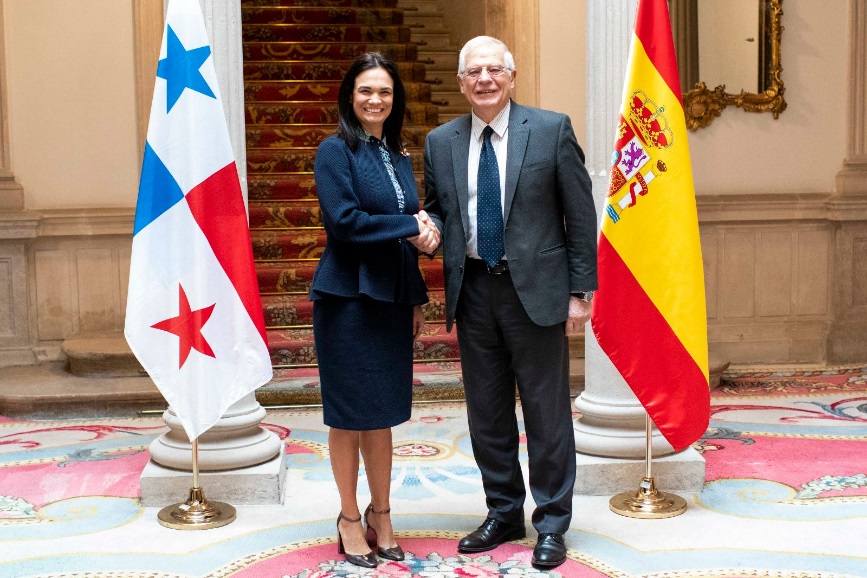 La Vicepresidenta y Canciller Isabel de Saint Malo de Alvarado sostuvo un encuentro bilateral con el Ministro de Asuntos Exteriores, Unión Europea y Cooperación de España Josep Borrell, en el marco de una visita oficial que busca revisar la histórica, robusta y profunda agenda bilateral que caracteriza las relaciones diplomáticas, comerciales y culturales entre ambos pueblos.España y Panamá comparten valores como la democracia, el respeto a los Derechos Humanos y el libre comercio, lo cual hace que sea muy natural este trabajo conjunto recalcaron los Cancilleres. En ese sentido, la Canciller apuntó que la presencia de empresas españolas con inversión muy fuerte en distintos sectores de la economía es evidente, la conectividad entre España y Panamá es sólida, por lo cual siendo nuestro país un hub aéreo, marítimo y empresarial se hace natural el interés de las empresas españolas por seguir afianzando su presencia en el país. La próxima apertura de vuelos de Air Europa sin duda fortalecerá la conectividad ya existente en beneficio del robusto intercambio económico y comercial.En materia regional, repasaron la situación de Venezuela y Nicaragua, asuntos en los cuales mantienen posturas similares sustentadas en el respeto a los derechos humanos, los principios democráticos y el Estado de Derecho. Compartieron su preocupación por el deterioro político a lo interno de estas naciones, al tiempo que abogaron por seguir trabajando en conjunto dándole seguimiento a la situación interna de ambos países.Los Cancilleres también repasaron el oportuno intercambio de estudiantes, a partir de la movilidad estudiantil que generan las becas que ofrece España a panameños para estudios en universidades de este país; así como la creciente movilidad de estudiantes españoles a Panamá, producto de las  oportunidades ofrecidas por Panamá.Seguidamente, la Canciller se trasladó a la sede de la Secretaría General Iberoamericana (SEGIB),  donde presidió junto a la máxima jerarca de esta organización, Rebeca Gryspan, el Panel “Igualdad Salarial entre los hombres y las mujeres para economías más prósperas e inclusivas”. Esta invitación la hace SEGIB en el marco del liderazgo regional de Panamá en la Coalición Global para la Equidad Salarial (EPIC), una alianza creada por la Organización Internacional del Trabajo (OIT), ONU Mujeres y la Organización para la Cooperación y el Desarrollo Económico (OCDE).En este panel en el cual participaron líderes de la Federación Internacional de Mujeres Empresarias y Profesionales de Madrid , quedó evidenciado que no hay eje más transversal en la agenda de desarrollo que la equidad de género. “Si se aspira  a alcanzar un desarrollo sostenible para el 2030 como define la Agenda acordada a nivel global, resulta imprescindible incluir al 100% de la población, tomando en cuenta que el 50% son mujeres” planteó de Saint Malo de Alvarado.Grynspan, por su parte reconoció el compromiso de la República de Panamá  con el cumplimiento de la Agenda de Desarrollo, que busca a través de una visión transformadora lograr la sostenibilidad económica, social y ambiental global. Como una agenda que pone la dignidad y la igualdad de las personas en el centro, requiere de la participación de todos los sectores de la sociedad y del compromiso de los países miembros para su implementación, tal y como lo hace Panamá.La Canciller culmina su misión oficial este jueves en Madrid con un conversatorio en la Universidad Camilo José Cela, en el cual participarán estudiantes de las facultades de Derecho, Economía y Ciencias Políticas.CANCILLERÍA Y SOCIEDAD BOLIVARIANA, ALIADOS EN OFERTA MUSEOGRÁFICA DEL PALACIO BOLÍVARPublicado: 18 Abril 2019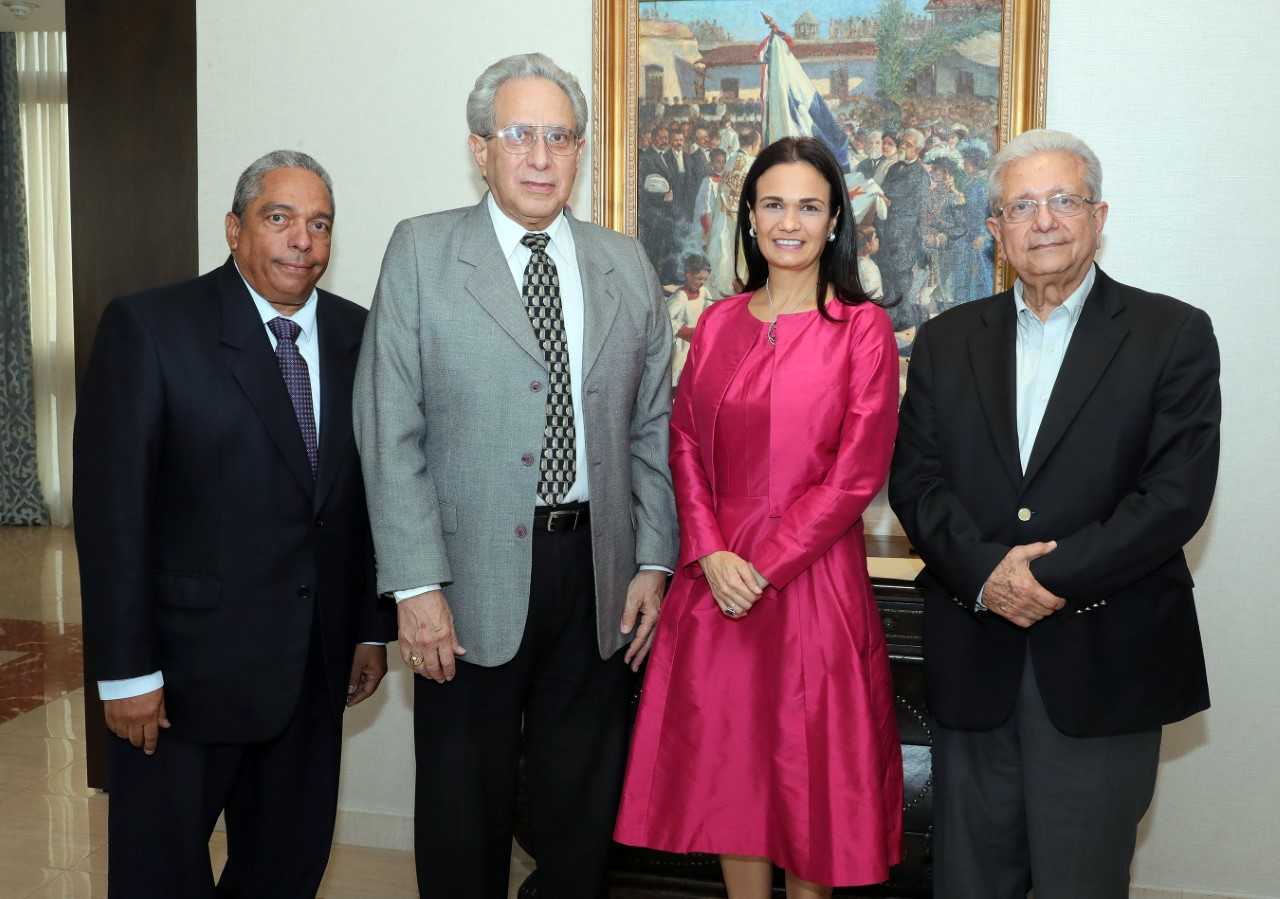 El Ministerio de Relaciones  Exteriores y la Sociedad Bolivariana de Panamá  reiteraron su compromiso de velar por la salvaguarda del patrimonio histórico que  reposa en el Palacio Bolívar.Para ello la Vicepresidenta y Canciller Isabel de Saint Malo de Alvarado se reunió con  miembros de la Junta Directiva  de esta organización para presentar la oferta museográfica que será inaugurada en mayo próximo y que se denominará Conjunto Monumental y Patrimonial del Palacio Bolívar, sede de la Cancillería panameña.Esta incluye como tema central el papel histórico que ha jugado Panamá como punto de encuentro y diálogo  desde el Congreso Anfictiónico de 1826 convocado por Bolívar, hasta la Cumbre de las Américas de 2015, que unió a todas las naciones del continente en un espíritu de diálogo y concertación.Además de  exhibir en la Sala Capitular, donde en 1826 se celebró  el Congreso Anfictiónico, las Actas Originales de ese magno evento, la réplica de la espada de lujo del Libertador y la biblioteca de la Sociedad  Bolivariana de Panamá; se pondrá a disposición una Biblioteca del Acervo Histórico y Diplomático de la República de Panamá, una Sala Conmemorativa a la VII Cumbre de las Américas; se podrá conocer la historia del Palacio Bolivar y sus pabellones, así como el nuevo edificio que además contiene una Exhibición permanente de “Los jesuitas en Panamá, en todo amar y servir”.Los representantes de la Sociedad Bolivariana Alfredo Oranges y Álvaro González  Clarke reconocieron a la Vicepresidenta y Canciller la iniciativa de  reforzar la visión que ambas organizaciones tienen sobre el rescate  de la historia del país,  en especial la visión de Bolívar sobre el  protagonismo anfictiónico que ha tenido Panamá.  Además,  manifestaron complacencia de que la Sociedad Bolivariana tome un rol activo en este proyecto, como aliados estratégicos de la Cancillería y garantes del cuidado e importancia de este Patrimonio Histórico de la Humanidad, declarado por la Unesco en 1997.PANAMÁ Y CAMERÚN INTERESADOS EN FORTALECER COOPERACIÓN BILATERALPublicado: 16 Abril 2019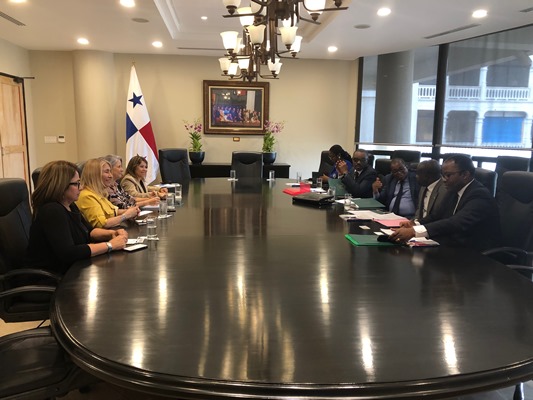 Facebook Twitter WhatsApp CompartirAutoridades del Ministerio de Relaciones Exteriores se reunieron con una delegación del Gobierno de la República de Camerún, para abordar la agenda cooperación bilateral en materia fiscal y de transparencia, el intercambio de buenas prácticas en turismo, temas agrícolas y movilidad estudiantil, que permita profundizar la amistad y el conocimiento entre Panamá y ese país del África Central.Durante el encuentro, la Directora de Cooperación Internacional, Selina Baños, acompañada por representantes de otras direcciones de la Cancillería, agradeció el interés de Camerún en fortalecer lazos con Panamá y compartió información sobre el proceso de incursión de Panamá como país oferente de cooperación y del Programa Panamá Coopera 2030, que desarrolla el Ministerio de Relaciones Exteriores.Por su parte, el Encargado de las Misiones de la Oficina del Primer Ministro de Camerún y Jefe de la delegación, Georges Hervé Ateba, agradeció al Gobierno de la República de Panamá por la designación del embajador de Panamá en Cuba en calidad de Embajador Concurrente ante Camerún, lo cual fortalecerá las relaciones bilaterales y manifestó interés en establecer un mecanismos de consultas políticas entre Cancillerías.La delegación de Camerún que también se reunió con autoridades del Ministerio de Economía y Finanzas y de la Unidad de Análisis, estuvo integrada por Bickoe Daniel Hippolyte, Sub Director de la Relaciones Internacionales en Materia Fiscal; Mebe Nkoulou Lionel Thierry, Sub-Director de la Oficina del Primer Ministro; Anandang Francis Ivan, Jefe de las Relaciones con los Países de Centroamérica y Bate-Ella Bessong Becky Elvira, Jefa de Servicios de la Agencia Nacional de Investigaciones Financieras.RESULTADOS CONCRETOS, MUESTRAN LOS PROYECTOS DE COOPERACIÓN NO REEMBOLSABLE ENTRE PANAMÁ Y CHINAPublicado: 28 Marzo 2019La creación y puesta en marcha de un centro de visualización y monitoreo con tecnología de punta en la provincia de Colón, el Estudio de Factibilidad de un Sistema Ferroviario entre las provincias de Panamá y Chiriquí y la adquisición de equipos hospitalarios y unidades móviles, son parte de los resultados de la cooperación no reembolsable entre Panamá y China sustentada en los acuerdos suscritos entre ambas naciones. 

Así lo dio a conocer la Viceministra de Asuntos Multilaterales y Cooperación Internacional María Luisa Navarro al Vicepresidente de la Agencia Nacional de Cooperación Internacional para el Desarrollo de China, Zhou Liujun, en el marco de la Reunión de Seguimiento y Promoción de los resultados de los proyectos de cooperación no reembolsable entre Panamá y China, desarrollada este miércoles en nuestro país. 

En esa línea, Navarro se congratuló que esta cooperación no reembolsable esté contribuyendo a mejorar la calidad de vida de miles de panameños, en materia de seguridad ciudadana, educación, infraestructura, salud, sanidad y fortalecimiento de capacidades institucionales, aportando al cumplimiento de los Objetivos de Desarrollo Sostenible (ODS), los cuales están alineados al Plan Estratégico de Gobierno y al Plan Nacional de Cooperación “Panamá Coopera 2030”. 

Zhou Liujun, por su parte, elogió los resultados a corto plazo de estos proyectos, destacando que su pueblo está convencido que la nueva era de relaciones diplomáticas entre ambos países traspasará administraciones, dado los resultados positivos los cuales están impactando en el crecimiento sostenido e inclusivo de todos los sectores del país. 

Terminada esta reunión de trabajo, la Directora General de Cooperación Internacional Selina Baños, compartió con la delegación de la Agencia Nacional de Cooperación Internacional para el Desarrollo de China los resultados obtenidos con la puesta en marcha de “Panamá Coopera 2030”, las proyecciones y los retos que tendrá el país para darle sostenibilidad a cada uno de los ejes plasmados en esta herramienta.

Así lo dio a conocer la Viceministra de Asuntos Multilaterales y Cooperación Internacional María Luisa Navarro al Vicepresidente de la Agencia Nacional de Cooperación Internacional para el Desarrollo de China, Zhou Liujun, en el marco de la Reunión de Seguimiento y Promoción de los resultados de los proyectos de cooperación no reembolsable entre Panamá y China, desarrollada este miércoles en nuestro país. 

En esa línea, Navarro se congratuló que esta cooperación no reembolsable esté contribuyendo a mejorar la calidad de vida de miles de panameños, en materia de seguridad ciudadana, educación, infraestructura, salud, sanidad y fortalecimiento de capacidades institucionales, aportando al cumplimiento de los Objetivos de Desarrollo Sostenible (ODS), los cuales están alineados al Plan Estratégico de Gobierno y al Plan Nacional de Cooperación “Panamá Coopera 2030”. 

Zhou Liujun, por su parte, elogió los resultados a corto plazo de estos proyectos, destacando que su pueblo está convencido que la nueva era de relaciones diplomáticas entre ambos países traspasará administraciones, dado los resultados positivos los cuales están impactando en el crecimiento sostenido e inclusivo de todos los sectores del país. 

Terminada esta reunión de trabajo, la Directora General de Cooperación Internacional Selina Baños, compartió con la delegación de la Agencia Nacional de Cooperación Internacional para el Desarrollo de China los resultados obtenidos con la puesta en marcha de “Panamá Coopera 2030”, las proyecciones y los retos que tendrá el país para darle sostenibilidad a cada uno de los ejes plasmados en esta herramienta.CANCILLERÍA Y ACP PONEN EN MARCHA ACUERDO PARA EL RESCATE Y PRESERVACIÓN DE DOCUMENTOS Y MATERIALES DE VALOR HISTÓRICOPublicado: 20 Marzo 2019 En el marco del “Acuerdo de Cooperación Interinstitucional, suscrito entre el Ministerio de Relaciones y la Autoridad del Canal de Panamá, para el Rescate, Preservación y Uso de Documentos y Materiales de Valor Histórico Relacionados al Canal de Panamá” se realizó el traslado de 14 cajas de material audiovisual, provenientes de la Embajada de Panamá en Washington, D.C.En un acto simbólico entre la Academia Diplomática del Ministerio de Relaciones Exteriores y la Oficina de la Memoria Histórica del Canal, se realizó la transferencia formal de más de 200 piezas audiovisuales relativas al debate sobre los Tratados del Canal en el Senado de los Estados Unidos entre febrero y abril de 1978, que hoy forman parte del Acervo Histórico Diplomático panameño y que coadyuvarán a robustecer los registros históricos del Canal.Como parte de una gestión documental sin precedentes de los archivos históricos y diplomáticos de la República de Panamá y en su rol como institución encargada de custodiar este patrimonio, la Cancillería panameña ha trabajado cuidadosamente en la organización, depuración, clasificación y restauración de estas piezas, tomando medidas para asegurar su conservación futura en óptimas condiciones.A partir de este momento, y de forma temporal, la ACP asumirá la responsabilidad del proceso de digitalización y protección técnica de las piezas audiovisuales; así como, la salvaguarda de su integridad y garantizará la preservación y cuidado del material. Una vez concluido este proceso las piezas originales volverán bajo la custodia de la Cancillería y se contarán con copias en formatos digitales que estarán a disposición de investigadores y las distintas instituciones académicas.Este acto de transferencia interinstitucional reafirma los esfuerzos que se adelantan desde el Ministerio de Relaciones Exteriores con el fin de impulsar el desarrollo cultural y humanístico del país, reconociendo como patrimonio cultural los diversos capítulos de la historia nacional.CULMINA PRIMERA FASE DE PROYECTO DE COOPERACIÓN NO REEMBOLSABLE A CENTROS HOSPITALARIOSPublicado: 13 Marzo 2019Con todo éxito culminó la I Fase de ejecución del Proyecto de Cooperación No Reembolsable denominado “Clínicas Móviles- Amor sobre Ruedas” que consistió en la donación por parte del Gobierno de la República Popular China de 6 máquinas de anestesia, 36 monitores de signos vitales y 3 centrales de monitoreo.El Despacho de la Primera Dama en conjunto con el Ministerio de Salud son los encargados de velar por el buen funcionamiento de estos equipos médicos y de asignarlos a los centros hospitalarios según las necesidades: Centro de Cirugía Ambulatoria de Juan Díaz, Hospital del Niño, Hospital Santo Tomás, Hospital Nicolás Solano (Chorrera) y el Hospital Joaquín Pablo Franco (Las Tablas).Presentes en la instalación de equipos estuvieron por parte del sector salud, el Viceministro de Salud Eric Ulloa, Jorge Benítez, Julio López y Yessica Dorca; así como Giovanna Cordero y Gilma Peña, de la Dirección de Cooperación Internacional del Ministerio de Relaciones Exteriores.El total de la donación es por US$4.0M el cual incluye la Fase II con la entrega de 3 ambulanciasMINGOB Y AGENCIA PANAMÁ PACÍFICO FIRMAN ACUERDO QUE OTORGA TERRENO PARA EL HUB HUMANITARIOPublicado: 08 Marzo 2019Panamá, 8 de marzo de 2019.- El ministro de Gobierno (MinGob), Carlos E. Rubio y el administrador de la Agencia Panamá Pacífico (APP), Marcelino De León, firmaron este viernes, un Acuerdo Interinstitucional para el uso a título gratuito de un polígono de terreno en las inmediaciones del Aeropuerto Internacional Panamá Pacífico para el establecimiento del “Centro Logístico Regional de Asistencia Humanitaria”, ubicado en el corregimiento de Veracruz, distrito de Arraiján, provincia de Panamá Oeste.Este Acuerdo tiene como objetivo establecer los lineamientos por los cuales la APP, en el ejercicio de sus facultades de custodia, administración, conservación y disposición de bienes en el Área Panamá Pacífico, otorga al MinGob un polígono de seis punto doce (6.12) hectáreas de terreno.El ministro Rubio dijo sentirse muy orgulloso que un día como hoy Panamá se refuerza y empodera al Hub Humanitario, donde se va a continuar con esta labor de servirle al mundo.Destacó que el sueño es tener a Panamá como el Hub Humanitario de las Américas, con usuarios internacionales, pero sobre todo, la ganancia para el país es tener al Sistema Nacional de Protección Civil (Sinaproc) empoderado y con todas las herramientas necesarias para rescatar vidas en caso de desastres naturales o daños causados por el hombre.Por su parte, el administrador de la APP, Marcelino De León, señaló que este sueño nació en el 2010 a consecuencia de una tragedia que se suscitó en Haití.Dijo: Soy testigo desde un inicio del nacimiento de este Hub y hoy dichosamente como administrador me toca entregar estas instalaciones al MinGob. Nos sentimos muy contentos de que Panamá sea el centro de la ayuda humanitaria en el continente americano que tanto se necesitaba.Cabe destacar que este polígono, otorgado al MinGob, estará conformado por tres lotes: uno para la instalación del Edificio Administrativo del Centro Logístico Regional de Asistencia Humanitaria y para el depósito de ayuda humanitaria del Sistema Nacional de Protección Civil (Sinaproc) en calidad de usuario nacional.El lote 2, asignado a la Federación Internacional de las Sociedades de la Cruz Roja y Media Luna Roja (IFRC) en calidad de usuario internacional; así como el lote 3, asignado el Programa Mundial de Alimentos de las Naciones Unidas (PMA), en calidad de usuario internacional para el establecimiento del Depósito de Respuesta Humanitaria de las Naciones Unidas (UNHRD).Igualmente será destinada un área para las rutas de acceso interno y áreas comunes dentro del Centro Logístico Regional de Asistencia Humanitaria.Durante el término de este acuerdo, el Ministerio de Gobierno y las entidades que conforman el Centro Logístico Regional de Asistencia Humanitaria, estarán sujetos a varias condiciones, entre ellas:No variar el uso o destino acordado del área y/o bien objeto de este acuerdo, sin la autorización previa, expresa y por escrito de la APP.
Dar el mantenimiento oportuno al área y/o bien asignado en uso a título gratuito, así como las mejoras a construir, y mantener las mismas en adecuadas condiciones físicas y adoptar las medidas necesarias para proteger dichas áreas, por el término definido en el presente documento, así como las áreas verdes adyacentes a los mismos.
Construir o instalar una cerca perimetral que cumpla con las normas de seguridad de la aviación AVSEC del Aeropuerto Internacional Panamá Pacífico.
Cumplir con las normas establecidas en el Libro XXXV del Reglamento de Aviación Civil de Panamá, en cuanto a la construcción de infraestructura dentro del área.
Por su parte, la APP, facilitará la negociación e implementación de los regímenes especiales y exenciones que le permitan al Centro Logístico Regional de Asistencia Humanitaria, funcionar operativamente de forma exitosa.Este acuerdo será por el término de veinte (20) años, a partir del refrendo por parte de la Contraloría General de la República, prorrogable por diez (10) años.En este evento estuvieron presentes: la viceministra de Asuntos Multilaterales y Cooperación del Ministerio de Relaciones Exteriores, María Luisa Navarro; la secretaria general del MinGob, Maritza Royo; el director ejecutivo del Centro Logístico Regional de Asistencia Humanitaria, Carlos Gómez, así como representantes de la Unidad Regional de Logística de la Federación Internacional de la Cruz Roja y Media Luna Roja y la Oficina Regional de Cadena de Suministro del Programa Mundial de Alimentos (UNHRD-PMA).A TRAVÉS DE PANAMÁ COOPERA, COREA ENTREGA EQUIPOS DE SEGURIDAD PARA HUB HUMANITARIOEl Gobierno de la República de Corea entregó los equipos de Seguridad Aeroportuaria para el Centro Logístico Regional de Asistencia Humanitaria (CLRAH)” incluidos dos unidades de Rayos X y dos Marcos Detectores de Metales, que fortalecerán las capacidades del CLRAH o Hub Humanitario en las actividades de recepción, manejo de insumos y equipos, así como movilización de recursos humanos.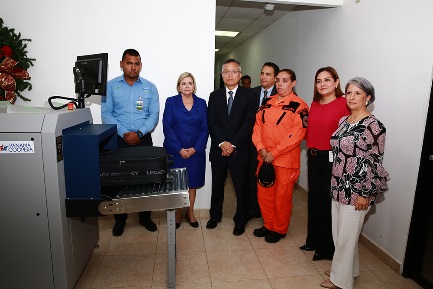 La Directora de Cooperación Internacional de la Cancillería, Selina Baños, en nombre del Gobierno de la República de Panamá, expresó su agradecimiento al embajador de Corea, Choo Won Hoon, resaltando que esta cooperación, que alcanza los B/. 98,914.00, forma parte del Plan Nacional de Cooperación “Panamá Coopera 2030” coadyuvarán en el cumplimiento de los procedimientos y protocolos internacionales de la Organización de Aviación Civil Internacional (OACI) dentro del Hub Humanitario, y son clave para lograr para la entrega coordinada, oportuna y eficaz de insumos y equipos humanitarios a los países de la región afectados por desastres.El Plan Nacional de Cooperación “Panamá Coopera 2030”, lanzado en mayo de 2017, como una iniciativa sin precedentes, tiene entre sus objetivos optimizar y asegurar el uso eficiente de los recursos, sobre la base de las prioridades nacionales a la vez que formaliza la incursión de Panamá como un país oferente de cooperación, poniendo sus fortalezas al servicio de la comunidad internacional.En el acto estuvieron presentes la Viceministra de Gobierno, Gina Luciani de Sossa; la Directora del Centro de Operaciones de Emergencia del Sistema Nacional de Protección Civil, Yazmin Delgado; el Director Ejecutivo del CLRAH, Carlos Gómez; la Coordinadora de Cooperación Técnica del Ministerio de Gobierno, Edith Castillo; y la Gerente de Operaciones Aeroportuarias Regionales y Carga, Rosa Muñoz.COMUNICADO DE PRENSA CONJUNTO ENTRE LA REPÚBLICA POPULAR CHINA Y LA REPÚBLICA DE PANAMÁPublicado: 03 Diciembre 2018Por invitación del Presidente de la República de Panamá, el Excelentísimo Señor Juan Carlos Varela Rodriguez, el Presidente de la República Popular China, el Excelentísimo Señor Xi Jinping realizó su primera Visita de Estado a la República de Panamá, los días 2 y 3 de diciembre de 2018, en la que se fortalecieron las bases de la relación diplomática establecida entre ambos países. Dichas relaciones están basadas en el marco del respeto mutuo, la transparencia y el espíritu de ganar-ganar.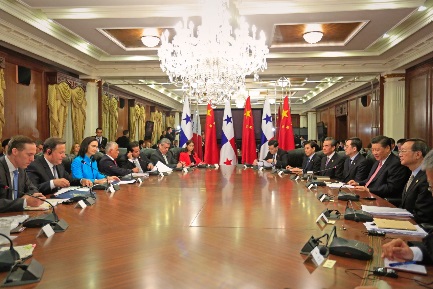 Ambos Jefes de Estado valoraron positivamente el fuerte despegue de la cooperación en los diversos campos a raíz del establecimiento de relaciones diplomáticas entre China y Panamá y alcanzaron, basándose en sus respectivas realidades nacionales y ventajas comparativas, los siguientes consensos a fin de impulsar con alta calidad los lazos bilaterales.NOTA COMPLETACANCILLERÍA POTENCIA DIPLOMACIA CIENTÍFICA HACIA NORTEAMÉRICA Y ASIAPublicado: 28 Diciembre 2018Para potenciar la diplomacia científica panameña, la Vicepresidenta y Ministra de Relaciones Exteriores, Isabel de Saint Malo de Alvarado, sostuvo una reunión con representantes del  Instituto de Investigaciones Científicas y Servicios de Alta Tecnología de Panamá (INDICASAT), con sede en la Ciudad del Saber, para explorar las posibilidades de  intercambios en la materia   con la República Popular China y los Estados Unidos. 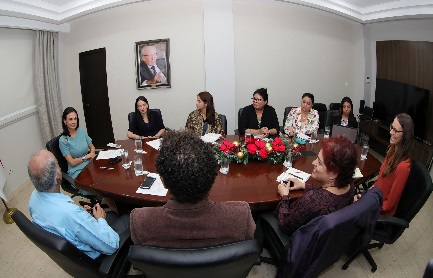 En la reunión se compartieron aspectos relevantes de la diplomacia científica panameña lanzada este año con el propósito de impulsar el intercambio de conocimientos y buenas prácticas entre científicos e investigadores panameños con  colegas de diferentes partes del mundo, especialmente los países más avanzados, para alcanzar los Objetivos de Desarrollo Sostenible y continuar haciendo frente a los retos mundiales. Participaron de la reunión la Viceministra de Asuntos Multilaterales y Cooperación María Luisa Navarro y la Directora de Política Exterior, Nicole Wong y colaboradores de las Direcciones de Cooperación Internacional y Relaciones Económicas Internacionales.Por su parte, Jagannatha Rao, Director de INDICASAT y Rolando A. Gittens, ingeniero-Investigador,  junto al equipo de trabajo que  les acompañó, reiteraron la relevancia de la diplomacia científica  que involucra a científicos y tomadores de decisiones para promover políticas públicas basadas en evidencia y facilitar la resolución técnica de problemas transnacionales y globales.En ese sentido,  señalaron el interés del INDICASAT-AIP  en la creciente  generación de conocimientos científicos en áreas de interés para el país, y la formación de personal altamente calificado;  a través de  la interacción de los sectores académicos (universidades y centros de investigación) con la empresa privada y  la transferencia de tecnología  por medio de la innovación, asociada especialmente a  la biomedicina, biotecnología, y biodiversidad. La estrategia de Diplomacia Científica, Tecnológica y de Innovación, lanzada por Panamá este año, cuenta con el apoyo  de  la Secretaría Nacional de Ciencia y Tecnología, Autoridad de Innovación Gubernamental, Instituto de Investigaciones Científicas y Servicios de Alta Tecnología (INDICASAT), Instituto Conmemorativo Gorgas, Instituto Smithsonian de Investigaciones Tropicales, Ciudad del Saber, y al Programa de las Naciones Unidas para el Medio Ambiente.COOPERACIÓN INTERNACIONAL PERMITE A JÓVENES PANAMEÑOS CURSAR ESTUDIOS EN EGIPTOPublicado: 26 Diciembre 2018Jóvenes panameños que cursaron estudios en el Centro Egipcio Internacional para la Agricultura (EICA) de la República Árabe de Egipto,  agradecieron al Gobierno de la República de Panamá, a través del Embajador en la República Árabe de Egipto, Alejandro Iván Mendoza Gantes,  por la oportunidad de superación profesional, resultado de la cooperación internacional que impulsa  el Ministerio de Relaciones Exteriores. El Programa “Panamá Coopera 2030”, que  promueve el fortalecimiento de la cooperación  internacional  Sur-Sur y  triangular  para el desarrollo  sostenible, ha beneficiado a panameños como Edwin Nadir Valdés, Angélica María Ureña Hernández, Davis Alberto González Samaniego y Bernardo Díaz Mejía,  con cursos de actualización, en esta ocasión  sobre Manejo de Suelos y Agua, Desarrollo de la Piscicultura y Producción y Sanidad Animal.Durante la estadía en Egipto  conocieron como ese país utiliza de manera adecuada y racional la distribución del  recurso hídrico, así como  las herramientas y técnicas de la piscicultura que lo han convertido en el tercer productor a nivel mundial de tilapia. Los panameños intercambiaron   conocimientos y experiencias con  participantes de   África, Asia, Europa Oriental y América Latina en temas agrícolas de alta relevancia a nivel mundial en términos sostenibles. PROYECTO MESOAMÉRICA DESTACA APORTES AL DESARROLLO REGIONALPublicado: 22 Diciembre 2018Este año el Proyecto de Integración y Desarrollo de Mesoamérica (PM) celebró  el décimo aniversario, impulsando la  cooperación para el desarrollo sostenible entre Belice, Colombia, Costa Rica, El Salvador, Guatemala, Honduras, México, Nicaragua, Panamá y República Dominicana.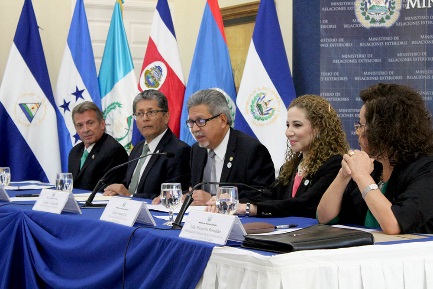 Como principal contribución del PM destaca la identificación de las necesidades comunes y la búsqueda  de soluciones concretas a través del financiamiento reembolsable, no reembolsable, la cooperación sur-sur y triangular, entre otras modalidades de colaboración que posibilitan la ejecución de iniciativas.Asimismo, resalta la realización de talleres financiados principalmente por México y Colombia para el intercambio de experiencias entre instituciones homólogas con el fin de compartir en el ámbito regional los conocimientos y ponerlos al servicio del desarrollo económico y social de los pueblos.NOTA COMPLETACONCLUYE SEGUNDO SEMESTRE DE PROGRAMA DE MOVILIDAD ESTUDIANTIL INTERNACIONALPublicado: 18 Diciembre 2018Con la participación de estudiantes provenientes de Corea, China, Egipto e India, Jamaica y Republica Dominicana, concluyó  el Segundo Semestre 2018 del Programa de Movilidad Estudiantil Internacional convocado por el Gobierno de la República de Panamá, en el marco del Plan Nacional de Cooperación: Panama Coopera 2030.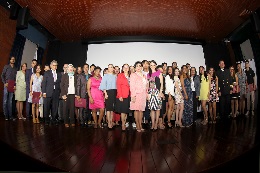 La Viceministra de Asuntos Multilaterales y Cooperación Internacional, María Luisa Navarro, destacó esta iniciativa  de la estrategia de política exterior panameña dirigida a fortalecer los lazos de amistad, colaboración y comprensión a nivel global, desarrollando las capacidades de Panamá como país oferente y receptor de cooperación,  facilitando el desarrollo de redes entre jóvenes universitarios y propiciando el establecimiento de intercambios entre las  universidades panameñas y  centros extranjeros de educación superior de prestigio. NOTA COMPLETA		Albúm de fotos en FlickrCANCILLERÍA SE UNE A LA PROMOCIÓN DE LA INDUSTRIA CREATIVAPublicado: 13 Diciembre 2018El Ministerio de Relaciones Exteriores se ha sumado como actor en el Clúster de Industrias Creativas de Ciudad del Saber, con el objetivo de orientar y apoyar la consolidación del sector a través de la cooperación internacional y la internacionalización de las industrias creativas y culturales en diferentes espacios a través del servicio exterior.El Clúster de Industrias creativas, lanzado en septiembre de 2018 por la Ciudad del Saber, con el respaldo del Ministerio de Comercio e Industrias y del Banco Interamericano de Desarrollo, representa un espacio para la articulación y la colaboración entre los distintos actores que participan en la cadena de valor de las industrias creativas, favoreciendo la innovación y la competitividad, promoviendo alianzas público – privadas y atrayendo recursos y oportunidades para el desarrollo del sector y su integración a los circuitos regionales e internacionales.Al respecto, la Directora de Cooperación Internacional de la Cancillería, Selina Baños, en reunión interinstitucional celebrada para tal fin, expresó que la entidad estrechará su relación con los diferentes sectores de las industrias creativas y culturales “con el objetivo de identificar necesidades y oportunidades de alianzas para la construcción, identificación y reconocimiento de la identidad cultural mediante la cooperación internacional”.En la reunión se acordó establecer una mesa de coordinación interinstitucional para el levantamiento de una hoja de ruta, teniendo en cuenta que uno de los pilares de la Estrategia Nacional de Diplomacia Cultural apunta hacia la internacionalización de las economías creativas.En este encuentro presidido por la Directora de Cooperación Internacional, Selina Baños, estuvieron presente representantes de los Ministerios de Comercio e Industrias (MICI), de Trabajo y Desarrollo Laboral (MITRADEL), de Educación (MEDUCA); de la Ciudad del Saber (CdS), la Autoridad de la Micro, Pequeña y Mediana Empresa (AMPYME), el Instituto Nacional de Formación Profesional y Capacitación para el Desarrollo Humano (INADEH), el Instituto Técnico Superior Especializado (ITSE), la Secretaría Nacional de Ciencias, Innovación y Tecnología (SENACYT), el Instituto Nacional de Estadística y Censo de la Contraloría General de la República (INEC), el Instituto Nacional de Cultura (INAC) y el Banco Interamericano de Desarrollo (BID).TALLER BUSCA POTENCIAR APROVECHAMIENTO DE LAS BECAS OFERTADAS POR LA COOPERACIÓN SUR - SURPublicado: 13 Diciembre 2018El Ministerio de Relaciones Exteriores participa en el Taller de trabajo “Avanzando en la sistematización y medición de las becas y de la formación en el marco de la Cooperación Sur-Sur en Iberoamérica”,  en el que se dan citas representantes de los países iberoamericanos, con la finalidad de alcanzar un consenso para la sistematización de las becas usadas en el contexto de la Cooperación Sur – Sur. De igual manera buscan avanzar, a nivel regional, en la identificación de los elementos que permitan elaborar una propuesta de medición y valorización de la transferencia de conocimientos.La Directora de Cooperación Internacional, Selina Baños, agradeció el compromiso de la Secretaría Iberoamericana (SEGIB),el Programa Iberoamericano para el Fortalecimiento de la Cooperación Sur - Sur (PIFCSS) y de los países participantes “que con sus significativos aportes” darán mayor impulso a la Cooperación Sur - Sur para el desarrollo sostenible, en el contexto iberoamericano. La Directora Baños hizo propicia la oportunidad para compartir con los participantes sobre la nueva etapa de Panamá en la cooperación internacional en la que el país de ser un país receptor, asume el rol de país cooperante con el lanzamiento del Plan Nacional de Cooperación, Panamá Coopera 2030 que tiene entre sus objetivos impulsar proyectos y programas para mejorar la vida de los panameños y panameña, en especial los de sectores más vulnerables.Al término de los dos días del taller organizado por el PIFCSS, los países participantes alcanzarán una fórmula de sistematización y medición de las becas que recogerá los principales elementos de la práctica que hoy tienen los países iberoamericanos, como la adopción de comunes denominadores para ser aplicado en conjunto en la región. Dicha fórmula podrá ser aplicada en la elaboración de los próximos Informe de la Cooperación Sur - Sur en Iberoamérica y en el Sistema Integrado de Datos de Iberoamérica sobre Cooperación Sur-Sur y Triangular (SIDICSS).SECTORES MARÍTIMOS DE PANAMÁ Y CHINA ENTABLAN COOPERACIÓN EN MATERIA DE MEDIACIÓN Y ARBITRAJEPublicado: 04 Diciembre 2018Con el fin de promover el uso del arbitraje y la mediación en los contratos marítimos y servicios de intercambio, se firmó un convenio de mutua cooperación entre el Centro de Conciliación, Mediación y Arbitraje de Panamá (CECOMAP) y la Comisión de Arbitraje Marítimo de China (CMAC).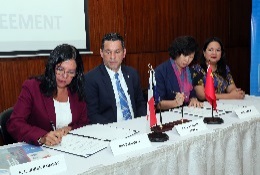 El Viceministro de Relaciones Exteriores, Luis Miguel Hincapié  destacó la relevancia del acuerdo para Panamá “por ser un país naturalmente marítimo, con una robusta plataforma de servicios en ese sector, un Canal interoceánico que sirve al comercio mundial, una marina mercante que cuenta con la mayor flota de embarcaciones con el pabellón nacional y una jurisdicción que procura resolver con eficiencia las disputas legales que surgen entre los usuarios de los servicios que ofrece el país”.Al establecer relaciones diplomáticas con la República Popular China, con el propósito, entre otros, de promover la cooperación entre ambas naciones, el sector marítimo, por la importancia que tiene para  ambas economías, es sin duda uno de los más respaldados, por lo que el acuerdo de cooperación reviste especial relevancia para el desarrollo del comercio entre ambos países, acotó el Vicecanciller Hincapié.La República de Panamá cuenta con  un marco jurídico para el Arbitraje, la Conciliación y Mediación como métodos alternativos al procedimiento judicial, para la resolución de las controversias, la  moderna Ley no.131 de 31 Diciembre 2013, parte de las dos Convenciones Internacionales fundamentales en materia de Arbitraje Comercial,  la Convención de New York de 1958 y la Convención Interamericana de Panamá de 1975. El modelo panameño sigue  la  ley UNCITRAL  de la Comisión de Naciones Unidas para el Derecho Mercantil Internacional.La firma se realizó en el marco de la celebración  del  Foro: “El Arbitraje Marítimo en Panamá, CECOMAP, la Nueva Alternativa”, en la sede de la Cámara de Comercio, Industrias y Agricultura de Panamá, con la participación  de personalidades  del mundo marítimo nacional e internacional, entre ellos: Xubo Zhang, Presidente of Fairicc Co, Ltd.; Chanqing Xie, Secretario Adjunto de la Comisión de Arbitraje de China (CMAC); Huilin Xu, Jefe de Mercadeo de la Oficina de Tianan Property Insurance, Co.; Francisco Linares, Presidente de la Asociación Panameña de Derecho Marítimo; Lianjun Li, Socio de Reed Smith LLP /CMAC Arbitrator; José María Alcantara, Árbitro del CMAC; Bing Yan, Socio de Ricc & Co; e Iria Barrancos, Presidenta del CECOMAP.PANAMÁ Y SUIZA POTENCIAN SUS RELACIONES BILATERALESPublicado: 28 Noviembre 2018La Vicepresidenta y Canciller, Isabel de Saint Malo de Alvarado recibió en su despacho al embajador de Suiza Mirko Giulietti, con quien convino tomar las medidas para fortalecer la agenda bilateral. Asimismo, repasaron iniciativas en curso como el establecimiento de un acuerdo de cooperación judicial y la participación del país europeo en la Jornada Mundial de la Juventud.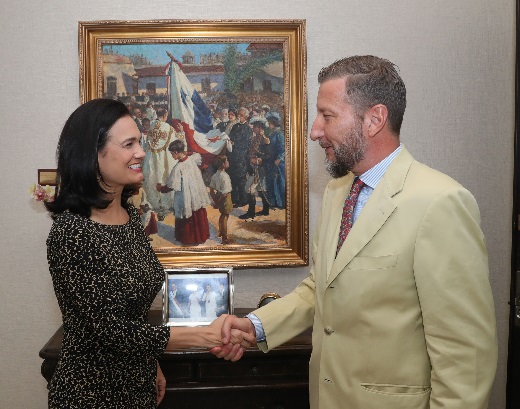 Durante el encuentro, el Embajador Giulietti invitó a Panamá a participar en la reunión sobre el Derecho Internacional Humanitario con la Cruz Roja, que se realizará en Ginebra del 3 al 5 de diciembre de 2018 y se evaluaron las posibilidades de establecer un acuerdo bilateral de cooperación judicial, que podría ser analizado en un próximo encuentro entre Vicecanciller Luis Miguel Hincapié y su par suizo.La Vicepresidenta, por su parte invitó, a Suiza a abrir una embajada en el país y a explorar acuerdos de cooperación con el recién inaugurado Centro Logístico Regional de Asistencia Humanitaria o Hub Humanitario, el sexto a nivel mundial y el primero de su clase en el continente.Los dos diplomáticos también exploraron la posibilidad que Panamá se adhiera al documento de Mountreux, un documento intergubernamental que promueve el respeto del derecho internacional humanitario y las normas de derechos humanos siempre que las Empresas Militares de Seguridad Privada (EMSP) estén presentes en los conflictos armados. En esta línea, la Vicepresidenta compartió que realizará consultas para llegar a una decisión al respecto.Por último la Jefe la diplomacia panameña expresó su complacencia al saber que unos 350 jóvenes suizos participarán en la JMJ 2019.PRIMER CENTRO DE OPERACIONES DE SEGURIDAD Y EMERGENCIAS C2 RESULTADO DE LA COOPERACIÓN ENTRE PANAMÁ Y CHINAPublicado: 21 Noviembre 2018El presidente de la República, Juan Carlos Varela, inauguró  en la provincia de Colón, el primer Centro de Operaciones de Seguridad y Emergencias - C2, resultado de las relaciones de cooperación con la República Popular China y que permitirá disminuir los tiempos de respuesta de las autoridades en caso de emergencias, resultado de las relaciones de cooperación con la República Popular China.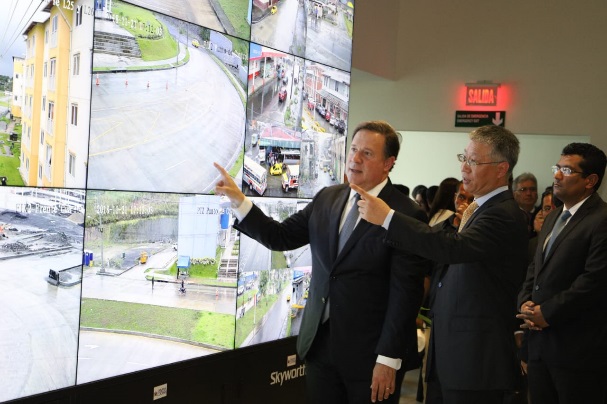 Se trata de un proyecto de cooperación no reembolsable por 9.3 millones de balboas, que inició en enero de 2016, previo al establecimiento de las relaciones diplomáticas entre la República de Panamá y la República Popular China, con la designación de una delegación técnica de la Presidencia que viajó al país asiático para conocer el modelo de Ciudad Segura de Shenzhen.A partir de este momento se desarrolló un riguroso proceso de diagnóstico y evaluaciones por personal técnico del Gobierno de Panamá para determinar el alcance del proyecto, sus especificaciones técnicas, así como los montos de inversión y operaciones estimados. Una vez terminó este proceso, el Gobierno de Panamá decidió escoger a la empresa Huawei para replicar el concepto de “Ciudad Segura” en Colón y de allí nace el Proyecto de Centro de Operaciones de Seguridad y Emergencias C2.El C2 está equipado con tecnología de punta, tiene 291 torres de videovigilancia y cámaras de alta resolución en 92 ubicaciones, 11 botones de pánico y cinco arcos carreteros con lectores de placas, sistemas computarizados de despacho de unidades, análisis de video y reconocimiento facial. Estos sensores de campo se encuentran conectados por una red de transporte de datos que recorre de manera segura la ciudad de Colón. En el Centro participan enlaces de los cuatro estamentos de seguridad del país, que son defensa y migración, el Benemérito Cuerpo de Bomberos y el servicio de ambulancias SUME 911.NOTA COMPLETAPANAMÁ EN EL CENTRO DE LA AYUDA HUMANITARIA INTERNACIONALPublicado: 19 Noviembre 2018La Vicepresidenta y Ministra de Relaciones Exteriores, Isabel de Saint Malo de Alvarado, presidió el Diálogo de Alto Nivel de Países de las Américas sobre “Acciones Unificadas de buena gobernanza para enfrentar los desafíos regionales de la ayuda humanitaria”, actividad que cerró el programa de inauguración del Centro Logístico Regional de Asistencia Humanitaria.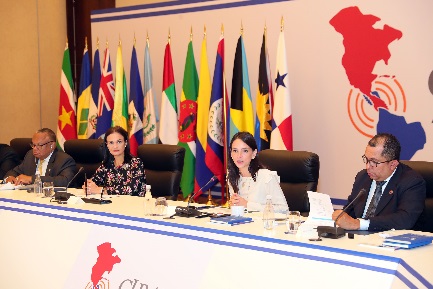 La  Viceministra de Asuntos Multilaterales y Cooperación Internacional, María Luisa Navarro, presentó  el origen y desarrollo  de esta iniciativa que hoy hecha una realidad representa un centro de acopio y distribución de ayuda humanitaria, que permitirá que el auxilio necesario llegue a los lugares afectados por cualquier emergencia  en el menor tiempo posible.Representantes de  la Federación Internacional de Sociedades de la Cruz Roja y Media Luna Roja (FICR); del Depósito de Respuesta Humanitaria de las Naciones Unidas, ambas organizaciones en calidad de usuarios internacionales y  del Sistema Nacional de Protección Civil, (SINAPROC) como usuario nacional, valoraron esta contribución de Panamá como una respuesta  oportuna y eficaz en la coordinación de la  entrega de ayuda y para el rescate de damnificados en situaciones de catástrofes, se articula y coordina la cooperación que el país recibe y transfiere desde y hacia la comunidad internacional.Posteriormente, correspondió a la Oficina de las Naciones Unidas para la Coordinación de la Ayuda Humanitaria (OCHA), la temática  del diálogo abierto en el cual los participantes de distintos países y de organizaciones regionales como el Proyecto Mesoamérica, el Sistema de la Integración Centroamericana y la Asociación de Estados del Caribe, ponderaron a Panamá por colocarse en el centro de la ayuda humanitaria internacional. Para concluir la Vicepresidenta y Canciller reiteró el agradecimiento a los países y organismos internacionales que contribuyeron a concretar el Centro Logístico Regional de Asistencia Humanitaria en Panamá, país que pone a disposición del mundo la  posición geoestratégica, conectividad aérea, marítima y terrestre; la dinámica industria logística y reconocida vocación histórica de Panamá como país al servicio del mundo, desarrollando esta importante iniciativa la primera de su clase en América. PANAMÁ FIRMA CUATRO ACUERDOS DE COOPERACIÓN Y ASISTENCIA HUMANITARIAPublicado: 19 Noviembre 2018En el marco de la inauguración del Centro Logístico Regional de Asistencia Humanitaria (CLRAH), el Ministerio de Relaciones Exteriores suscribió acuerdos de cooperación y asistencia humanitaria en casos de desastres de los países de la región, con la Dirección Ejecutiva del Proyecto de Integración y Desarrollo de Mesoamérica (DEPM), la Secretaria General de la Comunidad Andina (SGCAN), la Agencia Caribeña de Emergencia por Desastres (CDEMA) y el Centro de Coordinación para la Prevención de los Desastres en América Central (CEPREDENAC).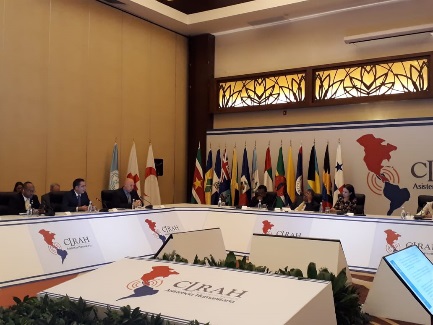 Con la firma de estos acuerdos de cooperación, se busca formalizar el desarrollo y ejecución de acciones que fortalezcan las capacidades operativas del Centro Logístico Regional de Asistencia Humanitaria, con el propósito de lograr la coordinación oportuna y eficaz de la asistencia humanitaria a los países de América Latina y el Caribe, ante la ocurrencia de un evento con consecuencias de emergencias y/o desastres, al tiempo que se afianza la diplomacia Humanitaria Panameña.Al suscribir estos instrumentos jurídicos, la Vicepresidenta y Ministra de Relaciones Exteriores, Isabel de Saint Malo de Alvarado, precisó que además de la firma de estos acuerdos, el Ministerio de Relaciones Exteriores, continuará contribuyendo con el Centro Logístico Regional de Asistencia Humanitaria, través de la participación en la agenda humanitaria internacional, como también en las coordinaciones nacionales e internacionales de la ayuda que brinda Panamá y la solicitada a través de llamamientos internacionales por conducto de nuestras misiones diplomáticas en el exterior.En el acto de firma participaron Lidia Fromm Cea, Directora Ejecutiva del Proyecto Mesoamérica; José Antonio Arróspide Del Busto, Embajador y Director General de la Secretaría General de la Comunidad Andina; Douglas Slater, Secretario General Adjunto para para el Desarrollo Humano y Social de la Comunidad del Caribe (CARICOM), y José Agustín Donderis Miranda, Presidente Pro Témpore del   Centro de Coordinación para la Prevención de Desastres en América Central (CEPREDENAC).PANAMÁ Y LA UNIÓN EUROPEA FIRMAN ACUERDOPublicado: 17 Noviembre 2018La Vicepresidenta y  Ministra de Relaciones Exteriores, Isabel de Saint Malo de Alvarado   y la Directora para las Américas del Servicio de Acción Exterior de la Unión Europea (UE), Edita Hrdá, suscribieron el  acuerdo  que  formaliza el establecimiento de la sede diplomática de la Unión Europea (UE) en Panamá, en la Ciudad de Antigua,  en el marco de  la XXVI Cumbre Iberoamericana de Jefes de Estado y de Gobierno, a la cual asistió  la Vicepresidenta y Canciller.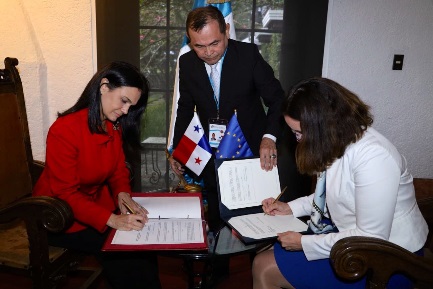 “Elevar el nivel de representación de este bloque regional en el país es clara muestra del interés por una relación más estrecha y colaborativa”, dijo la Vicepresidenta y Canciller panameña.Este acuerdo fortalece la alianza estratégica  entre Panamá y la UE para impulsar la consecución de la Agenda de Desarrollo Sostenible en  América Latina, en virtud del Memorando de Entendimiento sobre cooperación internacional y desarrollo, firmado también este año,  para entablar proyectos de cooperación  que apoyen la implementación de los Objetivos  de Desarrollo Sostenible en la región.PANAMÁ FORTALECE Y AMPLÍA RELACIONES COMERCIALES CON CUBA Y CHINA PARA BENEFICIO DE LA NACIÓN PANAMEÑAPublicado: 31 Octubre 2018La cooperación diplomática, científica, educativa, deportiva, agroindustrial, cultural, el intercambio comercial y turístico se fortalece con la visita oficial del Presidente de la República, Juan Carlos Varela, a la isla caribeña, señaló el Ministro Encargado de Relaciones Exteriores, Luis Miguel Hincapié, durante conferencia de prensa para informar sobre esta misión.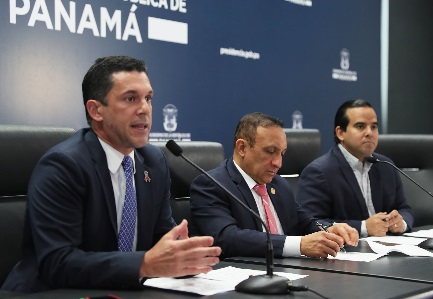 La  participación de Panamá en la Feria Internacional de La Habana, amplía  las oportunidades para el sector empresarial panameño y promueve los servicios y ventajas que ofrece el país; asimismo la firma del Acuerdo de Constitución del Comité Empresarial entre la Cámara de Comercio de Cuba y la Cámara de Comercio, Industrias y Agricultura de Panamá, propicia el fomento y desarrollo de las relaciones económicas y comerciales, agregó el Canciller encargado.Además, indicó que la apertura económica de Cuba, a través de la conectividad marítima y aérea, permite una estrategia de destinos conjuntos, alianza  que facilitará el intercambio de visitantes, especialmente ahora que Panamá puso en vigencia la Tarjeta de Turismo para ciudadanos cubanos que tengan la intención de visitar Panamá o hacer turismo de compras.Finalmente, también destacó el hecho de que Cuba participará de la Jornada Mundial de la Juventud con más de 500 jóvenes, la mayor cantidad de peregrinos de ese país que participan en una JMJ. Por su parte, el Ministro de Desarrollo Agropecuario, Eduardo Carles informó que Panamá se estrenará ante más de 150 mil compradores de 130 países en la primera Expo Internacional de Importaciones de China, en Shanghai, donde se promoverán las ventajas competitivas de la plataforma nacional para la inversión y las oportunidades  en los sectores de logística, zonas francas, marítimo y turístico y  anunció la apertura de la segunda oficina agrocomercial de Panamá en el mundo, la cual estará ubicada en Shanghai, desde donde se promoverá la oferta exportable de Panamá en el segundo mercado más importante del mundo.PANAMÁ Y CHINA COORDINAN PROYECTOS DE COOPERACIÓN DE INTERÉS NACIONALPublicado: 26 Octubre 2018El Ministerio de Relaciones Exteriores de Panamá recibió la visita de la Agencia de Cooperación para el Desarrollo Internacional de la República Popular China, para un encuentro técnico que ha permitido revisar las propuestas, desarrollo y ejecución de proyectos de cooperación, enmarcados en los acuerdos suscritos entre la República de Panamá y la República Popular China.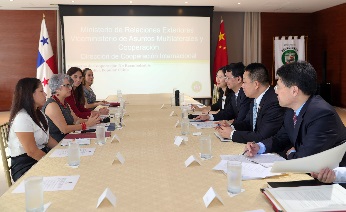 En función de las prioridades nacionales, el Gobierno de Panamá ha propuesto iniciativas dirigidas al fortalecimiento de capacidades  institucionales, seguridad ciudadana y educación. Entre ellas, la adquisición de tecnología innovadora  para  el proyecto Colón Ciudad Segura, la edificación del Centro Educativo de Formación Integral Ciudad Esperanza,  así como la capacitación de servidores públicos en distintos ámbitos. El estudio de factibilidad de un tren entre Panamá-David, también es parte de los proyectos de cooperación  entre Panamá y China. La ejecución de los proyectos de cooperación están sujetos a estrictos procedimientos de aprobación por parte de ambos Gobiernos, y un seguimiento cercano por parte de la Dirección de Cooperación Internacional de la Cancillería, encargada de la coordinación  técnica, seguimiento y monitoreo, como parte del esquema de trabajo de “Panamá Coopera”.NOTA COMPLETAPANAMÁ Y CHILE CELEBRAN REUNIÓN DE COMISIÓN MIXTA TÉCNICA CIENTÍFICAPublicado: 26 Octubre 2018La República de Panamá y la República de Chile celebraron la III Reunión de la Comisión  Mixta Técnica Científica, presidida por la Directora de Cooperación Internacional del Ministerio de Relaciones Exteriores, Selina Baños y el Director Ejecutivo de la Agencia  Chilena de cooperación Internacional para el Desarrollo, Embajador Juan Pablo Lira Bianchi.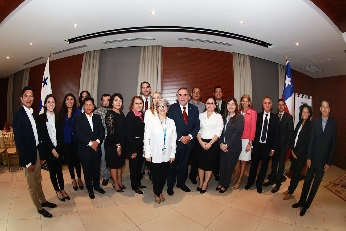 Tomando en cuenta el Objetivo de desarrollo Sostenible 17 sobre la creación de alianzas, la Directora de Cooperación Internacional de Panamá señaló que la movilización de más recursos e incorporación de nuevos actores, serán clave para lograr la óptima ejecución de las iniciativas planteadas en el programa de cooperación bilateral a tres años (2018-2021). NOTA COMPLETAPANAMÁ CON MIRAS AL ESTABLECIMIENTO DE RUTAS AÉREAS CON SINGAPURPublicado: 24 Octubre 2018 Con la firma del Acuerdo de Servicios Aéreos y la Suscripción del Memorando de Entendimiento de Consultas Políticas, culmina la visita oficial de la Vicepresidenta y  Ministra de Relaciones Exteriores, Isabel de Saint Malo de Alvarado, en Singapur.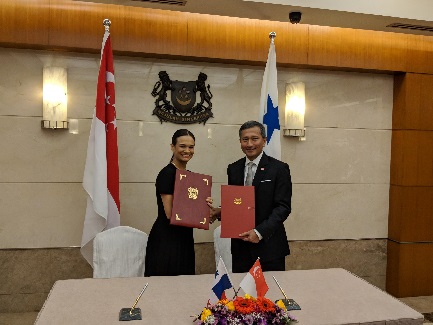 Estos acuerdos contribuyen al fortalecimiento de las relaciones bilaterales y comerciales entre ambos países, y sientan las bases para avanzar en sectores de interés común, como el aéreo y de servicios logísticos y portuarios.En ese sentido, la jefa de la diplomacia panameña compartió con el Ministro de Infraestructura y Transporte, Khan Boom Wan, la visión de establecer una ruta aérea entre Panamá y Singapur, potencialmente con conexión a rutas europeas, a través de la aerolínea Singapore Airlines, para facilitar la conectividad entre ambos centros de actividad financiera, logística y turística. Tomando en consideración el hub aéreo de la República de Panamá, esta alianza incrementa las importantes rutas de conexión del país.Aprovechando su visita en el país asiático, la Vicepresidenta panameña intercambió buenas prácticas y experiencias con el Viceministro de Finanzas, Lawrence Wong, con quien conversó sobre el anteproyecto de ley, que se discute actualmente en la Asamblea Nacional de Diputados, sobre servicios financieros, el cual promueve “FinTechs” en Panamá. El Ministro Wong manifestó que de aprobarse esta ley, Panamá estaría dando un gran paso en la promoción de la innovación financiera, la cual, en el caso de Singapur, ha generado plazas de trabajo, empresas y otras oportunidades. El Ministro de Relaciones Exteriores de Singapur, Dr. Vivian Balakrishnan, recibió a la Vicepresidenta y Canciller, Isabel de Saint Malo de Alvarado y a la delegación que la acompaña, en la sede de la Cancillería para sostener una reunión sobre la agenda bilateral. En el marco de referida reunión, la Vicepresidenta y Ministra de Relaciones Exteriores compartió con su homólogo singapurense la fecha de inauguración del Centro Logístico Regional de Asistencia Humanitaria (CLRAH), sobre lo cual el Canciller informó que ASEAN cuenta con un Sistema de Respuestas ante Emergencias, con lo cual ambos centros podrían trabajar de la mano en el ámbito humanitario.Panamá manifestó el interés de firmar un Acuerdo de Amistad con el Mecanismo Político ASEAN, en función de la política que impulsa el Gobierno de Panamá para fortalecer los lazos de amistad con los países de Asia y tomando en consideración que Singapur ejerce la Presidencia de este foro político y de cooperación, confirmado por 10 estados miembros. El Ministro de Relaciones Exteriores de Singapur  mira con buenos ojos este interés de Panamá para acercarse al grupo asiático y así compartir experiencias y acciones, en áreas que tengan como objetivo garantizar desarrollo integral en sus países. En el marco de la visita a Singapur, la Vicepresidenta y Canciller, Isabel de Saint Malo de Alvarado, acompañada por el Embajador de Panamá en Singapur, Alfredo A. Spiegel, realizó un recorrido por las instalaciones del tercer campus del Instituto Técnico de Educación de Singapur, campus que acoge cuatro facultades especializadas en educación vocacional, modelo en el cual se basó el Instituto Técnico Superior Especializado de Panamá, que asegurará mano de obra calificada que atienda la demanda del sector privado, por medio de sus tres escuelas, 58 laboratorios y 96 talleres en una infraestructura que tendrá capacidad para 5 mil alumnos en su etapa inicial.  Culminada su agenda de trabajo en Singapur, la Vicepresidenta y Canciller, Isabel de Saint Malo de Alvarado, viajará mañana a Jakarta, Indonesia como parte su giran en el Sudeste AsiáticoHUB HUMANITARIO DE PANAMÁ Y ASOCIACIÓN DE ESTADOS DEL CARIBE PONDERAN ACUERDO DE COOPERACIÓNPublicado: 22 Octubre 2018El Ministerio de Relaciones Exteriores, a través de la Dirección de Cooperación Internacional, recibió la visita del Director del Comité Especial para la Reducción del Riesgo de Desastres de la Asociación de Estados del Caribe (AEC), Arturo López Portillo quien vino a conocer de primera mano la misión y la visión del Centro Logístico Regional de Asistencia Humanitaria (CLRAH) que Panamá pone al servicio de la región para facilitar las actividades de recepción, manejo, almacenamiento y distribución de insumos y equipo, así como la movilización de recurso humano, para una eficiente gestión de asistencia humanitaria, a países afectados por desastres.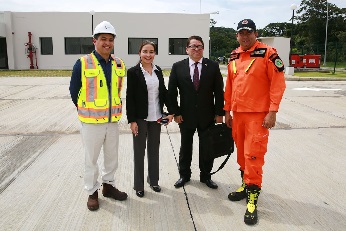 Como parte de la agenda, el Director López Portillo recorrió las instalaciones del Hub Humanitario. Durante su visita al CLRAH se reunió con el Director Ejecutivo del Centro, Carlos Gómez; y el Director General del SINAPROC, José Donderís. Al respecto indicó que es muy importante coordinar acciones como la planificación previa a situaciones de emergencia, el intercambio y acceso a la información y la armonización de los temas humanitarios. El Director Ejecutivo Gómez detalló las ventajas de albergar a los principales actores de asistencia humanitaria en un solo centro, para aprovechar así las sinergias y potenciar las acciones conjuntas. Además indicó que Panamá articula su asistencia a través de la Cancillería y del Plan Nacional de Cooperación “Panamá Coopera 2030”.Por su parte el Director General Donderis, resalto que permitirá un envió eficaz, estratégico y organizado de los insumos y asistencia humanitaria a los países en estado de emergencia, así como el intercambio de información, transferencia de conocimiento y desarrollo de capacidades, además de propiciar la concentración de existencias en un Centro que cuenta con almacenes de alta capacidad, cuartos fríos y tecnología de punta.En reunión con los representantes de la Dirección de Cooperación Internacional de la Cancillería, se consensuó un documento de acuerdo de cooperación entre el Ministerio de Relaciones Exterior y la Asociación de Estados del Caribe, con la finalidad de determinar actividades y sectores de interés común, y articular acciones de cooperación técnica entre el CLRAH y el Comité Especial para la Reducción de Desastres de la AEC. Este acuerdo está programado para firmarse luego de su aprobación por parte de los estados miembros de la AEC.PANAMÁ Y KOSOVO CELEBRAN PRIMER MECANISMO DE CONSULTAS POLÍTICASPublicado: 17 Octubre 2018El primer Mecanismo de Consultas Políticas entre las Repúblicas de Panamá y la República de Kosovo, presidido por el  Vicecanciller Luis Miguel Hincapié y su homólogo Anton Berisha, en esta capital, da inicio a una nueva etapa en las relaciones diplomáticas, establecidas hace un lustro con el país balcánico ubicado en el sureste de Europa.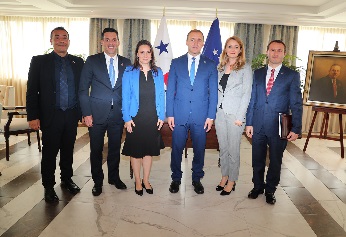 El Viceministro Hincapié dio apertura al diálogo, extiendo felicitaciones al Gobierno de Kosovo por celebrar este año el décimo aniversario de su proclamación de independencia; de igual forma, manifestó su confianza en que este primer encuentro Viceministerial, dinamizará la relación bilateral, la cual debe estar dirigida especialmente hacia la construcción de una agenda efectiva en materia de cooperación e intercambio de experiencias, comercio, logística y seguridad.Por su parte, el Viceministro de Kosovo, reconoció el papel fundamental que juega Panamá a nivel regional, y resaltó la próxima inauguración del Hub Humanitario, que tiene como finalidad brindar una rápida respuesta ante casos de emergencia en toda la región, ofreciendo su plataforma logística y facilidades multimodales.En el ámbito económico el Vicecanciller Hincapié compartió los esfuerzos que ha realizado Panamá en su rol en el comercio mundial, entre ellos la ampliación del Canal Interoceánico y el fortalecimiento del sistema financiero. De igual forma, presentó ante la delegación kosovar el programa Panamá Coopera mediante el cual nuestro país aspira a convertirse en un líder oferente de cooperación.En materia de seguridad, ambas delegaciones coincidieron que la cooperación e intercambio de experiencias es fundamental para hacerle frente a los nuevos desafíos que atentan contra la seguridad nacional, regional e internacional. En ese sentido, la delegación de Panamá presentó  dos propuestas de Acuerdos relacionados con la Implementación de un Mecanismo de Intercambio de Alertas Migratorias e Información de Seguridad y un Memorándum de Entendimiento para la Cooperación entre los Ministerio de Seguridad de ambos países.NOTA COMPLETAPANAMÁ Y PAÍSES DE LA REGIÓN EXPLORAN NUEVAS FORMAS DE COOPERACIÓN CON LA UNIÓN EUROPEAPublicado: 10 Octubre 2018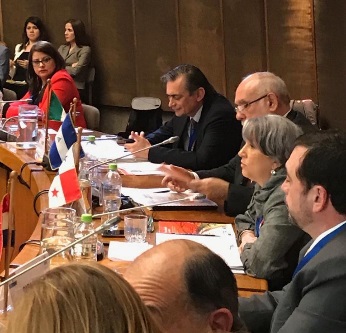 La Directora de Cooperación Internacional, Selina Baños, participó en el Diálogo de Alto Nivel Desarrollo en Transición: Los Desafíos del Desarrollo en un Mundo Cambiante entre la Unión Europea y la Comisión Económica para América Latina y el Caribe (CEPAL). Dicha reunión busca avanzar hacia nuevas formas de cooperación con los países en economías de transición de la región que además de alcanzar mayores ingresos enfrentan desafíos estructurales tanto internos como globales.Los participantes trataron temas como la Agenda 2030 para el Desarrollo Sostenible y la necesidad de explorar nuevas formas de cooperación que lleven a la región hacer frente a los desafíos globales, el desarrollo económico de los países y el concepto de países graduados, el nuevo paradigma de la cooperación internacional, el futuro de la cooperación Unión Europea- América Latina, entre otros.Al respecto, la Directora General Baños, habló sobre el Plan Nacional de Cooperación “Panamá coopera 2030” una herramienta para canalizar de manera eficiente la cooperación recibida y potenciar Panamá como país cooperante. Además recalcó la importancia de la cooperación Triangular y Sur – Sur para que los países de la región puedan alcanzar los Objetivos de Desarrollo Sostenible (ODS).Durante el encuentro, la CEPAL y el Centro de Desarrollo de la Organización de Cooperación y Desarrollo Económico (OCDE) presentaron el documento “Nuevos desafíos y paradigmas: Perspectivas sobre la Cooperación Internacional para el Desarrollo en Transición,” que tiene el objetivo de garantizar que la cooperación internacional no “deje a nadie atrás”.En este Diálogo de Alto Nivel, organizado por CEPAL y la Unión Europea (UE), participaron Ministros, Viceministros, Embajadores y Directores de: Antigua y Barbuda, Argentina, Brasil, Colombia, Costa Rica, Cuba, Ecuador, El Salvador, México, Nicaragua, Panamá, Paraguay, Perú, República Dominicana y Uruguay.DOCENTES PANAMEÑOS CULMINAN PROGRAMA DE INGLÉS EN CAMPOS DE REFUGIADOS DE JORDANIAPublicado: 28 Septiembre 2018Docentes del programa Panamá Bilingüe culminaron el pasado jueves el programa académico Escuela de Verano “Makani English” en un campo de Refugiados en Jordania en el que capacitaron en el idioma inglés a 213 niñas y 156 niños afectados por la guerra en Siria. En el acto de evaluación y Clausura, realizado en Amman, la Representante Adjunta de País de UNICEF, Ettie Higgins, al agradecer el apoyo del gobierno de Panamá, compartió la satisfacción expresada por los niños y los padres de familia e indicó que esta constituye una valiosa práctica de cooperación que será compartida con la red de oficinas nacionales de la UNICEF.Los docentes panameños, que tenían programado retornar a Panamá el 27 de septiembre, expresaron su complacencia por una experiencia muy enriquecedora en los terrenos personal y profesional. Dichos educadores contaron con el apoyo y acompañamiento del embajador de Panamá en Jordania, Tomás A. Guardia W.PANAMÁ COMPARTE EXPERIENCIA DEL ÍNDICE DE POBREZA MULTIDIMENSIONAL DE NIÑOS, NIÑAS Y ADOLESCENTES EN NACIONES UNIDASPublicado: 25 Septiembre 2018El Gobierno de la República de Panamá, como miembro de la Red de Pobreza Multidimensional, ofrece un evento paralelo de alto nivel en el marco de la 73ª Asamblea General de las Naciones Unidas, a fin de propiciar un espacio de intercambio de experiencias entre líderes de gobiernos de distintas partes del mundo y organismos internacionales, respecto al uso práctico del Índice de Pobreza Multidimensional (IPM) como herramienta clave para avanzar hacia el cumplimiento del primer Objetivo de Desarrollo Sostenible: poner fin a la pobreza.NOTA COMPLETAPANAMÁ Y PUERTO RICO FORTALECEN COOPERACIÓN EN EDUCACIÓN E INTERCAMBIO COMERCIALPublicado: 04 Septiembre 2018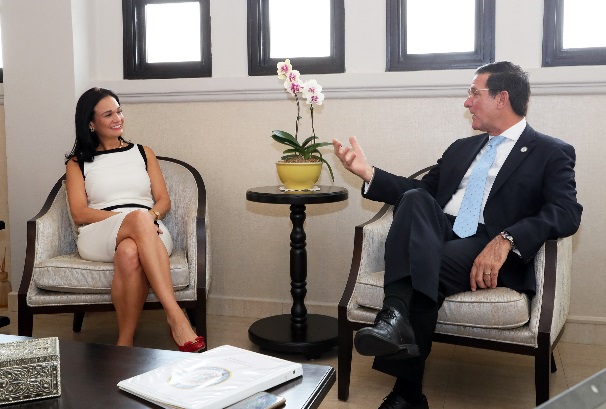 En seguimiento al encuentro del Presidente Juan Carlos Varela con el Gobernador del Estado Libre Asociado de Puerto Rico, Ricardo Antonio Roselló, la Vicepresidenta y Canciller Isabel de Saint Malo de Alvarado recibió hoy al Secretario de Estado de Puerto Rico, Luis Gerardo Rivera Marín, en una reunión enfocada en forjar alianzas de cooperación en materia educativa y tecnológica, y fortalecer lazos comerciales.  En aras a ampliar el intercambio educativo, la canciller panameña informó a su par que se incorporará a estudiantes puertorriqueños en el Programa de Movilidad Estudiantil, en su próxima edición.  Esta iniciativa forma parte de la oferta de cooperación de Panamá y consiste en otorgar becas a estudiantes internacionales para cursar un semestre en universidades panameñas. Así, se promueve el intercambio cultural y educativo y se posesiona la oferta e instituciones académicas de Panamá.Asimismo, se explorarán alianzas enmarcadas en la estrategia de Diplomacia Científica y Tecnológica y de Innovación, que permitan aprovechar la plataforma panameña. Rivera Marín extendió su agradecimiento a la República de Panamá y a su pueblo por el apoyo recibido ante el impacto de los Huracanes Irma y María, que contribuyó a afrontar los efectos devastadores. A través del Plan Nacional Panamá Coopera y los usuarios humanitarios del próximo CLRAH, Panamá envío a Puerto Rico contenedores con alimentos secos, pañales, útiles de aseo y agua.En materia regional, se refirieron a la crisis humanitaria y política que atraviesa Venezuela, coincidiendo  en la importancia de encontrar una salida pacífica a ambas situaciones.PANAMÁ Y JAPÓN EVALÚAN EXPANDIR COOPERACIÓN EN DISTINTOS ÁMBITOSPublicado: 03 Septiembre 2018La Vicepresidenta y Canciller Isabel de Saint Malo de Alvarado recibió este lunes al Viceministro de Relaciones Exteriores de Japón, Masahisa Sato, en un encuentro que confirmó la estrecha relación entre Panamá y este país asiático, que en los últimos cuatro años ha fortalecido su alianza comercial y cooperación en materia de desarrollo e infraestructura. 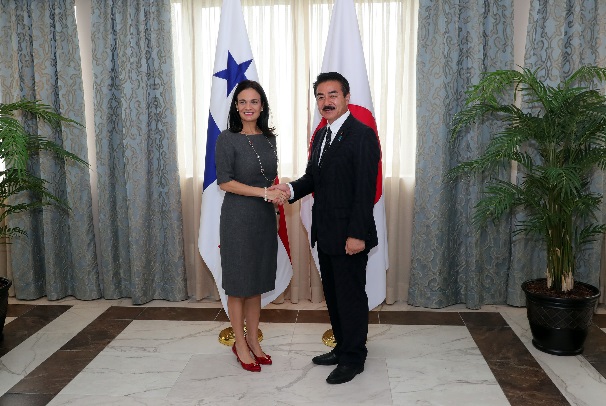 Acompañada del Vicecanciller, Luis Miguel Hincapié, la Canciller panameña manifestó su complacencia por el reciente acuerdo con empresas japonesas,  para la compra de todo el equipamiento y vagones de la Línea 3 del Metro, que dinamizará la economía panameña y generará cientos de empleos, y permitirá la movilización de más de 20 mil personas en horas pico, desde Albrook hasta Ciudad del Futuro en Arraiján, pasando por 14 estaciones a lo largo de un trayecto de 26.5 kilómetros. Esto recordó, forma parte de los acuerdos suscritos por el Vicecanciller Hincapié en el marco de la visita oficial del Presidente Juan Carlos Varela a Japón, en el 2016.Así mismo manifestó que la relación entre ambos países pasa por una de sus mejores etapas, y que como parte de la Política Halcón que impulsa la administración del Presidente Juan Carlos Varela seguirán explorando nuevas oportunidades de cooperación en temas fiscales, comerciales y humanitarios.En busca de continuar ampliando la relación bilateral, de Saint Malo de Alvarado extendió una invitación a JICA, agencia de cooperación japonesa, a sumarse a los actores presentes en el Centro Logístico Regional de Asistencia Humanitaria  (CLRAH) para tener un mayor acercamiento con los países de la región y aportar su experiencia en reducción de riesgos de desastres naturales, aprovechando la plataforma logística y aérea de la República de Panamá. Se refirieron al proceso de desnuclearización de Corea del Norte, tema en el cual la Ministra de Relaciones Exteriores reiteró que Panamá apoyan las sanciones de las resoluciones emitidas por las Naciones Unidas, de manera seria y responsable.En cuanto a  la “Estrategia Libre y Abierta del Indo-Pacífico” impulsada por Japón, la delegación panameña afirmó que es coherente con el rol de Panamá en la búsqueda de la paz, el respeto mutuo, y el Estado de Derecho.El Vicecanciller japonés, en compañía de su par panameño, Luis Miguel Hincapié, inició hoy su agenda oficial en Panamá con un recorrido por las Esclusas de Miraflores, vía marítima de la cual Japón constituye uno de los principales usuarios.FORTALECEN SISTEMA NACIONAL DE COOPERACIÓNPublicado: 03 Septiembre 2018En el marco del Plan Nacional de Cooperación (PNC) se realizó la II Reunión de la Comisión Nacional de Cooperación 2018, con el objetivo de articular la estrategia de implementación del Plan alrededor de prioridades comunes consultadas con instituciones, organismos cooperantes internacionales y actores de la  sociedad civil en materia de cooperación.

La Directora General de cooperación Internacional del Ministerio de Relaciones Exteriores, Selina Baños, indicó que la jornada  tuvo como propósito fortalecer el Sistema Nacional de cooperación y darle forma a las prioridades y temas que permitirán a la Comisión realizar recomendaciones al Gabinete de Cooperación  y al Consejo Consultivo de Cooperación, en   los ejes priorizados  para la puesta en marcha del Plan Nacional de Cooperación.
Entre los resultados de esta reunión se incluyen la actualización de  la información disponible sobre el estado de la Cooperación Internacional en Panamá,  revisión de la base de datos sobre proyectos existentes,  presentación de resultados de la escucha activa con distintos  actores clave de la cooperación internacional así como de la hoja de ruta para completar en 2018 la arquitectura institucional  del SNC, consideración de criterios  de la Unidades de Cooperación Técnica Internacional sobre prioridades temáticas,  a fin de elaborar un primer mapa de actores claves (grupos, instituciones y organizaciones: gubernamentales, sociales, cooperantes, ONGs, universidades).MIAMBIENTE Y JICA ACUERDAN COOPERACIÓN TRIANGULAR SOBRE RECURSOS HÍDRICOSPublicado: 24 Agosto 2018El Ministerio de Ambiente (MiAMBIENTE) y la Agencia de Cooperación Internacional del Japón (JICA por sus siglas en inglés) firmaron este martes una minuta del acuerdo correspondiente al desarrollo del tercer curso internacional en Ecosistemas con Enfoque Participativo en Manejo Integrado de Cuencas Hidrográficas 2018-2022.Este curso será ofrecido en Panamá a representantes de dieciséis países de América Latina y el Caribe y su objetivo es implementar un sistema de extensión para la sostenibilidad de la gestión integrada de cuencas hidrográficas y contribuir a la capacitación de recursos humanos en la región mediante la experiencia de Panamá.La minuta de este acuerdo fue firmada por el Ministro de Ambiente, Emilio Sempris y el jefe Representante en Panamá de JICA, Taku Ishimaru, ante la presencia como testigos de honor del embajador de Japón en Panamá, Yoshihida Endo, Euribiades Cano, viceministro de Economía y Finanzas y Selina Baños, directora general de Proyectos Especiales y Cooperación Internacional del Ministerio de Relaciones Exteriores.El Ministro Sempris resaltó que los programas de cooperación que sostienen Japón y Panamá en materia ambiental cumplirán en 2019, 25 años. Esta relación ha dejado resultados muy destacados en el manejo de los recursos forestales e hídricos que han permitido alcanzar logros como la ley de Incentivos a la Reforestación.Este hermanamiento ha evolucionado también a la perspectiva financiera, dijo el ministro Sempris por cuanto que la ley deja un fondo de quince millones de balboas anuales. Con relación al tema de agua, Japón contribuyó con el Laboratorio de Calidad de Agua para dar los primeros pasos para alcanzar una calidad del recurso en su justa dimensión y hoy MiAMBIENTE construye un laboratorio de Calidad de Agua para provincias centrales.La representante del Ministerio de Relaciones Exteriores, Selina Baños, expresó la satisfacción porque Panamá “concreta acciones de cooperación con socios estratégicos claves en la región de desarrollo como la que compartimos con Japón”. Agregó que este nuevo rol de la nación oferente, permite “articular con diferentes actores los Objetivos de Desarrollo Sostenible de las Naciones Unidas”.Nota completa: GOBIERNO Y ORGANISMO INTERNACIONAL DE ENERGÍA ATÓMICA ESTABLECEN MARCO DE TRABAJO PARA MITIGAR ENFERMEDAD RENAL CRÓNICAPublicado: 22 Agosto 2018El Ministerio de Relaciones Exteriores convocó una reunión interinstitucional con Nicola Schloegl, Oficial de Gestión de Programas (PMO por sus siglas en inglés) de la División para América Latina y el Caribe del Organismo Internacional de Energía Atómica (OIEA) y el grupo de trabajo multidisciplinario del Proyecto “Fortalecimiento de la Capacidad para Mejorar el Uso de Las Aplicaciones Nucleares (PAN0008), con la finalidad de alinear a las instituciones involucradas en el proyecto, así como mejorar las capacidades y gestión de la tecnología nuclear que ayuden a mitigar el impacto de la enfermedad renal crónica en la población panameña, especialmente en la región de Coclé.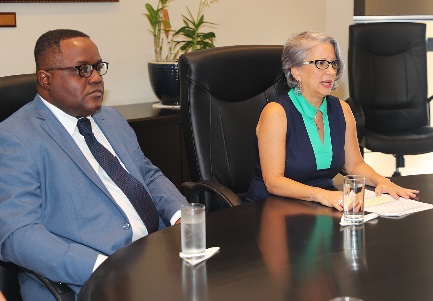 Panamá Coopera 2030, promueve la colaboración multisectorial y realiza esfuerzos para articular la colaboración entre todos los actores implicados. Por otra parte, la Directora General de Cooperación Internacional, la Magister Selina Baños, en su calidad de Oficial Nacional de Enlace (NLO por sus siglas en inglés), agradeció el compromiso del grupo de trabajo multidisciplinario y a Nicola Schloegl, PMO del OEIA, por la cooperación dada a Panamá en el uso de la energía atómica para investigar las causas de enfermedades renales, lo que permitirá al gobierno establecer estrategias y políticas para su control y tratamiento.En la reunión participaron representantes del equipo multidisciplinario en las áreas de: agua, suelo, aire, alimentos, salud y meteorología, quienes dieron detalles de las actividades que adelantan para identificar los factores que pueden incidir en las enfermedades renales en la región de Coclé. Se establecieron los lineamientos para ejecutar el proyecto mediante el programa de cooperación con el OIEA en el marco del Proyecto PAN0008. Además se definió la asistencia que se recibirá por parte del organismo tanto en equipos, como en capacitaciones técnicas.El programa tiene entre otros objetivos, fortalecer las capacidades del personal técnico del Proyecto de Investigación ERCnT, en estudios de contaminación del agua, suelo, aire y alimentos con pesticidas, metales pesados e isotopos, así como variables meteorológicas para establecer su conexión con enfermedades renales crónicas no tradicionales.El proyecto de cooperación firmado entre la Cancillería y el OIEA tiene una duración de dos años 2018-2019.Forman parte del grupo interdisciplinario: los Ministerios de Salud, Desarrollo Agropecuario y Ambiente; el Instituto Oncológico Nacional, la Autoridad de los Recursos Acuáticos de Panamá (ARAP), la Universidad de Panamá, la Universidad Tecnológica de Panamá y la Caja de Seguro Social.VICEMINISTRA PRESENTA AVANCES DEL HUB HUMANITARIO A CUERPO DIPLOMÁTICO<Publicado: 21 Agosto 2018Con el objetivo de mostrar de primera mano los avances de Centro Logístico Regional de Asistencia Humanitaria (CLRAH) o “Hub Humanitario” el Ministerio de Relaciones Exteriores y la Federación Internacional de Sociedades de la Cruz Roja y la Media Luna Roja (IFRC por sus siglas en inglés) invitaron al cuerpo Diplomático y Consular acreditado en Panamá, a un recorrido por las instalaciones del CLRAH que alcanza un 94% en su fase de construcción y entrará en operaciones a finales del 2018. Además la IFRC compartió el funcionamiento del sistema de desastres, crisis, preparación y respuesta, además de su sistema logístico y de coordinación global y regional.Durante el acto con los representantes diplomáticos, la Viceministra Navarro indicó que el CLRAH es un compromiso del gobierno panameño por ejecutar una política exterior al servicio del desarrollo y un aporte a la comunidad internacional en materia de iniciativas de reducción de riesgos de desastres. Bajo la iniciativa del CLRAH y como parte del Plan Panamá Coopera, Panamá ha otorgado asistencia y ayuda Humanitaria a 11 países de la región que han sufrido desastres naturales como: terremotos, inundaciones, incendios forestales, huracanes y erupciones volcánicas, en un periodo comprendido entre enero de 2016 y julio de 2018 (Paraguay, Ecuador, Haití Costa Rica, Chile, Perú, Cuba, Antigua y Barbuda, Puerto Rico, México y Guatemala).El Hub humanitario es el único en nuestra región y será uno de los cinco Centros logísticos del mundo: Malasia (Kuala Lumpur); EAU (Dubái); Italia (Bríndisi); España (Gran Canarias) y Panamá.Este Centro Logístico ocupa un terreno de 6.12 hectáreas a orillas del Canal de Panamá, dentro del aeropuerto internacional de Panamá Pacífico y constará inicialmente de tres almacenes, un edificio administrativo, espacio para estacionamientos y manejo de carga. Además de albergar a los principales actores de asistencia humanitaria: el Depósito de Respuesta Humanitaria de las Naciones Unidas (UNHRD), operado por el Programa Mundial de Alimentos (PMA); la Federación Internacional de la Cruz Roja y de la Media Luna Roja (IFRC) y el Sistema Nacional de Protección Civil (SINAPROC). Se proyecta en un futuro crear centros de adiestramiento y capacitación en la materia. Hasta la fecha se han firmado dos Memorandos de Entendimiento con socios estratégicos: Cascos Blancos de Argentina (diciembre de 2017) y con Chile (julio 2018). Se gestionan las firma de acuerdos con Colombia, México y Brasil, además de organismos como el Centro de Coordinación para la Prevención de los Desastres Naturales en América Central (CEPREDENAC), la Agencia del Caribe para el Manejo de Emergencias en caso de Desastres (CDEMA por sus siglas en inglés) y el Comité Andino para la Prevención y Atención de Desastres (CAPRADE).PANAMÁ Y CHINA AFIANZAN Y AMPLÍAN INTERCAMBIO EDUCATIVO Y CULTURALPublicado: 17 Agosto 2018En ceremonia que   trasciende en la historia de la cooperación educativa  chino-panameña,  la  Directora General de Política Exterior, Nicole Wong y el Embajador de la República Popular China en Panamá,  Wei Qiang,  expresaron  el mayor de los éxitos  al Grupo de 20 Becarios  para el año 2018, que realizará estudios superiores en el país asiático.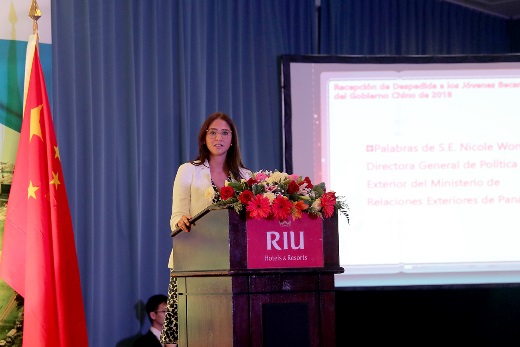 “Este grupo de estudiantes forma parte de un hito en la relación bilateral, como la  generación que a su retorno, traerá a Panamá nuevas áreas de desarrollo para el futuro del país”, acotó la Directora General, al tiempo que  aplaudió a los seis estudiantes chinos que fueron becados por el Programa de Movilidad Estudiantil del Programa Panamá Coopera que impulsa el Ministerio de Relaciones Exteriores, quienes cursan estudios de mercadeo, comercio internacional, filología, economía por un semestre en universidades panameñas. Actualmente, más de 33 estudiantes panameños realizan sus estudios superiores, de pregrado y postgrado, licenciaturas, maestrías y doctorados en diversas ciudades y regiones de China.  En este mismo marco de intercambio estudiantil, profesionales de diversas instituciones públicas panameñas han tenido la oportunidad de realizar formaciones en el formato de educación continua.  La Directora Wong, aprovechó la oportunidad para resaltar los numerosos avances en la construcción de la relación bilateral entre ambos países y además hizo mención de los vínculos culturales existentes desde hace más de 160 años, representados por reconocidos artistas y escritores chino – panameños como Eustorgio Chong Ruiz, ganador del Premio Ricardo Miró, el cuentacuentos Dagoberto Chung, el Historiador Lam, autor de Huellas chinas en Panamá, Carlos Fong, Camilo Siu, Lucy Chau, ganadora del concurso de poesía Gustavo Batista Cedeño del Instituto Nacional de Cultura, el ex contralor general de la República, José Chen Barría y  Berta Alicia Chen,  que enaltecen a Panamá académica y culturalmente.PANAMÁ Y LOS ESTADOS UNIDOS FIRMAN ACUERDO EN MATERIA DE ENERGÍAPublicado: 17 Agosto 2018Panamá y los Estados Unidos acordaron alentar y promover la cooperación energética, en el marco de la visita del subsecretario del Departamento del Tesoro, David Malpass, junto a su equipo de trabajo.Los sectores a impulsar por ambas naciones son: energía renovable, eficiencia energética, almacenamiento de energía, distribución, transmisión, así como inversión en infraestructura.En ceremonia celebrada en Palacio Presidencial, el ministro de la Presidencia Encargado, Salvador Sánchez; el ministro de Economía y Finanzas Encargado, Gustavo Valderrama y el subsecretario del Departamento del Tesoro, David Malpass, y el subsecretario de Energía de EEUU, Steven Winberg, firmaron un Memorándum de Entendimiento sobre cooperación en el sector energético, en presencia del secretario de Energía de Panamá, Víctor Urrutia.El subsecretario del Departamento del Tesoro, David Malpass, afirmó que “este memorándum es la base de un conjunto sólido de iniciativas diseñadas en colaboración con los gobiernos de los Estados Unidos y Panamá, y es el resultado de extensas discusiones a lo largo de este año”.Por su parte, el secretario de Energía, Victor Urrutia, recalcó que “Panamá tiene una ruta trazada que está orientada a lograr que la generación de su energía sea cada vez más limpia y a través de fuentes renovables para disminuir la emisión de gases contaminantes”.Agregó, que se tratará de una cooperación a partir de la experiencia exitosa de Estados Unidos en materia energética.El documento es el primer paso para desarrollar una iniciativa de Cooperación Técnica diseñada para fortalecer y fomentar la inversión en infraestructura relacionada con el sector energético en nuestro país, que será implementada a través de un grupo de trabajo conformado por equipo técnico de la Secretaría Nacional de Energía, del Ministerio de Economía y Finanzas de Panamá, del Departamento de Energía y del Departamento del Tesoro de los Estados Unidos de América.CANCILLERÍA LANZA ESTRATEGIA DE DIPLOMACIA CIENTÍFICA, TECNOLÓGICA Y DE INNOVACIÓNPublicado: 16 Agosto 2018El Gobierno de la República de Panamá lanzó a través del Ministerio de Relaciones Exteriores la “Estrategia de Diplomacia Científica, Tecnológica y de Innovación”, como Instrumento de la Diplomacia del Siglo XXI, en ocasión del Día del Diplomático Panameño. 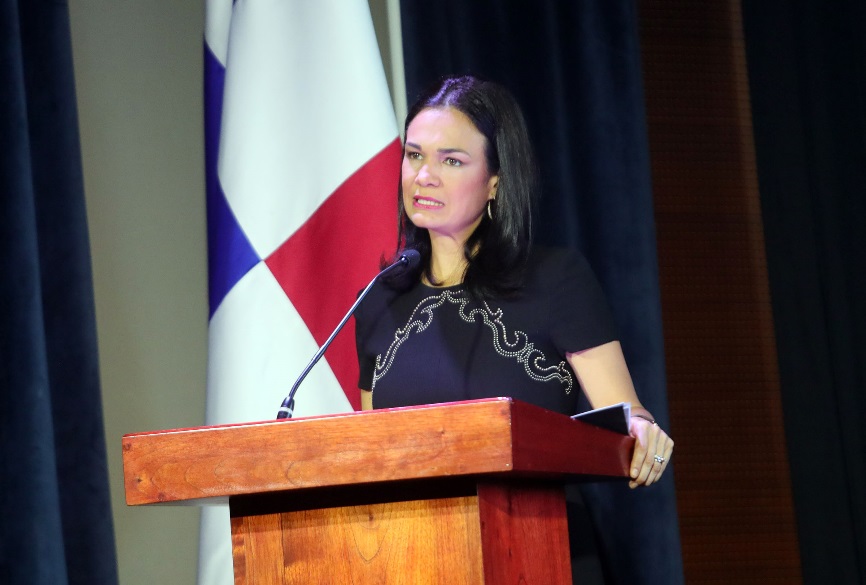 La Vicepresidenta y Ministra de Relaciones Exteriores, Isabel de Saint Malo de Alvarado,  destacó a  la “Diplomacia Científica” como una herramienta al servicio de todos los actores  de las Relaciones Internacionales, que promueve el quehacer científico, el desarrollo tecnológico y la innovación en el ejercicio de la política exterior y las relaciones diplomáticas.Como  logros del trabajo conjunto de la diplomacia panameña y la ciencia, citó el acuerdo de cooperación con los Estados Unidos de América y con la Organización para la Prohibición de Armas Químicas, para la destrucción de municiones químicas antiguas, en la Isla San José, así como la aprobación por la  Organización Marítima Internacional, de nuevas rutas de navegación en aguas panameñas para minimizar las colisiones entre buques y ballenas jorobadas migrantes.La Vicepresidenta y Canciller también  valoró el aporte de los miembros de la Carrera Diplomática y Consular de Panamá, así como  el fortalecimiento y relevo generacional que esta Administración  ha realizado mediante la incorporación, vía concurso público, de más de un centenar de profesionales  a la vanguardia de la agenda global que  incluye distintas disciplinas, entre estas, la científica, tecnológica y de innovación.En ese contexto, resaltó que 36 diplomáticos de carrera laboran en el servicio exterior, más de 20 ocupan posiciones directivas en sede y otros ejercen diversas funciones en distintas áreas de la Cancillería. La ocasión resultó propicia para otorgar especial reconocimiento a Elías Vargas, funcionario con 50 años de servicio a la nación, quien constituye un ejemplo del compromiso, la superación y dedicación  que representan a la  diplomacia panameña.La ceremonia incluyó cuatro paneles con expositores nacionales e internacionales sobre temas  como Medio Ambiente, Cambio Climático y Sostenibilidad, la Ciencia en la Diplomacia, Políticas Públicas y Política Exterior basadas en evidencia científica, La Diplomacia para la Ciencia. Proyectos Transnacionales de Investigación Científica y Panamá, Conectividad, Innovación y Competitividad.Esta estrategia  diplomática  cuenta con el apoyo de la Secretaría Nacional de Ciencia y Tecnología, Autoridad de Innovación Gubernamental, Instituto de Investigaciones Científicas y Servicios de Alta Tecnología, Instituto Conmemorativo Gorgas, Instituto Smithsonian de Investigaciones Tropicales, Ciudad del Saber, y al Programa de las Naciones Unidas para el Medio Ambiente.PANAMÁ Y CHINA POTENCIAN COOPERACIÓN EN INFRAESTRUCTURA Y TRANSPORTE MARÍTIMOPublicado: 10 Agosto 2018El Presidente Juan Carlos Varela Rodríguez, recibió hoy al Ministro de Transporte de la República Popular China, Li Xiaopeng, en un encuentro que trazó una hoja de ruta clara para fortalecer la cooperación en infraestructura y transporte marítimo, entre Panamá y China.“Nuestra conectividad es nuestro principal activo y uno de los principales motores de nuestra economía”, apuntó el Presidente panameño al reiterar al Ministro chino el interés de Panamá por impulsar proyectos conjuntos enmarcados en la iniciativa de la Franja y la Ruta.En el ámbito marítimo, resaltó su interés de consolidar a Panamá como un centro de carga de la región hacia China y que se propicien acercamientos entre el Canal de Panamá y los puertos chinos, “aprovechando el valor agregado de nuestra ruta marítima”.Celebraron el éxito del acuerdo marítimo suscrito en el marco del encuentro entre los mandatarios Varela Rodríguez y Xi Jinping en noviembre pasado, que ha aumentado la competitividad de la bandera panameña y ahorra a naves que arriben a puertos chinos, un estimado de 7.5 millones de dólares anuales.Li aseguró que Panamá juega un rol primordial en el sector de transporte marítimo internacional, y es un aliado clave para China y los más de 90 países y organizaciones adheridas a la Ruta de Seda Marítima. Coincidió en la importancia de entablar proyectos de cooperación en materia marítima y, en este sentido, anunció al Presidente y la delegación panameña que el Gobierno de la República Popular China otorgará becas completas a estudiantes panameños para cursar estudios en temas marítimos y portuarios en universidades chinas. Además, indicó que el acuerdo firmado con la Autoridad Marítima de Panamá en el marco de su visita, sienta las bases para poner en marcha otras iniciativas que fortalezcan sus lazos en este ámbito.Refiriéndose al transporte aéreo, el Presidente Varela recalcó que todavía hay un gran potencial en materia de conectividad entre Panamá y China, ante un aeropuerto en plena expansión y con acceso a toda América Latina. En este sentido, invitó al gobierno chino a seguir “explorando alternativas que fortalezcan la conexión entre ambos países” y así potenciar además el intercambio turístico y comercial, no solo a nivel bilateral sino regional, ante el creciente mercado turístico mundial.NOTA COMPLETACONCLUYE INTENSA AGENDA DE TRABAJO DE VICEMINISTRA NAVARRO EN COREA DEL SURPublicado: 10 Agosto 2018Como parte de su agenda de trabajo en Corea del Sur, la Viceministra de Asuntos Multilaterales y Cooperación, María Luisa Navarro, acompañada por el Embajador de Panamá en Corea del Sur, Ruben Arosemena, sostuvo una reunión bilateral con el Segundo Viceministro de Asuntos Exteriores de dicho país asiático, en la que cual planteó dinamizar las relaciones bilaterales y aprovechar la nueva plataforma de cooperación para el desarrollo “Panamá Coopera” que facilita la cooperación Sur – Sur y Triangular para beneficio de toda la región.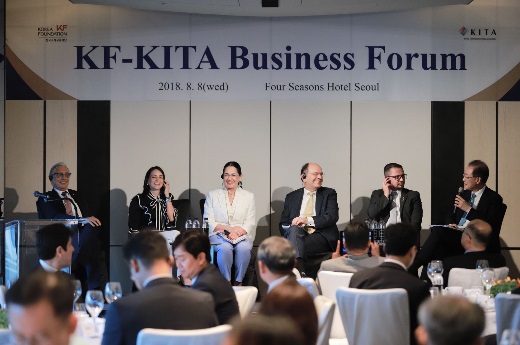 
En esta línea los dos diplomáticos conversaron sobre el interés de la administración del Presidente Juan Carlos Varela que la Agencia de Cooperación Internacional de Corea (KOICA) establezca una oficina regional en nuestro país, encaminada a facilitar las operaciones de KOICA en las Américas aprovechando el rol de Panamá como país cooperante, su estratégica posición geopolítica y las plataformas logísticas y de servicio.Aprovechando su presencia en Seúl, Corea del Sur, la Viceministra Navarro participó además en el Foro de Negocios organizado por la Asociación Internacional de Comercio de Corea (KITA por sus siglas en inglés) liderizada por el Presidente de la Agencia de Cooperación de Korea, Wooyoung Jung. Este espacio fue propicio para promocionar las ventajas que ofrece el país en virtud del Canal Ampliado, su hub aéreo y las plataformas logísticas y de servicios. Los empresarios coreanos, por su parte mostraron su interés por las condiciones que ofrece Panamá como puerta de entrada para la reunión.Navarro cerró su agenda en el continente asiático en un encuentro bilateral con el CEO de POSCO, Young- Sang Kim y su Vicepresidente de Maquinaria e Infraestructura de Grupo de Negocios, Sun-Tae Kim, en el cual planteó la posibilidad que este grupo comercial establezca en el Istmo una planta de hojas de acero para confeccionar tubos que se distribuyan en toda la región y ubique su base regional de acopio y distribución para toda la región en nuestro país. Kim, por su parte se comprometió a impulsar estudios de factibilidad para este proyecto, y definir a mediano plazo nuevas formas de continuar invirtiendo en Panamá. 
La Viceministra Navarro retornará este sábado a Panamá.PRESIDENTE VARELA SE REÚNE CON CANCILLER DE PORTUGAL Y ABORDAN VENTAJAS DE PLATAFORMA LOGÍSTICA Y AÉREA DE PANAMÁPublicado: 10 Agosto 2018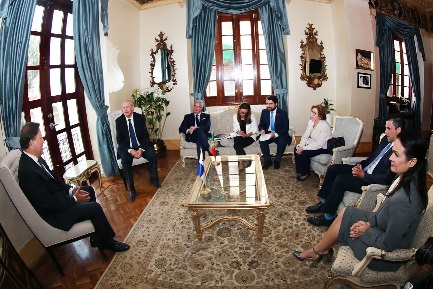 El Presidente de la República, Juan Carlos Varela, recibió al  Ministro de Relaciones Exteriores de la República Portuguesa, Augusto Santos Silva, como parte de una visita oficial del diplomático portugués en Panamá.

Acompañado de la Vicepresidenta Isabel de Saint Malo de Alvarado, y el Vicecanciller Luis Miguel Hincapié, el mandatario panameño recalcó el interés de incrementar la inversión y presencia de empresas portuguesas en Panamá, detallando las bondades que brinda la plataforma logística panameña para acceder a mercados de la región.  Asimismo, Varela planteó la posibilidad de reanudar la conectividad aérea entre Panamá y Portugal,  para que apalancados del hub aéreo más importante de la región, se incremente el intercambio turístico entre ambos países y en la región, y se facilite el intercambio comercial.Santos Silva arribó a Panamá, tras participar de acto de toma de posesión del nuevo Presidente colombiano.El canciller europeo presidió la inauguración oficial de la Embajada de Portugal en Panamá, realizó un recorrido en los trabajos de la Catedral Basílica Santa María La Antigua, en el Casco Antiguo, obra a cargo de una empresa portuguesa. Junto a la Canciller panameña, presidieron un encuentro ampliado donde abordaron de manera más amplia la agenda bilateral, y revisarán oportunidades de cooperación en temas marítimos, portuarios y en materia fiscal.PANAMÁ Y PORTUGAL REFUERZAN LAZOS COMERCIALES Y DE COOPERACIÓNPublicado: 09 Agosto 2018Fortalecer la cooperación portuaria, incrementar los flujos turísticos e inversiones y trabajar en la exclusión recíproca de listas fiscales, fueron parte de los compromisos tratados entre la Vicepresidenta y Ministra de Relaciones Exteriores de Panamá Isabel de Saint Malo de Alvarado y el Canciller de la República Portuguesa, Augusto Santos Silva, durante un encuentro ampliado que formó parte de su visita oficial en Panamá.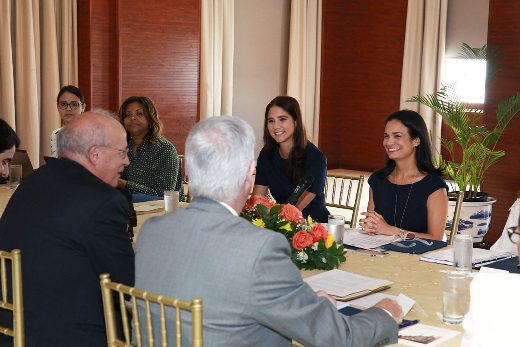 “Su presencia en Panamá confirma la relevancia que otorga Portugal a la relación con Panamá, y el sentimiento es recíproco”, apuntó la Vicepresidenta de Saint Malo de Alvarado.En una audiencia privada con el Presidente Juan Carlos Varela, como punto de partida de la visita, ambas delegaciones tuvieron oportunidad de repasar la agenda bilateral y definir prioridades para aprovechar todo potencial de esta relación.En el encuentro entre cancilleres se abordaron los avances de Panamá en cuanto a transparencia y cooperación fiscal, espacio en el cual la delegación portuguesa confirmó que “ha recibido a satisfacción toda la información por la parte panameña”. En este sentido, se dará paso a las conversaciones técnicas que permitan la exclusión reciproca de ambos países de listas nacionales en materia fiscal.También en materia económica, se conversó sobre las oportunidades de ampliar la inversión de empresas portuguesas en Panamá, especialmente de aquellos ámbitos en los que Portugal tiene un claro expertise, como infraestructura vial, tecnología, turismo, energía y salud.En el ámbito de cooperación, Santos Silva apuntó que “Panamá y Portugal juegan roles similares dentro de sus regiones como países de conexión, y para Portugal, Panamá es puerta de entrada hacia la región centroamericana. Es una alianza que queremos fortalecer”. En este sentido, la canciller panameña planteó la posibilidad de entablar proyectos de cooperación triangular con Centroamérica, que pongan a disposición la experiencia de ambos países y permita que las naciones centroamericanas se beneficien de la plataforma logística panameña.Paralelamente, ante la naturaleza marítima de ambos países, conversaron sobre la necesidad de fortalecer la cooperación portuaria, por lo que Panamá propuso la firma de un acuerdo entre la Autoridad Marítima de Panamá y el Puerto de Sines, que busca el intercambio de experiencias para potenciar la complementareidad. “El acuerdo es de especial relevancia ante las oportunidades que presenta el Canal ampliado”, agregó la canciller panameña. Al mismo tiempo, su par de Portugal afirmó que su país tiene un “gran interés en trazar una con el Canal de Panamá”.Participaron la Ministra encargada de Economía y Finanzas, Eyda Varela de Chinchilla; la Embajadora de Panamá en Portugal, Ilka Varela de Barés; y Directores del Ministerio de Relaciones Exteriores de Panamá. Por parte de Portugal, estuvieron presentes el Embajador de la República Portuguesa en Panamá, Pedro Pessoa e Costa y de la Dirección de Política Exterior del Ministerio de Asuntos Extranjeros de la República Portuguesa, Ricardo Alves.AL INAUGURAR SEGUNDA EDICIÓN, CALIFICAN PROGRAMA DE MOVILIDAD ESTUDIANTIL COMO UN INVALUABLE APORTE AL CONOCIMIENTO DE LOS PANAMEÑOSPublicado: 08 Agosto 2018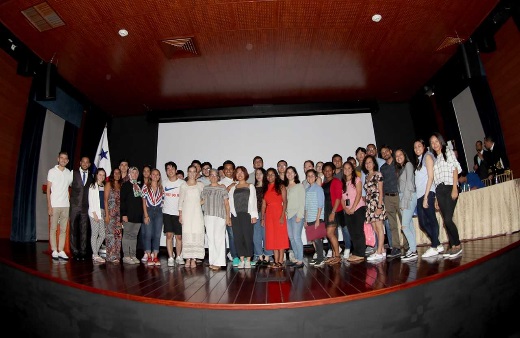 Como parte del Plan Nacional de Cooperación “Panamá Coopera 2030”, la República de Panamá recibió oficialmente este miércoles a 29 jóvenes universitarios que forman parte de la segunda generación del Programa de Movilidad Estudiantil, que busca proyectar a nuestro país como un oferente de cooperación a través de becas de intercambio.Refiriéndose a este tema Selina Baños, Viceministra Encargada de Asuntos Multilaterales y Cooperación Internacional, agregó que esta iniciativa potencia la formación de los alumnos universitarios panameños y extranjeros, mediante intercambios educativos y culturales, interacciones sociales y aprendizaje de lenguas. Asimismo, aportó Marcelino Avilés, Coordinador del Programa de Movilidad Estudiantil, esta iniciativa educativa incluye a países que han ofrecido becas a lo largo de los años a Panamá en materia de cursos cortos, licenciaturas, maestrías, doctorales y pasantías, encaminados a integrar nuevos conocimientos a la formación de los ciudadanos panameños.  Además, resaltó la experiencia enriquecedora que este programa provee a los estudiantes en su periodo de estudios tanto en el ámbito académico como cultural gracias a las giras educativas que realizan en varias partes del país.Los Directores de Cooperación Internacional de las universidades participantes del programa resaltaron por su parte el éxito de este programa de intercambio, por su contribución al currículo universitario local y el invaluable aporte al conocimiento de los panameños, por lo que exhortaron a la Cancillería a ampliar el programa, incluyendo otras áreas del país. Los embajadores y representantes de las embajadas presentes, expresaron su complacencia por las oportunidades que brinda el programa para sus nacionales porque participan estudiantes de universidades públicas. Además exhortaron a los estudiantes panameños a participar en los programas de becas que ofrecen sus países.Por su parte Aureliano de Jesús Alonso Patlan, en representación del grupo del Primer Semestre 2018, dijo: “Tuve la oportunidad de conocer cómo se forma mi carrera en otro país, además, esta experiencia nos ha ayudado a fortalecer nuestro autoestima, las ganas de estudiar con mayor ahínco y una mejor dedicación para que logremos ser profesionales de bien, con miras a realizar aportes a nuestra familia, amigos, y la sociedad de este mundo que siempre está llena de retos, pero también de ilusiones”.Diplomacia del ConocimientoEste programa a nivel superior es impartido en centros universitarios oficiales, y es considerado en la región como un modelo a seguir en la diplomacia del conocimiento porque constituye un hito significativo hacia el logro de equidad, la competitividad y el pleno desarrollo productivo y social del país.   Está sustentado en un acuerdo interinstitucional a cinco años,, que refuerza el posicionamiento y la capacidad de la República de Panamá en su nueva dinámica de país oferentes de cooperación, sentando las bases para futuras alianzas estratégicas y consolidad su liderazgo en la Agenda Global de Desarrollo.Cabe señalar que en su primera versión, este Programa incluyó estudiantes de España, Corea y México y en esta versión, Panamá acoge a alumnos de China, Corea, La India, Egipto, República Dominicana y Jamaica. CONCLUYE AYUDA HUMANITARIA EN GUATEMALA ENMARCADO EN EL PLAN PANAMÁ COOPERAPublicado: 08 Agosto 2018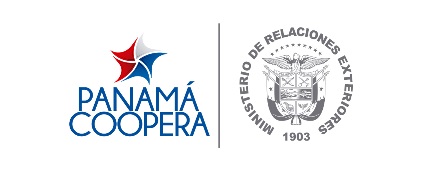 Como parte del programa de cooperación internacional “Panamá Coopera” que coordina el Ministerio de Relaciones Exteriores, concluyó esta semana la última entrega de ayuda humanitaria al Gobierno de la República de Guatemala encaminada a atender las necesidades de la población guatemalteca afectada por la erupción del Volcán Fuego.El aporte gestionado por la Cancillería con el respaldo del Despacho de la Primera Dama y de la compañía panameña Copa Airlines, incluyó 300 kits de cocina, 4,000 frazadas y 2,350 kits con artículos de limpieza personal para el equipamiento de los albergues; así como la entrega de 210 tiendas de campaña familiares con capacidad de hasta cinco personas cada una.Desde su lanzamiento, Panamá Coopera ha priorizado la ayuda internacional que recibe el país enfocándola en las prioridades nacionales e incursionado como un país oferente de Cooperación, a través del cual ha otorgado ayuda internacional a otras naciones, incluyendo ayuda humanitaria, cooperación técnica en seguridad, agricultura, turismo, entre otros.Refiriéndose a los retos que enfrenta la región en materia de ayuda humanitaria,   la Viceministra de Asuntos Multilaterales y Cooperación, María Luisa Navarro, manifestó que Panamá se convertirá en un socio invaluable para maximizar el uso de los limitados recursos con que cuenta la región, tras la puesta en marcha del Centro Logístico Regional de Asistencia Humanitaria (CLRAH), y pondrá al servicio de Latinoamérica y El Caribe un Centro en el cual los principales actores humanitarios podrán coordinar sus acciones y envío de ayuda desde un solo punto de manera pronta y eficaz.El CLRAH que alberga el Depósito de Respuesta Humanitaria de las Naciones Unidas (UNHRD) operado por la Programa Mundial  Alimentos; la Federación Internacional de Sociedades de la Cruz Roja y de la Media Luna Roja; el Sistema Nacional de Protección Civil (SINAPROC), servirá como plataforma logística facilitando las actividades de recepción, manejo, almacenamiento y redistribución de insumos y equipo, así como la movilización del recurso humano para una eficiente gestión del socorro y asistencia humanitaria frente a las emergencias nacionales e internacionales que puedan ocurrir por efectos naturales o de otra índole.VICEPRESIDENTA Y CANCILLER SE REÚNE CON DIRECTOR EJECUTIVO DE LA CIUDAD HUMANITARIA DE DUBÁIPublicado: 01 Agosto 2018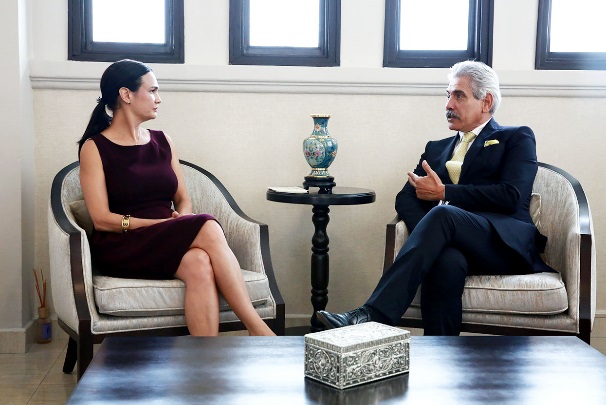 La Vicepresidenta y Ministra de Relaciones Exteriores, Isabel de Saint Malo de Alvarado,  recibió en  el despacho superior del Palacio Bolívar,  al director ejecutivo de la Ciudad Humanitaria Internacional de Dubái, Giuseppe Saba, audiencia protocolar durante la cual se abordaron los avances y aportes del Centro Logístico Regional de Asistencia Humanitaria (CLRAH), con sede en Panamá.Giuseppe Saba menciono que fue una muy buena experiencia visitar el Centro Logístico Regional de Asistencia Humanitaria de Panamá, en donde pudo conocer de primera mano las experiencias y buenas prácticas en materia de asistencia humanitaria. La Vicepresidenta y Canciller resalto lo importante de trabajar en mecanismos de coordinación, a fin de estar preparados para brindar asistencia a emergencias que sucedan en la región.Durante el encuentro,  se conversó sobre el interés de propiciar el establecimiento de un Acuerdo Marco  para articular y formalizar acciones de trabajo colaborativa y de cooperación técnica con el Centro Logístico Regional de Asistencia Humanitaria de Panamá y Ciudad Humanitaria Internacional de Dubái (IHC), con el propósito de conocer experiencias y buenas prácticas en materia de asistencia humanitaria.Adicionalmente se abordó el proyecto desarrollado por Ciudad Humanitaria Internacional (IHC) denominado Banco de Datos de Logística Humanitaria, como plataforma de información de insumos humanitarios disponibles en los diferentes hubs a nivel global, el cual tiene como objetivo ofrecer visibilidad de la disponibilidad en tiempo real de los inventarios y su valor, así como la movilización de los mismos.El director ejecutivo de la Ciudad Humanitaria Internacional de Dubái, de visita en Panamá,  ponderó los aportes de Panamá a la región a través del Centro Logístico Regional de Asistencia Humanitaria (CLRAH), proyecto que consideró necesario para toda la región, sobre todo en la temporada de huracanes que se requiere ayudas que estén listas para ser despachadas.El experto en servicios logísticos, con más de 32 años de experiencia en el campo humanitario con las Naciones Unidas y organizaciones internacionales,  se mostró impresionado por los avances del Centro Logístico Regional de Asistencia Humanitaria (CLRAH), que  incluye  el Sistema Nacional de Protección Civil (SINAPROC) y las bodegas del Depósito de Respuesta Humanitaria de las Naciones Unidas (UNHRD) y la Federación Internacional de la Cruz Roja y la Media Luna Roja (IFRCO),  los tres socios fundadores del CLRAH.Este proyecto que adelanta el Gobierno Nacional y se encuentra ubicado en Panamá Pacífico cuenta con un 90% de avance y se construye sobre 6.12 hectáreas. Es el primer Hub Humanitario de la región y el quinto del mundo. Los otros cuatro están ubicados en España, Italia, Malasia y Emiratos Árabes Unidos.Vicepresidenta comparte experiencias con estudiantes internacionales Publicado: 05 Julio 2018 La Vicepresidenta y Canciller Isabel de Saint Malo de Alvarado, sostuvo un conversatorio con el grupo de 19 estudiantes becarios internacionales que por primera vez realizan estudios en universidades panameñas bajo el programa de Movilidad Académica, con la finalidad de compartir sus experiencias y ponderar los resultados académicos de su estadía en Panamá. La Vicepresidenta y Canciller resaltó las bondades de la iniciativa que fomenta la movilidad estudiantil “a través del intercambio internacional que enriquece el proceso de aprendizaje de los participantes en aras del fortalecimiento de sus capacidades y talento humano”.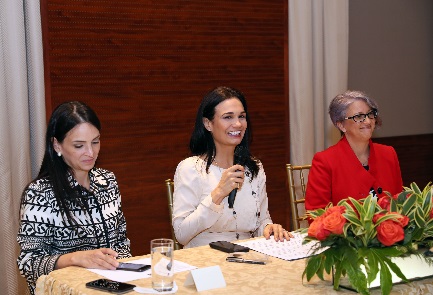 En el acto que contó con la participación de la Viceministra de Asuntos Multilaterales y Cooperación, María Luisa Navarro y la Directora de Cooperación Internacional, Selina Baños; los estudiantes de Corea, España y México agradecieron la hospitalidad panameña y el acompañamiento continuo del Ministerio de Relaciones Exteriores de Panamá a través de su departamento de Cooperación Internacional y las Embajadas en el exterior. Además resaltaron la experiencia enriquecedora en su periodo de estudios tanto en el ámbito académico como cultural gracias a las giras educativas que realizaron en varias partes del país. Este sentimiento fue compartido por sus pares panameños que tuvieron la oportunidad de ver otras perspectivas de sus planes de estudios, a la vez que experimentaron la apertura de nuevos horizontes.Los rectores de las universidades participantes del programa resaltaron por su parte el éxito de este primer programa de intercambio, por su contribución al currículo universitario local y el invaluable aporte al conocimiento de los panameños, por lo que exhortaron a la Cancillería a ampliar el programa, incluyendo otras áreas del país. Los embajadores y representantes de las embajadas presentes, expresaron su complacencia por las oportunidades que brinda el programa para sus nacionales, como el caso de México del que participan estudiantes de universidades públicas. Además exhortaron a los estudiantes panameños a participar en los programas de becas que ofrecen sus países.La Viceministra Navarro por su parte se mostró muy satisfecha por la realización de esta primera convocatoria de becas de movilidad estudiantil, que forma parte fundamental del Programa Nacional de Cooperación “Panamá Coopera” en el rol de país cooperante. Y recordó que muchos países han ofrecido por mucho tiempo oportunidades de estudios y exhortó a los panameños aprovecharlas aún más, como es el caso de los 3 países que participaron en la primera convocatoria. Concluyó agradeciendo el esfuerzo y el apoyo brindado por los rectores de las universidades, la Fundación Ciudad del Saber, el IFARHU y las Embajadas que contribuyeron en gran medida al éxito del programa.Vicepresidenta anuncia inicio de Segundo Programa de Movilidad Estudiantil InternacionalDurante la clausura del acto, la Vicepresidenta y Canciller, de Saint Malo de Alvarado, hizo propicia la ocasión para anunciar el lanzamiento del Segundo Programa de Movilidad Estudiantil Internacional, para el que aplicaron cerca de 80 postulantes, de los cuales se han seleccionado a 32 universitarios provenientes de Corea, la República Popular China, India, Egipto, Jamaica y la República Dominicana. Indicando que esta iniciativa refuerza el posicionamiento y la capacidad de Panamá como país cooperante, sentando las bases para futuras alianzas estratégicas y consolidando su liderazgo en la Agenda 2030. Los postulantes han mostrado interés en carreras como: Licenciatura en Español, Administración de Empresas, Comercio Internacional, Docencia, Turismo, Enfermería, Emergencias Médicas, Terapia, diversas Ingenierías e Ingeniaría náutica en navegaciónParticipan en este proyecto: la Universidad de Panamá, la Universidad Tecnológica de Panamá, la Universidad Especializada de las Américas y la Universidad Marítima de Panamá. Dichas universidades han firmado convenios con sus pares de otros países.Fotos: https://www.flickr.com/photos/128834807@N02/albums/72157670830265888 Audios: https://we.tl/JhHwdqNZ2hPanamá fortalece la Administración Pública mediante cooperación internacional Publicado: 29 Junio 2018 Este 28 y 29 de junio se realiza en el Salón Los Cancilleres del Ministerio de Relaciones Exteriores la primera Reunión del Consejo Intergubernamental de la Iniciativa Iberoamericana para el Mejoramiento de la Gobernanza, el Fortalecimiento Institucional y el Desarrollo del Talento Humano, que tiene entre sus objetivos fortalecer a las instituciones que gestionan el talento humano, así como profesionalizar a los servidores públicos y los gobernantes mediante herramientas que contribuyan a la modernización y adaptación de las administraciones públicas a las necesidades existentes y futuras de éste siglo XXI.  Esta iniciativa fue aprobada en la II Reunión de Ministros de Relaciones Exteriores, realizada en diciembre del 2017 en La Antigua, Guatemala.El Viceministro Encargado de Asuntos Multilaterales y Cooperación, Leon Kadoch, dio la bienvenida a los participantes y agradeció a la Secretaría General Iberoamericana, a los organismos internacionales y regionales y los países que forman parte de la iniciativa por el apoyo y por su invaluable acompañamiento en beneficio de los servidores públicos de los países iberoamericanos. “En este sentido, deseo destacar que esta es una iniciativa alineada con el ODS 16 sobre instituciones fuertes y con el eje 10 del Plan Nacional de Cooperación “Panamá Coopera 2030” sobre institucionalidad moderna y democrática, concluyó Kadoch.Por su parte David Montenegro de DIGECA  destacó el crecimiento sostenido de Panamá, así como su compromiso y esfuerzos para impulsar la cooperación para el desarrollo Sur – Sur y Triangular.La República de Panamá, a través de la Dirección General de Carrera Administrativa (DIGECA) será la  sede de la Unidad Técnica, siendo la primera Unidad Técnica en el país en el marco de los programas e iniciativas de cooperación iberoamericana.  Desde Panamá esta actividad tiene especial relevancia, ya que nos encontramos en pleno proceso de creación del Instituto Superior de Administración Pública de Panamá.Integran esta iniciativa: Panamá, México, España, Republica Dominicana y Portugal, además de contar con países observadores asociados que han mostrado interés en trabajar conjuntamente para gestionar programas de capacitación para los servidores públicos. Durante el desarrollo de la reunión se discutió por parte de los participantes el Reglamento de esta Iniciativa con la finalidad de recibir los aportes de los países que forman parte.  Participan en la reunión: el Ministro Encargado de la Presidencia, Salvador Sánchez, la Directora de Cooperación Internacional del Ministerio de Relaciones Exteriores y el representante de la SEGIB, Roberto Carlos Gutiérrez.Urge establecer una Política Migratoria Regional, afirma Isabel de Saint Malo de Alvarado, Vicepresidenta y Canciller de la República Publicado: 29 Junio 2018 La Vicepresidenta y Canciller de la República de Panamá, Isabel de Saint Malo de Alvarado, participó de la LXXIV Reunión del Consejo de Ministros de Relaciones Exteriores del Sistema de la Integración Centroamericana (SICA), que se realiza en Santo Domingo en la República Dominicana y que reúne a los representantes de los 8 países que integran este organismo.Durante la sesión de trabajo los cancilleres elaboraron la agenda de la Reunión de Jefes de Estado y de Gobierno del SICA que se inaugurará esta noche, además de analizar los temas de interés común: seguridad, migración, entre otros.  En relación al tema migratorio, la Vicepresidenta y Canciller de la República de Panamá, Isabel de Saint Malo de Alvarado señaló la urgencia de establecer una Política Migratoria Regional que constituya una herramienta que incorpore elementos que permitan un manejo efectivo de flujo controlado.“Somos conscientes que para que una política de esta magnitud sea altamente efectiva, debe contar con el concurso de todos los involucrados. Confío en el máximo interés que tenemos todos en esta mesa para que la Política Migratoria Regional sea aprobada prontamente, y que con voluntad y esfuerzo podremos solucionar los problemas endémicos que enfrenta la región”, afirmó de Saint Malo de Alvarado.De Saint Malo de Alvarado, afirmó durante su participación que “la actualización de la Política Migratoria constituye un paso significativo en el fortalecimiento de la gestión migratoria en Centroamérica. Panamá ha avalado que la política aprobada asegure el trato digno a los migrantes, en cumplimiento con los estándares internacionales.”En otro aspecto, la Vicepresidenta y Canciller propuso a sus homólogos de la región, organizar un espacio de discusión entre las altas autoridades de los países del SICA para impulsar políticas a favor de la Inclusión Financiera.Sustentó su planteamiento afirmando que 2 mil millones de adultos están excluidos del sistema financiero formal y que esta exclusión financiera es mayor en los países emergentes y en desarrollo, incluidos los hogares rurales que representan más del 70% de la pobreza mundial   “Esta iniciativa liderada por las Naciones Unidas, tiene como objetivo ayudar a personas y comunidades a satisfacer necesidades básicas, como alimentos nutritivos, agua potable, vivienda, educación, atención médica entre otros”, acotó.Al finalizar su ponencia, de manera unánime los representantes del SICA acogieron la propuesta y el próximo paso es coordinar con las Naciones Unidas para elaborar en conjunto un programa de inclusión financiera a favor del cumplimiento de los Objetivos de Desarrollo Sostenible.En el ámbito regional, la Vicepresidenta y Canciller expresó su preocupación por la situación interna que vive Nicaragua, instando al cese de la violencia y abordar por la vía del diálogo una salida a la crisis, al tiempo que expresó sus condolencias a las víctimas, sus familias y al pueblo nicaragüense.  “De igual manera, expresamos nuestra preocupación por los transportistas varados hace semanas, incluidos transportistas panameños, subrayando la difícil situación que enfrentan y la afectación económica. No podemos permitir que la región este incomunicada” reafirmó.Finalmente, la Canciller resaltó la dinámica Presidencia Pro Témpore que ha liderado este semestre República Dominicana.Datos de InterésEl  SICA es un marco de integración centroamericana formado por Belice, Costa Rica, El Salvador, Guatemala, Honduras, Nicaragua y Panamá.La República Dominicana es un Estado asociado al  Sistema de la Integración Centroamericana, mientras que México, Chile y Brasil son miembros observadores regionales. España y Alemania son observadores extrarregionales.Uno de los objetivos del SICA es robustecer el sistema financiero de Centroamérica e integrar a los países centroamericanos como un bloque económico regional en la economía global.PANAMÁ Y JAMAICA CONCLUYEN CON ÉXITO LA PRIMERA REUNIÓN DE COOPERACIÓN Publicado: 28 Junio 2018 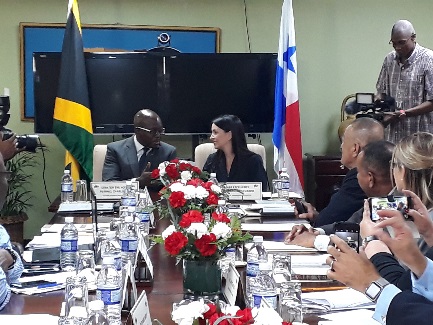 Luego de una extensa jornada de trabajo las delegaciones de Panamá y Jamaica, lideradas por la Viceministra María Luisa Navarro y el Ministro de Estado de Relaciones Exteriores y Comercio Exterior, Pearnel Charles Jr, respectivamente, concluyeron con éxito la Primera Reunión de Comisión Mixta, donde se establecieron las áreas de interés para el desarrollo de la cooperación entre ambos países. Durante este primer encuentro del mecanismo de cooperación ambas delegaciones priorizaron el desarrollo de proyectos en materia de turismo, educación, deporte, cultura, salud y administración aérea y portuaria.  La Viceministra Navarro agradeció el recibimiento del Ministro Charles y felicitó a ambas delegaciones por los resultados alcanzados durante el proceso de negociación, y resaltó la importancia que tiene la ejecución e implementación del primer Programa de Cooperación entre Panamá y Jamaica, lo que redundará en el fortalecimiento de la relación existente con la subregión del Caribe. Adicionalmente, la Viceministra de Asuntos Multilaterales y Cooperación señaló que “estas acciones contribuirán a los compromisos establecidos por nuestros países para cumplir con la Agenda de Desarrollo Sostenible”, principalmente, en una región vulnerada por el cambio climático.  Ambas delegaciones se comprometieron a dar el debido seguimiento a la ejecución de estos proyectos, con el propósito de cumplir con los objetivos trazados y alcanzar el beneficio mutuo del intercambio de experiencias y conocimientos. Este escenario fue propicio para que la Universidad Marítima Internacional de Panamá y la Universidad Marítima del Caribe suscribieran una Carta de Intención a través de la cual se implementarán programas de capacitaciones bilingües, investigación y desarrollo de publicaciones académicas. Panama y Jamaica potenciarán cooperacion en áreas como turismo, educación, deportes, cultura, salud y marítimas Publicado: 28 Junio 2018 Como parte de su misión oficial en Jamaica, la Viceministra María Luisa Navarro acompañada de la Directora General de Cooperación de la Cancillería, Selina Baños presidió la Primera Reunión de la Comisión Mixta entre Panamá y Jamaica en el marco de la cooperación para el desarrollo entre ambos países, donde ambas partes expresaron su deseo de continuar desarrollando y profundizando la asociación que existe entre  Panamá y Jamaica sobre la base de intereses comunes y en el marco de la cooperación Sur-Sur. Por Jamaica, presidió el Ministro de Estado de Relaciones Exteriores y Comercio Exterior, Pearnel Charles Jr, espacio en el cual resaltó  los  lazos históricos de fraternidad que comparten ambos países y las fuertes conexiones culturales entre sus pueblos que datan desde mucho antes del establecimiento de las  relaciones diplomáticas en julio de 1966. Ambos autoridades  expresaron  su complacencia con   estas reuniones que contribuyen a crear un espacio de diálogo para definir  nuevas oportunidades de intercambio y buenas prácticas en distintos ámbitos como la educación, salud, deportes, cultura, desarrollo portuario y marítimo, aviación y turismo.En el marco de esta Comixta, la Viceministra Maria Luisa Navarro cerró su intervención refiriéndose al Plan Nacional Panamá Coopera 2030, destacando que este iniciativa esboza la visión de Panamá en  la búsqueda de la cooperación internacional como país donante y receptor en el contexto de la asistencia oficial para el desarrollo, la cooperación sur-sur y la cooperación triangular. Por lo tanto, celebró la oportunidad de forjar una asociación estratégica entre los dos países y con la región del Caribe.PANAMÁ COOPERA 2030 OFRECE AYUDA HUMANITARIA A GUATEMALAPublicado: 23 Junio 2018El Gobierno de la República de Panamá, a través del programa de cooperación internacional, “Panamá Coopera” que coordina la Cancillería, enviará ayuda humanitaria al Gobierno de la República de Guatemala, para atender las necesidades de la población guatemalteca afectada por la erupción del Volcán de Fuego.El aporte incluye el envío de 300 kits de cocina, 4,000 frazadas y 2,350 kits con artículos de limpieza personal para el equipamiento de los albergues; así como la entrega de 210 tiendas de campaña familiares con capacidad de hasta cinco personas cada una. Estos implementos serán enviados vía aérea y marítima, a partir de la próxima semana.El aporte gestionado por el Ministerio de Relaciones Exteriores, con el apoyo del Despacho de la Primera Dama, fue coordinado además con los usuarios del Centro Logístico Regional de Asistencia Humanitaria (CLRAH) que iniciará operaciones en Panamá a partir de este año: Depósito para la Respuesta Humanitaria de las Naciones Unidas (UNHRD), la Federación Internacional de la Cruz Roja (IFCR) y el Sistema Nacional de Protección Civil (SINAPROC).Desde su lanzamiento, Panamá Coopera no solo ha dado paso a la priorización de la ayuda internacional que recibe el país, enfocándola en las prioridades nacionales; sino que Panamá incursionó como un país oferente de Cooperación, a través del cual ha otorgado ayuda internacional a otros países, incluyendo ayuda humanitaria, cooperación técnica en seguridad, agricultura, turismo, entre otros.LOS MINISTERIOS DE RELACIONES EXTERIORES Y DE COMERCIO E INDUSTRIAS COORDINAN ACCIONES PARA PROMOVER CINE PANAMEÑOPublicado: 22 Junio 2018Los Ministerio de Relaciones Exteriores y de Comercio e Industrias coordinarán acciones para dar mayor promoción a la producción cinematográfica panameña a través del servicio exterior, en el marco de la Diplomacia Cultural. Con este propósito se reunieron en el Salón Los Cancilleres de la Cancillería la Subdirectora de Cooperación Internacional, Itza Broce y Essie Mastellari de la Dirección General de Cine del MICI.“Con el apoyo de la Dirección de Cine de MICI, la Cancillería panameña impulsará una mayor presencia del cine panameño a nivel internacional, a través de sus misiones en el exterior”, expresó la Directora General Baños. Además indicó que la labor conjunta de ambas instituciones servirá como puente y punto de contacto para que los productores de cine y cineastas panameños exporten su arte como una vitrina de la identidad nacional.En el 2017 se realizaron varias proyecciones gratuitas de cine panameño, organizadas por las Embajadas de Panamá en países como: Vietnam, Trinidad y Tobago, Suecia, Sudáfrica, Marruecos, España, Corea, Colombia, Chile, Canadá, Belice, Argentina y Alemania. Igualmente se ha impulsado una mayor participación de Panamá en diferentes festivales internacionales de cine, con el objetivo de mostrar la calidad profesional de los productores y cineastas panameños, lo que permite promocionar los escenarios panameños y las ventajas que ofrece Panamá para producción de cine en el país. Panamá adopta listado de la Unión Europea para mercaderías de uso dual Publicado: 22 Junio 2018 La Viceministra de Asuntos Multilaterales y Cooperación de la Cancillería, María Luisa Navarro participó en la Quinta Reunión del Consejo Nacional de Comercio y Transporte Seguro (CNCTS), espacio en el cual los miembros del CNCTS adoptaron formalmente la Lista de Artículos de Doble Uso de La Unión Europea como la Lista Nacional Armonizada de Mercaderías de Uso Dual de La República de Panamá. Este listado tiene la finalidad de controlar el uso de mercancías que puedan ser convertidas por terroristas en armas de destrucción masiva.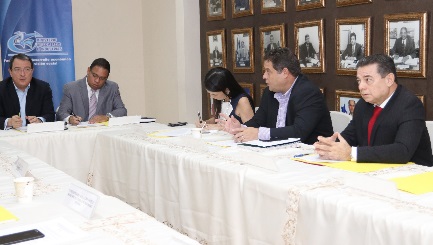 Las Mercaderías de Uso Dual son aquellas empleadas para fines específicos, pero que en manos de terroristas, pueden convertirse en armas de destrucción masiva; como por ejemplo: armas convencionales sus partes y componentes, soporte lógico (software) y la tecnología que puedan destinarse a usos tanto civiles como militares o usos nucleares, bacterias y virus que pueden ser usados como armas biológicas y componentes tóxicos que se pueden utilizar para fabricar armas químicas. La Viceministra Navarro al mencionar la larga tradición del país por el respeto y cumplimiento del Derecho Internacional,  reafirma el compromiso de Panamá de promover y adoptar medidas para la protección de su plataforma logística y de cooperar en la lucha contra la proliferación de armas de destrucción masiva. Asimismo, recalcó que  contribuye a la eficacia de las medidas adoptadas por la comunidad internacional para reducir la proliferación de dichas armas por agentes no estatales con fines contrarios a los propósitos de paz y seguridad internacionales promovidos por la ONU.Además, la adopción de la Lista Armonizada de la Unión Europea de mercancía de uso dual forma parte de los compromisos adquiridos durante la sesión del Consejo Nacional de Comercio y Transporte Seguro de la República de Panamá, este año; y representa un gran paso para la adopción final de los objetivos de la Resolución 1540 del Consejo de Seguridad, pues el amplio contenido de dicha lista permite identificar con mayor precisión los bienes que pudiesen ser utilizados por agentes estatales para fabricar armas de destrucción masiva. Junto a la Viceministra Navarro, suscribieron la  Resolución 001-2018, el Viceministro de Comercio Exterior, Néstor González; el Viceministro de Economía, Gustavo Valderrama; el Viceministro del Ministerio de Salud, Eric Ulloa; el Viceministro de Desarrollo Agropecuario, Esteban Girón; el Viceministro de Seguridad Pública, Jonattan Del Rosario; el Director General de la Autoridad Nacional de Aduanas, José Gómez Núñez; el Secretario Ejecutivo del Consejo de Seguridad Nacional, Rolando López Pérez.PANAMÁ Y LA UNIÓN EUROPEA CONFORMAN ALIANZA PARA LA IMPLEMENTACIÓN DE LOS OBJETIVOS DE DESARROLLO SOSTENIBLEPublicado: 05 Junio 2018Panamá y la Unión Europea han consolidado hoy una importante alianza para impulsar la consecución de la Agenda de desarrollo sostenible en Panamá y la región latinoamericana.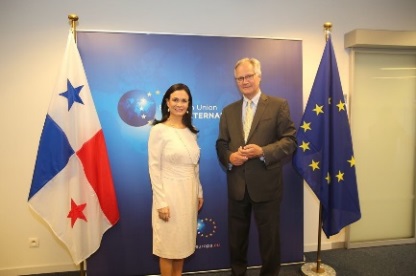 Así lo ratificaron figuras como Christian Leffler, Sub-Secretario para Asuntos Económicos y Globales del Servicio Europeo de Acción Exterior (SEAE); Stephen Quest, Director General de Taxud; Neven Mimica, Comisario para Cooperación Internacional y Desarrollo de la Comisión Europea; y Juan Manuel Santome, Director de EUROsocial para América Latina; quienes en encuentros con la Vicepresidenta y Canciller, Isabel de Saint Malo de Alvarado, reconocieron el compromiso de Panamá en cuanto a los Objetivos de Desarrollo Sostenible, así como el papel que juega el país en la región al respecto.En este marco, la Canciller panameña suscribió con el Comisionado Mimica, un Memorando de Entendimiento sobre cooperación internacional y desarrollo, donde Panamá y la Unión Europea se alían para entablar proyectos de cooperación triangular que apoyen la implementación de la Agenda 2030 en Panamá y América Latina.El acuerdo es coherente con el Plan Nacional de Cooperación de la República de Panamá, “Panamá Coopera”, así como el “Nuevo Consenso Europeo para el Desarrollo”, donde se busca enfocar la ayuda internacional en prioridades y necesidades específicas de los países y no únicamente en su nivel de ingreso, teniendo como base principal los Objetivos de Desarrollo Sostenible.“La Unión Europea reconoce que Panamá, como país de renta media, está en posición de apoyar a otras naciones de igual o menor desarrollo a través de la transferencia de competencias, conocimientos y buenas prácticas; al tiempo que está en disposición de apoyarnos a superar las vulnerabilidades que Panamá mantiene en sectores específicos, y en los que nos beneficiaríamos de la experiencia y recursos de una potencia como Europa”, indicó la Vicepresidenta y Canciller.Entre las prioridades de este nuevo marco de cooperación, está el intercambio de experiencias sobre cambio climático y asistencia humanitaria, para fortalecer la ayuda que Panamá estaría brindando a América Latina y El Caribe desde el Centro Logístico Regional de Asistencia Humanitaria (CLRAH), que inaugurará este año y que pone a disposición la plataforma logística de Panamá para dar asistencia en casos de desastres naturales, en una región tan vulnerable a estos. NOTA COMPLETAEXPERTOS DE LA CORTE PENAL INTERNACIONAL INTERCAMBIAN BUENAS PRÁCTICAS Y EXPERIENCIAS CON PANAMÁPublicado: 30 Mayo 2018Representantes de la Corte Penal Internacional con sede en La Haya, Países Bajos, se encuentran en Panamá para dictar el taller “Panamá y la Corte Penal Internacional”, que fue presidido por la Directora General de Asuntos Jurídicos y Tratados Internacionales, Farah Divah Urrutia. Durante la concurrida actividad se evidenció el compromiso de nuestro país en la lucha contra la impunidad internacional y en sensibilizar a los que están en plena formación de todos estos mecanismos.Aprovechando este espacio académico, Urrutia reiteró el interés de la República de Panamá en promover la participación de panameños en posiciones estratégicas dentro de organismos internacionales como éste, y que se establezcan espacios educativos encaminados a que nuestros ciudadanos desarrollen pasantías en La Haya, Países Bajos.En ese sentido, la Directora General resaltó que la administración del Presidente Juan Carlos Varela ve con buenos ojos toda actividad académica y profesional dirigida a promover una cultura de paz y seguridad internacional, donde impere el Derecho Internacional y se haga justicia al acreditar la responsabilidad penal internacional de quienes cometan delitos tan graves como los contemplados en el Estatuto de Roma.Aportó, además, que una sociedad civil consciente de los mecanismos e instrumentos internacionales disponibles para remediar los daños causados por los crímenes contra la humanidad, es quizás uno de los mayores aliados de la Corte Penal Internacional en la consecución de los fines y propósitos de su Estatuto.Mientras que Gianfranco Smith, abogado del Ministerio de Relaciones Exteriores, destacó el rol que jugó el ilustre jurista panameño Ricardo J. Alfaro en la promoción del establecimiento de una jurisdicción penal internacional. En su condición de relator especial de la Comisión de Derecho Internacional para el proyecto sobre la viabilidad, Alfaro abogaba por la apertura de una sala de cuestiones penales en la Corte Internacional de Justicia. Sus postulados, argumentó Smith forman parte de los antecedentes históricos que 50 años más tardes inspiraron la creación de una Corte Penal Internacional con sede permanente en La Haya, Países Bajos.”Posteriormente, en el nuevo pabellón del Palacio Bolívar diversas instituciones gubernamentales de Panamá se reunieron con la Corte Penal Internacional para discutir temas concernientes a la cooperación y la ejecución de las obligaciones internacionales contempladas en el Estatuto de Roma, tratado internacional del cual Panamá es Estado Parte desde sus inicios.PANAMÁ E ISRAEL, EN ALIANZA PARA FORTALECER LIDERAZGO DE LA MUJER EN LA REGIÓNPublicado: 28 Mayo 2018El Vicecanciller Luis Miguel Hincapié fue el orador de fondo en la inauguración del curso regional “Empoderamiento de la Mujer y el Desarrollo de la Autoestima”, que tiene como objetivo principal robustecer el liderazgo de las mujeres a través del desarrollo de habilidades individuales, herramientas para la participación ciudadana y la contribución en sus comunidades, así como estrategias relacionadas con el empoderamiento económico”.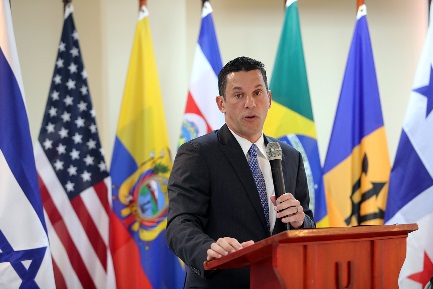 En su discurso, el Vicecanciller Hincapié reiteró el firme compromiso del Presidente Juan Carlos Varela, así como de la Vicepresidenta y Canciller, Isabel de Saint Malo de Alvarado, de implementar póliticas y programas que garanticen el empoderamiento económico de las mujeres y niñas con el objetivo de cerrar la brecha de desigualdad de género, además de aportar al desarrollo humano y al crecimiento económico inclusivo.  El diplomático señaló, además, que la iniciativa forma parte del Plan Nacional de Cooperación (Panamá Coopera), con el que Panamá está potenciando la cooperación Sur – Sur y Triangular como herramienta para el desarrollo sostenible.Por otro lado, el Embajador de Israel, Gil Artzyeli y el Vicecaciller Hincapié coincidieron en expresar que este curso refleja el liderazgo que juega Panamá en cuando a la agenda de desarrollo, ya que en el mismo participarán representantes de Costa Rica, Guatemala, Honduras, República Dominicana y El Salvador. El curso que se realizará del 28 de mayo al 6 de junio en la Universidad Especializada de las Américas (UDELAS), es organizado por el Ministerio de Relaciones Exteriores, la Embajada de Israel y el Instituto Nacional de la Mujer (INAMU), en coordinación con socios estratégicos como UDELAS, Instituto Cultural Panamá Israel y United Way. Será dictado por expertos israelíes del Centro Internacional  de Formación Golda Meir de Monte Carmel de Mashav – Agencia Israelí de Cooperación Internacional para el Desarrollo.En el acto estuvieron presentes el Viceministro de Relaciones Exteriores, Luis Miguel Hincapié; el embajador de Israel, Gil Artzyeli; la directora del Instituto Nacional de la Mujer, Liriola Leoteau, el rector de UDELAS, Dr. Juan Bosco Bernal; la presidenta del Instituto Cultural Panamá – Israel, Mercedes Eleta de Brenes y personalidades relevantes en el tema de igualdad de género.REPÚBLICA POPULAR CHINA PRESENTA PROPUESTAS PARA FORTALECER COOPERACIÓN CULTURAL CON PANAMÁPublicado: 27 Abril 2018En el marco de la visita de la primera Dama, Lorena Castillo de Varela, a la República Popular China, el Ministerio de Cultura y Turismo de ese país presentó un documento -que tiene como base el Memorándum de Entendimiento sobre el Fortalecimiento de Cooperación Cultural entre ambas naciones- donde se contemplan una serie de propuestas encaminadas a fortalecer aún más la cooperación oficial en el sector cultura.Estas propuestas plantean el interés del país proponente de iniciar lo antes posible las negociaciones para la firma de un acuerdo cultural entre ambos gobiernos, fortalecer las visitas y cooperación entre las autoridades competentes, así como promover el entendimiento mutuo y expandir el consenso en el marco de los mecanismos bilaterales y multiculturales.Además, el documento que fue presentado a la primera Dama por el ministro Adjunto y miembro del Grupo Dirigente del Ministerio de Cultura y Turismo, Yu Qun, durante un encuentro en el que también participó la Directora Nacional de Publicaciones del Instituto Nacional de Cultura (INAC), Priscila Delgado, y el Embajador de Panamá en República Popular China, Francisco Escobar, propone la promoción del intercambio cultural en diversas formas.En este punto se plantea alentar a grupos artísticos, museos y principales organizaciones culturales de ambos países a realizar los intercambios de cooperación en el arte escénico, las artes visuales y otros campos.También se propone establecer un plan de intercambios entre artistas invitados y los proyectos de formación de los profesionales culturales y artísticos, participar en festivales de artes y otras actividades que se lleven a cabo en ambos países. Sumado a esto, la República Popular China espera que las organizaciones culturales de Panamá puedan unirse a la alianza de museos, librerías, galerías de arte y teatros creada bajo la Franja y la Ruta a fin de compartir los recursos y realizar la creación y promoción del arte conjuntamente.Las propuestas también contemplan el fortalecimiento del diálogo de humanidades entre China y Panamá y se propone a Panamá recomendar destacados académicos y jóvenes para participar en el Seminario: Sinología y China Contemporánea, Programa de Entendimiento para Sinólogos Jóvenes, Cursos de Formación de Traducción de Literatura, Televisión, y Cine, y otras plataformas de intercambios a fin de fortalecer el diálogo de humanidades entre ambas naciones, así como traducir y publicar conjuntamente notables obras de literatura de ambas naciones.Además, se propone el impulsar la cooperación de cultura y turismo entre China y Panamá, con el propósito de promover la transformación del mercado y desarrollo colaborativo de los recursos culturales tradicionales. El ministro Adjunto y miembro del Grupo Dirigente del Ministerio de Cultura y Turismo, Yu Qun, destacó que, gracias a los ricos recursos culturales y turísticos de Panamá, los dos países tendrán grandes perspectivas de cooperación en dichos sectores.La primera Dama que previo a la presentación de las propuestas había expresado su interés de profundizar los lazos de cooperación en materia decultura, agradeció todo el apoyo e interés de la República Popular China de impulsar y fortalecer la colaboración en este sentido, se comprometió a elevar estas propuestas a las autoridades competentes.EL ITSE INTERNACIONALIZA SU PORTAFOLIO CURRICULAR CON EL APOYO DE EXPERTOS DE REINO UNIDOPublicado: 03 Junio 2018Panamá, 3 junio de 2018. El Instituto Técnico Superior Especializado (ITSE) inició un periodo de trabajo con Kings Training Panamá y el grupo People First de Reino Unido para internacionalizar su portafolio curricular, lo que se reflejará en la preparación de técnicos profesionales con las competencias que exige, no solo el mercado nacional, sino también el internacional. El trabajo, que se extenderá por los próximos 18 meses, contempla además del desarrollo curricular, la definición de las líneas de trabajo para los instructores y estudiantes,  y metodologías en algunas áreas de operación administrativa.La coordinadora general del ITSE, María Lourdes Peralta, señaló que “se ha estado trabajando en las guías que van a recibir los instructores y estudiantes para el desarrollo de sus clases, donde se incluyen ejemplos de metodologías, evaluación y referencias bibliográficas, con las que ellos puedan acceder a los contenidos y ejemplos de cómo hacer proyectos y tareas”.Agregó que esta primera semana de trabajo es un paso importante para el ITSE, ya que buscan definir las metodologías que se van a estar utilizando en los próximos 18 meses que comprende el proyecto y también se trabajará en las plataformas que se van a utilizar para el intercambio de información.Destacó que la mayor fortaleza con que cuenta el programa curricular del ITSE se definió en sus inicios, cuando se establecieron mesas intersectoriales para que, de manera consulta, con la empresa privada y el sector público se fijaran los programas de importancia nacional.“Este documento sirve de base para que la delegación británica haga un mapeo, es decir, comparar el programa curricular que nosotros desarrollamos con los estándares internacionales para asegurar que nuestros profesionales salgan con las mejores competencias”, expresó Peralta.Nota completa: PANAMÁ, EN DISPOSICIÓN PARA CAPACITAR A ESTAMENTOS DE SEGURIDAD DEL SICA Y CARICOMPublicado: 25 Mayo 2018El Viceministro de Relaciones Exteriores, Luis Miguel Hincapie, encabezó la delegación de Panamá, en la II Reunión del Consejo de Gobernación y de Seguridad del SICA, celebrada en República Dominicana, quien ostenta la Presidencia Pro Témpore de este mecanismo.Siendo la lucha contra las actividades del crimen organizado y el fortalecimiento de las capacidades de los Estados miembros, uno de los principales retos de Centroamérica y el Caribe, este Consejo de Ministros, que atiende los temas de seguridad, tuvo la finalidad de aprobar y dar seguimiento al Plan de Acción SICA-CARICOM, mandatado por los presidentes de ambas regiones en el 2014.Siendo del interés del Presidente Juan Carlos Varela el convertir a Panamá en el Centro de Formación Policial Regional, el Vicecanciller Hincapié presentó el interés del Gobierno panameño de facilitar el intercambio formativo policial sobre amenazas comunes a la seguridad de Centroamérica y El Caribe, bajo el “Programa de Cooperación Formativa Cursos, Seminarios 2018-2019”. Así lo anuncio durante su participación en el Primer Foro Estructurado SICA-CARICOM, que propició la aprobación de los Ejes de Acciones Comunes a nivel bi-regional sobre temas de seguridad.Con estos esfuerzos, Panamá pone a disposición de Centroamérica y el Caribe su posición geográfica, conectividad, infraestructura educativa policial y planta docente para capacitar a miembros de las policías de los países de SICA y CARICOM, en los 40 programas formativos listados en el catálogo de cursos 2018-2019, conforme a las prioridades de seguridad señaladas por los Presidentes de la Región SICA en el foro SICA-Chile de octubre de 2017. Panamá apuesta por el fortalecimiento de capacidades de los estamentos de seguridad para hacer frente a los desafíos que genera las actividades del crimen organizado. Muestra de ello, fue la celebración del Primer Encuentro de Expertos para dialogar sobre los lineamientos en materia de marcaje y control de municiones, organizado por la Policía Nacional, como aporte fundamental para el abordaje del tema.Antecedió al encuentro bi- regional, las reuniones del Comisión de Seguridad de Centroamérica y sus respectivas Subcomisiones asi como las reuniones preparatorias, presidida por la licenciada Edilma Alemán, Subdirectora General de Política Exterior y Nadia Montenegro, Subdirectora General de Asuntos Jurídicos y Tratados. Acompañaron de igual manera, el Secretario General de la Policía Nacional; Subcomisionado Johnny Rangel; del Ministerio de Seguridad Pública, los Comisionados Rene Moses y Jose Bernal, el Licenciado Francisco Matos junto a la delegación que lo acompañó.PRESIDENTE VARELA Y PRIMER MINISTRO NETANYAHU FORTALECEN SU AGENDA BILATERAL Y SON TESTIGOS DE LA FIRMA DE UN TLC Y MEMORÁNDUM DE ENTENDIMIENTO AGRÍCOLAPublicado: 17 Mayo 2018En el marco del encuentro entre ambos jefes de Estado, se celebró la firma de un Tratado de Libre Comercio y un Memorando de Entendimiento en materia agrícola. El Tratado de Libre Comercio, firmado por el ministro de Comercio e Industrias, Augusto Arosemena y su homólogo de Israel, Ran Cohen, se traduce en una relación comercial fortalecida que alcanzará su máximo potencial gracias a este acuerdo. Este acuerdo comercial es el tercer Tratado de Libre Comercio que Israel negocia con un país Latinoamericano, y el primero que negocia Panamá con un socio de medio oriente, por lo que brindará importantes oportunidades de negocios para los exportadores y empresarios panameños.En materia de bienes, los resultados de las negociaciones con Israel, reconocen un acceso preferencial inmediato para muchos productos agrícolas y agroindustriales tradicionales de Panamá, como son: el vinagre, café, aceite de palma tanto el crudo como el refinado, carne de bovino congelada, despojo de la especie bovina congelada, carne de hamburguesa, yuca, harina y polvo de pescado, cerveza, entre otros.Para el Ministro Augusto Arosemena, Israel es un socio estratégico muy similar en características y tamaño a Panamá, pero con un gran desarrollo en innovación tecnológica; lo que representa “un socio comercial adecuado, y que aunado a los servicios y plataforma logísticos que ofrece Panamá, puede generar una alianza que permitiría atraer a empresas de Israel para utilizar nuestra plataforma logística y de servicios y mejorar su presencia en el mercado latinoamericano.”El MICI mantuvo la reserva de nuestros productos sensitivos tanto del sector agro como industrial. Igualmente se protegió a los profesionales panameños, salvaguardando las más de 60 profesiones que están reservadas sólo para panameños.  El Memorando de Entendimiento firmado por el Ministro de Desarrollo Agropecuario, Eduardo Carles y Yuvan Roten, Director General del Ministerio de Relaciones Exteriores de Israel, otorga el marco legal para la construcción del primer Centro de Excelencia Agrícola de Panamá, el cual permitirá que se mejore la calidad y además se aumente la cantidad de los productos panameños con el asesoramiento de Israel. Este centro será pionero en la región y modelo para América Latina en materia hortícola y frutícola, tecnología e investigación.El Ministro Eduardo Carles, informó que estará ubicado en la provincia de Los Santos, en un terreno de 7 hectáreas, a un costo aproximado de B/. 2.5 millones.Se trata de un centro de capacitación, laboratorios con mejores prácticas y tecnologías para los agricultores y productores de todo el país, que será administrado por el Instituto de Investigación Agropecuaria (IDIAP).El gobernante panameño agradeció al Primer Ministro Netanyahu por todo el apoyo que Israel le ha dado a Panamá en los ámbitos de tecnología, agricultura, gestión del agua, educación y seguridad que son los pilares de los lazos bilaterales entre ambas naciones. “Estoy muy impresionado por lo que he visto hasta ahora en Israel, pero lo que más me impresiona es el compromiso de su gente para construir y proteger este hermoso país”, indicó.Varela señaló que Panamá aprovechará la experiencia israelí para capacitar a jóvenes en tecnología agrícola, innovación y manejo de agua.En materia de salud, el Presidente invitó a empresas de salud de Israel a participar con su tecnología, del Censo de Salud Preventiva que impulsa el Gobierno de la República de Panamá, junto con el Ministerio de Salud y la Caja de Seguro Social y que está dirigido a personas mayores de 40 años, para conocer su estado de salud y brindarle la atención oportuna.Por su parte, el Primer Ministro de Israel, hizo referencia a Panamá como el Hub logístico del mundo, resaltando la posición geográfica del país y la importancia del Canal de Panamá en la economía global.En ese sentido, el mandatario panameño puso su plataforma de conectividad a disposición de Israel para que sea utilizada como vitrina de las tecnologías de este país para el resto de Latinoamérica.Finalmente se reunió con el líder de la oposición israelí, Itzaak Herzog en donde tuvo la oportunidad de conocer el progreso de este país desde otra perspectiva.VP Y CAF COMPARTEN SOBRE OPORTUNIDADES Y DESAFÍOS DE PANAMÁ EN LA INTEGRACIÓN DE LA REGIÓNPublicado: 27 Abril 2018La Vicepresidenta y Canciller Isabel de Saint Malo de Alvarado sostuvo una audiencia con el Presidente Ejecutivo de la Corporación Andina de Fomento (CAF), Luis Carranza, donde se comprometieron a explorar oportunidades de asistencia técnica respecto a la agenda bilateral con la República Popular China, especialmente en la negociación del Tratado de Libre Comercio (TLC) y el Estudio de Factibilidad del proyecto ferroviario Panamá- Chiriquí, el cual contribuirá a la integración geográfica y comercial de la región.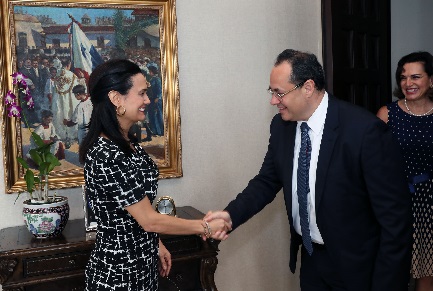 Además, de Saint Malo de Alvarado aprovechó este espacio para agradecer los recursos asignados en los años recientes a la financiación de proyectos destinados a impulsar la creación de infraestructura básica en beneficio de la población, y en especial, en proyectos para el fortalecimiento institucional, el desarrollo y sostenibilidad social, factores esenciales para el mejoramiento del nivel de vida de todos los ciudadanos.Compartieron sobre la importancia de la coordinación de los estudios del proyecto ferroviario Panamá- Chiriquí, el cual contribuirá a la integración geográfica y comercial de la región, al tiempo que intercambiaron buenas prácticas y experiencias sobre la ejecución de proyectos sociales en Panamá y en la región, enmarcadas en el Plan de Gobierno del Presidente Juan Carlos Varela.NOTA COMPLETAAUTORIDADES DEL INSTITUTO CONFUCIO REITERAN RESPALDO PARA EXITOSO FUNCIONAMIENTO DE SEDE EN PANAMÁPublicado: 24 Abril 2018Autoridades de la sede central del Instituto Confucio, en Beijing, China, comunicaron a la primera Dama, Lorena Castillo de Varela, que darán todo el respaldo para lograr el éxito en el funcionamiento de la primera sede de este centro en Panamá, que fue inaugurado en septiembre pasado, como un paso más en la integración bilateral entre ambos países.El Instituto Confucio es una organización educativa pública sin fines de lucro afiliada al Ministerio de Educación de la República Popular China, que tiene como objetivo promover el estudio del idioma mandarín y la cultura china, así como facilitar los intercambios culturales.Durante un encuentro entre la primera Dama Lorena Castillo de Varela y las autoridades del Instituto Confucio lideradas por su director, Ma Jianfei, este manifestó que el establecimiento del instituto no solo permitirá que los panameños puedan aprender el idioma chino, sino que también fomentará el intercambio cultural entre ambas naciones.En Panamá este Instituto que fue inaugurado tres meses después del establecimiento de relaciones diplomáticas entre Panamá y la República Popular China tiene su sede en el campus central de la Universidad de Panamá.En la reunión, la primera Dama que estuvo acompañada por el Embajador de Panamá en la República Popular China, Francisco Carlo Escobar, agradeció todo el respaldo y comunicó su interés de seguir ampliando el intercambio cultural y de idiomas entre ambas naciones a través de becas.PANAMÁ COOPERA FORTALECE PROGRAMA DE COOPERACIÓN AGRÍCOLA CON HAITÍPublicado: 24 Abril 2018En el Marco del Plan Nacional de Cooperación, “Panama Coopera”, el Instituto de Investigación Agropecuaria de Panamá (IDIAP) invitó una delegación del gobierno de Haití a Panamá,con la finalidad de ponderar los resultados de la cooperación otorgada por Panamá al país caribeño, que consistió en semillas de maíz y arroz bio fortificadas entregadas para apoyar en la recuperación del sector agrícola en las áreas afectadas por el huracán Matthew y fortalecer los programas de cooperación en esta área.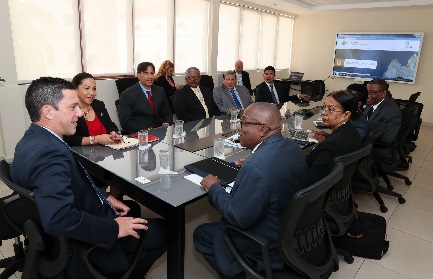 La delegación haitiana estuvo liderada por el Ministro de Agricultura Recursos Naturales y Desarrollo Rural de ese país, Carmel Andre Beliar, y estuvieron acompañados por la Embajadora de Panamá en Haití, Xiomara Pérez. ente otros, sostuvieron encuentros con autoridades del Ministerio de Relaciones Exteriores. Los delegados haitianos fueron recibidos por el Vicecanciller Luis Miguel Hincapié y la Directora General de Cooperación Internacional de la Cancillería, Selina Baños, y posteriormente presentaron un informe ce avances de este plan piloto, que midió el rendimiento de cuatro tipos de semillas de maíz aportadas por el IDIAP, en comparación con semillas nativas de ese país.“Esta cooperación responde a la clara visión de Panamá de colaborar con El Caribe, en el marco de los objetivos de desarrollo sostenible y la seguridad alimentaria”, apunto la Directora Baños.En vista de los positivos resultados el Ministro de Agricultura de Haití, el ministro Carmel André Beliard y la Directora General Baños acordaron realizar acciones para formalizar el acuerdo marco de cooperación firmado en 2014, y dar mayor fortaleza a los programas existentes a través de la cooperación triangular con la participación de otros socios estratégicos.También participaron en la reunión el Director del IDIAP, Axel Villalobos y la Subdirectora General de Cooperación de la Cancillería, Itza Broce.PRIMERA DAMA DE PANAMÁ Y SU HOMÓLOGA DE LA REPÚBLICA POPULAR CHINA EXPRESAN INTERÉS DE PROFUNDIZAR COOPERACIÓNPublicado: 23 Abril 2018Durante un encuentro entre la primera Dama de la República de Panamá, Lorena Castillo de Varela y su homóloga de la República Popular China, Peng Liyuan, ambas expresaron el interés de reforzar y profundizar la cooperación en materia de educación y salud entre ambas naciones.En la reunión que tuvo lugar en el Palacio del Pueblo, la primera Dama de la República Popular China, que ha sido enviada especial de la UNESCO para el avance de la educación femenina,  al tiempo que valoró los esfuerzos del gobierno panameño y de su homóloga de Panamá para mejorar el acceso y calidad de la educación, manifestó que el gobierno de su país presta mucha atención a la educación de los niños y mujeres y que tiene mucho interés de profundizar la cooperación en esa materia con Panamá.La primera Dama de la República Popular China dijo estar convencida de que, con las buenas relaciones bilaterales con Panamá, la cooperación en las distintas áreas será muy exitosa.Liyuan, mencionó que más de mil panameños han participado en cursos de capacitación que se han desarrollado en la República Popular China en diversas áreas.En materia de salud, Liyuan, que desde 2016 es Servidora Pública Voluntaria para la Prevención del VIH/ Sida y Embajadora de Buena Voluntad de la Organización Mundial de la Salud en la Lucha contra la Tuberculosis y el Sida, reconoció los esfuerzos que lidera su homóloga de Panamá, quien es Embajadora Especial de ONUSIDA para América Latina y Portavoz Global de la Cero Discriminación, para garantizar los derechos de las personas que viven con VIH/Sida.NOTA COMPLETAPANAMÁ Y MARRUECOS PROMUEVEN INTERCAMBIO CULTURAL DE TEJIDOS ÉTNICOSPublicado: 20 Abril 2018En el icónico Convento de La Concepción del Conjunto Monumental Histórico de Panamá Viejo, el diseñador colonense Jean Decort presentó en la Pasarela Intercultural: “Diálogos entre bordados y Tejidos Originarios de Panamá y Marruecos”, su última colección en el marco del cierre en Panamá del proyecto de cooperación sur sur, del mismo nombre, un programa ambicioso que promueve un diálogo intercultural entre artesanas de molas, tejidos nagbes, chakiras emberás y bordados marroquíes, especialmente de la cultura hasaní.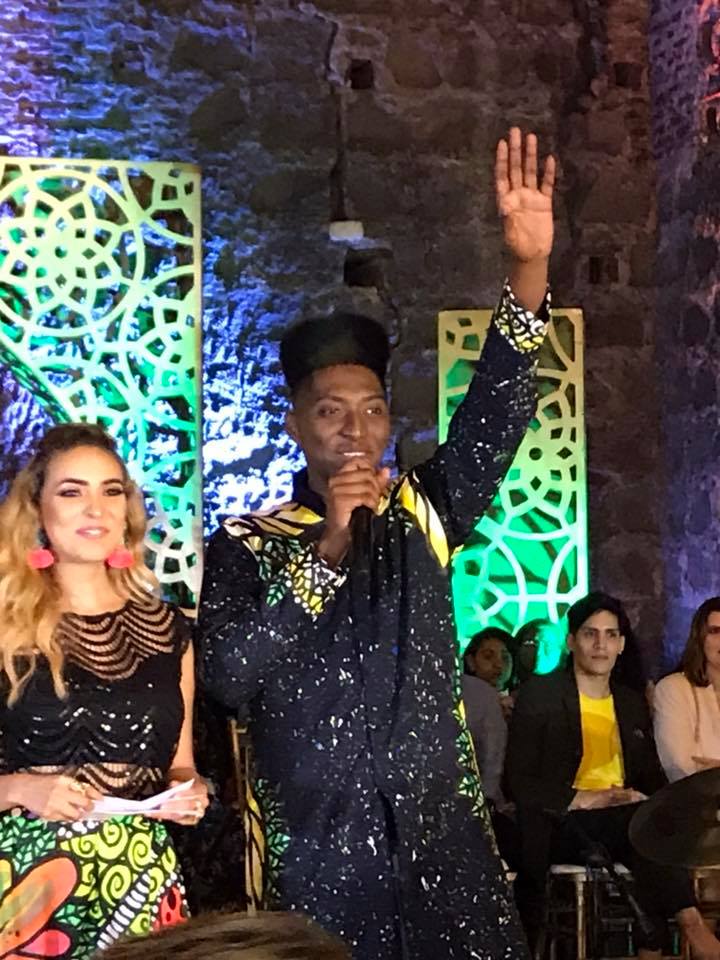 El Proyecto de cooperación sur – sur entre Panamá y Marruecos, nació de la mano de la Misión Diplomática de Panamá en dicho país, dirigida por la Embajadora Gloria Young, con la participación de profesionales de la Dirección de Cooperación Internacional de la Cancillería, en el marco de la Diplomacia Cultural. Como parte de este proyecto, el mes de diciembre, la diseñadora marroquí, Fadila El Gadi, realizó una gira por tres comarcas originarias de Panamá, con el fin de iniciar el proceso de ensamblaje de los tejidos gunas, nagbes y emberás, sobre sus diseños y lograr así, un ensamblaje de culturas en los dos países. De igual manera las artesanas panameñas Elenita Membora de la comarca Emberá Wounan y Rosa Lídia Gallardo, de la comarca Guna Yala, viajaron a la ciudad marroquí Chauen e hicieron un recorrido por el centro artesanal de esta ciudad, donde confeccionan tejidos de múltiples colores con lana cruda, así como hilos de seda cruda provenientes de la sábila.“Diálogos entre Bordados y Tejidos entre Panamá y Marruecos contó con la participación de la diseñadora marroquí Fadila El Gadi, el grupo musical panameño Afrodisiaco. Además, como parte del intercambio cultural, se invitó al grupo de los 19 becarios que participan del Programa de Movilidad Estudiantil Internacional, de España, México y Corea. Dicho programa, convocado por primera vez por el Ministerio de Relaciones Exteriores, enmarcado en el Plan Nacional de Cooperación, ofrece a los estudiantes matriculados en universidades de estos países, la oportunidad de cursar un semestre académico en una Universidad estatal panameña que forme parte del Convenio de Cooperación vigente. Este programa también beneficia a los universitarios panameños que se benefician mediante el intercambio cultural y de conocimientos. Además de fortalecer el posicionamiento del país y fomenta el reconocimiento académico internacional de las universidades oficiales panameñas.POLONIA ASPIRA ESTABLECER OFICINAS COMERCIALES EN PANAMÁ COMO PUERTA DE ENTRADA A LA REGIÓNPublicado: 21 Abril 2018El Ministro encargado de Relaciones Exteriores Luis Miguel Hincapie celebró la Reunión del Mecanismo de Consultas Políticas, con el Vicecanciller de Polonia Marek Magierowski, en seguimiento a los compromisos pactados en encuentro sostenido entre el Presidente Juan Carlos Varela y su homólogo Andrzej Duda en Polonia en el 2016.

Aprovechando este espacio bilateral,  Hincapié compartió con Magierowski los beneficios que ofrece Panamá para el establecimiento de sedes regionales de empresas extranjeras en este país, sustentado en el crecimiento económico del país, su posición geográfica y su rol en la región como hub de conectividad.  “Panamá es pieza clave para la diversificación de empresas polacas fuera de Europa” señaló el Vicecanciller de Polonia.  En ese sentido, se espera que una misión comercial polaca visite Panamá para iniciar los acercamientos necesarios público-privados, para formalizar dicha cooperación. En materia comercial, Magierowski manifestó el interés de su país en establecer oficinas de promoción comercial en Panamá, para América Latina y el Caribe, aprovechando Panamá como vitrina de empresas polacas para el resto de la región.  

En turismo, Panamá se congratuló con la llegada desde diciembre de 2017 de los vuelos charter de la aerolínea polaca LOT, los cuales potencian el intercambio de turistas entre ambos países. En este aspecto, ambas autoridades compartieron su interés en desarrollar destinos y rutas regionales para establecer la modalidad de multidestino, en el marco del Acuerdo de Cooperación que rige la materia desde el año 2016. Como resultado, se espera una próxima reunión a corto plazo de las autoridades nacionales de turismo, para trabajar en acciones de interés común en materia de incentivo turístico.

En materia educativa y cultural, Polonia se comprometió a incluir a Panamá en la lista de países beneficiados con los programas de becas ofrecidos por la nación europea.  Ambos diplomáticos  acordaron instruir a las Academias Diplomáticas de ambos países para agilizar un plan de trabajo dirigido a la  capacitación e intercambio de profesores y académicos.NOTA COMPLETA

CANCILLERÍA PARTICIPA EN TALLER REGIONAL PARA FORTALECER COOPERACIÓN INTERNACIONALPublicado: 19 Abril 2018Con la finalidad de fortalecer las instituciones rectoras de la cooperación internacional en los países participantes, se realizó en el Salón los Cancilleres del Ministerio de Relaciones Exteriores, con la colaboración de la Agencia Española de Cooperación Internacional para el Desarrollo (AECID), la Misión de Intercambio entre Panamá, República Dominicana, Uruguay, en las Oficinas Técnicas de Cooperación de los tres países donde abordaron temas como los desafíos y retos de los países de renta media alta y renta alta y se intercambiaron experiencias sobre los mecanismos de implementación de la Agenda 2030, con el apoyo de la cooperación internacional.En esta reunión los países participantes presentaron su situación actual y analizaron los procesos que deben seguir para crear o adecuar normas de acuerdo con el nuevo contexto internacional con la finalidad de responder de manera eficaz a los nuevos desafíos. Además ponderaron la implementación de mecanismos de capacitación y profesionalización de los Recursos Humanos y compartieron sus experiencias con nuevos actores de la cooperación internacional como: las organizaciones de la sociedad civil, el sector privado y las Alianzas Público Privadas.Como resultado de la reunión se planteó una hoja de ruta para la transferencia de experiencias y herramientas prácticas para la construcción de la oferta de capacidades de los países en Cooperación Sur-Sur y Cooperación Triangular y para la exploración de futuras líneas de trabajo sectorial a abordar mediante la modalidad de cooperación triangular.Por parte de la AECID se presentó el V Plan Director de la Cooperación Española como vía principal de apoyo del Reino de España a la Agenda 2030, en los países socios de la cooperación de España.GOBIERNO COREANO INTERESADO EN EL HUB HUMANITARIO EN PANAMÁPublicado: 12 Abril 2018El Gobierno de la República de Corea del Sur, representado en su Embajada en Panamá, ha mostrado interés en apoyar el funcionamiento del Centro Logístico Regional de Asistencia Humanitaria (CLRAH).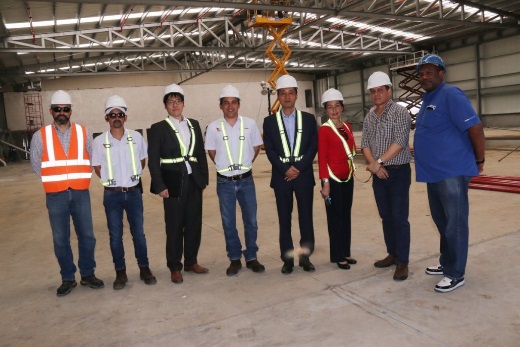 El coordinador del Centro Logístico Regional de Asistencia Humanitaria (CLRAH), Carlos Gómez, acompañó al primer secretario de la Embajada de Corea en Panamá, Jin-Hyun Kang, a un recorrido en el área occidental del aeropuerto de Panamá Pacífico, donde se construye el Hub Humanitario sobre 6.12 hectáreas, cuyo avance es de un 74.9%.Como parte de la visita se recorrió el edificio de administración, así como las instalaciones que están destinadas para uso del Sistema Nacional de Protección Civil (Sinaproc).A través de CLRAH el Gobierno de Panamá busca ejecutar una política al servicio del desarrollo nacional en materia de reducción de riesgo de desastre y para la entrega oportuna de ayuda, en caso de desastres naturales y catástrofes en América Latina y el Caribe.PANAMÁ FOMENTARÁ AGENDA DE COOPERACIÓN CON LA INDIAPublicado: 12 Abril 2018Con la finalidad de mayor impulso a los programas de cooperación para el desarrollo, la Directora General de Cooperación Internacional, Selina Baños, recibió en su despacho al nuevo Embajador de la India, Ravi Thapar. Baños presentó el Plan Nacional de Cooperación: Panamá Coopera 2030, un instrumento lanzado por esta administración gubernamental que posiciona Panamá como país oferente, y funge como herramienta para fomentar el desarrollo.Una de las prioridades de la Política Halcón, que busca generar un acercamiento entre la República de Panamá con las regiones con las que tradicionalmente no ha sostenido lazos tan estrechos, es el potenciar oportunidades de intercambio de buenas prácticas en áreas en las que Asia, África y Medio Oriente tienen fortalezas, y ámbitos en los que Panamá puede poner a disposición sus fortalezas.  En esa línea ponderaron oportunidades educativas donde estudiantes panameños puedan sacar mayor provecho de las becas que ofrece la India cada año en áreas relacionadas con la agricultura, las finanzas, la seguridad, medio ambiente y la tecnología, entre otros temas. El Embajador Thapar, por su parte, recalcó el interés de potenciar a Panamá como un hub de la industria farmacéutica, por lo acordaron convocar otro sectores con la finalidad de fomentar esta iniciativa. Igualmente exploraron las opciones para implementar programas de cooperación técnica con instituciones como el Instituto de Investigaciones Científicas y Servicios de Alta Tecnología de Panamá (INDICASAT –AIP), teniendo en cuenta la prestancia de esta institución científica a nivel internacional. Agradeció la invitación que ofreció nuestro país para que diplomáticos de India puedan participar del curso de formación de la Academia Diplomática de este Ministerio enmarcado en la cooperación de materia educativa.  El Presidente Juan Carlos Varela, en compañía de la Vicepresidenta y Canciller Isabel de Saint Malo de Alvarado, recibió las Cartas Credenciales del Embajador Thapar en días pasados, espacio en el cual planteó el interés de fortalecer las relaciones bilaterales entre Panamá y La India para crear oportunidades comerciales, económicas, culturales y educativas para ambas naciones.La India, una economía en rápido crecimiento y que se convertirá en uno de los principales emisores de turismo en el mundo, forma parte de la Política Halcón, una diversificación de la estrategia de política exterior panameña.  A TRAVÉS DE PANAMÁ COOPERA, EL PAÍS FORTALECE CAPACIDADES DE LOS PANAMEÑOS Y APORTA AL CUMPLIMIENTO DE LA AGENDA 2030Publicado: 02 Abril 2018Tras el anuncio del Presidente Juan Carlos Varela Rodríguez sobre el apoyo que brindará el Gobierno de la República de Panamá a los campos de refugiados en Jordania, el país se suma a los esfuerzos de la comunidad internacional como un actor relevante en la Agenda 2030, un país cooperante que trabaja para lograr un nuevo modelo para el Desarrollo Sostenible y que participa de los esfuerzos para “No Dejar a Nadie Atrás”, especialmente a los grupos más vulnerables.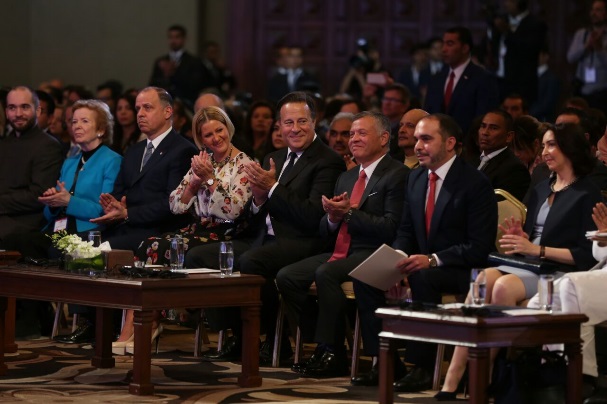 “La visita del Presidente Varela le permitió conocer de primera mano las consecuencias de uno de los temas más apremiantes de la agenda de desarrollo en estos momentos: la situación de niños migrantes y refugiados”, indicó la Vicepresidenta y Canciller Isabel de Saint Malo de Alvarado.  La diplomática agregó que “estamos ante una situación sin precedentes, donde niños se ven obligados a dejar sus países por la situación de peligro que allí viven. Si la comunidad internacional no se solidariza, podríamos enfrentar generaciones enteras de niños y jóvenes desarraigados, que pierden la oportunidad de educarse, desarrollarse y aportar en un futuro al desarrollo de nuestros países”. El aporte de Panamá está vinculado con la política educativa nacional, y se enmarca en el plan gubernamental, donde el Presidente Varela impulsa esfuerzos para la formación de educadores y jóvenes en siete idomas, buscando romper paradigmas y ofrecer las herramientas necesarias para atender el crecimiento que experimenta Panamá y la demanda laboral actual y futura, particularmente en un país con un creciente turismo y una plataforma logística, aérea y marítima de clase mundial y que juega un rol de conexión con el mundo entero.Por otro lado, es coherente con la estratega de política exterior panameña.  Jordania es uno de los países que forman parte de la recién lanzada “Política Halcón”, que busca acercar a Panamá con regiones como el Medio Oriente, África y Asia, con los que tradicionalmente no hemos tenido fuertes lazos.  Asimismo, es cónsono con el Plan Nacional de Cooperación “Panamá Coopera”, que además de focalizar la ayuda internacional en las prioridades nacionales, pone a disposición del mundo las fortalezas y capacidades del país para apoyar el desarrollo de los países y afrontar retos globales, como es el de refugiados y migrantes en este caso.El apoyo que brindará Panamá consiste en el envío de 10 profesores panameños al campo de refugiados en Jordania, por un periodos rotativos de seis meses, donde se formarán en centros universitarios de Jordania estudiando el idioma árabe durante la mañana, y por las tardes impartirán clases de idiomas a los cientos de niños refugiados y migrantes que habitan en estos campos, de la mano de UNICEF.Este solidario aporte por parte de Panamá representa un compromiso voluntario entre países que quieren abordar conjuntamente los desafíos del desarrollo y los retos que representan las migraciones masivas.   “La vocación solidaria de Panamá no es nueva, los panameños siempre hemos esto dispuestos a colaborar ante situaciones de índole humanitario, donde podemos aprender y ganar experiencias, que además nos posicionan como un país altamente comprometido con las poblaciones en riesgo, especialmente niños y niñas”, aportó María Luisa Navarro, Viceministra de Asuntos Multilaterales y Cooperación, cartera dentro del Ministerio de Relaciones Exteriores instaurada durante esta administración gubernamental para enfocar de manera estratégica la ayuda internacional y adentrar al país como un país oferente de cooperación.El anuncio del Presidente se dio en el marco de la Cumbre de Laureados y Líderes por los Niños 2018, de la cual forma parte la Primera Dama Lorena Castillo de Varela y que junto a ganadores del Premio Nobel, líderes mundiales y jóvenes de todo el mundo, consensuaron un documento que establece un plan de acción para hacer frente a los desafíos por los que atraviesan los niños afectados por la migración y el trabajo infantil.}VICEMINISTRA NAVARRO COMPARTIRÁ OPORTUNIDADES Y BENEFICIOS DEL HUB HUMANITARIO PARA PANAMÁ Y EL MUNDO EN MISIÓN A QATARPublicado: 09 Abril 2018La Viceministra de Asuntos Multilaterales y Cooperación, María Luisa Navarro cumple misión oficial en el Estado de Qatar, en aras de compartir experiencias y buenas prácticas del Centro Logístico Regional de Asistencia Humanitaria (CLRAH) y promover las oportunidades que trae consigo para Panamá y el mundo la puesta en marcha del Plan de Cooperación Internacional Panamá Coopera.

En aras de concretar ambos objetivos, la Viceministra Navarro será recibida por el Secretario General, Ahmad Hassan Al-Hammadi junto al Director de Cooperación Internacional del Ministerio de Asuntos Exteriores del Estado de Qatar, Tariq Ali Faraj Al-Ansari. 

Como parte de su agenda en el Estado de Qatar, el cual es parte de la Política Halcón lanzada el mes pasado por el mandatario Juan Carlos Varela, Navarro sostendrá un encuentro con el Director General del Fondo de Desarrollo de Qatar, Kahlifa Bin Jassim Al Kuwari.E y el Presidente de la Autoridad de Aviación Civil de Qatar, Abdulla bin Nasser Turk Alsubaey. Además sostendrá reuniones con altas autoridades del Ministerio de Educación, Ministerio de Cultura y Deporte, Qatar Foundation y visitará la ciudad educativa, que alberga sedes de las más prestigiosas universidades del mundo.

También, tendrá la oportunidad de compartir la experiencia de Panamá en la construcción y puesta en marcha del CLRAH a representantes de organizaciones humanitarias como la Media Luna Roja y Qatar Charity.  La Federación Internacional de Sociedades de la Cruz Roja y de la Media Luna Roja, que es la mayor organización humanitaria del mundo será uno de los usuarios del Hub Humanitario de Panamá.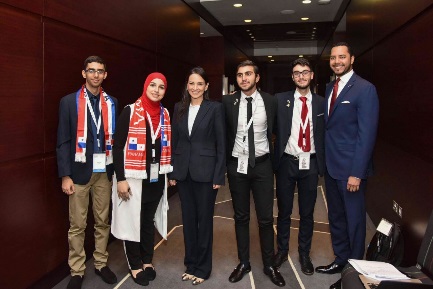 La Viceministra Navarro retornará a Panamá este miércoles 11 de abril de 2018CANCILLERÍA REALIZA TALLER PARA COORDINAR COOPERACIÓN CON ORGANISMO INTERNACIONAL DE ENERGÍA ATÓMICAPublicado: 07 Abril 2018El Ministerio de Relaciones Exteriores, como coordinador de la cooperación internacional y Oficina Nacional de Enlace del OIEA, convocó una reunión interinstitucional con el propósito de capacitar y dotar de herramientas a las instituciones del Estado en aras a presentar ante el Organismo Internacional de Energía Atómica (OIEA) propuestas exitosas de proyectos de desarrollo nacionales  relacionadas con el uso de técnicas nucleares en áreas como: la salud humana, Seguridad Radiológica, Seguridad Alimentaria, Medio Ambiente y Energía.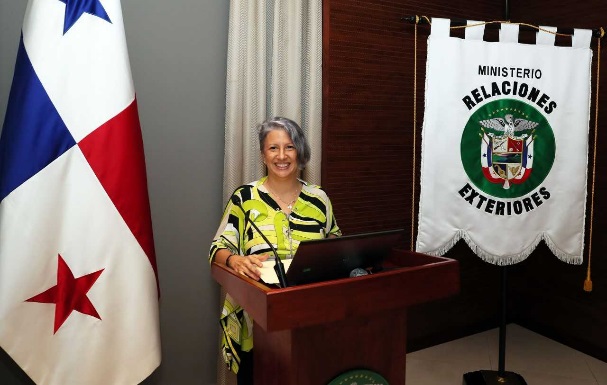 La Directora General de Cooperación Internacional de la Cancillería, Selina Baños, al dar la bienvenida a los asistentes,  recalcó la importancia de trabajar con la OIEA en el uso de técnicas nucleares para el desarrollo y fortalecimiento de las capacidades de las instituciones del país, en el marco del Plan Nacional de Cooperación y los Objetivos de Desarrollo Sostenible (ODS). Por su parte el experto de la OIEA, profesor César Tate, quien preside el taller, mencionó, que a través de programas de Cooperación con la OEIA, es viable desarrollar proyectos como el presentado por la Universidad Tecnológica de Panamá que busca la creación de un laboratorio de dosimetría externa usando la técnica de Termoluminiscencia, para personas que trabajen con radiación ionizante, con el objetivo de presentar resultados en muy corto tiempo que permitan tomar medidas correctivas eficientes. Al igual que el proyecto presentado por el Instituto de Investigaciones Científicas y Servicios de Alta Tecnología de Panamá (INDICASAT – AIP) busca desarrollar un proyecto para la detección temprana de la enfermedad de Parkinson mediante el uso de biomarcadores que permitan un diagnóstico temprano y prognosis de la enfermedad.También se plantea la posibilidad de desarrollar proyectos relacionados con la creación de un banco nacional de tejidos que pueda también incluirse en los programas de cooperación regional.El Profesor Tate,  explicó a los participantes los pasos para presentar con éxito conceptos de proyectos e hizo observaciones pertinentes a los documentos presentados durante el taller. Las instituciones deben enviar sus proyectos al OIEA, a través de la Cancillería a más tardar 30 de abril de 2018, para tener acceso a los fondos de cooperación para el bienio  2020 – 2021. La OIEA decidirá cuales son los proyectos seleccionados por un monto global aproximado de 400,000 Euros.PRIMER VUELO DE AIR CHINA LLEGA A PANAMÁ Y CREA UNA NUEVA ERA DE OPORTUNIDADES, PRESIDENTE VARELAPublicado: 05 Abril 2018El primer vuelo de Air China que arribó hoy al país, procedente de la ciudad de Beijing, ya es una realidad y marca un hito en el nuevo capítulo de la aviación nacional y de turismo entre Panamá y la República Popular China.Así lo anunció el presidente de la República, Juan Carlos Varela durante el acto de bienvenida en el Aeropuerto Internacional de Tocumen, en el que estuvo acompañado por el ministro de Turismo, Gustavo Him; Qiang Wei, embajador de la República Popular China en Panamá y Jianxiong Cao, vicepresidente Air China."Apostamos a la conexión de un mundo cada vez más integrado, lo que también crea toda una nueva era de oportunidades para la relación que hemos iniciado y que hoy seguimos estrechando y consolidando. Hemos sentado las bases para la construcción de una relación basada en la confianza, el respeto y el bien común de nuestros pueblos y la llegada del vuelo de China Air lo confirma", indicó el Mandatario.Esta conexión, con una escala técnica en Houston, se hizo posible tras el acuerdo de Transporte Aéreo Civil suscrito en el marco de la visita del presidente Juan Carlos Varela a la República Popular China, que concedió los derechos de tráfico para abrir vuelos desde y hacia Panamá o la República Popular China.El Gobernante afirmó que este vuelo potenciará el intercambio comercial entre China, Panamá y la región, ya que se abre una puerta de entrada de Asia hacia América Latina por medio del hub aéreo de Panamá y fortalecerá la conectividad de Panamá. Asimismo, con las dos frecuencias semanales, la Autoridad de Turismo de Panamá prevé duplicar este año la llegada de visitantes chinos al país, impulsado por el status de “Destino Turístico Aprobado”, otorgado a Panamá en noviembre pasado y que facilita los viajes grupales de este gran mercado exportador de turismo.“Junto al proyecto del tren Panamá-David, trabajamos un esfuerzo integral para lograr mejorar la infraestructura de transporte a nivel de carreteras, ferrocarriles, aeropuertos y puertos, potenciando los procesos logísticos asociados al comercio y reduciendo las barreras comerciales”, aseguró el Jefe de Estado.NOTA COMPLETAPANAMÁ Y CANADÁ FORTALECEN TEMAS DE LA AGENDA BILATERALPublicado: 05 Abril 2018En aras de fortalecer las relaciones bilaterales con Canadá en materia turística, inversiones, equidad de género y derechos humanos, el Vicecanciller Luis Miguel Hincapié se reunió en Otawa con la Comisionada y Jefa de Negociaciones e Inversiones Ailish Campbell y con el Viceministro para las Américas Martín Benjamín.Con Campbell, Hincapié se refirió al interés de la administración del Presidente Juan Carlos Varela en incrementar las inversiones canadienses en Panamá en proyectos de infraestructura enmarcados en el Plan Estratégico de Gobierno 2015-1019. En tanto que, compartieron sobre posibles oportunidades de inversión en áreas relacionadas con el sector bancario panameño, la minería y la Zona Libre de Colón, así como con los nuevos beneficios comerciales tras el establecimiento de las relaciones comerciales con China.Mientras que en encuentro bilateral con el Viceministro para las Américas, Hincapié intercambió buenas prácticas y experiencias enmarcadas en el Programa de Fortalecimiento Institucional para la Gestión Basada en Resultados que impulsa la Cancillería de Panamá como gestora de conocimiento al servicio de la diplomacia del país. Hincapié se refirió a las capacitaciones implementadas en Panamá para entrenar al personal sobre ascensos y oportunidades en el servicio exterior, así como en materia de equidad de género. Ambos diplomáticos reiteraron el compromiso de sus países en áreas relacionadas con los derechos humanos y la seguridad ecológica de la región.Hincapié aprovechó su visita en Otawa para reunirse con el Viceministro de Asuntos Exteriores, David Morrinson, espacio en el cual reiteraron la importancia de encontrar una salida negociada en Venezuela, al más estricto respeto de los principios democráticos y el bienestar de los venezolanos, y se refirieron a la importancia de la próxima Cumbre de las Américas, que se realizará la próxima semana en Perú. Además, tuvo la oportunidad de conversar con representantes de la aerolíneas Transat y Sunwing Airlines para estrechar los lazos comerciales con operadores turísticos canadienses. Con esto, explicó el Vicecanciller, se busca dinamizar los vuelos regulares desde y hacia Canadá desde Panamá, sede del hub aéreo más importante de América Latina.El Vicecanciller Hincapié retoma a la ciudad de Panamá este jueves 5 de abril.PANAMÁ ARTICULA PROYECTOS DE COOPERACIÓN NO REEMBOLSABLE CON LA REPÚBLICA POPULAR CHINAPublicado: 29 Marzo 2018En la sede de la diplomacia panameña, la Vicepresidenta y Canciller Isabel de Saint Malo de Alvarado presidió una reunión interinstitucional encaminada a articular esfuerzos conjuntos en materia de proyectos de cooperación no reembolsable bilateral con la República China Popular.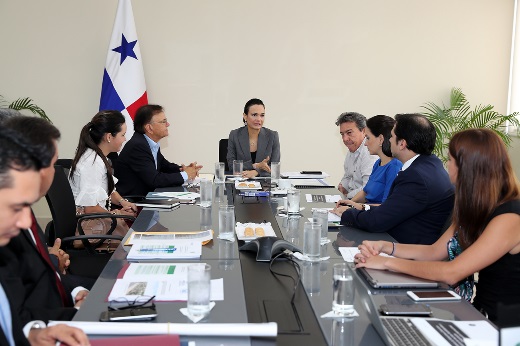 “Necesitamos un abordaje integral en este tema que esté enfocado en el Plan Estratégico de Gobierno del Presidente Juan Carlos Varela cuyas premisas son la equidad social, lograr elevar el nivel de vida de todos los panameños e impulsar un crecimiento económico sostenible” sostuvo de Saint Malo de Alvarado.Los proyectos revisados, aún en etapa de evaluación buscan contribuir a la integración geográfica, comercial y cultural, mejorar los niveles de seguridad del país, diseñar y construir una infraestructura innovadora en materia educativa, aumentar la cobertura de salud y reducir la pérdida o merma de productos alimenticios perecederos durante su proceso de acopio, transporte y comercialización, entre otros.Como resultado de las reuniones técnicas y diplomáticas entre ambos países se han suscrito 23 acuerdos desde que establecieron relaciones diplomáticas el pasado 12 de junio de 2017, los cuales generan nuevas oportunidades en materia económica, comercial, diplomática y turística para el país, que además se consolida como puerta de entrada hacia la región.PANAMÁ Y UNICEF COORDINARÁN RESPALDO A JORDANIA EN ENSEÑANZA DE IDIOMAS EN CAMPAMENTO DE REFUGIADOSPublicado: 28 Marzo 2018Durante su gira oficial a Jordania, el presidente Juan Carlos Varela visitó el campo de refugiados Zaatari, el más grande del Medio Oriente con 85,000 refugiados sirios, del cual su 40% son niños.El Presidente panameño destacó el liderazgo del Rey Abdalá II de Jordania, los gobiernos cooperantes y las agencias de Naciones Unidas como ACNUR, PMA, UNICEF en el apoyo de esta situación.El Gobierno de la República de Panamá respaldará a Jordania con implementos deportivos y en la enseñanza de idiomas a los refugiados en los centros de formación dentro del campo, los cuales se encuentran bajo la administración de UNICEF.El presidente Varela aprovechó esta visita para solicitar el apoyo de la comunidad internacional para que el conflicto en Siria culmine, para que así todos los refugiados tengan la oportunidad de retornar a sus hogares.El mandatario panameño culmina el día de hoy su misión oficial en Jordania, partiendo hacia Roma para participar del Foro Univ 2018, en donde se reúnen cerca de 1,000 jóvenes de países alrededor del mundo para abordar asuntos de relevancia en la agenda global.PANAMÁ Y JORDANIA FORTALECERÁN RELACIONES Y TRABAJARÁN DE LA MANO FRENTE A RETOS COMUNESPublicado: 27 Marzo 2018Como parte de la política de acercamiento al Medio Oriente, el Presidente Juan Carlos Varela sostuvo una audiencia privada y una reunión de trabajo con el Rey Abdalá II bin Hussein en donde tuvieron la oportunidad de conversar sobre los próximos pasos concretos a tomarse para fortalecer la relación entre sus países.Durante la audiencia, el presidente Varela agradeció la invitación oficial y el respaldo de la familia real a la Cumbre de Laureados y Líderes por la Niñez que se celebra en Jordania y es también respaldada por Panamá, a través del Despacho de la Primera Dama, Lorena Castillo de Varela, quien participa en la Cumbre.Los Jefes de Estado coincidieron en la necesidad de fortalecer las relaciones, marcando una hoja de ruta para la negociación de acuerdos turísticos, marítimos y aéreos. De igual forma, el mandatario panameño informó su decisión de iniciar el proceso de apertura de una Embajada en este país.En materia de seguridad, el Rey de Jordania ofreció todo su respaldo en compartir sus experiencias en la lucha contra grupos irregulares, poniendo a disposición de Panamá entrenamientos y equipos.En el ámbito comercial, intercambiarán visitas de delegaciones empresariales para explorar oportunidades en materia de logística, turismo y energía.El Presidente Varela presentó las oportunidades del Hub de conectividad logística de Panamá y la Zona Libre de Colón como acceso de Jordania al mercado latinoamericano.El mandatario panameño reconoció el rol que juega Jordania en el manejo de la crisis de refugiados sirios, promoviendo la Paz y el diálogo interreligioso en su región.El encuentro finalizó con una invitación extendida al Rey para realizar una visita oficial, y ambos mandatarios se mostraron optimistas en que esta relación permitirá acercar a Panamá al Medio Oriente de una forma segura y productiva para ambos pueblos.PANAMÁ Y COSTA RICA CONTINUARÁN IMPULSANDO PROYECTOS DE COOPERACIÓN EN MATERIA CIENTÍFICA, EDUCATIVA Y CULTURALPublicado: 26 Marzo 2018En la Ciudad de San José, Costa Rica se realizó la II Reunión de la Comisión Mixta de Cooperación Técnica Científica – Educativa y Cultural entre el Gobierno de la República de Costa Rica y el Gobierno de la República de Panamá, cuyo marco de referencia se centró en el Convenio de Cooperación Técnica Científica – Educativa y Cultural entre el Gobierno de la República Panamá y el Gobierno de la República de Costa Rica, suscrito en Panamá, el 29 de noviembre de 2001.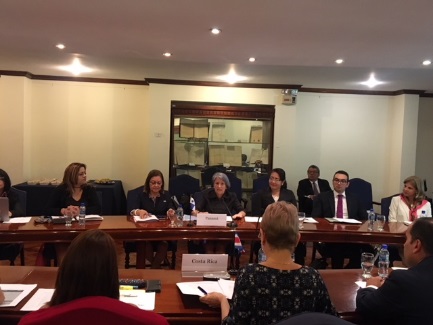 Refiriéndose a este tema, la Directora General de Cooperación Internacional Licenciada Selina Baños, manifestó el interés en ejecutar proyectos de cooperación conjunta en materia turística, marítima, administración pública, aduanera, formación profesional y judicial; al tiempo que reiteró el interés de Panamá de impulsar acciones enmarcadas en los proyectos de cooperación presentados por Costa Rica en materia medioambiental para la formación de guarda parques en el Parque Internacional La Amistad (PILA) y en gestión hídrica.Baños aportó que parte importante a ser considerada para la ejecución de los proyectos de cooperación presentados consiste en la plena identificación de las contrapartes y respectivos contactos institucionales que faciliten un efectivo y eficaz seguimiento y monitoreo de los proyectos que forman parte del Programa de Cooperación bilateral para el próximo bienio.Adicionalmente, destacó la importancia de fortalecer la difusión de los proyectos, con el fin de dar a conocer sus resultados en la sociedad civil y los impactos generados por los mismos en el desarrollo de nuestros países. Esta tarea se logrará con una valoración periódica.Ambas delegaciones revisaron en total catorce (14) perfiles de proyectos de los cuales cuatro fueron presentados por las instituciones costarricenses y diez por las instituciones panameñas. Participaron por Panamá la Procuraduría de la Administración, Autoridad Nacional de Aduanas, Autoridad Marítima de Panamá y el Instituto Nacional de Formación Profesional y Capacitación para el Desarrollo Humano.Finalmente la III Reunión de Comisión Mixta de Cooperación se realizará en Panamá en el año 2020.PANAMÁ CONTRIBUYE A LA INTERCONEXIÓN TERRESTRE MESOAMERICANAPublicado: 23 Marzo 2018Con  Canje de Notas  referente a la construcción del Puente Binacional Sixaola, celebrado esta semana, la República de Panamá contribuye  a las acciones  para el establecimiento de la Red Internacional de Carreteras Mesoamericanas (RICAM) del Proyecto Mesoamérica.El  documento  señala aspectos importantes para la Construcción del Puente Binacional sobre el río Sixaola. En el documento, Panamá y Costa Rica convienen en que la ubicación del nuevo puente será en el sitio donde hoy se encuentra el puente ferroviario. Este puente tendrá un costo superior a los 15 millones de dólares.La construcción del Puente Binacional Sixaola, se suma a las acciones contempladas para el establecimiento de la Red Internacional de Carreteras Mesoamericanas (RICAM) del Proyecto Mesoamérica,  red internacional de carreteras, que contará con dos corredores troncales (Pacífico y Atlántico) que abre nuevas posibilidades para la integración de Mesoamérica, al poner al alcance de los mercados su producción exportable por vías terrestres, conectando las poblaciones, zonas productivas y los principales puntos de distribución y embarque. Al aumentar la conectividad interna y externa de las economías de la región mesoamericana, mediante el mejoramiento de la infraestructura de transporte carretero, se potencia la competitividad de los países de la regiónEMBAJADOR CHINO RECORRE HUB HUMANITARIO JUNTO A LA VICEMINISTRA NAVARROPublicado: 22 Marzo 2018La Viceministra de Asuntos Multilaterales de la Cancillería, visitó las instalaciones del Centro Logístico Regional de Asistencia Humanitaria (CLRAH) en compañía del Embajador de la República Popular China en Panamá Wei Qiang, con la finalidad de mostrar los avances y presentar las ventajas de este hub humanitario para la región, mismo que entrará en operaciones en 2018.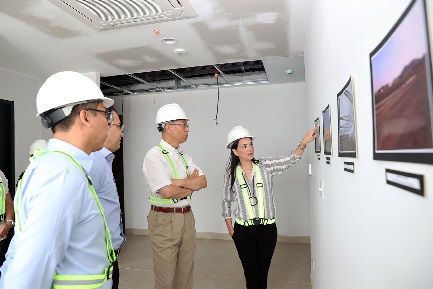 La Viceministra y el Embajador recorrieron el edificio de Administración, la bodega del Sistema Nacional de Protección Civil (SINAPROC), y las estructuras que albergarán las bodegas de los otros dos usuarios como el Depósito de Respuesta Humanitaria de las Naciones Unidas (UNHRD), operado por el Programa Mundial de Alimentos (PMA), y la Federación Internacional de la Cruz Roja y de la Media Luna Roja (FICR).El embajador Qiang se mostró muy interesado por el servicio que el hub prestará a la región, señaló la conveniencia que representa un centro de acopio en Panamá para la distribución pronta y eficiente en caso de desastres naturales y catástrofes y planteó el interés de explorar las áreas en las China podrá aportar a la operación de este Centro, en el marco de los convenios de cooperación que suscribieron ambas naciones.El Centro logístico Regional de Asistencia Humanitaria (CLRAH) es el primero en su clase en América Latina y el Caribe y servirá como plataforma logística para las actividades de recepción, manejo, almacenamiento y redistribución de insumos y equipo, así como la movilización del recurso humano para una eficiente gestión del socorro y asistencia humanitaria frente a las emergencias nacionales e internacionales que puedan ocurrir por efectos naturales o de otra índole.El mismo contará con depósitos humanitarios, el Centro llevará a cabo un programa de capacitación de personal local y de la región, en la preparación para la atención de desastres naturales. Este año, entrará en operación la Fase I y Fase II del proyecto y se plantea para el futuro una tercera fase que comprende la infraestructura aeroportuaria con la plataforma para estacionamiento de aviones y la calle de rodaje. Hasta la fecha la Fase II del proyecto presenta un avance del 64.8%.INICIA PRIMER INTERCAMBIO ACADÉMICO INTERNACIONAL BAJO PROGRAMA MOVILIDAD ESTUDIANTILPublicado: 12 Marzo 2018Este fin de semana arribó a la ciudad de Panamá, el primer grupo de 12 estudiantes internacionales, de un total de 19, que participan en el Programa de Movilidad Estudiantil Internacional.  Se trata de una estrategia de política exterior promovida y coordinada por el Ministerio de Relaciones Exteriores, en el marco del Plan Nacional de Cooperación “Panamá Coopera”, conjuntamente con las universidades estatales: Universidad de Panamá, Universidad Tecnológica de Panamá (UTP), Universidad Especializada de las Américas (UDELAS) y Universidad Marítima Internacional de Panamá (UMIP), además del Instituto para la Formación y Aprovechamiento de Recursos Humanos (IFARHU), la Fundación Ciudad del Saber y el Servicio Nacional de Migración. Dichos estudiantes iniciarán estudios el primer semestre del año en curso en las UTP y UDELAS a partir del 1° de abril.La Vicepresidenta y Canciller de la República, Isabel de Saint Malo de Alvarado, resaltó las bondades de este Programa que beneficia a los estudiantes universitarios panameños, mediante el intercambio cultural y de conocimientos; fortalece el posicionamiento del país y fomenta el reconocimiento académico internacional de las universidades oficiales panameñas.  Los primeros 12 estudiantes, procedentes de Corea, España y México, fueron recibidos el fin de semana por funcionarios de la Dirección de Cooperación Internacional de la Cancillería panameña y acompañados este lunes a los centros educativos para su respectiva inducción y el proceso de matrícula en la UTP y la UDELAS, específicamente en las Carreras de Alimentos, Ingeniería Marítima, Ingeniería Industrial, Enfermería, Educación Social y Terapéutica y Biomedicina. El segundo grupo que llegará en el transcurso de la semana, recibirán su inducción en la Universidad de Panamá y la UMIP para iniciar estudios el primer semestre del año académico respectivo. Todos los estudiantes estarán hospedados en la residencia estudiantil de la Fundación Ciudad del Saber.El Programa de Movilidad Estudiantil ofrece a los estudiantes matriculados en universidades de Chile, España, Corea y España a la oportunidad de cursar un semestre académico en una Universidad oficial que cuente con Convenio de Cooperación vigente con las universidades estatales panameñas.El Ministerio de Relaciones Exteriores se prepara para lanzar la segunda Convocatoria del Intercambio Académico para el segundo semestre 2018.PROGRAMA DE MOVILIDAD ESTUDIANTIL DE LA CANCILLERÍA ATRAE A CIENTOS DE ESTUDIANTES INTERNACIONALESPublicado: 22 Febrero 2018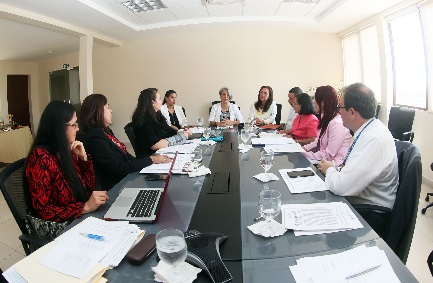 El Programa de Movilidad Estudiantil que lanzó recientemente  el Ministerio de Relaciones Exteriores  generó en su primera convocatoria el interés de 146 estudiantes universitarios de Corea, Chile, España y México. De ellos han sido seleccionados 26 internacionales que compartirán con estudiantes panameños en la Universidad de Panamá (3),  la Universidad  Marítima Internacional de Panamá (4), la Universidad Tecnológica de Panamá (9) y la Universidad Especializada de las Américas (10).El Ministerio de Relaciones Exteriores, coordinador del programa, facilitará  el  hospedaje y traslado a los participantes, mientras que el Instituto para la Formación y Aprovechamiento de los Recursos Humanos (IFARHU) proporcionará  un  estipendio, y las universidades  otorgarán  la matrícula. Los becados estudiarán durante un semestre en Panamá. Este programa continuará en el segundo semestre del 2018 y el primer semestre del 2019, los paises participantes se estarán anunciando posteriormente. Este iniciativa sin precedentes en la política exterior panameña, forma parte del Plan Nacional de Cooperación “Panamá Coopera”,   que a través de una estructurada oferta de becas, promueve  el intercambio cultural y educativo y posiciona a Panamá como país cooperante.CASCOS BLANCOS DE ARGENTINA APOYARÁN HUB HUMANITARIO EN PANAMÁPublicado: 15 Diciembre 2017La Viceministra de Asuntos Multilaterales y Cooperación, María Luisa Navarro, suscribió en nombre de la República de Panamá, un Memorando de Entendimiento con  Cascos Blancos de la Cancillería Argentina que permitirá potenciar la asistencia humanitaria a los países de la región afectados por desastres naturales, un apoyo que reconoce la visión estratégica y esfuerzo del Gobierno de República de Panamá para desarrollar y poner en marcha el Centro Logístico Regional de Asistencia Humanitaria (CLRAH), o “Hub humanitario”, que entrará en operaciones a inicios del 2018.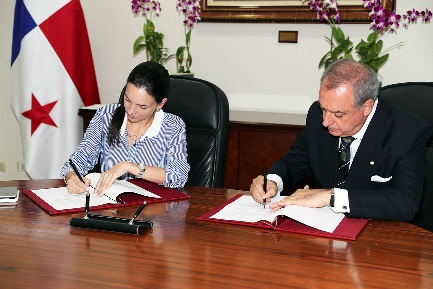 “A través de la firma de este Memorándum de Entendimiento damos testimonio de nuestras buenas relaciones bilaterales de amistad y cooperación existentes entre Panamá y Argentina; que cobran mayor fuerza mediante la colaboración en el ámbito de la asistencia humanitaria y la reducción del riesgo de desastres a nivel mundial” expresó la Viceministra Navarro al expresar su complacencia por este importante acuerdo.Tras la sanción de la ley que crea el CLRAH o “Hub Humanitario”, por parte el Presidente Juan Carlos Varela, en el marco de la Cumbre de Jefes de Estado del SICA, Panamá reiteró ante la región su compromiso de estado de ejecutar una política exterior que aprovecha las ventajas logísticas y geopolíticas del país para impulsar el desarrollo sostenible y brindar asistencia humanitaria más ágil y oportuna a la región.Este Centro dispondrá de un conjunto de actores nacionales e internacionales denominados “Usuarios” con presencia física en las instalaciones al igual que contará con “Socios Estratégicos”;  que desde sus respectivas sedes  podrán ejecutar actividades de  apoyo a la acción de asistencia humanitaria nacional o internacional.  Este  último es el caso de los Cascos Blancos de Argentina, primeros en la región en firmar un acuerdo con Panamá, en un reconocimiento implícito a la visión estratégica y el esfuerzo que realiza el Gobierno de República de Panamá para desarrollar el CLRAH y  una muestra de la cooperación entre ambas naciones en el marco del cumplimiento de los Objetivos de Desarrollo Sostenible.Nota completa: http://mire.gob.pa/index.php/es/noticias-mire/11550-cascos-blancos-de-argentina-apoyaran-hub-humanitario-en-panamaPANAMÁ FIRMA TLC CON COREA DEL SUR PARA PROMOVER LAS EXPORTACIONES E INVERSIONES EN EL MERCADO ASIÁTICOPublicado: 21 Febrero 2018Panamá firmó el Tratado de Libre Comercio (TLC) con la República de Corea del Sur en un acto protocolar en la ciudad de Seúl, en conjunto con Honduras, Nicaragua, El Salvador y Costa Rica con el objetivo de abrir nuevas oportunidades para la región, ya que contempla una amplia cobertura en bienes, servicios e inversión. En representación de Panamá firmó el acuerdo la viceministra de Negociaciones Comerciales, Diana Salazar, quien destacó que los logros obtenidos con este TLC son de gran beneficio debido a que dinamizará la exportación de bienes y servicios hacia Corea, así como la atracción de inversiones coreanas principalmente en alta tecnología, vehículos y autopartes y productos de línea blanca.Precisó que el TLC impulsa la plataforma logística y de servicios  de Panamá como centro estratégico para las industrias coreanas de manufactura de alta tecnología, que utilizarían la conectividad de nuestro país para la distribución de sus productos a toda América Latina, lo que permitirá generar inversiones y plazas de empleo para los panameños.Por su parte el Ministro de Comercio e Industrias, Augusto Arosemena, resaltó que en las negociaciones del TLC se contó con una amplia participación del sector privado panameño tanto a nivel de la comisión técnica como sectorialmente. Entre los gremios consultados mencionó la Cámara de Comercio, Industrias y Agricultura de Panamá, el Sindicato de Industriales de Panamá, la Asociación Panameña de Exportadores y la Asociación Panameña de Ejecutivos de Empresa, así como sectores muy específicos como lecheros, carne de res y pesca, entre otros. Panamá logró la exclusión de los productos sensibles para Panamá.   Además se estableció la protección de las profesiones que por ley están restringidas para ser ejercidas solo por panameños, enfatizó el Ministro Arosemena.Detalló que en materia de exportaciones, Panamá logró tener acceso para muchos de nuestros productos agrícolas y agroindustriales como: café, aceite de palma tanto el crudo como el refinado, carne de bovino deshuesada congelada, fresca o refrigerada, carne de la especie porcina (jamones y paletas), yuca, frutas tropicales (piña, banano, sandía, melón, papaya), procesados de pollo, azúcar cruda y refinada, ron, harina y polvo de pescado, entre otros, lo que permite ampliar los mercados de destino para nuestras exportaciones.Respecto a los productos del mar, se logró obtener acceso preferencial en: camarones, lenguados, listados o bonitos, cobias, tilapia fresca o refrigerada y congelada, langostas, cangrejos, salmón, atunes, cangrejos y camarones (preparados o conservados), salmón (preparados o conservados), entre otros.Cabe destacar que en el marco de la firma del acuerdo se realizó un foro de negocios para empresarios coreanos, donde la viceministra Diana Salazar, presentó las ventajas competitivas que ofrece Panamá para las inversiones, así como la variedad y calidad de nuestros productos de exportación.En los próximos meses, el MICI organizará un encuentro empresarial en Seúl con la participación de empresarios panameños a fin de promover las oportunidades que ofrece el TLC para los exportadores panameños.Se lograron importantes exclusionesEn cuanto a las sensibilidades agrícolas, se mantienen exclusiones para aquellos productos que tradicionalmente son sensibles como: productos lácteos, aceites, arroz, harina de trigo, carne de aves, carne de cerdo, embutidos, azúcar, café, harina de trigo, entre otros.También Panamá logró mantener exclusiones para productos industriales sensibles como: jabones y detergentes, productos plásticos, productos de papel y cartón, baterías, entre otros. En materia de servicios, se abre mayor acceso para proveedores panameños de servicios, particularmente en el sector financiero, telecomunicaciones, distribución, marítimo y turismo.Panamá mantuvo las reservas que limitan el acceso a proveedores o inversionistas extranjeros de Corea en sectores de alta sensibilidad para Panamá, como: el comercio al por menor, y se estableció la protección de las profesiones que por ley están restringidas para ser ejercidas solo por panameños. Sobre el acuerdoCorea es  el segundo socio comercial de Panamá en Asia, sólo superado por China; el sexto usuario del Canal de Panamá, y un Importante socio comercial en nuestras operaciones logísticas y de redistribución de mercancías coreanas hacia Latinoamérica desde la Zona Libre de Colón. La firma del acuerdo se da luego de siete rondas de negociaciones y dos sesiones entre rondas. Para entrar en vigencia el acuerdo debe ser ratificado por la Asamblea Nacional.CHINA CALIFICA EL ESTABLECIMIENTO DE RELACIONES CON PANAMÁ COMO EL LOGRO DIPLOMÁTICO MÁS IMPORTANTE PARA EL 2017Publicado: 20 Febrero 2018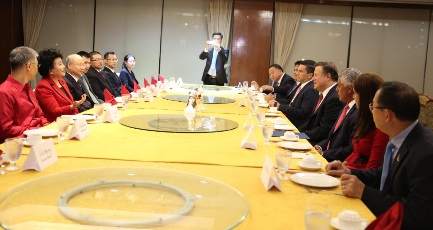 En su visita oficial a Panamá, la Ministra a cargo de la oficina del Consejo de Estado para Asuntos de Chinos en el Ultramar, Qiu Yuanping, recalcó al Presidente de la República, Juan Carlos Varela, que “el establecimiento de las relaciones diplomáticas con Panamá fue el logro diplomático más importante para China durante el 2017”.  La ponderación se dio en el marco de un encuentro entre el mandatario y la encargada de esta importante cartera dentro del Ministerio de Relaciones Exteriores chino, quien visitó Panamá para conmemorar el Año Nuevo o Festival de la Primavera.El Presidente y la Ministra Qiu resaltaron el rápido avance de la construcción de la agenda bilateral entre la República de Panamá y la República Popular China tras el establecimiento de relaciones diplomáticas, que tras 8 meses ya registra 23 acuerdos en materia comercial, económica, turística, marítima y de cooperación, entre otros. En esta línea, ahondaron en los resultados de las visitas de autoridades Chinas a Panamá; así como las visitas oficiales que realizarán autoridades panameñas.  El Ministro de Turismo, Gustavo Him, se trasladará al país asiático a inicios de marzo para participar de la Feria Internacional de Turismo de Guangzhou, buscando potenciar el estatus de “Destino Turístico Aprobado” y la flexibilización de visas para incentivar el ingreso de turistas chinos al país.  Asimismo, el Ministro de Desarrollo Agropecuario, Eduardo Enrique Carles, viajará a China en abril para reunirse con su homólogo y autoridades fitosanitarias, en aras a continuar incrementando las exportaciones de productos panameños hacia China.Por último, el Presidente Varela agradeció a la Ministra Qiu el haber seleccionado un panameño para el premio “El resplandor de China: personalidades más relevantes del año 2017”, que reconoce a chinos que viven en el extranjero por su gran aporte a la difusión de la cultura china en el mundo.Acompañaron al mandatario el Ministro de Seguridad, Alexis Bethancourt, el Ministro Encargado de Relaciones Exteriores, Luis Miguel Hincapié; el Secretario de Metas, Jorge González; y la Directora de Política Exterior, Nicole Wong.REPRESENTANTES DE SECTOR PÚBLICO Y PRIVADO DE LA REGIÓN ACOGEN CON INTERÉS HUB HUMANITARIO EN PANAMÁPublicado: 08 Febrero 2018Las Autoridades y participantes  el 3er Foro Anual de Acción para el Alivio de Desastres visitaron  las instalaciones del Centro Regional Logístico de Asistencia Humanitario (CRLAH) que se  instala   en Panamá.Esta iniciativa  del Gobierno de la República de Panamá,  incorporará las operaciones de emergencia de varios actores en una sola instancia logística ubicada estratégicamente en el Aeropuerto Internacional Panamá Pacífico. Los más de 200 representantes de entidades públicas y privadas, acogieron con interés el nuevo Hub Humanitario en Panamá,  que se convertirá en un punto central para impulsar la asistencia en toda la región.  Las obras del Hub Humanitario, que avanzan según lo programado,  deben culminar en mayo próximo para iniciar operatividad en el segundo semestre de 2018.ESPAÑA PONDERA CENTRO LOGÍSTICO DE ASISTENCIA HUMANITARIA EN PANAMÁPublicado: 03 Febrero 2018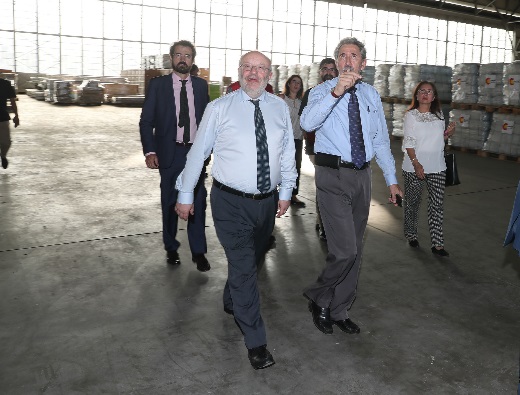 En el marco de la visita a Panamá, del Secretario de Estado de Cooperación Internacional para Iberoamérica y el Caribe Fernando García Casas, y del Director General para Iberoamérica y el Caribe del Ministerio español  de Asuntos Exteriores y de Cooperación, Antonio Pérez-Hernández, se realizó un recorrido por las instalaciones del Centro Logístico Regional  de Asistencia Humanitaria (CLRAH), ubicado en Panamá Pacífico, que entrará en plena operatividad en abril próximo. Los altos funcionarios españoles apreciaron  las áreas donde se encontrarán los distintos  depósitos y recibieron información acerca del funcionamiento de la logística para el envío de asistencia humanitaria a países de la región afectados por desastres naturales.La Subdirectora de Cooperación Internacional, Itza Broce, señaló  que con esta iniciativa, que forma parte del compromiso del Gobierno de Panamá de ejecutar una política al servicio del desarrollo en materia de reducción de riesgo de desastre y ayuda humanitaria,  Panamá se convertirá  en el primer país de América en contar con un Centro Logístico Regional de Asistencia Humanitaria (CLRAH), con el que se busca establecer un centro logístico de excelencia que fortalezca las capacidades de respuesta de los sistemas nacionales de protección civil y humanitaria, al tiempo que promueve la  profesionalización y capacidades logísticas y humanitarias en la región. De esta forma, Panamá ha logrado desarrollar su posición geográfica y se ha convertido en la Gran Conexión para los negocios, el turismo, la comunicación y ahora  la ayuda humanitaria. El CLRAH, que tiene programado entrar en operaciones en abril de 2018, alberga el Depósito de Respuesta Humanitaria de las Naciones Unidas (UNHRD) operado por la Programa Mundial  Alimentos; la Federación Internacional de Sociedades de la Cruz Roja y de la Media Luna Roja; el Sistema Nacional de Protección Civil (SINAPROC), servirá como plataforma logística facilitando las actividades de recepción, manejo, almacenamiento y redistribución de insumos y equipo, así como la movilización del recurso humano para una eficiente gestión del socorro y asistencia humanitaria frente a las emergencias nacionales e internacionales que puedan ocurrir por efectos naturales o de otra índole. PANAMÁ CONTINUARÁ GARANTIZANDO CUMPLIMIENTO DE LOS DERECHOS DE LOS NIÑOS, NIÑAS Y ADOLESCENTESPublicado: 01 Febrero 2018En el marco de la 77° Sesión del Comité de los Derechos del Niño, encargado de supervisar la aplicación de la Convención sobre los Derechos del Niño por sus Estados Partes,  la República de Panamá recibió recomendaciones que permitirán fortalecer las Políticas Públicas dirigidas a todos los niños, niñas y adolescentes del país, así como el reconocimiento a las acciones encaminadas a concretar este objetivo.En ese sentido, este órgano de expertos independientes valoró positivamente la estrategia de la lucha contra la erradicación de la pobreza,  reconoció ante la adopción del Plan Cero Pobreza y los Programas Sociales para la reducción de la pobreza y las desigualdades y la adopción del Índice Multidimensional de la Pobreza (IPM), así como el proceso de construcción del Índice Multidimensional de la Pobreza Infantil (IPMI), que permitirá establecer indicadores para impulsar en forma adecuada y eficiente las políticas públicas y la inversión eficiente en la niñez y la adolescencia. En tanto,  Kyungsun Kim, Representante de, UNICEF –Panama, felicitó el trabajo realizado por la delegación panameña en el diálogo con el Comité de Derechos del Niño en Ginebra y señaló que “este diálogo crea un impulso y una oportunidad incomparables para generar cambios positivos para los niños, niñas y adolescentes en Panamá, pero también es una guía para el apoyo en el corto, mediano y largo plazo que UNICEF Panamá brinda al país”. PRESIDENTE VARELA SANCIONÓ LA LEY QUE CREA EL CENTRO LOGÍSTICO REGIONAL DE ASISTENCIA HUMANITARIAPublicado: 14 Diciembre 2017Panamá se convertirá a partir de abril de 2018 en el primer país de América en contar con un Centro Logístico Regional de Asistencia Humanitaria (CLRAH), a fin de  apoyar de forma rápida a sus ciudadanos y a naciones hermanas ante situaciones de desastres.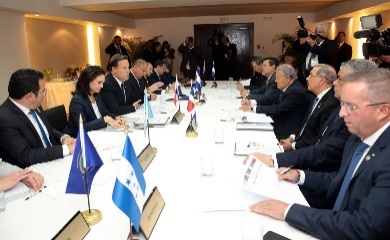 Así lo establece la Ley que hoy sancionó el presidente de la República de Panamá, Juan Carlos Varela, durante un acto previo a la sesión plenaria de la reunión N° 50 de Jefes de Estado y de Gobierno del Sistema de la Integración Centroamericana (SICA), que se desarrolla en esta ciudad.Esta iniciativa forma parte del compromiso del Gobierno de Panamá de ejecutar una política al servicio del desarrollo en materia de reducción de riesgo de desastre y ayuda humanitaria. A través del CLRAH se busca establecer un Centro Logístico de excelencia que fortalezca las capacidades de respuesta de los sistemas nacionales de protección civil y humanitaria, al tiempo que promueve la profesionalización y capacidades logísticas y humanitarias en la región.Para el presidente Varela –quien estuvo acompañado en el acto por la vicepresidenta y canciller, Isabel de Saint Malo de Alvarado y el ministro de Gobierno encargado, Carlos Rubio-  Panamá ha logrado desarrollar su posición geográfica y se ha convertido en la Gran Conexión para los negocios, el turismo, la comunicación y ahora  la ayuda humanitaria. "Este centro será una entidad administrativa especial del Estado panameño que estará al servicio de Centroamérica y del resto de los países Latinoamericanos y del Caribe. Servirá como plataforma logística facilitando las actividades de recepción, manejo, almacenamiento y redistribución de insumos y equipo, así como la movilización del recurso humano para una eficiente gestión del socorro y asistencia humanitaria frente a las emergencias nacionales e internacionales que puedan ocurrir por efectos naturales o de otra índole", manifestó el Mandatario.En tanto, el ministro Rubio expresó que este otro importante proyecto que Panamá pone al servicio de todos para robustecer la institucionalidad de la región, destacando la importante alineación de nuestras prioridades en materia humanitaria con las de la comunidad internacional, representadas en esta reunión de Jefes de Estado y de Gobierno del SICA.Capacidades,  usuarios y ventajas del Hub HumanitarioLas instalaciones de este centro logístico, ubicadas en Panamá-Pacífico sobre 6.12 hectáreas, contarán con tres almacenes con capacidad de 12 mil metros cuadrados, un edificio administrativo, estacionamiento y manejo de carga y área de control.Además, Panamá se posicionará dentro de una red de Hubs Humanitarios globales, siendo el primero y único en todo el continente americano. Los otros Hubs se encuentran en Emiratos Árabes Unidos (Dubai), España (Canarias), Italia (Brindisi) y Malasia (Kuala Lumpur).El usuario panameño del Hub Humanitario es el Sistema Nacional de Protección Civil (Sinaproc) y los internacionales, el Depósito de Respuesta Humanitaria de las Naciones Unidas (UNHRD, y la Federación Internacional de la Cruz Roja y la Media Luna Roja (IFRCO).Con el Hub Humanitario, Panamá se beneficia a través de las operaciones e intercambio de información oportuna por parte de Sinaproc, mientras que los países hermanos lo harán con: • El rápido y eficiente despliegue de artículos de ayuda en caso de emergencias a través de acceso directo a las aeronaves y al envío terrestre y marítimo por conducto de nuestra plataforma logística. • El uso de recursos comunes y compartidos por los diferentes usuarios, organizando de manera más efectiva el acopio y la distribución de la ayuda; • Una estratégica posición geográfica que facilitará el traslado de la ayuda hacia los diferentes destinos, consolidando también el desarrollo del sector de la logística humanitaria en nuestro país, y permitiendo perfeccionarla en el resto de la región. • Un centro de transferencia de conocimientos que desarrollará un conjunto de actividades dirigidas al intercambio de experiencias, capacidades y habilidades en materia humanitaria con el fin de facilitar su uso y aplicación por parte de los diferentes actores humanitarios.http://mire.gob.pa/index.php/es/noticias-mire/11543-presidente-varela-sanciono-la-ley-que-crea-el-centro-logistico-regional-de-asistencia-humanitariaPANAMÁ Y CHINA AVANZAN EN ESTUDIOS DE FACTIBILIDAD PARA EL SISTEMA FERROVIARIO Y LA SUSCRIPCIÓN DE UN TLCPublicado: 07 Diciembre 2017La República Popular China ha confirmado hoy que financiará el estudio de factibilidad para un tren de carga y pasajeros que conecte la capital panameña con la frontera con Costa Rica, tras un acuerdo suscrito entre el Ministro de Comercio de China, Zhong Shan y el Ministro de Relaciones Exteriores encargado, Luis Miguel Hincapié, en una ceremonia donde participó el Presidente de la República de Panamá, Juan Carlos Varela como testigo de honor.A través del Ministerio de Comercio chino, se financiarán los análisis sobre la viabilidad, beneficios,  principales parámetros técnicos, inversión estimada, factores de riesgos, y otros componentes para un sistema ferroviario que conecte las provincias de Panamá y Chiriquí.“Buscamos aprovechar la experiencia y el desarrollo tecnológico de las empresas chinas en los sistemas de transporte ferroviario”, apuntó el Ministro de Relaciones Exteriores Encargado, Luis Miguel Hincapié, agregando que el proyecto “se enmarca en la iniciativa de la Franja y la Ruta, que fomenta la cooperación global  y apoya el desarrollo de los países que formamos parte de ella”.Asimismo, Panamá y China pactaron iniciar en febrero el estudio de factibilidad del Tratado de Libre Comercio (TLC), en una mesa de trabajo liderada por los ministerios de comercio de ambos países, en Beijing, con la meta de finalizarlo en el primer semestre del 2018.“De esta manera, en el segundo semestre del 2018, podríamos dar inicio a la negociación del Acuerdo de Libre Comercio”, aseguró el Ministro de Comercio Augusto Arosemena.En materia comercial, se espera además lanzar formalmente la Comisión Mixta de Comercio e Inversión a mediados del próximo año, con el objetivo promover la cooperación  en materia económica, comercial y de inversión. En este sentido, los ministros conversaron sobre la promoción de zonas económicas especiales y se reiteró la invitación a que compañías chinas se beneficien de la ley de Sede de Empresas Multinacionales y de las ventajas de nuestra plataforma logística y conectividad para operaciones regionales y globales.  Asimismo, se abordó la importancia de realizar la certificación de los productos panameños para su ingreso al mercado chino lo antes posibleLeer nota completaVICEPRESIDENTA Y CANCILLER RECORRE OBRAS DEL HUB HUMANITARIOPublicado: 05 Diciembre 2017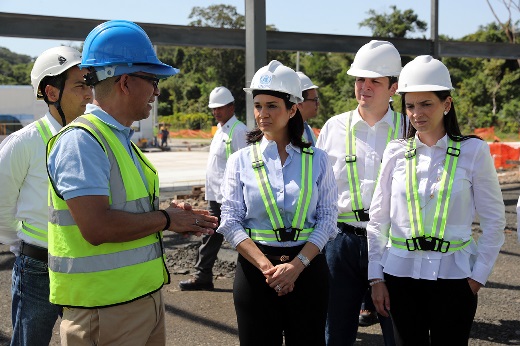 La Vicepresidenta y Canciller Isabel de Saint Malo de Alvarado, acompañada del Ministro de Gobierno encargado Carlos Rubio y la Viceministra de Asuntos Multilaterales y Cooperación de la Cancillería, María Luisa Navarro, realizó un recorrido por el proyecto del Centro Logístico Regional de Asistencia Humanitaria (CLRAH) en Panamá Pacifico, que iniciará operaciones en el primer trimestre de 2018.Este centro de 6.12 hectáreas, albergará tres importantes usuarios: el Depósito de Respuesta Humanitaria de las Naciones Unidas (UNHRD), operado por el Programa Mundial de Alimentos (PMA); la Federación Internacional de la Cruz Roja y de la Media Luna Roja (FICR); y el Sistema Nacional de Protección Civil (SINAPROC).Durante la visita al proyecto que muestra un 67% de avance a un costo inicial de B/. 17 millones, la Viceministra Navarro, dio detalles de las obras que se adelantan en el edificio administrativo del CLRAH. Además visitaron el área donde se construye el almacén de SINAPROC y los terrenos en los que se levantarán en pocas semanas los almacenes de la FICR y el UNHRD.Al entrar en su fase operativa, el proyecto adicionará una tercera fase que comprende la infraestructura aeroportuaria (plataforma para estacionamiento de aviones y la calle de rodaje) por un monto estimado de B/. 10 millones; para lo cual, la Cancillería realiza acciones con la comunidad internacional con la finalidad de movilizar los recursos financieros necesarios para completar esta parte de la obra.El proyecto de ley que crea este centro fue aprobado por el Consejo de Gabinete y posteriormente por la Asamblea Nacional de Diputados, y será sancionado próximamente por el presidente Juan Carlos Varela.  Para garantizar la operatividad del CLRAH, se ha creado una Secretaría Ejecutiva, adscrita al Ministerio de Gobierno (MINGOB) que estará supervisada por un Consejo Directivo y contará con una estructura operativa para satisfacer a tiempo completo las necesidades del CLRAH El Centro Logístico Regional de Asistencia Humanitaria (CLRAH), conocido también como “Hub Humanitario” es una iniciativa del Gobierno de la República de Panamá que tiene por objeto incorporar las operaciones de emergencia de varios actores en una instalación logística moderna e integrada. El CLRAH pondrá al servicio de los usuarios humanitarios, la plataforma logística de Panamá, para la entrega de ayuda en caso de desastres naturales y catástrofes en la región de América Latina y El Caribe. Las instalaciones proporcionarán la infraestructura y los servicios necesarios para garantizar una efectiva vigilancia las 24 horas y tener capacidad de respuesta inmediata y efectiva a los desastres en la región. Además consolidará el país como un centro de acopio para organismos internacionales que trabajen con temas humanitarios. Se prevé en un futuro establecer un centro de capacitación en la materia con la participación de instituciones internacionales y nacionales.PANAMÁ Y CHINA FIRMAN MEMORÁNDUM DE ENTENDIMIENTO SOBRE FORTALECIMIENTO DE COOPERACIÓN CULTURALPublicado: 01 Diciembre 2017Un Memorándum de entendimiento sobre el Fortalecimiento de la Cooperación Cultural, fue suscrito este viernes entre el Instituto Nacional de Cultura de la República de Panamá y el Ministerio de Cultura de la República Popular China. El objetivo es reforzar las relaciones bilaterales de cooperación y profundizar el entendimiento y la amistad mutua entre ambos países en materia de cultura.Este instrumento bilateral firmado por el Director General Encargado del INAC, Juan Francisco Guerrero y Yu Qun, Ministro Asistente de Cultura de China, permitirá fortalecer el intercambio cultural binacional en áreas como la pintura, el folklore y el cine ; así como el intercambio académico entre investigadores, profesores, artesanos y demás, a fin de fomentar el diálogo intelectual y cultural.En el marco de la firma de este Memorándum de entendimiento,  la Viceministra de Asuntos Multilaterales y Cooperación, María Luisa Navarro quien participó como invitada de honor, reiteró la satisfacción del Gobierno Nacional por las nuevas oportunidades que recibirán los pueblos de Panamá y China tras la firma de este instrumento, ya que estimulará la cooperación entre las empresas culturales, asociaciones de industria cultural e instituciones académicas de ambos países.Guerrero, quien se sumó a los buenos deseos de la diplomática panameña incidió que “la firma de este memorándum es un punto trascendental en las relaciones de ambos países pues abre la puerta para un intercambio enriquecedor con una cultura milenaria donde hay una enorme riqueza cultural. En tanto, el Ministro Asistente de Cultura China calificó la firma de este documento como “un momento a destacar en la historia cultural de ambos países pues nos permitirá enriquecernos con  nuevos conocimientos.Como resultado de este convenio bilateral, ambas delegaciones acordaron  alentar el establecimiento de mecanismos adecuados de cooperación que favorezcan una estrecha colaboración, así como la realización de programas de Residencia Artística y de desarrollo, formación y capacitación de profesionales culturales y artísticos entre sus instituciones.La firma del documento tuvo lugar en el Ministerio de Relaciones Exteriores de la República de Panamá y contó con la presencia de autoridades nacionales y de la República Popular China.VICEPRESIDENTA Y CANCILLER ANALIZA JUNTO A LA CAPAC RETOS Y OPORTUNIDADES DE RELACIÓN CON CHINAPublicado: 30 Noviembre 2017El lanzamiento al más alto nivel de las nuevas relaciones diplomáticas, comerciales y de cooperación establecidas con la República Popular China y los alcances económicos, productivos y competitivos de la visita de Estado al país asiático, abordó  la Vicepresidenta y Ministra de Relaciones Exteriores, Isabel de Saint Malo de Alvarado durante el Simposio Empresarial de la Cámara  Panameña de la Construcción (CAPAC).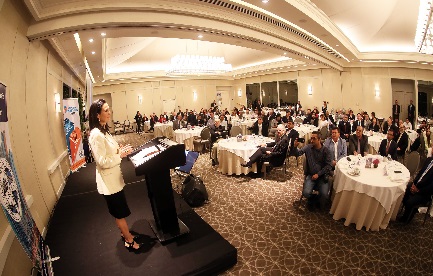 En ese marco, se refirió  a los pilares  de la relación chino-panameño destacando el comercio, turismo, inversiones y seguridad, destacando  los 19 acuerdos firmados durante la  primera visita de Estado de un presidente panameño a China así como el hecho de  que  China   haya  considerado a Panamá como destino turístico aprobado;   como  nación más favorecida en el ámbito marítimo, la adhesión de Panamá por su conectividad  a la Ruta de la Seda, la cooperación educativa, económica y técnica, entre otros beneficios. Leer masCANCILLERÍA REALIZA TALLER INTERINSTITUCIONAL PARA FACILITAR ACCESO A LA COOPERACIÓN SUR SURPublicado: 29 Noviembre 2017El Ministerio de Relaciones Exteriores realizó un taller interinstitucional con ministerios e instituciones gubernamentales denominado: “Introducción a la cooperación Sur – Sur y formulación de perfiles de proyectos de cooperación Sur – Sur y Triangular”. Este taller realizado con la colaboración de la Unión Europea tiene la finalidad fortalecer las capacidades de las instituciones públicas del país y adquirir conocimiento de aspectos técnicos esenciales para la exitosa formulación y desarrollo de proyectos de cooperación Sur - Sur y triangular en el marco de nuestro rol de país oferente además de tener un manejo centralizado y más eficiente de la cooperación recibida.Leer Nota completa.DIRECTORES REGIONALES DE COOPERACIÓN BUSCAN DESARROLLAR POLÍTICAS DE PROPIEDAD INTELECTUALPublicado: 07 Noviembre 2017La República de Panamá es sede del XXVIII Reunión de Directores de Cooperación Internacional de América Latina y el Caribe quienes se reunirán tres días en este país con el objetivo de analizar los avances en las iniciativas de cooperación en materia de propiedad intelectual, propiedad industrial, derechos de autor, marcas y patentes en América Latina y el Caribe; promover la cooperación y el intercambio de experiencias entre los Estados Miembros del Sistema Económico Latinoamericano y del Caribe (SELA); intercambiar buenas prácticas y lecciones aprendidas e identificar oportunidades de Cooperación Internacional; Cooperación Triangular y Cooperación Sur-Sur (CSS).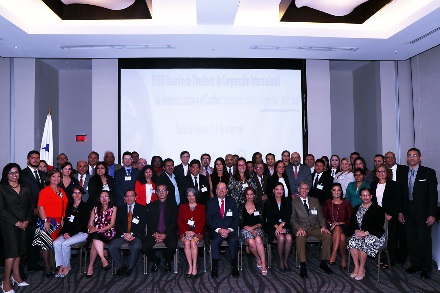 Al evento, organizado por la Secretaría Permanente del SELA y la Dirección General de Cooperación Internacional del Ministerio de Relaciones Exteriores de Panamá, con el apoyo del Fondo Fiduciario Pérez Guerrero (FFPG) del Grupo de los 77, asisten representantes de Argentina, Bahamas, Belice, Bolivia, Brasil, Colombia, Cuba, Chile, Guatemala, Guyana, Honduras, Jamaica, México, Nicaragua, Panamá, Perú, República Dominicana, Trinidad y  Tobago, Uruguay y Venezuela, además de organismos internacionales como la Asociación Interamericana de Propiedad Intelectual (ASIPI), el CAF o Banco de Desarrollo de América Latina, Comunidad Andina (CAN), Comunidad del Caribe (CARICOM), y diversas oficinas de las Naciones Unidas. Por parte de Panamá participan el Director General del Registro de la Propiedad Intelectual del Ministerio de Comercio e Industrias y Directores de Cooperación de una veintena de instituciones gubernamentales y académicas.En esta convocatoria el SELA presentó un estudio sobre los avances en las iniciativas de cooperación en materia de propiedad intelectual de la región. Además se realizan paneles sobre el impacto de la propiedad intelectual en el desarrollo productivo, la innovación y el progreso, la importancia de la cooperación internacional en el fortalecimiento de la propiedad intelectual de la región y las oportunidades de cooperación internacional e identificación de sinergias. En esta misma línea se comparten iniciativas exitosas de cooperación.Nota completaCANCILLERÍA Y FLACSO EXAMINAN INICIATIVAS DE COLABORACIÓNPublicado: 09 Noviembre 2017Refundar el programa educativo que ofrece la Facultad Latinoamericana de Ciencias Sociales (FLACSO) a Panamá y retomar  la firma de un convenio educativo con el Ministerio de Relaciones Exteriores que permita examinar iniciativas de colaboración que fortalezcan los temas de gestión de conocimiento, investigación y formación, fueron los objetivos  de la reunión sostenida entre el Ministro Encargado Luis Miguel Hincapié y la Dra. Josette Altman, Secretaria General de este Organismo.De cara a concretar esta objetivo,  representantes de la FLACSO plantearon que están trabajando para relanzar el diseño de una estrategia que permita mejorar la calidad de los estudios de doctorados, maestrías, cursos de especialización y diplomados en Ciencias Sociales a través de las universidades y el sector público de todos los ciudadanos panameños.  Mientras que, el Ministro Encargado transmitió la posibilidad que FLACSO contemple a Panamá como la futura sede del organismo, teniendo en cuenta, el número consistentes de egresados panameños en sus centros de estudios en México, Ecuador, Argentina y Chile, así como la ubicación geoestratégica, logística y multicultural del país.  Este encuentro contó además con la participación del Viceministro de la Presidencia, Salvador Sánchez, la Embajadora y Directora Encargada de la Academia Diplomática y Consular Ernesto Castillero Pimentel, Delia Villamonte, el Dr. Marco A. Gandasegui Jr. Director de FLACSO-Panamá,  Mgter. Nadia Montenegro, Subdirectora de la Dirección General de Asuntos Jurídicos y Lhuana López, Tercera Secretaria de la Carrera Diplomática y Consular. Panamá fue uno de los 3 primeros países signatarios  fundadores de FLACSO hace 60 años. REPRESENTANTES REGIONALES COORDINAN EN PANAMÁ POLÍTICAS DE COOPERACIÓN PARA COMBATIR LA PROLIFERACIÓN DE ARMAS DE DESTRUCCIÓN MASIVAPublicado: 02 Noviembre 2017Trabajar como bloque regional para potenciar la efectividad en la implementación de la Resolución 1540 de las Naciones Unidas (RCSNU 1540) e intercambiar experiencias y buenas prácticas fueron unas de las principales conclusiones que alcanzaron los representantes de los 6 países de la región convocados por el Ministerio de Relaciones Exteriores para la Conferencia Subregional sobre la Implementación de la RCSNU 1540, en la que coincidieron sobre la importancia de pasar a la acción y fomentar la cooperación  para alcanzar los objetivos propuestos. (Ver nota: Panamá es Pionera en la Lucha contra Proliferación de Armas Nucleares, Químicas y Biológicas en la Región).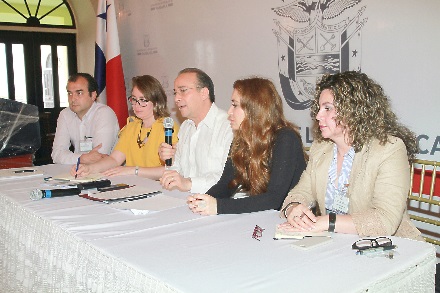 En el acto de clausura el Representante Permanente de Panamá ante la OEA, Embajador Jesús Sierra destacó la coordinación interinstitucional y la cooperación internacional como las herramientas más idóneas para enfrentar las amenazas planteadas por la proliferación de armas de destrucción masiva y el hecho que estas caigan en manos de actores no estatales, con fines terroristas. Añadió que al implementar la RCSNU 1540, Panamá contribuye con diferentes objetivos de la agenda 2030 y hace evidente el nexo entre el desarrollo y la seguridad, en especial con los ODS 8 y 16 relacionados con el crecimiento económico y la prevención de la violencia y el terrorismo.Nota completaAPROBADO EN TERCER DEBATE PROYECTO DE LEY QUE CREA EL “HUB HUMANITARIO”Publicado: 01 Noviembre 2017El Pleno de la Asamblea Nacional aprobó este martes en tercer debate el proyecto de Ley 572 que crea el Centro Logístico Regional de Asistencia Humanitaria (CLRAH), “Hub Humanitario”.Este proyecto forma parte del compromiso del Gobierno de la República de Panamá de ejecutar una política al servicio del desarrollo nacional en materia de reducción de riesgo de desastre y para la entrega oportuna de ayuda, en caso de desastres naturales y catástrofes en América Latina y el Caribe.Las instalaciones de este centro logístico, ubicadas en Panamá Pacífico sobre 6.12 hectáreas, contará con tres almacenes con capacidad de 12 mil metros cuadrados, un edificio administrativo, estacionamiento y manejo de carga y área de control.El CLRAH será la entidad administrativa especial del Estado encargado de la planificación y ejecución de las acciones administrativas necesarias para un eficiente desarrollo de la ayuda humanitaria dentro del marco de la Constitución Política, las leyes, acuerdos internacionales y reglamentos vigentes en la República, convirtiendo al país en un Hub Humanitario para Panamá y las Américas.Permitirá la facilitación de las actividades de recepción, manejo, almacenamiento y redistribución de insumos y equipo, así como la movilización de recurso humano, sin perjuicio de cualquier otra actividad relativa, para una eficiente gestión de asistencia humanitaria frente a las emergencias nacionales e internacionales. También facilitará el intercambio de información oportuna.Los tres usuarios fundadores de las instalaciones del Hub Humanitario son: Sistema Nacional de Protección Civil (SINAPROC), el Depósito de Respuesta Humanitaria de las Naciones Unidas (UNHRD) y la Federación Internacional de la Cruz Roja y la Media Luna Roja (IFRCO).ANTE NACIONES UNIDAS, VICEMINISTRA NAVARRO DISERTARÀ SOBRE IMPORTANCIA DEL HUB HUMANITARIOPublicado: 23 Octubre 2017En respuesta a una invitación del Consejo Económico y Social de las Naciones Unidas (ECOSOC), la Viceministra de Asuntos Multilaterales y Cooperación, María Luisa Navarro, cumplirá misión oficial en las Naciones Unidas con sede en Nueva York, Estados Unidos para participar en la reunión especial de ECOSOC: “Sobre Respuestas y Acciones a partir de los recientes Huracanes y Terremotos: Lograr una Agenda 2030 Resiliente bien informada sobre Riesgos”, donde hablará sobre los beneficios que aportará el Centro Logístico Regional de Asistencia Humanitaria (CLRAH) en el contexto regional.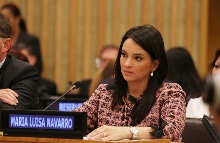 En esta reunión la Viceministra Navarro tendrá la oportunidad de compartir experiencias y buenas prácticas relacionadas con la asistencia que ha dado Panamá a países afectados por desastres en la región y el hecho de que nuestro país es la sede regional de actores humanitarios, como el Depósito para la Respuesta Humanitaria de las Naciones Unidas (UNHRD) y la Federación Internacional de Sociedades de la Cruz Roja y de la Media Luna Roja, quienes, aprovechando la posición y la plataforma logística y de servicios del istmo pudieron dar asistencia humanitaria oportuna y eficaz a las islas del Caribe afectadas por huracanes. Dichas organizaciones serán futuros usuarios del Hub Humanitario en Panamá.La Reunión Especial de ECOSOC busca resaltar las implicaciones económicas, sociales y ecológicas de los recientes huracanes y terremotos, así como mejorar los esfuerzos de coordinación en las acciones de respuesta, recuperación, rehabilitación, reconstrucción y desarrollo.La Viceministra Navarro retornará a la ciudad de Panamá, este mismo martes.  PANAMÁ FORTALECE Y AVANZA EN PROYECTOS DE COOPERACIÓN CON LA OIEAPublicado: 22 Octubre 2017La Vicepresidenta y Canciller de la República, Isabel de Saint Malo de Alvarado se reunió con el Director Regional para América Latina y el Caribe del Organismo Internacional de la Energía Atómica (OIEA), Luis Carlos Longoria Gangara, con el propósito de fortalecer la alianza de colaboración en proyectos de desarrollo para Panamá como el nuevo Hospital Oncológico y la promoción de las mujeres en la ciencia, impulsados por  el Gobierno de la República de Panamá.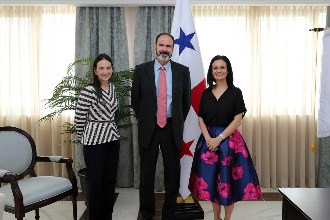 El Programa de Cooperación Técnica con el OIEA  resulta fundamental  para la transferencia de conocimientos y tecnología  en áreas prioritarias como la salud humana; seguridad radiológica y seguridad física nuclear; agricultura y seguridad alimentaria; ambiente y recursos marinos; energía, ciencia y tecnología.Nota completaHUB HUMANITARIO PANAMEÑO ENTRARÁ EN OPERACIONES EN EL 2018Publicado: 13 Octubre 2017El Ministerio de Relaciones Exteriores convocó la IX Reunión de la Junta Directiva del proyecto del Centro Logístico Regional de Asistencia Humanitaria (CLRAH), con la finalidad de mostrar los avances de este Hub Humanitario y la fecha de la entrada en operaciones del CLRAH, programada para finales de abril de 2018.El Director General de Organismos y Conferencias Internacionales, Embajador Max José López Cornejo, agradeció a los presentes por los esfuerzos y tiempos invertidos para que el Centro Humanitario pueda entrar en operaciones en el primer trimestre de 2018 y reafirmó el compromiso del Ministerio de Relaciones Exteriores para el éxito y la operatividad del centro, a la vez que otorgó la palabra a la representación de UNOPS y al Director del Hub para que expusieran sobre los avances en infraestructura y operatividad, respectivamenteLa UNOPS quien a través de la contratación del MINREX es la encargada del diseño y construcción del CLRAH presentó un informe detallados de los avances del proyecto hasta la fecha y la entrega de la obra programada para finales de abril. Hasta la fecha el proyecto presenta un avance del 64%.Nota Completa compartiendor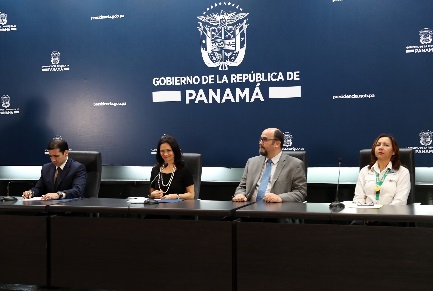 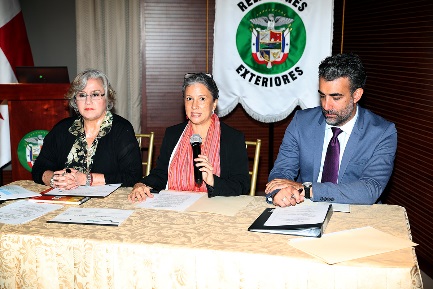 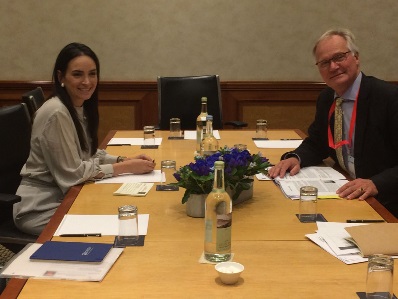 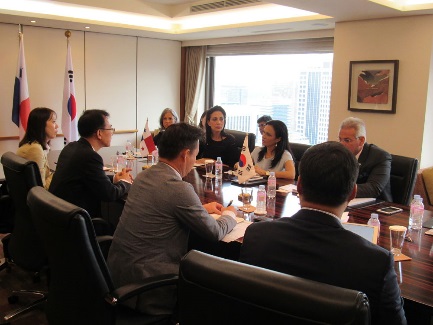 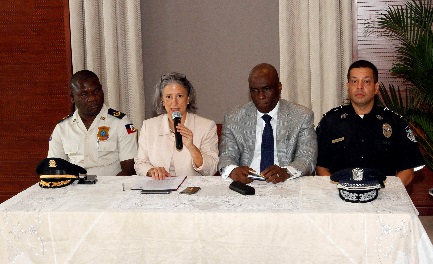 PANAMÁ ENTREGA DONACIÓN DE SEMILLAS A HAITÍPublicado: 10 Agosto 2017En el marco del Programa Panamá Coopera 2030, que desarrolla el Ministerio de Relaciones Exteriores,  el Gobierno de la República de Panamá, a través de la Embajada  en la República de Haití, entregó kilos de semillas biofortificadas de maíz y arroz al Ministerio de Agricultura, Recursos Naturales y Desarrollo Rural  de ese país caribeño  a fin de a poyar al relanzamiento de la agricultura haitiana mediante  el mejoramiento agronómico, especialmente en los departamentos afectados por el huracán Matthew.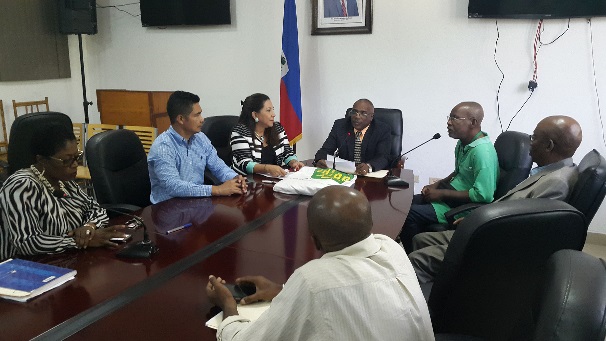 El Ministro haitiano del ramo, Carmel Andre Beliar, junto a  expertos de su equipo de trabajo especializados en semillas, recibió de manos de la Embajadora de Panamá, Xiomara Pérez y del Representante del Instituto de Investigación Agropecuaria de Panamá, Próspero Aguirre,  los sacos de granos, resultados de investigaciones del IDIAP. El Ministro Andre Beliar  se mostró motivado por el apoyo de Panamá  en sectores prioritarios tales como seguridad alimentaria, protección vegetal, riesgo de desastres y formación técnica para paliar la crisis que producen los desastres naturales. Con la mejora agronómica de las variedades existentes, Panamá apoya a Haití a mejorar la cantidad y calidad de la producción agrícola, fortalecer el tipo de cultivo, gestionar el manejo de plagas, fortalecer la seguridad alimentaria por medio de producción agrícola fortificada.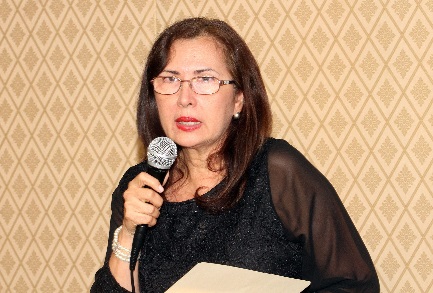 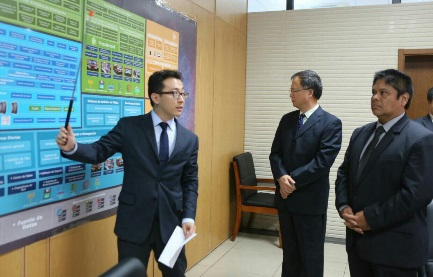 EXPERTOS ISRAELÍES DICTARÁN CONFERENCIA SOBRE ATENCIÓN A LA PRIMERA INFANCIAPublicado: 08 Agosto 2017El Ministerio de Relaciones Exteriores invita a los interesados en la Educación de Primera Infancia  a la Conferencia Magistral que dictarán especialistas  israelíes el viernes 11 de agosto a las 3:00 p.m.  en  Auditorio  de la Universidad  de Las Américas (UDELAS) en el edificio  807, como parte del programa de Cooperación Internacional entre la República de Panamá y el Estado de Israel. 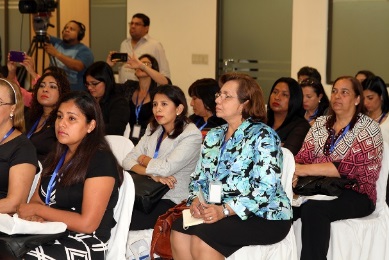 Las exposiciones  estarán a cargo de la  Dra. Zakh Ilit, Consultora Pedagógica y conferencista en el Kibbutzim College of Education y  el Dr. Motti Gini, psicólogo infantil,  Director de la Clínica de Desarrollo Psicoterapéutico del Ministerio de Salud de Israel.Durante la conferencia se abordarán además temas como el Autismo, Desarrollo Emocional, Empatía en la Educación Infantil, así como los programas de estudio en Israel sobre la materia.En el marco de la cooperación internacional Panamá e Israel desarrollan un  curso dirigido a maestros o supervisores con licenciatura en educación inicial, estimulación, ciencias de la salud,  que brinden atención directa a la primera infancia (0-3 años), con la participación  de representantes de  Panamá, Costa Rica, Nicaragua, Honduras, Guatemala y  El Salvador.PANAMÁ ES LA SEDE DE CURSO DE EDUCACIÓN DE PRIMERA INFANCIAPublicado: 07 Agosto 2017En aras de intercambiar experiencias y conocimientos en prácticas de educación de primera infancia, Panamá será la sede del curso de Educación de Primera Infancia, el cual se desarrolla como resultado de la cooperación bilateral que en materia de educación promueven el Ministerio de Relaciones Exteriores y la Embajada de Israel.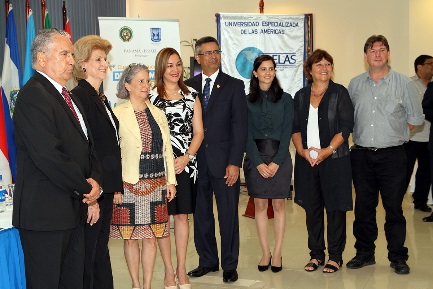 Este espacio, inaugurado por la Directora General de Cooperación Internacional de la Cancillería, Selina Baños, busca propiciar un intercambio entre profesionales de la educación inicial con mirar a mejorar las posibilidades de interacción entre docentes, directores y supervisores para adquirir nuevas experiencias, además de conocimientos sobre organización y metodología.  Baños, aprovechó este espacio, para referirse a la nueva etapa de la cooperación internacional para el desarrollo, destacando que con el lanzamiento del Foro del Plan Nacional de Cooperación, el cual permitirá articular y coordinar la cooperación que el país recibe y transfiere desde y hacia países y organismos internacionales.Dio a conocer que treinta docentes, estimuladoras y psicólogas de la Ciudad de Panamá y el interior del país, además de 10 profesionales de la Región (Colombia, Costa Rica,  Guatemala, El Salvador, Perú, Ecuador ) participarán durante los próximos 15 días de esta capacitación que será dictada por los expertos del Centro Internacional de Capacitación Golda Meir de Mashav – Israel, Dra. Ilit Zakh y Dr. Mordechai Gini.Cabe destacar, que los educadores seleccionados obtuvieron los puntajes más altos entre las 180 postulaciones tendrán como compromiso replicar los conocimientos adquiridos en los diversos entornos de atención de primera infancia donde interactúan.La educación de la primera infancia se enfoca en que el infante reciba de manera continuada, sistemática y ordenada aprendizajes en ambientes favorables que le den la posibilidad de adquirir y desarrollar todas las funciones necesarias para enfrentar su futura enseñanza escolar, preparándolos así para enfrentar con éxito las exigencias programáticas venideras.INDÍGENAS PANAMEÑOS SE BENEFICIAN CON COOPERACIÓN INTERNACIONAL DEL PROYECTO MESOAMÉRICAPublicado: 05 Agosto 2017El Programa Mesoamérica sin Hambre contribuye a la diversificación de la alimentación en la población indígena panameña, a reintroducir en su dieta cultivos tradicionales ya olvidados, y la   capacitación sobre hábitos alimentarios y de higiene en las escuelas de las Comarcas Guna Yala y Ngäbe Buglé, beneficiando a más de 3.000 estudiantes en 15 escuelas.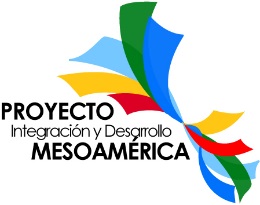 Por otro lado, el Programa Mesoamérica Sin Hambre impulsa el Sistema de captación y aprovechamiento del agua lluvia en la comunidad de Isla Tigre, comarca indígena Guna Yala, para enfrentar y mitigar los efectos de la sequía en el Corredor Seco y otros territorios vulnerables en Mesoamérica.La comarca indígena Guna Yala ocupa una estrecha franja de tierra de 373 kilómetros a lo largo de la costa este del Caribe panameño y un archipiélago de 365 islas, de las cuales 49 están habitadas. Esta comarca presenta los índices más altos de desnutrición en la población escolar y el agua es considerada uno de los factores de mayor incidencia.De esta forma la Cooperación Internacional contribuye  a dar respuesta a las Comarcas indígenas panameñas Guna Yala y Ngäbe Buglé, que  con una población de cerca de 80.000 y 285.000 personas respectivamente, presentan los más altos índices de malnutrición crónica, incluida la infantil, en el país, y se caracterizan por elevados porcentajes de población vulnerable.El Ministerio de Relaciones Exteriores, a través de la Dirección de Cooperación Internacional tiene como función brindar acompañamiento a las Instituciones Nacionales para llevar a cabo la ejecución de los proyectos de cooperación y el monitoreo, además de ser el enlace entre las instituciones y los países o agencias cooperantes, asegurando que la cooperación responda correctamente a las demandas y prioridades que el país presenta, contribuyendo siempre al desarrollo sostenible.MESOAMÉRICA EVALÚA Y ACTUALIZA SU ESTRATEGIA REGIONAL DE COMUNICACIÓNPublicado: 31 Julio 2017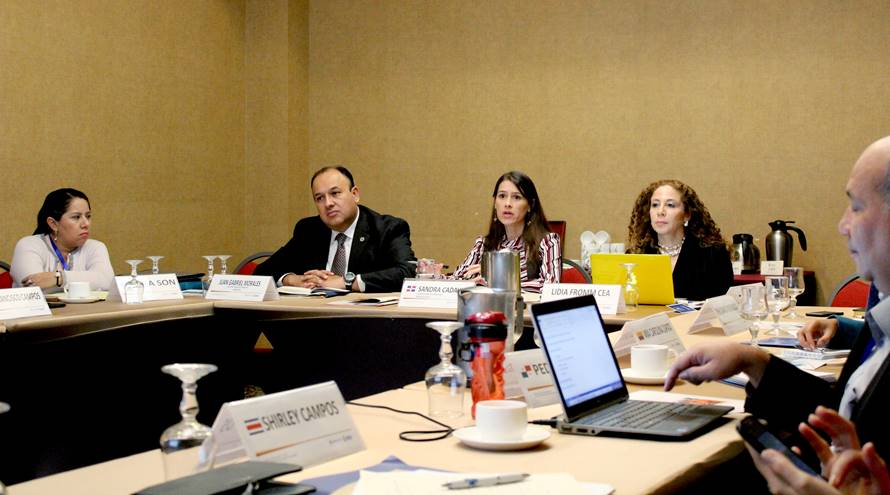 Los Enlaces del Grupo de Comunicación Estratégica (GCE) del Proyecto Mesoamérica (PM) participaron en Bogotá, Colombia, en la II Reunión del GCE 2017, con el objetivo de evaluar y actualizar el Plan de Acción de Comunicaciones del  mecanismo de integración regional que beneficia a más de 230 millones de habitantes de la región.Al encuentro asistieron los Enlaces de Colombia, Costa Rica, El Salvador, Guatemala, Honduras, México, Panamá y República Dominicana. Además, se contó con la participación de la Embajadora Yara Pérez en representación de Nicaragua, delegados de la Organización de las Naciones Unidas para la Alimentación y la Agricultura (FAO), Ministerio de Relaciones Exteriores de Colombia y la Agencia Presidencial de Cooperación Internacional de Colombia (APC-Colombia).  El taller estuvo presidido por la Embajadora Sandra Cadavid, Comisionada Presidencial por República Dominicana y Directora del GCE; Juan Gabriel Morales, Director General Adjunto para Desarrollo Social Humano de la Agencia Mexicana de Cooperación Internacional para el Desarrollo (AMEXCID) y Dra. Lidia Fromm, Directora Ejecutiva de Proyecto Mesoamérica.  Durante el cónclave, los Enlaces discutieron y compartieron en un taller metodológico los productos y estrategias de difusión, buenas prácticas, esquemas, campañas y el Manual Operativo del GCE. Además, FAO abordó su plan de comunicación con el Programa Mesoamérica Sin Hambre. El objetivo es crear estrategias coordinadas entre ambos modelos de difusión regional, pues Mesoamérica Sin Hambre constituye la línea de acción Seguridad Alimentaria y Nutricional del Eje Social del PM.Las conclusiones y resultados de este taller de comunicaciones serán presentados a los 10 Comisionados Presidenciales durante la IV Comisión Ejecutiva que se desarrollará el 22 de agosto en Nicaragua, país que ostenta la Presidencia Pro Témpore del Mecanismo en el segundo semestre de 2017.La I Reunión del GCE se celebró en México en 2015 y sus productos, la Estrategia de Comunicación y el Manual Operativo del GCE, fueron aprobados por los Jefes de Estado de la región durante la XV Cumbre de Mecanismo de Tuxtla, en Guatemala, en el mismo año.RESPONSABLES DE COOPERACIÓN DE ENTIDADES GUBERNAMENTALES EVALÚAN AVANCES DE PIPASPublicado: 31 Julio 2017El Ministerio de Relaciones Exteriores fue sede de la Reunión de Coordinación de los Programas, Iniciativas y Proyectos Adscritos (PIPAS) a la Secretaría General Iberoamericana (SEGIB), en cumplimiento al compromiso adquirido por los países durante la XXV Cumbre celebrada en Cartagena de Indias en el 2016. 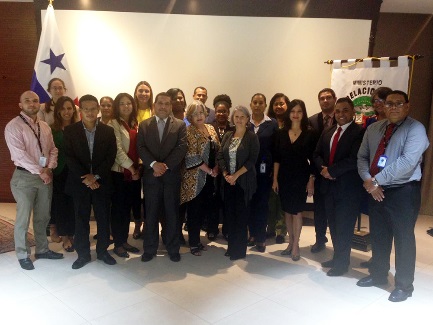 La jornada fue orquestada por la Dirección General de Cooperación Internacional y acompañada por el Director General de Organismos y Conferencias Internacionales y Coordinador Nacional de la SEGIB, Embajador Max López Cornejo, quién resaltó la importancia que tiene para Panamá la cooperación en todas sus formas “como una herramienta que redunda en beneficios concretos para el país”.Se destaca la presencia de la Directora de la Oficina Subregional de la SEGIB para México, el Caribe, y Centroamérica,  Leonor Calderón quien explicó las bondades de los proyectos que adelanta la SEGIB y el respectivo alcance de cada uno de ellos y presentó el nuevo manual operativo de la Secretaría. Este nuevo plan incluye darle importante la difusión a traves de los Ministerios de Relaciones Exteriores, con una nueva estratégica de Comunicación. Además, que los aportes económicos de los países pueden realizarse en especie mediante cooperación técnica.En tanto, los responsables de cooperación internacional de las entidades gubernamentales resumieron el avance de los PIPAS que desarrollan con el apoyo de la Secretaría. La Dra. Mitzila Rojas, en representación del Ministerio de Salud, destacó el avance del programa “Bancos de Leche" mediante el cual se promociona, protege y apoya la lactancia materna; el trabajo realizado ha generado notables logros entre los que destacan: el acondicionamiento del área destinada al banco de leche y la capacitación del personal de la CSS que trabajará en el procesamiento y control de calidad de la leche materna.Los representantes de la Dirección de Archivo Nacional del Registro Público de Panamá, custodios de los documentos históricos del país, compartieron los avances en materia de identificación, conservación, limpieza, desinfección, revisión y foliación de 4 grandes proyectos que actualmente se encuentran en el desarrollo de sus actividades y de los cuales rendirán informes en el mes de septiembre del presente año. La Secretaría Nacional de Ciencia, Tecnología e Innovación se encuentra trabajando en un proyecto para la creación de un Centro de Investigación de nivel mundial en la isla de Coiba; mientras que el Ministerio de Desarrollo Social adelanta el Plan Estratégico de Juventudes con el acompañamiento técnico del Organismo Internacional de Juventud para Iberoamérica, UNFPA y PNUD. Finalmente el Departamento de Control de Documentos y Archivos del Ministerio de Relaciones Exteriores compartió los proyectos que ha concretado gracias a la cooperación de la Red de Archivos Diplomáticos Iberoamericanos (RADI), entre ellos la edición del libro Proeza Patriótica que recoge los eventos suscitados del 9 de enero de 1964. SERTV destacó la importancia de difundir los temas culturales panameños en la red Iberoamericana que llega a 150 millones de televidentes. La Alcadía de Panamá ha manifestado incursionar en el Proyecto de Iber cocinas. El Instituto Nacional de Cultura también compartió sobre su  participación en Ibercorquestas e Ibermúsica. La jornada culminó con la intervención de la Directora General de Cooperación Internacional, miembro del Comité Ejecutivo de la SEGIB y punto focal del Programa Iberoamericano para el Fortalecimiento de la Cooperación Sur-Sur, Doctora Selina Baños, quien destacó la importancia de visibilizar los programas e iniciativas que ofrece la SEGIB para un mayor aprovechamiento de las oportunidades que estos brindan para el desarrollo de los países. REUNIÓN TÉCNICA DE SEGUIMIENTO DE LA VII COMISIÓN MIXTA DE COOPERACIÓN TÉCNICA Y CIENTÍFICA PANAMÁ-ESPAÑAPublicado: 28 Julio 2017La Dirección General de Cooperación Internacional, en el marco del Convenio Básico de Cooperación Científica y Técnica entre los Gobiernos del  Reino de España y la República de Panamá, y del Memorando de Entendimiento entre las Cancillerías realizó una evaluación conjunta de medio término del Programa Bilateral de Cooperación 2015-2019 y los proyectos aprobados en la VII Comisión Mixta de Cooperación Técnica y Científica.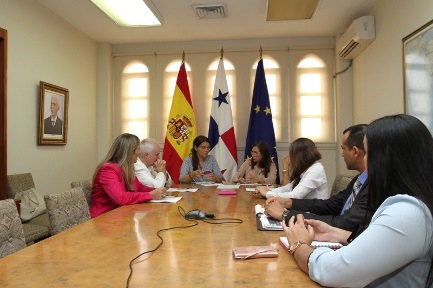 Panamá considera oportuno reforzar la agenda común de Cooperación al Desarrollo con España tomando en cuenta los Objetivos de Desarrollo Sostenible, a través del fortalecimiento de las capacidades nacionales, mediante la transferencia de conocimientos científicos y tecnológicos, envío de expertos y pasantías, alianzas público-privadas para el desarrollo, intercambio de experiencias, que permitirán aumentar la competitividad y la productividad de los recursos humanos de ambos países.En ese contexto, se destacó el papel que en la actualidad desempeña el Viceministerio de Asuntos Multilaterales y Cooperación, el reciente lanzamiento del Plan Nacional de Cooperación “Panamá Coopera 2030” y los avances en el Sistema Nacional de Cooperación con la visión de impulsar el desarrollo del país, en aras de cumplir la agenda de desarrollo 2030.El Ministerio de Relaciones Exteriores presentó una propuesta de Proyecto para  cooperar en iniciativas cónsonas con el Plan Estratégico del Gobierno y en ese sentido solicitó el apoyo del Gobierno de España para ejecutar las acciones de intervención de Cooperación Bilateral que contribuyan al fortalecimiento de capacidades institucionales en virtud del  Plan Nacional de Cooperación (PNC) que pretende estructurar de manera sustancial, los objetivos, mecanismos, intercambios y alcances que requieren los procesos de la nueva arquitectura global de Cooperación para el Desarrollo.La reunión fue propicia para agradecer los esfuerzos y avances realizados durante la gestión de la Coordinadora General saliente de la Oficina Técnica de Cooperación de la Agencia Española de Cooperación Internacional para el Desarrollo (AECID), Rosa Beltrán, quien contribuyó al fortalecimiento de las relaciones de amistad y cooperación entre Panamá y España.Publicado: 26 Julio 2017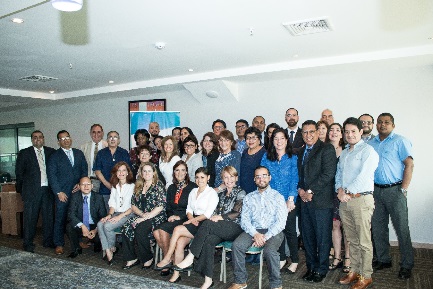 A través de la Diplomacia Científica, el Ministerio de Relaciones Exteriores, promueve la cooperación a nivel global, regional y nacional, así como a nivel sectorial,   Involucrando e interrelacionando Agencias especializadas del Sistema de las Naciones Unidas con elevado conocimiento técnico junto a instituciones nacionales y regionales a fin de  acelerar de desarrollo y bienestar de nuestro pueblo.En ese contexto,  se reunieron  en Panamá,  profesionales del área de la salud de México, Centro América, El Caribe y Sur América en el  “Curso Regional de Capacitación sobre los Procedimientos para el Establecimiento de Unidades Funcionales Oncológicas”, organizado por el  Organismo Internacional de Energía Atómica (OIEA), el Instituto Oncológico Nacional (ION) y la Secretaría Nacional de Ciencia, Tecnología e Innovación (SENACYT).Celebrado en la Ciudad del Saber, en el marco del Proyecto Regional de “Adopción de Medidas Estratégicas para Fortalecer la Capacidad de Diagnóstico (RLA 6077) y Tratamiento del Cáncer con un Enfoque Integral del Proyecto de Cooperación para la Promoción de la Ciencia y Tecnología Nuclear para América Latina y el Caribe (ARCAL CXLVIII), el curso tuvo el propósito de optimizar la calidad integral de la atención médica de pacientes oncológicos a través de unidades funcionales oncológicas que atiendan los tres aspectos fundamentales del abordaje de estas patologías y tomando como prioridad la seguridad del paciente, el personal médico y el medio ambiente. Participaron como expositores los  expertos internacionales como Rolando Camacho Rodríguez, Especialista en Oncología; Eva María Lozano Martín, Medicina y Cirugía de la Universidad Complutense de Madrid;  Alejandro Mohar Betancourt, Investigador en Ciencias Médicas “F” del Instituto Nacional de Cancerología;  Diana Páez Gutiérrez, Especialista en Medicina Nuclear del Instituto Nacional de Cancerología/Universidad Javeriana de Bogotá;  Carlos Vicente Rada Escobar, Médico especialista en Gerencia de Organizaciones de Salud, y  Teresa De La C Romero-Pérez, Máster en Educación Médica, especializada en control del cáncer.Durante toda la semana, los participantes pudieron conocer diversos temas de interés, tales como: abordaje de las enfermedades no-transmisibles y el papel del Organismo Internacional de Energía Atómica (OIEA) y el apoyo a los Estados Miembros. Se realizó la presentación del proyecto: Cooperación para la Promoción de la Ciencia y Tecnología Nuclear para América Latina y el Caribe (ARCAL CXLVIII), programas de control de cáncer, papel del diagnóstico y tratamiento, situación del cáncer en América Latina y el Caribe, requerimientos estándares de infraestructura para la atención oncológica, prevención y control del estrés laboral y el desgaste, costos en salud aplicados a la oncología, avances tecnológicos en oncología radioterápica, avances tecnológicos en imágenes diagnósticas y análisis de costo/efectividad de los tratamientos radioterápicos. La Directora de Cooperación Internacional de la SENACYT,  Claudia Guerrero indicó que esa institución  apoya a las instituciones nacionales, confirmando de esta forma la relevancia en un mundo globalizado. La diplomacia científica y la cooperación internacional son instrumentos que integran a profesionales e investigadores del área de salud con el fin de establecer redes de conocimiento para enfrentar los retos en oncología que afrontan los países de la región”. Además con la misión es convertir a la ciencia y a la tecnología en herramientas para el desarrollo sostenible de Panamá, los  proyectos y programas están enfocados en potenciar el desarrollo científico y tecnológico del país y de este modo, cerrar la brecha de la desigualdad y fomentar un desarrollo equitativo que mejore la calidad de vida de los panameños. Otro ejemplo concreto, son los esfuerzos para potenciar el proyecto Hub Industrial Farmacéutico en Panamá, introduciendo una nueva área de cooperación con Organización de las Naciones Unidas para el Desarrollo Industrial (ONUDI) relacionada a la “innovación organizacional”, para construir sinergias entre las plataformas tecnológicas de empresas farmacéuticas, existentes o nuevas, y hacerlas sostenibles.QATAR ABRE OPORTUNIDAD DE APOYO A HUB HUMANITARIOPublicado: 25 Julio 2017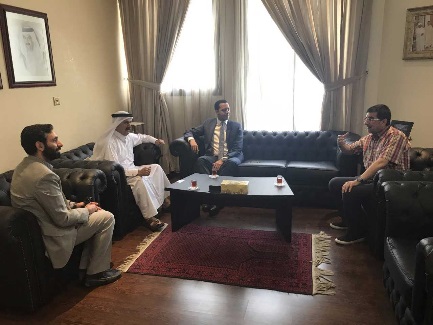 La Junta Directiva de la Media Luna Roja del Estado de  Qatar abrió la oportunidad de apoyo al Centro Logístico Regional de Asistencia Humanitaria (CLRAH) durante una reunión informativa con el Embajador de Panamá en ese país ubicado en el oeste de Asia, Oreste del Río Sandoval.El Secretario General de la organización qatarí, Ali Hassan Al-Hammadi, el Jefe del Departamento de Manejo y Control de Desastres, Aiham Ismaiel Alsukhni- y Fawzi Oussedik-Jefe de Relaciones Internacionales, manifestaron interés en el proyecto que adelanta el Gobierno de la República de Panamá.El embajador panameño explicó sobre  el  CLRAH,  primero de esta categoría en la región latinoamericana y caribeña, que además responde a los esfuerzos globales para mejorar la respuesta en operaciones de emergencia y asistencia humanitaria.El Hub Humanitario aplicará prácticas internacionales de seguridad, logística e infraestructura sostenible y será un modelo de integración de ideas de diseño sostenible y uso eficiente de electricidad, agua potable y captación de aguas pluviales. Operará las 24 horas  y brindará la logística para lograr la entrega oportuna de ayuda en casos de desastres naturales y catástrofes en América Latina y el Caribe.En el marco de la 71 edición de la Asamblea General de las Naciones Unidas, el Presidente de la República Juan Carlos Varela y la Vicepresidenta y Canciller, Isabel de Saint Malo de Alvarado, se reunieron con el  Emir de Qatar Sheikh Tamim bin,  audiencia en la que conversaron entre otros temas sobre el Hub HumanitarioEL CLRAH está ubicado en el Área Panamá Pacífico y se prevé que esté listo para iniciar operaciones en el 2018. Sus usuarios incluyen: el Depósito de Respuesta Humanitaria de las Naciones Unidas (UNHRD), operado por el Programa Mundial de Alimentos (PMA); la Federación Internacional de la Cruz Roja y de la Media Luna Roja (FICR); y el Sistema Nacional de Protección Civil (SINAPROC). Publicado: 24 Julio 2017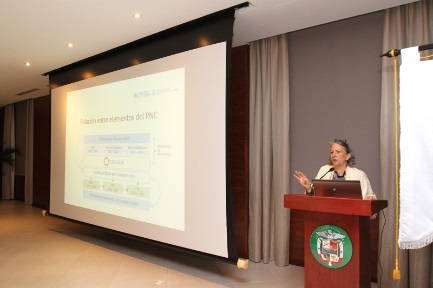 El taller “Panamá y Unión Europea: Comprometidos para Cooperar” concluyó este viernes 21 de julio de manera exitosa, con la presentación informativa de los Programas que la Unión Europea ofrece a la región latinoamericana mediante un conversatorio de los asesores y expertos de la Oficina de Cooperación de la Delegación de la Unión Europea en Managua, a cargo del Jefe de Cooperación Laurent Sillano, quien instó a las instituciones gubernamentales convocadas a elevar ideas, consultas e intercambios por medio de los puntos focales en coordinación con la Dirección General de Cooperación Internacional del Ministerio de Relaciones Exteriores, para presentar proyectos de calidad en su formulación y poder aplicar de manera certera en los referidos Programas.Por su parte, Roberto Milla Bueso, Ejecutivo de Financiamiento para las Mayorías del Banco Centroamericano de Integración Económica (BCIE) presentó la iniciativa DINAMICA como mecanismo que busca el fortalecimiento del ecosistema empresarial para MIPYMES y para el sector financiero con miras a fomentar un acceso adecuado a servicios financieros.Matilde Ceravolo, Jefa de Sección de Cooperación, Gobernabilidad y Educación, resumió el Programa Euroclima como un modelo que busca reforzar la capacidad de los países de América Latina para mitigar y adaptarse al cambio climático en relación con el diálogo estratégico y la gestión del conocimiento, así como la implementación de acciones climáticas  y ambientales estratégicas en sectores seleccionados.En cuanto a cooperación temática, la Asesora para Asuntos de Cooperación, Michelle Fonseca, destacó las bondades de Erasmus+, programa de la Unión Europea en materia de educación, formación, juventud y deporte fundado hace 30 años y en el que más de 9 millones estudiantes y docentes han sido beneficiados con  múltiples oportunidades de estudios a nivel de licenciaturas y doctorados.Durante el segundo día de la jornada del Taller se compartieron las oportunidades de cooperación en el ámbito de seguridad el cual estuvo a cargo del Asesor Ricardo Álvarez, quien hizo énfasis en los Programas Copolad, E-Crimen, PACcTo, Ruta de la Cocaína, SeaPort, AirPOrt y CrimJust, entre otros, destinados a potenciar las capacidades de las autoridades competentes en los campos de reducción de la demanda de drogas, crimen transnacional organizado, entre otros, así como temas enfocados en los sectores sociales que buscan focalizar su acción en las áreas de género, gobernanza y políticas sociales.El Asesor para Asuntos de Cooperación Juan José Leal presentó los Programas EuroSocial y EuroClima así como las Iniciativas Taiex, Mieux y Socieux reiteró la importancia de la participación de Panamá con los proyectos para los cuales ofrecieron su colaboración y asesoría durante su identificación y formulación, aplicando las herramientas ofrecidas durante la jornada del día de ayer por el experto Antonio Loranca con la elaboración de términos de referencias, identificación de necesidades, objetivos, resultados, actividades, etc.Finalmente, la Directora General de Cooperación Internacional Selina Baños agradeció especialmente a Laurent Siliano, Jefe de Cooperación de la Unión Europea y su equipo de colaboradores por compartir sus conocimientos y los esfuerzos para materializar esta iniciativa.  De igual manera agradeció a las instituciones que participaron de este Taller cuyo objetivo primordial fue el fortalecimiento de capacidades en los procesos y oportunidades que ofrece la Unión Europea.  Además, señaló que esta capacitación constituye una de las actividades programadas de la Comisión Nacional que da seguimiento al Plan Nacional de Cooperación Internacional con las Mesas Sectoriales. Publicado: 20 Julio 2017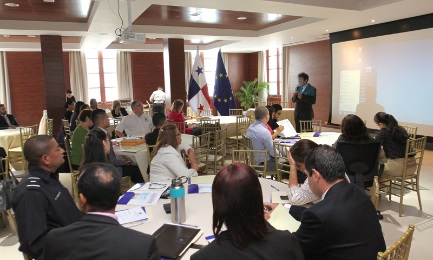 En el Gran Salón Reverendo Padre Fernando Guardia Jaén, de la Cancillería, inició el Taller: “Panamá y la Unión Europea: Comprometidos para Cooperar” que se realizará del 20 al 21 de julio, con la finalidad de facilitar el acceso de las instituciones nacionales a los programas de cooperación que ofrece la Unión Europea, tanto a nivel regional, como subregional.“Este espacio constituye una valiosa oportunidad para compartir y fortalecer el conocimiento de aspectos técnicos esenciales para la exitosa formulación y desarrollo de los proyectos de cooperación, a fin de asegurar un óptimo aprovechamiento de los recursos que nos ofrecen” expresó, el Viceministro Encargado de Asuntos Multilaterales y Cooperación, León Kadoch, al agradecer el apoyo de la Unión Europea y ponderar la utilidad de las herramientas que brindará el taller.Por su parte,  el Jefe de Delegación Adjunto de la Unión Europea Giovanni Di Girolamo, expresó que Panamá y la UE comparten valores democráticos comunes y recalcó el protagonismo de Panamá en las Naciones Unidas en temas como los derechos humanos, el empoderamiento de la mujer y el desarrollo sostenible e inclusivo. Añadió que estos programas de cooperación permitirán a las partes trabajar como socios iguales para potenciar a Panamá como “hub” regional y fortalecer su papel de país donante en áreas como derechos humanos, seguridad, educación, medio ambiente, empoderamiento de niñas y mujeres y el cuidado de la niñez y la adolescencia.El primer día del taller los participantes son capacitados sobre los procesos técnicos para aplicar y accesar con éxito los programas de cooperación de la UE. Con tal propósito realizan estudios de varios casos, teniendo en cuenta los términos de referencia, el marco lógico y el presupuesto necesarios para obtener la cooperación. El segundo día se dará información sobre los distintos programas de cooperación regional como LAIF, Euroclima, Eurosocial; COPOLAD, ICRIME, PACcTO y Erasmus+ (programa de cooperación con las instituciones de Educación Superior). Así como aquellos programas orientados a la sociedad civil: Medioambiente, y cambio climático, energía sostenible, desarrollo humano (salud, educación, equidad de género, migración y derechos humanos).El taller cuenta con la presencia del Jefe de Cooperación de la Unión Europea Laurent Sillano, la Directora General de Cooperación de la Cancillería, Selina Baños, representantes de los Ministerios e instituciones estatales y de la Dirección General de Cooperación Internacional de la Cancillería, encargados de coordinar el taller con la Delegación de la Unión Europea.Publicado: 19 Julio 2017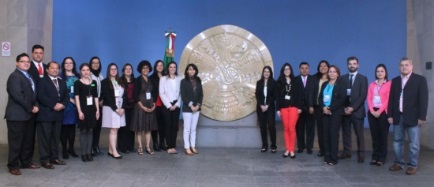 El Proyecto Mesoamérica aporta beneficios y resultados tangibles a las poblaciones de Mesoamérica, mediante el desarrollo de proyectos que buscan integrar físicamente a la región, elevar su competitividad y generar acciones concretas en el área social (salud, medio ambiente, gestión del riesgo y vivienda), para lo cual ha generado flujos de cooperación por 4 mil 529 millones de dólares. Así se dio a conocer durante la videoconferencia sostenida por los integrantes del Grupo  de Comunicación Estratégica del PM,  marco en el que se enfatizó en la visión de que para   el año 2022,  sea un mecanismo de cooperación e integración regional que establezca prioridades y desarrolle proyectos e iniciativas de cooperación que contribuyan a hacer de Mesoamérica una región físicamente más integrada, con una infraestructura y un mercado intrarregional fortalecidos, y unas sociedades más prósperas e incluyentes, para beneficio de sus más de 230 millones de habitantes.Para este fin, se aprovecharán la complementariedad y cooperación con otras instituciones de integración regional y se sumará a la comunidad internacional para contribuir al financiamiento y consecución de los objetivos de ampliar y mejorar sus capacidades y hacer efectiva la instrumentación de proyectos que redunden en beneficios concretos para sus sociedades en materia de infraestructura, interconectividad y desarrollo social.En el Proyecto Mesoamérica, espacio político de alto nivel que articula esfuerzos de cooperación, desarrollo e integración de diez países, participan Belice, Costa Rica, El Salvador, Guatemala, Honduras, México, Nicaragua, Panamá, Colombia y República Dominicana, facilitando la gestión y ejecución de proyectos orientados a mejorar la calidad de vida de los habitantes de la región.El Grupo de Comunicación Estratégica del Proyecto Mesoamérica  se reunirá  los días 24 y 25 de julio en Bogotá, Colombia. COOPERACIÓN PARA LA INVESTIGACIÓN AGRÍCOLA MEJORA PRODUCTIVIDAD DE LAS COSECHAS EN PANAMÁPublicado: 14 Julio 2017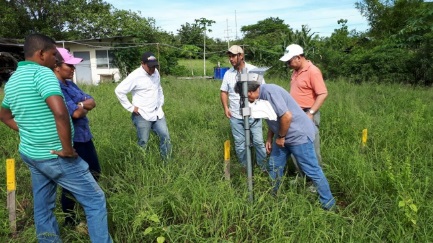 Como resultado de la Cooperación para el Desarrollo Sostenible, que adelanta la Dirección General de Cooperación Internacional del Ministerio de Relaciones Exteriores,  a través del programa con la Agencia Internacional de Energía Atómica (OIEA) para el uso de la ciencia nuclear en los Objetivos de Desarrollo Sostenible (ODS), expertos extranjeros y nacionales compartieron experiencias y buenas prácticas sobre el uso del Nitrógeno 15 para mejorar el rendimiento de las cosecha de arroz  a fin de  garantizar la seguridad alimentaria del país.Con ese propósito se realizó el seminario sobre el uso del Nitrógeno-15 (15N) en la investigación agraria, dictado por Plinio Barbosa de Camargo, del Centro de Estudios Nucleares en Agricultura (CENA) de la Universidad de Sao Paulo, Brasil y el experto panameño José Villarreal, del Instituto de Investigación Agropecuaria de Panamá (IDIAP) a estudiantes de posgrado que trabajan en la gestión del suelo y el agua en la Universidad de Panamá.El Gobierno de la República de Panamá busca mejorar los rendimientos de los cultivos de arroz como alimento básico y lograr la seguridad alimentaria de la población, mediante el uso entre otras técnicas, del nitrógeno-15, un isótopo estable de nitrógeno y un nutriente esencial de la planta que se utiliza para determinar la eficiencia del uso de fertilizantes de los cultivos.GOBIERNO MEJORA PROCESOS DEL SIACAP MEDIANTE COOPERACIÓN INTERNACIONALPublicado: 12 Julio 2017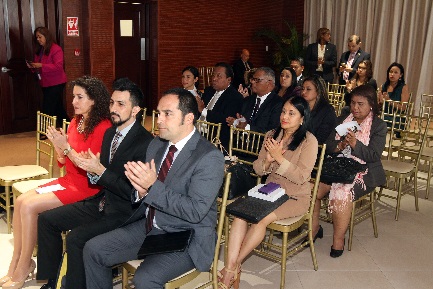 En acto protocolar realizado en el Salón Reverendo Fernando Guardia Jaén de la Cancillería, se firmó el Acta de Terminación del Proyecto Bilateral “Intercambio de conocimientos y metodologías exitosas en materia de supervisión de fondos de pensiones y desarrollo en educación previsional”, suscrito en el año 2015 entre los gobiernos de Panamá y Chile, con el objetivo de conocer el avance del sistema de pensiones chileno y mejorar los procesos y prácticas del Sistema de Ahorro y Capitalización de Pensiones de los Servidores Públicos (SIACAP).Dicho Proyecto se llevó a cabo en cuadro etapas con la Superintendencia de Pensiones de Chile, el que forma parte del Programa de Cooperación Técnica – Científica y se desarrolló a través de pasantías que iniciaron en julio 2015 con la visita a Panamá de expertos de la Superintendencia de Pensiones de Chile quienes compartieron experiencias exitosas en temas como supervisión operativa y financiera, inversiones, educación previsional, la importancia de la tecnología de la información, además de los obstáculos que han enfrentado y los mecanismos para superarlos.La Directora General Encargada de Cooperación Internacional de la Cancillería, Itza Broce, expresó en nombre de la Viceministra de Asuntos Multilaterales y Cooperación, María Luisa Navarro y de la Directora General de Cooperación Internacional, Selina Baños, su complacencia por la culminación exitosa del Proyecto que servirá como referencia para futuros intercambios y replicar proyectos similares de Panamá con otros países, en el marco de la cooperación sur – sur, de acuerdo con los Objetivos de Desarrollo Sostenible recogidos en la Agenda 2030, el Plan Estratégico de Gobierno y el Plan Nacional de Cooperación Internacional para el Desarrollo Sostenible.Como resultado del Proyecto se mejoraron los procesos operativos de la institución, para estar más cónsonos con los estándares internacionales, entre ellos, la unificación de la supervisión de los registros operativos y contables de la Entidad Registradora Pagadora (ERP) y las Entidades Administradoras de Inversiones (EAI´s).  Por primera vez se logró emitir los Estados Financieros Combinados Auditados de las operarias del Sistema (ERP y EAI’s) y presentar la valorización diaria de las cuentas individuales. Además, se hicieron mejoras a la redacción de los términos de referencias para las Licitaciones Públicas que llevó a cabo este año el SIACAP, mediante las cuales seleccionaron las empresas encargadas de los procesos financieros y operativos del Sistema. El Acta de Terminación del Proyecto fue firmada por la Secretaria Ejecutiva del SIACAP, Elizabeth De Puy y el Intendente de Fiscalización de la Superintendencia de Pensiones de Chile, Jorge Mastrangelo.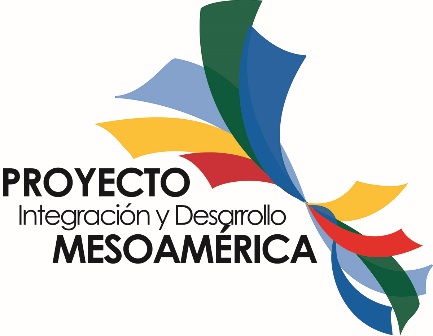 Reconocen colaboración y compromiso de Panamá con la salud humana y animalPublicado: 08 Junio 2017La República de Panamá  recibió  el reconocimiento del Gobierno de los Estados Unidos por la gestión y rápida respuesta de  la Comisión para la Erradicación y Prevención del gusano barrenador del ganado (COPEG) que amenazó   al sector agropecuario en Florida y a una especie de venado en peligro de extinción.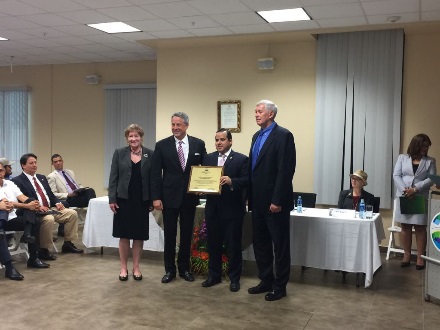 El programa COPEG, con sede en Panamá, envió 200 millones de pupas estériles que convirtió a unos 180 millones de moscas estériles para contener el brote, mientras  técnicos panameños apoyaron brindando asesoría en la logística y dispersión de las moscas.En Panamá, COPEG desarrolla tres procesos centrales: de producción de moscas estériles de Gusano Barrenador del Ganado, la dispersión del insecto estéril en el campo, para garantizar el sostenimiento de la Barrera Biológica Permanente de Prevención, que se mantiene en la provincia de Darién y 20 millas náuticas hacia dentro del territorio colombiano; y la vigilancia epidemiológica terrestre; para salvaguardar a los países de re-infestaciones de esta plaga en la región. Como el único centro de control del gusano barrenador en el mundo, COPEG mantiene su compromiso con la salud humana y animal de la región.IntegrArte presente en la Jornada Europea para el Desarrollo en BruselasPublicado: 08 Junio 2017Como “excelente, motivador e innovador”, y un ejemplo para aplicar en otros países, ha sido calificado el Proyecto  IntegrArte, la primera marca penitencia de Panamá durante  la  exposición en  la  Undécima Jornada Europea de Desarrollo (EDD, por sus siglas en inglés), que se realiza en Bruselas, Bélgica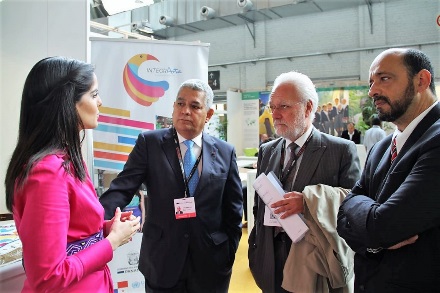 Los Ministerio de Relaciones Exteriores y de Gobierno unieron esfuerzos  para   hacer del conocimiento mundial, este modelo  y buena práctica, a través de  las exposiciones del  embajador de Panamá en el Reino de Bélgica, en el Gran Ducado de Luxemburgo y Jefe de Misión ante la Unión Europea, Darío Chirú y  la Representante de la  marca penitenciaria IntegrArte,  Valeria Maduro, enfatizando  en el tema del empoderamiento de la mujer (privada de libertad), como elemento  importante para la reinserción social.La marca IntegrArte surge en el contexto del Proyecto de Cooperación en Seguridad con Panamá (SECOPA), implementado por la UNODC para Centroamérica y el Caribe en Panamá (UNODC ROPAN), con el financiamiento de la Unión Europea, a fin de fortalecer y modernizar la capacidad de gestión penitenciaria, para facilitar la reintegración social de las personas privadas de libertad desde una perspectiva de derechos humanos.Panamá y Chile coordinan jornadas sobre Alianza del PacíficoPublicado: 08 Junio 2017El Secretario General, León Kadoch, acompañado de la Directora de Relaciones Económicas Internacionales, Embajadora Analuisa Bustamante,recibió la visita  de una misión de la República de Chile para coordinar las jornadas de capacitación  sobre la Alianza del Pacífico (AP),  en seguimiento al compromiso adoptado por los cancilleres de ambos países y reafirmado durante la Visita Oficial del Presidente de Panamá Juan Carlos Varela, al país suramericano.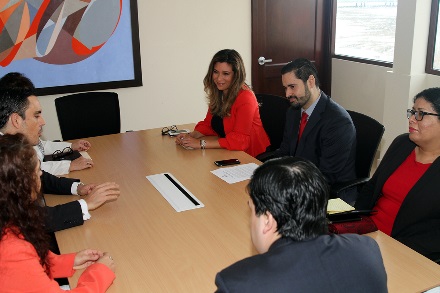 El martes 25 de abril pasado, el presidente Varela, junto a la Vicepresidenta y Canciller, Isabel Saint Malo de Alvarado y el embajador de Panamá en Chile, José Antonio Sosa, en reunión con la Presidenta chilena  Michelle Bachelet en el Palacio de La Moneda, abordó el interés de profundizar los lazos con la Alianza del Pacífico,  iniciativa de integración regional, oficialmente creada el 28 de abril de 2011 y  conformada por Chile, Colombia, México y Perú, que suman cerca del 40 % del PIB de Latinoamérica.Con ese propósito, la Asesora del Departamento de Alianza del Pacífico de la  Dirección General de Relaciones Económicas Internacionales  -DIRECON- de la Cancillería chilena, Paola Calcagni, compartió la experiencia de Chile durante dos concurridas jornadas con diversas instituciones involucradas con los temas de Alianza del Pacifico acompañado de la Dirección de Relaciones Económicas Internacionales de la Cancillería.Panamá actualmente participa como país observador en la Alianza del Pacífico, por lo que la posibilidad de profundizar lazos ha sido valorado positivamente por Chile,  que ostenta la Presidencia Pro Tempore del mecanismo, en función  de la posición geopolítica, el avances en los acuerdos comerciales y las oportunidades que ofrecePanamá como plataforma comercial y de servicios con el Canal ampliado a la comunidad internacional.Los objetivos de la Alianza del Pacífico están dirigidos a construir, de manera participativa y consensuada, un área de integración profunda para avanzar hacia la libre circulación de bienes, servicios, capitales, personas y economía; impulsar un mayor crecimiento, desarrollo económico y competitividad de las economías de sus integrantes; y convertirse en una plataforma de articulación política, integración económica y comercial.Panamá fortalece cooperación con EurosociaALPublicado: 06 Junio 2017Un diálogo sobre políticas de Panamá-EUROsociAL en torno a las demandas del país de reformas e innovaciones en políticas públicas para la cohesión social y la reducción de desigualdades, entre otros objetivos del desarrollo sostenible,  sostuvieron autoridades  del Ministerio de Relaciones Exteriores, encabezadas  por el Viceministro Encargado  de Asuntos Multilaterales y Cooperación Internacional, León Kadoch, con una Misión Oficial del Programa EuroSocial+ de la Unión Europea, que visita el país. Dicho Programa está integrado por un Consorcio de tres instituciones europeas encargadas cada una de una de las áreas temáticas en donde se concentrará la Fase III de EUROSociAL: la Fundación Internacional y para Iberoamérica de Administración y Políticas Públicas (FIIAPP) en el tema de Políticas de Gobernanza, Expertise France (EF) para el tema de Políticas de Género, el Instituto Italo-Latino Americano (IILA) para el tema de Políticas Sociales.  También participa el Sistema de la Integración Social Centroamericana (SISCA).Durante el encuentro se realizó un  proceso de priorización en base a los criterios comprometidos por EUROsociAL con pertinencia-grado de contribución a la cohesión social, sostenibilidad, enfoque a resultados, criterios  además  expuestos  por los expertos europeos de acuerdo a tres ejes temáticos: equidad de género, políticas sociales y gobernanza. El equipo  de Relaciones Exteriores y las distintas instituciones gubernamentales convocadas para varios días de trabajo con el equipo EUROsociAL expondrán sus demandas y ofertas de cooperación fundamentados en el Plan Estratégico Nacional que en materia de política exterior prioriza el  fortalecimiento de la cooperación internacional, a propósito del lanzamiento del Plan Nacional de Cooperación 2030, para en el marco de programas como  EUROsociAL, apoyar políticas públicas nacionales dirigidas a mejorar los niveles de cohesión social y fortalecimiento institucional.  Panamá participa en cinco áreas temáticas del programa relacionadas a salud, finanzas públicas, diálogo social, justicia y seguridad ciudadana.Panamá se estrena como país cooperante en materia de Educación Continua entre Academias DiplomáticasPublicado: 05 Junio 2017Por gestión de La Dirección General de Cooperación Internacional y la Academia Diplomática, Ernesto Castillero Pimentel; Panamá se estrena como país cooperante en materia de Educación Continua con la participación de dos Diplomáticas de las Cancillerías de México y Chile, en el Curso de Formación Profesional de los aspirantes a la Carrera Diplomática y Consular de la República de Panamá 2016-2017.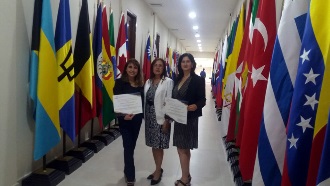 Esta invitación de cooperación internacional para el desarrollo por parte de nuestro país se realizó del 22 de mayo al 2 de  junio de 2017, en las nuevas instalaciones del Ministerio del antiguo Colegio Javier, con participación Mónica González, Segunda Secretaria del Servicio Exterior Mexicano, quien está designada en la Embajada de México en Perú y Cristina Gutierrez del Ministerio de Relaciones Exteriores de Chile. Las servidoras públicas tuvieron la oportunidad de compartir con otros nacionales en el Módulo Valoración Estratégica de Panamá, su Canal y su ampliación, y cadenas de suministro y del valor del Comercio Marítimo Mundial.Esta colaboración se basa en el marco el Acuerdo de Cooperación entre el Ministerio de Relaciones Exteriores de la República de Panamá y el Ministerio de Relaciones Exteriores de la República de Chile firmado en Santiago de Chile el 21 de octubre de1997 y el Memorándum de Entendimiento contentivo de las bases de un Programa de Cooperación para el Desarrollo de la Academia Diplomática panameña y de las tareas de entrenamiento del personal profesional y diplomático por parte del Instituto Matías Romero de Estudios Diplomáticos, Órgano de la Secretaria de Relaciones Exteriores de México y el Ministerio de Relaciones Exteriores de Panamá Firmado en Panamá, el 30 de mayo de 1995.Chile y México han entrenado a diplomáticos panameños por muchos años, por lo que El Ministerio de Relaciones Exteriores de Panamá manifiesta su complacencia en ofrecer reciprocidad a estas naciones.Indonesia y Panamá fortalecen agenda bilateralPublicado el Martes, 23 de Mayo de 2017 en InformacionesEn visita de cortesía  de Miembros del Parlamento de la República de Indonesia se afianzaron  los lazos de amistad y  se puso de manifiesto  el interés de incrementar las relaciones bilaterales entre Panamá y ese país insular, el cuarto más poblado del mundo y la economía más grande del sudeste asiático.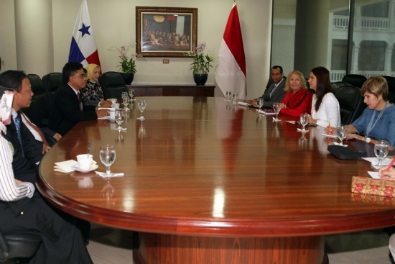 La Directora General de Política Exterior, Nicole Wong,  acompañada de analistas  del Ministerio de Relaciones Exteriores, recibió a los parlamentarios indonesios, con una agenda que incluyo temas de cooperación en diferentes ámbitos  para dinamizar las relaciones entre  Panamá e Indonesia, establecidas a nivel diplomático  el 27 de marzo de 1979.Andreas Hugo Pareira, Miembro del Parlamento de Indonesia, Jefe de la Delegación,  reconoció  el  crecimiento económico de Panamá, sus aportes al comercio mundial a través de la ampliación del Canal y su liderazgo regional como centro de múltiples sedes de organismos y  empresas  importantes a nivel internacional.La delegación parlamentaria de indonesia  reiteró el interés de su país en fortalecer las relaciones económicas y comerciales como aliado estratégico en la región,  siendo  Panamá  el cuarto mayor socio comercial de Indonesia en América Latina. En ese contexto, se abordó, la importancia de buscar potencial en promoción mutua en el área del turismo y además en priorizar la cooperación técnica de Panamá a Indonesia en materia de puertos.La ampliación del Canal abre un amplio abanico de oportunidades para empresas indonesias a través de la sólida plataforma logística y portuaria, las facilidades que brindan la Zona Libre de Colón y la Agencia Panamá Pacífico y  las obras que desarrollará el gobierno de la República de Panamá en el plan quinquenal de infraestructura pública.Panamá y Perú concluyen II Reunión del Mecanismo de Consultas Políticas entre ambos paísesPublicado el Domingo, 21 de Mayo de 2017 en Informaciones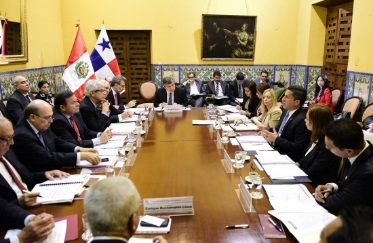 El Viceministro de Relaciones Exteriores de Panamá, Luis Miguel Hincapié, y su homólogo peruano Néstor Francisco Popolizio presidieron la II Reunión del Mecanismo de Consultas Políticas entre ambos países,  con el objetivo de continuar estrechando y profundizando las relaciones de amistad y diálogo, con especial énfasis en las áreas de política, cooperación, seguridad, comercial, tributaria,gastronómica y turística. El Viceministro de Panamá aprovechó la ocasión para ponerse a la disposición del Gobierno Peruano con respecto a la organización de la VIII Cumbre de las Américas, siendo su próxima sede Perú en el año 2018.Ambos Viceministros se congratularon por celebrar este segundo encuentro en el cual encomiaron los avances alcanzados entre ambos países desde el primer encuentro, al tiempo que resaltaron los lazos de cooperación, amistad y las numerosas coincidencias que Panamá y Perú mantienen en temas del ámbito bilateral, regional y multilateral.En ese sentido, las autoridades acordaron continuar manteniendo reuniones bilaterales periódicas de alto nivel para dar seguimiento al desarrollo de la agenda política común.La Delegación de Panamá, agradeció la hospitalidad y atención recibida por parte del Gobierno del Perú, así como el apoyo brindado para el éxito de los trabajos de esta II Reunión del Mecanismo de Consultas Políticas.Fondos no reembolsables para la Cooperación beneficia a mujeres de áreas rurales y bajos recursos.Publicado el Jueves, 18 de Mayo de 2017 en InformacionesLos beneficios de la cooperación internacional en la agenda social del Gobierno de la República de Panamá tiene entre sus objetivos el empoderamiento de la mujer como uno de los pilares del desarrollo sostenible, equitativo e incluyente del país, los cuales están alineados con los Objetivos de Desarrollo Sostenible (ODS), esto se hace evidente con la donación realizada por la República de China (Taiwán) para  la formación  integral de mujeres panameñas  entre las edades de 17 y 25 años, de áreas rurales, y de difícil acceso, y  escasos recursos, para  cursar una carrera técnica superior.  El Vicecanciller Hincapié, testigo de honor en la ceremonia de  donación,  destacó los esfuerzos que desarrolla el Ministerio de Relaciones Exteriores, como entidad coordinadora  para desarrollar acciones de cooperación enfocadas en la  ejecución de proyectos encaminados al desarrollo social y económico de nuestro país, con un enfoque de género, ligados al Plan estratégico de Gobierno (PEG) y al Plan Nacional de Cooperación de la República de Panamá “Panamá Coopera 2030”, ambos alineados a los ODS. La donación por B/.38,601.32, destinada al ejecución del Proyecto Tagua, fue entregada por José María Liu, Embajador de la República de China (Taiwán) a Anayansi Novoa, Directora Ejecutiva de la Asociación para la Cooperación Cultural (ACC), entidad panameña, no gubernamental sin fines de lucro, que desarrolla a través del Instituto Técnico Superior Tagua proyectos en beneficio de la mujer panameña de escasos recursos en el área de Administración Turística en Gastronomía y Hotelería.  El diplomático taiwanés reconoció el interés del Presidente Juan Carlos Varela en el tema educativo y se mostró complacido de colaborar con proyectos que elevan el nivel educativo y la formación integral de jóvenes y adultos, especialmente de las áreas más vulnerables del país.Por su parte Andrea Morgan, directora Académica del Instituto Técnico Superior Tagua  manifestó que “en la medida que se fortalezca la formación integral de la mujer, las comunidades se verán altamente beneficiadas”; mientras Yesibeth Trujillo, una de las estudiantes beneficiadas, procedente de la provincia de Coclé y  graduanda como Técnica Superior en Administración Hotelera con énfasis en Gastronomía expreso su agradecimiento por la oportunidad que ofrece la cooperación internacional, a través de proyectos de esta magnitud. Panamá y Argentina aumentarán la conectividad aéreaPublicado el Viernes, 12 de Mayo de 2017 en Informaciones.Resultado de la visita oficial de la Vicepresidenta y Canciller Isabel de Saint Malo de Alvarado durante a la República Argentina, en noviembre pasado, Panamá y el país suramericano aumentarán la conectividad aérea a fin de fortalecer el flujo turístico entre ambas naciones.Este gran paso en el fortalecimiento de los lazos entre ambas naciones se vio materializado con la firma del acta entre las Autoridades Aeronáuticas de la República de Panamá y de Transporte de la República Argentina, y permitirá ampliar de 14 a 21 las frecuencias semanales, es decir, tres vuelos diarios.El documento estipula que la capacidad de los servicios se establece en 21 frecuencias semanales para cada una de las partes, con cualquier tipo de aeronave. Así mismo, las autoridades competentes acordaron que las líneas aéreas de la República de Panamá podrán operar adicionalmente siete frecuencias semanales a puntos de Argentina, excepto Buenos Aires. En ese sentido, a partir de fin de año se sumará una nueva conexión internacional Panamá-Mendoza. Esta será la cuarta ciudad argentina (Buenos Aires, Córdoba y Rosario ya están servidas) y el destino número 75 en la Red de Rutas. La República de Panamá se constituye así en el primer país en lograr la negociación bilateral de incremento de frecuencias y por tanto de apertura de Argentina al mundo.Panamá y UNICEF fortalecerán vínculos tras encuentro entre Vicepresidenta y representante especial, Marta Santos PaísPublicado el Miércoles, 10 de Mayo de 2017 en InformacionesPanamá, 10 de mayo de 2017. La Vicepresidenta de la República, Isabel de Saint Malo de Alvarado se reunió con la Representante Especial del Secretario General de la ONU sobre la violencia contra los niños, Marta Santos, para abordar los temas relacionados sobre la prevención de violencia contra la niñez y la adolescencia en Panamá, desde la primera infancia.Santos País felicitó los avances de Panamá en materia de protección de la niñez, y los ambiciosos proyectos que el país está ejecutando.  Asimismo, reconoció el compromiso de Panamá con los Objetivos de Desarrollo Sostenible, incidiendo en el impulso que está dando la Canciller, tanto en Panamá como desde la representación del país ante las Naciones Unidas.Al mismo tiempo, la representante especial de la ONU abordó la importancia de poner en marcha un sistema de protección integral de la niñez y la adolescencia que tenga como enfoque prevenir la violencia contra los niños, y a su vez, contribuir en el fortalecimiento familiar. Esto, agregó, es clave para avanzar en el alcance de las metas de desarrollo sostenible (ODS), especialmente, la relacionada con la eliminación de toda forma de violencia contra la niñez, así como para garantizar el desarrollo adecuado de los niños y niñas en Panamá en condiciones de equidad e igualdad.La Vicepresidenta y Canciller aseguró que Panamá dará seguimiento a la adopción de este marco legal, al tiempo que manifestó el interés de que el país reciba un acompañamiento de UNICEF en materia de institucionalidad de todos aquellos temas que pretinen a la infancia.En este sentido, la Representante de UNICEF en Panamá, Kyungsun Kim manifestó la disposición y compromiso de UNICEF de trabajar de la mano con el Gobierno de Panamá en estos proyectos.La Representante Especial del Secretario de las Naciones Unidas sobre violencia contra los niños se encuentra en Panamá participando el V Foro Mundial de Líderes Religiosos para prevenir la violencia contra la niñez, organizado por la Red Global de Religiones a favor de la infancia (GNRC). Al respecto, la jefa de la diplomacia panameña aseguró que Panamá se complace de auspiciar el espacio, al ser un país con una visión de pluralidad, donde convergen religiones y culturas.Panamá fortalece proyectos agropecuarios y de seguridad con donación de la República de China (Taiwán)Publicado el Martes, 9 de Mayo de 2017 en InformacionesEn acto realizado en el Salón Los Próceres del Ministerio de Relaciones Exteriores, la Viceministra de Asuntos Multilaterales y Cooperación de la Cancillería, María Luisa Navarro, recibió de parte del Embajador de la República de China (Taiwán), José María Liu, una donación por el orden de B/.2,941,430.04, destinada a 4 proyectos de gran relevancia a nivel nacional:  un microscopio electrónico de transmisión para el Instituto de Investigación Agropecuaria de Panamá (IDIAP), 15 vehículos para seccionales de la policía en Chiriquí y Veraguas, y la sección Antipandillas de la Dirección de Inteligencia Policial, un bote DAMEN INTERCEPTOR 1102 de 36 pies de eslora, y la Construcción de la Estación Aeronaval en el área de Almirante, Distrito de Changuinola. Estas donaciones están enmarcadas en el Programa Bilateral de Cooperación entre el Gobierno de la República de China (Taiwán) y el Gobierno de la República de Panamá, para el período 2014 – 2019.La Viceministra de Asuntos Multilaterales y Cooperación, María Luisa Navarro, destacó que estos proyectos están alineados con las prioridades del Gobierno del Presidente Juan Carlos Varela de mejorar el nivel de vida de los panameños e impulsar el desarrollo del campo panameño. Hizo propicia la ocasión para agradecer al embajador Liu por su fructífera labor durante su misión diplomática en Panamá.Por su parte el Embajador Liu, reconoció el empeño y la eficiente labor del Viceministerio de Asuntos Multilaterales y Cooperación para ejecutar los proyectos de cooperación de manera transparente; agradeció la hospitalidad del gobierno y pueblo panameño y se mostró satisfecho de haber aportado su grano de arena al desarrollo sostenible del país.La adquisición de un microscopio electrónico de transmisión para el Instituto de Investigación Agropecuaria de Panamá (IDIAP), de acuerdo con su Director General, permitirá a Panamá desarrollar sus programas de investigación en áreas de sanidad vegetal y animal con grandes beneficios para productores de palma aceitera, coco, tomate industrial, cítricos y ganado. Además permitirá fortalecer los programas de cooperación hacia otros países como Haití.Los quince (15) vehículos destinados las seccionales de la policía en Chiriquí y Veraguas, y la sección Antipandillas de la Dirección de Inteligencia Policial” son patrullas tipo “pick up” y facilitarán la labor de seguimiento que permitirá contrarrestar la delincuencia y mejorar la capacidad de respuesta a los llamados de la comunidad.Mientras tanto, el Bote DAMEN INTERCEPTOR 1102 de 36 pies, será utilizado por el Servicio Nacional Aeronaval en la Comarca Guna Yala.  Se trata del cuarto bote adquirido mediante donación y contribuirá a disuadir, minimizar, develar y/o neutralizar cualquier amenaza, así como brindar apoyo a las comunidades en áreas de difícil acceso y ofrecer auxilio en casos de emergencia o desastres causados por la naturaleza.También se desarrolló un primer desembolso para la ejecución del proyecto “Construcción de la Estación Aeronaval en el área de Almirante, Distrito de Changuinola. Mediante este proyecto el SENAN contará con instalaciones más adecuadas para desarrollar sus operaciones en nuestras costas, fortaleciendo la seguridad ciudadana al combatir desde distintos puntos y de manera estratégica el narcotráfico y demás actividades ilícitasEn el acto se hicieron presentes, el Ministro de Seguridad, Alexis Bethancourt; el Ministro de Desarrollo Agropecuario, Eduardo Enrique Carles; el Viceministro de Seguridad Jonattan del Rosario; el Director General del SENAN, Belsio Gonzalez; el Director General de la Policía Nacional, Omar Pinzón; el Director General del IDIAP Axel Villalobos; y por parte de la Cancillería, la Directora General de Cooperación, Selina Baños.Culmina Consejo de Asociación Panamá-Costa Rica con acuerdos políticos, comerciales y de cooperaciónPublicado el Viernes, 5 de Mayo de 2017 en InformacionesSan José, Costa Rica.-  Bajo la presidencia de la Vicepresidenta y Canciller Isabel de Saint Malo de Alvarado, y el Ministro de Relaciones Exteriores y Culto, Manuel González Sanz, se realizó la Primera Reunión del Consejo de Asociación Costa Rica-Panamá.  En ella se abarcaron más de 70 puntos de interés en la agenda bilateral, enmarcados en tres componentes fundamentales: Político y Social, Cooperación, Comercial.La Canciller panameña estuvo acompañada de Ministros, Viceministros, Directores y altos representantes de las instituciones vinculadas con este diálogo, incluyendo el Ministro de Obras Públicas, Ramón Arosemena; la Viceministra de Finanzas, Eyda Varela de Chinchilla; el Viceministro de Seguridad, Jonathan del Rosario; el Director del Servicio Nacional de Migración, Javier Carrillo; el Jefe de Asuntos Internacionales del Ministerio de Desarrollo Agropecuario, Anibal Ortíz; el Director del Instituto Geográfico Nacional, Israel Sánchez; la Directora Nacional de Áreas Protegidas y Vida Silvestre; el Jefe de Operaciones del SENAFRONT, Guillermo Valdés; Rosa Aizpurúa por la Autoridad Nacional de Aduana; y personal asesor y técnico de estas instituciones y del Ministerio de Relaciones Exteriores de Panamá.Entre las discusiones, resaltaron avances y acuerdos en temas migratorios, de seguridad, de asuntos limítrofes, población migrante Ngäbe y Buglé, de intercambio de información en materia tributaria, y asuntos comerciales y de cooperación.El canciller González destacó el excelente nivel de entendimiento que han alcanzado ambos países y resaltó la importancia del Acuerdo de Asociación, resaltando que es “un hito en la relación de cooperación bilateral que constituye hoy el instrumento jurídico más reciente y de mayor rango con que contamos para afianzar nuestra relación de países hermanos”.Por su parte, de Saint Malo de Alvarado calificó como “fructífera” la jornada de trabajo, y aseguró que Panamá y Costa Rica están en el momento de redoblar esfuerzos para alcanzar esos objetivos comunes, apoyados en el Acuerdo de Asociación, que constituye una plataforma complementaria a la red de acuerdos existentes y permite abordar de manera integral los temas prioritarios con el acompañamiento de los actores principales.Algunos acuerdosEn materia migratoria, Panamá y Costa Rica seguirán abordando de manera conjunta el reto del tránsito irregular de ciudadanos extra-regionales, buscando desarrollar una política que mejore de manera integral los pasos fronterizos (migración, aduana y estamentos de seguridad) y que garantice un flujo ordenado. En esta línea, se continuará con la implementación del sistema biométrico, para la verificación de identidad de las personas migrantes.Sobre la población migrante Ngabe Buglé en particular, ambos Cancilleres coincidieron en la importancia de dar continuidad y una segunda etapa del Programa Conjunto sobre Seguridad Humana de Migrantes Temporales Ngäbes-Buglé en la ruta del café, a fin de institucionalizar las acciones encaminadas al mejoramiento de la calidad de vida de nuestra población fronteriza, especialmente en lo relacionado a la seguridad laboral, sanitaria, educativa, migratoria y económica. Como presidenta del Gabinete Social, la Vicepresidenta de Saint Malo De Alvarado liderarse este esfuerzo en Panamá. Para la prevención del narcotráfico y crimen organizado, se expandirá la cooperación para los operativos antidrogas, así como lo relacionado con la pesca ilegal.  Panamá y Costa Rica reactivarán la Comisión Binacional de Seguridad Fronteriza (COMBIFRON), desde la cual habrá un acercamiento más efectivo entre estamentos de seguridad y se fortalecerá el intercambio de información de inteligencia en tiempo real.  Asimismo, avanzarán en las negociaciones para suscribir un instrumento tripartito para la cooperación en la lucha contra la delincuencia organizada transnacional entre Costa Rica, Panamá y Colombia.En los asuntos de cooperación, Panamá y Costa Rica repasaron la situación actual de la construcción del Puente Binacional sobre el Río Sixaola, donde los Ministerios de Obras Públicas de ambos países, se congratularon por los avances del proyecto binacional, que forma parte de la red internacional de carreteras mesoamericanas, e interconexión que permitirá fortalecer el Sistema del Corredor Atlántico.Dado que la protección del medio ambiente y recursos naturales es prioridad en las agendas de Panamá y Costa Rica, se redoblarán esfuerzos en la conservación y protección de la biodiversidad del Parque Internacional de la Amistad, que gracias a la cooperación transfronteriza, la UNESCO no le incluyó como Sitios de patrimonio Mundial en peligro, y se deberán seguir mostrando avances en la próxima Sesión del Comité de Patrimonio Mundial en el 2017.Reforzando relaciones comerciales, los cancilleres de Panamá y Costa Rica se comprometieron a culminar las negociaciones del Acuerdo Marco de Facilitación al Comercio, donde apuesta a la eficiencia de las Aduanas y controles integrales de fronteras, propiciando  el ambiente adecuado para la facilitación del comercio, y el desarrollo de rutas turísticas comunes, entre otros.Expertos internacionales reconocen liderazgo de Panamá en la nueva dinámica de cooperaciónPublicado el Viernes, 5 de Mayo de 2017 en InformacionesCon resultados que invitan a la acción y que fortalecen el papel de Panamá como puente de cooperación para el desarrollo sostenible concluyeron dos días de foros en el marco del lanzamiento del “Plan Nacional de Cooperación, Panamá Coopera 2030”, a través del cual el país adecúa sus estándares de la Cooperación a las nuevas tendencias, y se sitúa en una posición privilegiada en el Sistema Internacional de Cooperación.Haciendo referencia al papel de Panamá en la nueva dinámica de cooperación, la Ministra encargada María Luisa Navarro incidió en que el futuro de la cooperación involucra la participación de donantes, cooperantes y actores en un mismo espacio, el uso óptimo y eficiente de los recursos de cooperación que reciben los países, de cara a una mayor y mejor coordinación de la comunidad cooperante.También se refirió al alcance del Foro Panamá Coopera 2030, apuntando que representa lo que será el futuro de la cooperación de Panamá que está cimentado con objetivos e indicadores inmediatos que coadyuvarán con el compromiso de esta administración y las siguientes hacia la consecución de los Objetivos del Desarrollo Sostenible (ODS) en un país de renta media, receptor y proveedor de cooperación como Panamá. Mientras que, el Catedrático de Economía Aplicada de la Universidad Complutense de Madrid, José Antonio Alonso centró su ponencia en los retos y nuevos marcos institucionales de la gobernanza de las políticas de cooperación para el desarrollo en los países de renta media. En esa línea, apuntó que si se quiere avanzar hacia una gobernanza realmente transformadora es necesario que los países mantengan su capacidad fiscal a fin de superar la pobreza a través del crecimiento sostenido, transparencia, rendición de cuentas e impulsar el desarrollo con una agenda nacional y la redistribución de la cooperación.La representante del Banco Mundial en Panamá Anabela Abreu y el Jefe de Cooperación de la delegación de la Unión Europea en Nicaragua y Panamá, y ante el Sistema de Integración Centroamericana (SICA), Laurent Sillano, por su parte, compartieron sobre la importancia de acciones coordinadas entre los gobiernos, empresas y sociedad civil para maximizar el impacto del financiamiento, y conseguir los recursos que se requieren para alcanzar los ODS.Sobre este tema, el presidente de la Asociación de Abogados Internacionales y Asesor en temas financieros, Gian Castillero, subrayó la necesidad de que las discusiones globales diferencien entre los incentivos fiscales, una herramienta para atraer inversión extranjera directa necesaria para el desarrollo de los países; versus aquellos mecanismos que facilitan la evasión fiscal, flagelo contra el cual países como Panamá luchan por que impacta directamente la consecución de la Agenda 2030; refiriéndose al financiamiento para el desarrollo.El Foro Panamá Coopera 2030, que se extendió por dos días, en la ciudad de Panamá, contó con la valiosa participación del Viceministro de Cooperación Internacional del Ministerio de Economía, Planificación y Desarrollo de la República Dominicana, Inocencio GarcíaPanamá apuesta convertirse en Hub Regional y Global de CooperaciónPublicado el Miércoles, 3 de Mayo de 2017 en InformacionesBajo el lema “Panamá, puente de Cooperación para el desarrollo sostenible” se desarrolló el primer día de paneles del foro de lanzamiento del Plan Nacional de Cooperación, en el cual se abordaron temas como los nuevos retos del desarrollo sostenible, las necesidades de Panamá y los aportes del país en el tema de cooperación, los principales retos sectoriales de la Cooperación Internacional y alianzas estratégicas para el desarrollo enfocadas en agua y saneamiento, educación e igualdad de género.En su intervención, Harold Robinson, Coordinador Residente del Sistema de las Naciones Unidas en Panamá, opinó que la experiencia del país para orientar a naciones de la región lo coloca como líder importante en el modelo de cooperación. Sobre este tema, la Vicepresidenta y Canciller Isabel de Saint Malo de Alvarado citó como ejemplo el Centro Logístico Regional de Asistencia Humanitaria (CLRAH), el cual convertirá a Panamá en el Centro más importante de ayuda humanitaria en las Américas cuando entre en operaciones a inicios del 2018. Haciendo referencia al rol de Panamá como puente de cooperación en la región, de Saint Malo de Alvarado, incidió que el país ha demostrado su capacidad para recurrir al diálogo y la concertación como herramienta para resolver los conflictos, experiencia que puede compartir en la arena internacional.Sobre este tema, la Asesora de la Junta Directiva de APEDE, Mercedes Eleta de Brenes manifestó la disposición del sector privado y civil de sumarse a la alianza para desarrollar una visión de país conjunta que pueda convertirse en una Agenda de Estado. Mientras que el Secretario Ejecutivo Adjunto de la CEPAL, Antonio Prado mostró su satisfacción por la valentía de Panamá en posicionarse como país donante, y entrar en una nueva dinámica de la cooperación internacional con la puesta en marcha del Plan Nacional de Cooperación.Refiriéndose a la importancia de la institucionalidad de la Cooperación, el Magister en Cooperación Internacional por la Universidad Complutense de Madrid (UCM, Juan Pablo Prado consideró que se fortalecerá con la participación de todos los actores de la sociedad panameña, al tiempo que aplaudió que el Plan Nacional de Cooperación esté sustentado en un contexto dinámico y renovado que responde al reto de los Objetivos de Desarrollo Sostenible (ODS). En tanto que la Representante del Banco Interamericano de Desarrollo (BID) en Panamá y Haití, Gina Montiel elogió este aporte de Panamá al Desarrollo Sostenible al internalizar y al mismo tiempo constituir la cooperación en una autopista de doble vía al recibir y ofrecer experiencias y buenas prácticas especialmente en las alianzas y arquitectura financiera, lo cual contribuirá en América Latina a reducir las asimetrías en los flujos financieros.Además de contar con la valiosa participación de la Vicepresidenta y Canciller, Isabel de Saint Malo de Alvarado, Viceministra de Asuntos Multilaterales y Cooperación de la Cancillería, María Luisa Navarro; y la Directora General de Cooperación Internacional de la Cancillería, Selina Baños como expositores nacionales, participaron además los Ministros de Desarrollo Social, Ambiente, Trabajo, el Viceministro de Economía y la Vicealcaldesa de la capital, quienes reflexionaron sobre la manera en que la cooperación incide directamente en el avance social, económico y ambiental de nuestro país.“Panamá, puente de Cooperación para el Desarrollo Sostenible” que culminará este jueves 4 de mayo es un foro abierto y gratuito, dirigido a representantes del sector privado, académico y de la sociedad civil, organismos multilaterales, banca de desarrollo, agencias de cooperación, medios de comunicación y misiones diplomáticas, así como a especialistas en crecimiento económico, desarrollo e inclusión social, Educación e innovación científica, Sostenibilidad ambiental y Justicia, Estado y Gobernabilidad. Con Panamá Coopera 2030, el país entra en la nueva dinámica de cooperación internacionalPublicado el Miércoles, 3 de Mayo de 2017 en InformacionesLa República de Panamá presentó hoy el primer Plan Nacional de Cooperación “Panamá Coopera 2030", que representa un giro significativo y ambicioso en la visión, los objetivos y la forma de gestionar la Cooperación Internacional para y desde Panamá. En acto presidido por la Vicepresidenta y Canciller Isabel de Saint Malo de Alvarado, compartió que este sistema nacional de cooperación, atrae y enfoca la ayuda y recursos que Panamá recibe de países y organismos internacionales para minimizar las necesidades nacionales. “Con esta herramienta formulada interinstitucionalmente, a través de un proceso participativo por más de un año, el aporte que recibe el país tendrá un mayor y verdadero impacto en la vida de los panameños y permitirá que se atiendan de manera efectiva necesidades puntuales, y no de forma dispersa con resultados menos tangibles” agregó de Saint Malo de Alvarado.La Viceministra de Asuntos Multilaterales y Cooperación Internacional, María Luisa Navarro, por su parte, agregó que el objetivo a corto plazo es convertir a Panamá en un Hub Regional y Global de Cooperación Internacional al Desarrollo.   Esto se logrará enfocando la cooperación internacional en las prioridades nacionales, haciendo uso óptimo y eficiente de los recursos de cooperación que recibe el país y dinamizando las relaciones entre los involucrados: la sociedad civil, el sector privado y el Gobierno, para una mayor y mejor coordinación de la comunidad cooperante.Con ello, el país aspira a enfocar los esfuerzos hacia una oferta de cooperación sustentada en las iniciativas, fortalezas y buenas prácticas que Panamá está en capacidad de exportar, y que constituyen ámbitos que han consolidado la vocación histórica del país y/o que han facilitado el desarrollo económico y social del país: crecimiento económico, desarrollo e inclusión social, educación e innovación científica, sostenibilidad ambiental, Justicia, Estado y Gobernabilidad.La jefa de la diplomacia panameña culminó la presentación, incidiendo en que el Plan Nacional de Cooperación y el catálogo sectorial, forman ahora parte de un instrumento de la política exterior panameña, y busca contribuir a la eliminación de la pobreza, reducción de las desigualdades y un desarrollo sostenible.El lanzamiento del Plan Nacional de Cooperación “Panamá Coopera 2030” se da en el marco del foro “Panamá, Puente de Cooperación para el Desarrollo Sostenible”; jornada de dos días que contará con la participación de expertos nacionales e internacionales que compartirán  experiencias y buenas prácticas  en materia de cooperación internacional para un desarrollo sostenible.   Inscripciones abiertas para el Foro “Panamá, Puente de Cooperación para el Desarrollo Sostenible”Publicado el Martes, 2 de Mayo de 2017 en InformacionesLa República de Panamá lanzará el primer Plan Nacional de Cooperación, “Panamá Coopera”, un sistema que permitirá articular y coordinar la cooperación que el país recibe y transfiere desde y hacia la comunidad internacional, y formaliza la incursión de Panamá como un país cooperante, colocándolo a la vanguardia de la dinámica de cooperación global. En el marco de esta iniciativa sin precedentes, el Ministerio de Relaciones Exteriores busca promover una reflexión con actores nacionales e internacionales sobre los retos del desarrollo sostenible en el renovado marco de la cooperación para el desarrollo, así como explorar oportunidades de intercambio y colaboración con agencias de cooperación de otros países.  Para ello, desarrollará el Foro “Panamá, Puente de Cooperación para el Desarrollo Sostenible” los días 3 y 4 de mayo en el Anfiteatro “Ricardo J. Alfaro”  (nuevo pabellón de la Cancillería, en donde se tratarán temas como el rol de la cooperación en los nuevos retos del desarrollo sostenible, las necesidades y aportes de Panamá ante el nuevo escenario de cooperación internacional para el desarrollo, sectores de la cooperación internacional, financiación del desarrollo,  Arquitectura institucional de la cooperación internacional para el desarrollo, entre muchos otros.La Vicepresidenta y Canciller, Isabel de Saint Malo de Alvarado, es parte de la selecta lista de ponentes de alto nivel que participarán de este foro y que incluye a expositores nacionales e internacionales como Antonio Prado, Secretario Ejecutivo Adjunto de la CEPAL, Gina Montiel, Gerente del Departamento de Países de Centroamérica, México y República Dominicana, Leonor Calderón, Directora de la Oficina Subregional de la Secretaria General Iberoamericana (SEGIB) para México, El Caribe y Centroamérica, José Antonio Alonso, Vocal experto del Consejo de Cooperación para el Desarrollo y miembro del Committe for Developmen Policy de ECOSOC, de Naciones Unidas, entre otros. Aprovechando la presencia de expositores internacionales y nacionales con experiencia en áreas relacionadas con los Objetivos de Desarrollo Sostenible (ODS), Panamá presentará oficialmente su Plan Nacional de Cooperación bajo el nombre de “Panamá Coopera”, el cual formaliza la incursión del país como un país cooperante, colocándolo a la vanguardia de la dinámica de cooperación global y como un referente en la región.  Con “Panamá Coopera” se atraerá y enfocará la ayuda y recursos que se recibe de países y organismos, en las necesidades nacionales.  Esto permite que la ayuda tenga un mayor y verdadero impacto en la vida de los panameños y que se atiendan de manera efectiva necesidades puntuales, y no de forma dispersa con resultados menos tangibles.Panamá, puente de Cooperación para el Desarrollo Sostenible” está dirigido a representantes del sector privado, académico y de la sociedad civil, organismos multilaterales, banca de desarrollo, agencias de cooperación y misiones diplomáticas, así como a especialistas en crecimiento económico, desarrollo e inclusión social, Educación e innovación científica, Sostenibilidad ambiental y Justicia, Estado y Gobernabilidad.  Es totalmente gratuito sólo se requiere inscripción previa a través del correo forocooperacion@mire.gob.pa o en los teléfonos 504-9314/511-4178.   Expositores de lujo en Foro de Cooperación Internacional, en PanamáPublicado el Domingo, 30 de Abril de 2017 en InformacionesEn el marco del lanzamiento del Plan Nacional de Cooperación, el próximo 3 y 4 de mayo, el Ministerio de Relaciones Exteriores organiza el Foro “Panamá, Puente de Cooperación para el Desarrollo Sostenible”; que abordará temas como: el papel de la cooperación en el desarrollo sostenible, las necesidades y aportes de Panamá en el nuevo escenario de la cooperación internacional para el desarrollo y el impacto de las alianzas para el desarrollo en áreas como agua y saneamiento, la educación y la igualdad de género.Además de contar con la valiosa participación de la Vicepresidenta y Canciller, Isabel de Saint Malo de Alvarado, Viceministra de Asuntos Multilaterales y Cooperación de la Cancillería, María Luisa Navarro; y la Directora General de Cooperación Internacional de la Cancillería, Selina Baños, los paneles y conferencias contarán con la participación de expositores nacionales e internacionales de altísimo nivel.En el panel “Nuevos Retos del Desarrollo Sostenible ¿Qué rol para la Cooperación?” participarán  Gina Montiel, Representante del Banco Interamericano de Desarrollo (BID) en Panamá y Haití y Gerente del Departamento de Países de Centroamérica, México y República Dominicana, tiene una maestría en Economía de Boston University y estudios de postgrado en George Washington University, Leonor Calderón, Directora de la Oficina Subregional de la Secretaría General Iberoamericana (SEGIB) para México, el Caribe y Centroamérica; fue ministra panameña de la Juventud, la Mujer, la Niñez y la Familia y ‘Mujer Estrella' de 2004 (Fundamujer), Juan Pablo Prado, Profesor-Investigador Facultad de Derecho y Ciencias Sociales de la Benemérita Universidad Autónoma de Puebla, (México). Doctor en Relaciones Internacionales y Unión Europea y Magister en Cooperación Internacional por la Universidad Complutense de Madrid (UCM).También expondrán Harold Robinson, Coordinador Residente del Sistema de las Naciones Unidas en Panamá. Es un economista costarricense que se desempeñaba como jefe del Grupo de la Agenda Post-2015 del Fondo de Población de las Naciones Unidas (UNFPA) en Nueva York; y ha ejercido cargos de dirección en el UNFPA, Mercedes Eleta de Brenes, Presidenta de United Way Panamá, Presidenta de WCD Panamá y Asesora de la Junta Directiva de APEDE, Antonio Prado, economista brasileño, Secretario Ejecutivo Adjunto de la Comisión Económica para América Latina y el Caribe (CEPAL). Durante gran parte de su carrera se ha especializado en el análisis de los cambios tecnológicos en la industria y su impacto en el desarrollo económico, el mercado laboral y las relaciones industriales de Brasil en el panel “ Panamá ¿Qué necesita y qué aporta en los nuevos escenarios de la cooperación internacional para el desarrollo?La jornada del segundo día comenzará con la Conferencia Magistral “La Gobernanza de las políticas de cooperación para el desarrollo en los países de renta media: principales retos y nuevos marcos institucionales” de la mano de José Antonio Alonso, Catedrático de Economía Aplicada de la Universidad Complutense de  Madrid, Vocal  experto del  Consejo de Cooperación para el Desarrollo y miembro del Committee for Development Policy de ECOSOC, de Naciones Unidas y del European Advisory Group of the Bill and Melinda Gates Foundation.  Continuará con las exposiciones de Anabela Abreu, representante del Banco Mundial en Panamá desde el año  2014, Laurent Sillano: Jefe de Cooperación de la Delegación de la Unión Europea en Nicaragua y Panamá, y ante el Sistema de Integración Centroamericana (SICA), Teresa de Alfaro, directora ejecutiva de Sumarse, la asociación que impulsa la Responsabilidad Social Empresarial y los Principios del Pacto Global en Panamá y Gian Castillero,  presidente de la Asociación de Abogados Internacionales estarán en elPanel Conversatorio sobre Desafíos y Buenas Prácticas Financiación del desarrollo.A estos expositores se suman  Ramón Santos, Embajador de España en Panamá, José Ignacio Piña Rojas, Embajador de México en Panamá, Inocencio García Javier, Viceministro de Cooperación Internacional del Ministerio de Economía, Planificación y Desarrollo de la República Dominicana, Jaime  Miranda,  Economista guatemalteco, Viceministro de  Cooperación para  el  Desarrollo de  El Salvador y Taku  Ishimaru,  Jefe  Representante  de  la  Agencia  de  Cooperación Internacional del Japón (JICA) en Panamá, quienes conversarán sobre Arquitectura  institucional  de  la  cooperación  internacional  para  el desarrollo.Sobre el “Fortalecimiento de capacidades, gestión de procesos y gestión del conocimiento”, disertarán  Edgardo Sandoval Ramsey, Director de Cooperación Internacional de la Secretaría General del Sistema de la Integración Centroamericana (SICA); Jorge Arosemena, Presidente Ejecutivo de la Fundación Ciudad del Saber; Marcela Quezada, Coordinadora de Cooperación Sur-Sur del Programa de Naciones Unidas para el Desarrollo (PNUD) Chile, Gladys Bernett, Directora de Desarrollo de Programas de  USF  Salud Panamá; yJuan Fernández Vaquero, Socio Director de ENRED Consultoría, Especialista en gestión del conocimiento para el desarrollo.Participarán además Alcibíades Vásquez, Ministro de Desarrollo Social; Emilio Sempris, Ministro Encargado de Ambiente; Luis Ernesto Carles, Ministro de Trabajo y Desarrollo Laboral; Iván Zarak, Viceministro de Economía; y José Isabel Blandón, Alcalde de Panamá y Kyungsun Kim, Representante de UNICEF, Oficina de Panamá en el panel “Principales Retos  Sectoriales de  la  Cooperación Internacional para  el Desarrollo en Panamá”.“Panamá, puente de Cooperación para el Desarrollo Sostenible” está es un foro abierto y gratuito, dirigido a representantes del sector privado, académico y de la sociedad civil, organismos multilaterales, banca de desarrollo, agencias de cooperación, medios de comunicación y misiones diplomáticas, así como a especialistas en crecimiento económico, desarrollo e inclusión social, Educación e innovación científica, Sostenibilidad ambiental y Justicia, Estado y Gobernabilidad.  Es totalmente gratuito sólo se requiere inscripción previa a través del correo forocooperacion@mire.gob.pao en los teléfonos 504-9314/511-4178.  Más información en: http://bit.ly/2pxtCZUPanamá y República Dominicana lanzan negociaciones para ampliar sus relaciones comercialesPublicado el Viernes, 28 de Abril de 2017 en InformacionesPanamá y República Dominicana firmaron un acuerdo marco de negociación para la incorporación de nuevos productos y/o mejorar preferencias de los productos contemplados en el actual acuerdo de alcance parcial con el objetivo de fortalecer sus relaciones económicas y comerciales como países amigos y socios estratégicos.El acuerdo fue firmado por el Ministro de Comercio e Industrias de Panamá, Augusto Arosemena, y el Ministro de Relaciones Exteriores de República Dominicana, Miguel Vargas, responsables de las negociaciones comerciales de los respectivos países, en presencia del Vicecanciller Luis Miguel Hincapié durante un acto realizado en la cancillería panameña.El documento surge en virtud del interés manifestado en Comunicado Conjunto de noviembre del 2015, por los Presidentes Juan Carlos Varela de Panamá y Danilo Medina Sánchez de República Dominicana, de retomar y concluir, en el corto plazo, las negociaciones para la ampliación del Acuerdo de Alcance Parcial por considerarlo fundamental para la profundización de las relaciones económicas entre ambas naciones.El actual acuerdo de Alcance Parcial entre República Dominicana y Panamá, y que entró en vigencia en el año 1987 tiene una cobertura limitada de algo menos de 200 productos.  Ambos Ministros son de la opinión que esta ampliación de productos bajo este instrumento permitirá explorar nuevas oportunidades para productos agrícolas, agro-procesados, productos del mar, y productos industriales manteniendo nuestra protección para los productos sensibles. Tras la firma del acuerdo entre ambos países, la Canciller panameña compartió con su homólogo dominicano en un almuerzo de trabajo sobre temas de la agenda bilateral. Actualmente, y según datos de fuente de Panamá, el intercambio comercial total (incluyendo ZLC) entre la República Dominicana y Panamá alcanza algo más de 553 millones de balboas en el año 2016.Panamá y Chile fortalecen estrategias para aumentar el turismoPublicado el Jueves, 27 de Abril de 2017 en InformacionesContinuando con su agenda de trabajo en Chile, el presidente de la República, Juan Carlos Varela y el ministro de Comercio e Industrias, Augusto Arosemena, sostuvieron un conversatorio con empresarios y operadores turísticos chilenos en el que destacaron las oportunidades que ofrece Panamá para la inversión.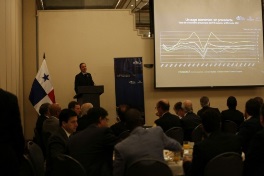 Durante el encuentro, el presidente Varela afirmó que Panamá es una gran conexión que permite a las empresas el acceso a mercados del Latinoamérica y el mundo.Además, el Mandatario invitó a los operadores turísticos a visitar Panamá para conocer los diferentes puntos y productos turísticos que ofrece el país.“Esta visita servirá para definir una estrategia que sea atractiva para convertir a Panamá, no solo en un punto de conexión para el turista de Sur América, sino en el destino final para vacacionar. Esta alianza estratégica permitiría aumentar el movimiento de turistas entre ambos países”, expresó el Gobernante.En el marco de ese crecimiento turístico, un equipo de Autoridad de Turismo de Panamá (ATP)  y de la Autoridad Marítima de Panamá (AMP) viajará a Chile para explorar con la terminal de cruceros de Valparaíso las posibilidades de negocios conjuntas con el proyectado Puerto de Cruceros de Amador.Por otra parte, el Jefe del Ejecutivo adelantó que se estudiará la conformación de una ruta turística Pacífico Sur que una Panamá con esa ciudad de Chile.Conferencia magistralEl presidente Varela dictó a estudiantes y docentes de la Universidad Católica de Chile la Conferencia Magistral "La Gran Conexión",  con la que compartió su visión de Estado, experiencias y políticas públicas enfocadas en inclusión que desarrolla en Panamá, entre ellas: Techos de Esperanza, Sanidad Básica, 120 a los 65, Beca Universal ampliada, Instituto Técnico Superior del Este, Descentralización Municipal, etc."Poner al ser humano como el centro de todo es clave para desarrollar un Gobierno comprometido con el Pueblo”, manifestó Varela, al tiempo que destacó el compromiso histórico de Panamá como país de paz con vocación de diálogo y centro de convergencia de las naciones.El Presidente panameño dedicó esta conferencia a María Soledad Cisterna Reyes -catedrática de la Universidad Católica  y expresidenta del Comité́ sobre los Derechos de las Personas con Discapacidad de Naciones Unidas- quien días antes expuso en el Foro Internacional del Deporte en el Marco de los Juegos Latinoamericanos de Olimpiadas Especiales que se celebran en Panamá.Panamá y Chile trabajarán de la mano por la equidad entre hombres y mujeresPublicado el Miércoles, 26 de Abril de 2017 en InformacionesComo parte de la visita oficial a Chile, la Vicepresidenta y Canciller Isabel de Saint Malo de Alvarado, tuvo oportunidad de sostener una reunión de trabajo con la Ministra de la Mujer y Equidad de Género de ese país, Claudia Pascual Grau, para sumar acciones encaminadas a lograr equidad entre hombres y mujeres. De Saint Malo de Alvarado resaltó los esfuerzos que adelanta la Administración del Presidente Juan Carlos Varela en el desarrollo de la Agenda Nacional para la equidad, que tiene como pilares el empoderamiento económico, la prevención y atención del embarazo adolescente y la lucha contra la violencia de género.Como parte de las iniciativas de esta agenda, "la Asamblea Nacional aprobó esta semana una ley para garantizar la participación de la Mujer en las Juntas directivas Estatales, y de entidades reguladas, permitiendo ahora que estén conformadas en al menos un 30% por mujeres", compartió la Vicepresidenta panameña a la Ministra chilena, al resaltar algunos de los avances logrados por Panamá en este ámbito. Por su parte la ministra Pascual Grau resaltó la importancia de prestar atención a las estadísticas y a los presupuestos con enfoque en la igualdad de oportunidades, que permiten impulsar la inclusión femenina de manera amplia y sostenida.Chile es uno de los países modelos en el resguardo de los derechos de las mujeres y en incentivar los espacios de participación en espacios de toma de decisión política, económica y social. De hecho, fue el primer país que promulgó una Norma de Género con estándares ISO y desde el año 2006, ha realizado un trabajo sostenido en el tiempo en materia de incorporación de las Buenas Prácticas Laborales con Equidad de Género en organizaciones públicas y privadas.La canciller panameña aseguró que Panamá busca impulsar junto a Chile acciones similares que permitan acelerar el paso en las transformaciones culturales en favor de la equidad entre hombres y mujeres, con lo que iniciarán una estrecha relación de intercambio de experiencias, buenas prácticas y cooperación conjunta.Gobiernos de Panamá y Chile suscriben acuerdos para reforzar la seguridad y mejorar la agriculturaPublicado el Martes, 25 de Abril de 2017 en Informaciones“Panamá es el principal destino de inversión de Chile en Centro América", expresó Bachelet.Los Gobiernos de Panamá y Chile anunciaron hoy sendos acuerdos en materia de seguridad y agricultura durante un encuentro en esta ciudad entre el presidente de la República, Juan Carlos Varela y su par chilena, Michelle Bachelet. Los Jefes de Estado revisaron las relaciones binacionales en materia de seguridad, comercial, logística y transporte y agro; también conversaron sobre el potencial turístico de ambas naciones y el posible establecimiento de alianzas para desarrollar nuevas rutas. “Las relaciones de ambas naciones son buenas y las queremos hacer aún mejores; Chile es una democracia modelo con grandes experiencias en seguridad, transporte masivo, agricultura y logística que queremos aprovechar”, indicó  Varela. Por su parte, la presidenta Bachelet recordó que las relaciones binacionales cuentan más de 100 años, y que ambas naciones tienen en común los mismos valores democráticos e intereses económicos en áreas como la portuaria. “Panamá es el principal destino de inversión de Chile en Centro América", expresó Bachelet.Varela explicó que los cuerpos de seguridad de Chile son modelo en la región y de allí su interés en aumentar la cooperación en la materia. De hecho, afirmó que actualmente 35 panameños se capacitan con los Carabineros de Chile y la expectativa es aumentar la cantidad.También se abordaron las gestiones de Panamá por incorporarse a la Alianza del Pacífico, una iniciativa de integración comercial regional conformada por Chile, Colombia, México y Perú. La presidenta de Chile expresó su apoyo a las gestiones que emprenda Panamá en esta materia. Desde la entrada en vigencia del Tratado de Libre Comercio en 2008 se ha registrado un incremento anual de 5,2% en la exportación de bienes y servicios y una inversión recíproca acumulada de más de 800 millones de dólares. Panamá, además, ocupa la posición 12 entre las economías que más reciben inversión directa de Chile. Seguridad En materia de seguridad y migración, los Mandatarios destacaron la cooperación técnica que se desarrolla entre los estamentos de seguridad de ambas naciones, especialmente en materia de formación. Los cancilleres Isabel de Saint Malo de Alvarado y Heraldo Muñoz firmaron un memorándum de entendimiento que establece una Comisión Bilateral de Cooperación en Asuntos Migratorios y Consulares para abordar los desafíos de las migraciones internacionales, el diseño de programas de cooperación migratoria y consular, la formulación de iniciativas sobre sistemas de alerta e intercambio de información avanzada de movimientos migratorios, la problemática de la trata de personas y el tráfico ilícito de migrantes y la participación conjunta en los foros internacionales sobre migraciones.TurismoLos Mandatarios coincidieron en estudiar alternativas de rutas turísticas como Panamá - Valparaíso a partir de las nuevas facilidades que desarrolla Panamá con el puerto de cruceros en Amador. Acuerdo agropecuarioLos ministros de Desarrollo Agropecuario, Enrique Carles y  su homólogo de Agricultura, Carlos Furche,  firmaron un memorándum de entendimiento a través del cual ambas naciones tomarán acciones de cooperación como: Intercambio de información y documentación científica y técnica;Transferencia de tecnología, realización de seminarios y talleres, incluyendo a funcionarios y productores;Promoción de la producción y la comercialización de productos agropecuarios entre los sectores privados de ambos países, mediante ruedas de negocios, eventos feriales y otros mecanismos;Colaboración en la investigación y proyectos técnicos;Pasantías sobre manejo logístico de exportación agrícola y agroindustrialIntercambio sobre experiencias en implementación de acuerdos comerciales negociadosPanamá reitera su compromiso con la asistencia humanitaria regional, en Estambul, TurquíaPublicado el Jueves, 20 de Abril de 2017 en InformacionesComo parte del afianzamiento de los relaciones con socios estratégicos en la región y con Turquía, la Viceministra de Asuntos Multilaterales y Cooperación María Luisa Navarro participó esta semana en el Consejo de Ministros de Relaciones Exteriores del Sistema de Integración Centroamericana (SICA) en Estambul Turquía.El objetivo de este encuentro desarrollado e fue adelantar una agenda coordinada de cooperación y de oportunidades de inversión e intercambio de experiencias en la relación del Sistema de la Integración Centroamericana (SICA) y la República de Turquía. En esa línea, las Altas Autoridades analizaron nuevas oportunidades de cooperación internacional de Turquía hacia la región en materia energética, tecnológica, salud, micro y pequeña empresa y seguridad.Haciendo hincapié en la importancia de la cooperación regional, la diplomática panameña apuntó que la administración del Presidente Juan Carlos Varela impulsa iniciativas en el marco de su agenda multilateral, entre ellas, el establecimiento del Centro Logístico Regional de Asistencia Humanitaria, mejor conocido como “Hub Regional de Asistencia Humanitaria”.  Este Centro Logístico Regional, como herramienta de cooperación en la logística humanitaria regional y hemisférica, explicó Navarro, se apoya y continuará apoyándose en las sinergias y colaboración existentes entre el Centro de Coordinación para la Prevención de los Desastres Naturales en América Central (CEPREDENAC) y los entes nacionales asegurando una promoción y armonización de la Política Centroamericana de Gestión Integral de Riesgos de Desastres en la región centroamericana.En ese sentido, Navarro se refirió a la próxima Presidencia de Panamá ante el SICA anunciando la aspiración de  presentar formalmente el Hub Regional finalizado durante la Cumbre de Presidentes del SICA que se celebrará en Panamá en diciembre bajo el liderazgo panameño del sistema.Turquía es Observador Extra Regional en la Reunión de Presidentes y/o Consejo de Ministros de Relaciones Exteriores que traten temas referentes al apoyo de la integración y la cooperación para el desarrollo sostenible en particular en los ámbitos económicos, tecnológico, científicos, ambientales y humanos en la región.  Turquía aportó US 700 mil a los Estados Miembros del SICA para apoyar el Plan de Acción de la lucha regional contra el virus del  ZIKA.Participaron además del Canciller de Turquía, los ministros de Relaciones Exteriores de Belice, El Salvador, Costa Rica, Dominicana, Honduras, el ministro consejero de Nicaragua y la Secretaria General del SICA.Como país cooperante Panamá apoyará a Haití con semillas bio- fortificadasPublicado el Viernes, 7 de Abril de 2017 en InformacionesComo parte de la estrategia del Gobierno de la República de Panamá de  fortalecer la capacidad  de país cooperante, una Misión  Técnica integrada por funcionarios del Ministerio de Relaciones Exteriores  y del Instituto  de Investigaciones Agropecuarias (IDIAP) realizó una visita de trabajo a la República de Haití,  con el propósito de  apoyar a la nación caribeña con semillas bio-fortificadas y contribuir a paliar la situación de  sus once millones de habitantes afectados por fenómenos naturales.Los expertos realizaron un diagnóstico de las áreas de producción y de las condiciones agronómicas con la finalidad de hacer efectiva la donación de semillas fortificadas y fortalecer la producción agropecuaria de Haití. Además evaluaron las posibilidades de ofrecer programas capacitación o entrenamiento, tales como: almacenamiento y tratamiento de semillas, siembra y cosecha y prácticas exitosas de cultivo.Con ese fin visitó áreas de producción de hortalizas, guisantes, maíz y arroz, centros de almacenamiento de semillas, criaderos de peces, así como terrenos disponibles para el cultivo y apreció las parcelas demostrativas de las técnicas y equipo para siembra. Además compartió experiencias y buenas prácticas del Proyecto Nacional de Bioforticación Agro Nutre, sobre investigación de cadenas de Innovación para la Competitividad del Agronegocios, entre otras exitosas acciones que se desarrollan en Panamá.Durante las reuniones entre los equipos de trabajo del Ministerio de Relaciones Exteriores, del IDIAP y del Ministerio de Agricultura y la Sección de Cooperación Internacional del Ministerio de Relaciones Exteriores de Haití, se determinó elaborar una propuesta de cooperación que incluirá la donación de semillas, capacitaciones, apoyo técnico, seguimiento a todo el proceso (almacenamiento, siembra, mantenimiento, riego y cosecha).Canciller viaja a Estados Unidos para participar de encuentros sobre cooperación internacional y empoderamiento de la mujerPublicado el Miércoles, 5 de Abril de 2017 en InformacionesLa Vicepresidenta y Canciller Isabel de Saint Malo de Alvarado, inicia este miércoles 5 de abril una visita a Estados Unidos, con el propósito de participar de importantes encuentros sobre cooperación internacional en materia tributaria y promover el equilibrio entre estándares internacionales y la generación de medios para el financiamiento de los Objetivos de Desarrollo Sostenible (ODS).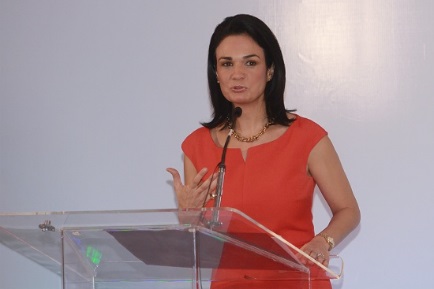 La agenda inicia en Nueva York, donde se reunirá con la Subsecretaria General de la Organización de las Naciones Unidas, Amina J. Mohammed; el Director de la Oficina de Financiamiento para el Desarrollo (FfdO) Alexander Trepelkov; el Director del Centro de Políticas Fiscales y Administración de la OCDE, Pascal Saint-Amans; la Administradora del PNUD, Helen Clark; y la Directora de PNUD para América Latina, Jessica Faieta.Además, participará de un panel sobre empoderamiento femenino junto al Primer Ministro de Canadá, Justin Trudeau y la Subsecretaria de Naciones Unidas, Amina Mohammed.  Asimismo, se dará cita en la Reunión Especial del Consejo Económico y Social (ECOSOC), sobre cooperación internacional en materia tributaria, en la sede la Organización de las Naciones Unidas, en Nueva York.Seguidamente se traslada a Filadelfia, donde la Vicepresidenta brindará una conferencia Magistral en la Universidad de St. Joseph’s, titulada “La ruta de Panamá para conseguir los Objetivos de Desarrollo Sostenibles”.La visita oficial culmina el lunes 10 de abril.Panamá aporta a la implementación del proyecto de producción sostenible de cacao fino de aroma de MesoaméricaPublicado el Martes, 4 de Abril de 2017 en InformacionesPanamá fungió entre los  25 actores que compartieron  información clave con el objetivo de construir el concepto sobre producción sostenible y cacao fino de aroma en el marco del  Proyecto Mesoamérica, junto a México, Guatemala, El Salvador, Nicaragua, Costa Rica y Colombia.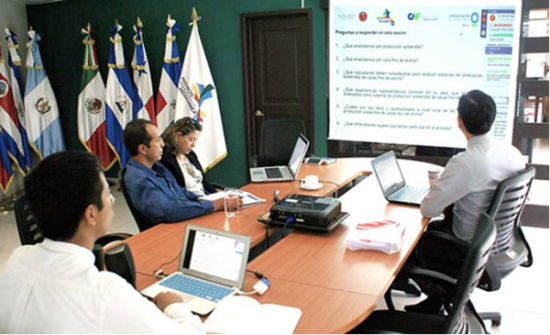 Durante el encuentro virtual, se aportó información valiosa sobre experiencias de producción sostenible de cacao fino de aroma en los países representados, también se avanzó en el registro de casos exitosos en los países participantes, que aportan servicios ecosistémicos en zonas de conectividad del Corredor Biológico Mesoamericano y como próximos pasos, se estableció la validación de los conceptos, criterios e indicadores para la matriz de evaluación del proyecto.Panamá, goza de condiciones climáticas y medioambientales óptimas para el cultivo de cacao fino y con un aroma especial que se produce actualmente en Bocas del Toro y el sector Atlántico.El diálogo virtual,  conducido por Conservación Internacional de México, que realiza la consultoría “Estudio comparado de casos de producción sostenible de cacao fino de aroma en Mesoamérica”, en el marco de la iniciativa proyecto “Fortalecimiento de la cadena de valor del cacao fino de aroma, mediante el desarrollo de capacidades en áreas, paisajes y zonas de conectividad en el Corredor Biológico Mesoamericano (CBM)”, cuenta  con el financiamiento del Banco de Desarrollo de América Latina (CAF); en coordinación con la Dirección Ejecutiva del Proyecto Integración y Desarrollo de Mesoamérica y con el asesoramiento técnico y financiero de la Comisión Nacional para el Conocimiento y Uso de la Biodiversidad (CONABIO) de México.Gobierno fortalece sus acciones educativas y de seguridad con donación de República de China (Taiwán)Publicado el Jueves, 30 de Marzo de 2017 en InformacionesEn acto realizado en el Salón Los Próceres del Ministerio de Relaciones Exteriores, la Viceministra de Asuntos Multilaterales y Cooperación de la Cancillería, María Luisa Navarro, recibió de parte del Embajador de la República de China (Taiwán), José María Liu, una donación por el orden de B/. 2,578,025.00 destinada a la adquisición de un DAMEN INTERCEPTOR 1102 de 36 pies de eslora, bote interceptor para ser usado en patrullajes del Servicio Nacional Aeronaval, y la Adquisición de “tablets” para diferentes Centros Educativos a nivel nacional.El Bote Damen Interceptor 1102, con un costo de B/.1,078,025.00, será usado por el Servicio Nacional Aeronaval en la Provincia de Colón, optimizará las opciones de patrullaje e intercepción destinadas a combatir por vía marítima, el narcotráfico, el crimen organizado y otras posibles amenazas, además de servir de apoyo para actividades humanitarias en casos de desastres y misiones de rescates comunitariasLa parte restante de la donación, por el orden de B/.1,500,000.00 está destinado a la adquisición de 4,500 tablets, en el marco del Programa “Mi Escuela Primero”, que beneficiarán 60 centros educativos de educación media y profesional técnica. Estás tablets serán una excelente herramienta de apoyo para el proceso de enseñanza – aprendizaje enmarcado en las políticas educativas del gobierno.Aprovechando este espacio, la Viceministra Navarro agradeció al Gobierno de la República de China (Taiwán) por contribuir a que las comunidades del país reciban el beneficio tangible de una cooperación bilateral tan provechosa y que guarda consonancia con los ejes del plan de gobierno vinculados a la seguridad y educación en el marco de un desarrollo sostenible, equitativo e inclusivo. “La donación de los botes interceptores continuarán fortaleciendo tareas tan importantes como la grandes incautaciones de drogas, que han merecido el reconocimiento internacional, mientras que la tablets permitirán que nuestros estudiantes puedan romper la brecha digital y tengan acceso a una educación de excelencia, de acuerdo con los programas educativos que implementa la administración del Presidente Juan Carlos Varela”, concluyó la Viceministra Navarro.NOTA COMPLETAPanamá y la Unión Europea unirán esfuerzos para la asistencia humanitaria, medio ambiente y seguridadPublicado el Sábado, 25 de Marzo de 2017 en InformacionesLa visita a Bruselas por parte de la Vicepresidenta y Canciller Isabel de Saint Malo de Alvarado, generó un nuevo ímpetu en la cooperación entre Panamá y la Unión Europea, tras su encuentro con el Comisario para Cooperación al Desarrollo, Neven Mimica.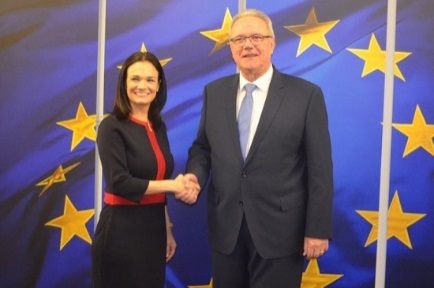 El máximo representante de la cooperación para la Unión Europea manifestó que el bloque regional ha definido como prioritario el mejorar la contribución con los países de renta media, y la misma transitaría de dinero a conocimiento.  En este sentido, se busca materializar la ayuda en el intercambio de experiencias, diálogos sobre políticas públicas, gobernabilidad y la cooperación triangular.“Hay una relación prometedora con Panamá”, aseguró Mimica a la canciller panameña, reconociendo el rol del país como un “actor esencial” para América Central y Latinoamérica.La jefa de la diplomacia panameña se refirió a la importancia de llevar a cabo esa colaboración, pues a pesar del crecimiento económico de Panamá, existen todavía profundas inequidades sociales.  “En términos de nuestro plan de Gobierno, queremos crecer, pero crecer mejor, de manera inclusiva”, agregó. En cuanto al rol de Panamá en América Latina, de Saint Malo de Alvarado apuntó que uno de los pilares de la política exterior panameña es la promoción de la agenda global de desarrollo en la región, y en ese sentido, el país se está moviendo a ser un país cooperante.  Este Plan Nacional de Cooperación, agregó, identifica oportunidades de cooperación triangular en las que la Unión Europea podría ser un gran aliado.En la identificación de áreas a colaborar, destacaron la asistencia humanitaria, por el Centro Logístico Regional de Asistencia Humanitaria (CLRAH) que operará en Panamá; la lucha contra el cambio climático, para la cual Panamá pondrá en marcha un Centro Internacional para la Implementación de Reducción de Emisiones por Deforestación y Degradación de los Bosques (ICIREDD); y seguridad, específicamente en la lucha contra el narcotráfico y el crimen organizado.Se espera que un equipo técnico de la Comisión para Cooperación al Desarrollo de la UE visite Panamá este año para ahondar en estas oportunidades de colaboración, así como trabajar en la negociación de un Memorando de Entendimiento que sería suscrito en la próxima Cumbre de Jefes de Estado CELAC-UE, y por el cual desarrollarían proyectos conjuntos en materia de cohesión social y seguridad ciudadana.Panamá se solidariza con la República del PerúPublicado el Jueves, 23 de Marzo de 2017 en InformacionesEl Gobierno de la República de Panamá, se solidariza con el pueblo peruano enviando ayuda humanitaria, para enfrentar los embates del “Fenómeno del Niño Costero”, que debido a las incesantes lluvias, ha dejado hasta este momento un saldo de 75 víctimas fatales, 99,475 personas damnificadas, 626 mil personas afectadas, 134,125 viviendas inhabitables a los que se suman 400 centros de salud inoperables.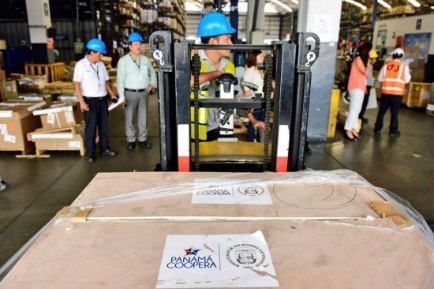 A través de nuestra Embajada en Perú se hará entrega de carpas para albergues temporales y químicos purificadores de agua, que servirán para enfrentar la situación de emergencia en que se encuentran más de la mitad de los distritos de este hermano país. Haciendo referencia al rol de Panamá como país cooperante y futura sede Centro Logístico Regional de Asistencia Humanitaria (CLRAH), la Viceministra de Asuntos Multilaterales y Cooperación Internacional, María Luisa Navarro comentó que esta Administración seguirá impulsando acciones humanitarias como éstas, de cara a apoyar a los países de la región y del mundo que se enfrenten a desastres naturales, al tiempo que pronosticó que con la puesta en marcha del CLRAH, prevista para comienzos del 2018; Panamá se convertirá con los usuarios del Centro, en la fuente más importante de ayuda humanitaria en las Américas.El Gobierno Nacional confía en que la fortaleza y laboriosidad que distingue a la hermana República de Perú, serán las bases para la recuperación de esta tragedia en el menor tiempo posible.Acuerdo de cultura crea un puente para fortalecer la agenda entre Panamá y AustriaPublicado el Miércoles, 22 de Marzo de 2017 en InformacionesPanamá y Austria concretaron un acuerdo para la promoción de arte y cultura, suscrito por el Ministro Federal de Educación, Arte y Cultura de la República de Austria, Thomas Drozda, y la Vicepresidenta y Canciller, Isabel de Saint Malo de Alvarado, durante su visita oficial a Austria.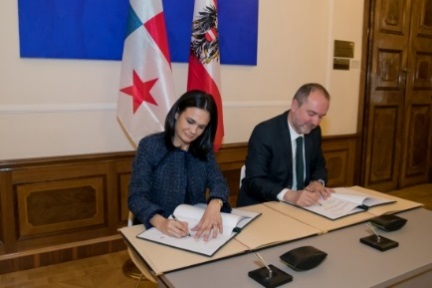 El convenio facilitará la cooperación y el intercambio de la experticia en los campos del arte contemporáneo, las artes visuales y el teatro; y mediante la celebración de conferencias, conciertos, exposiciones, proyecciones de cine, y la promoción del estudio de idiomas, de historia y de literatura."Queremos integrar la experiencia de Austria en materia cultural a nuestra agenda gubernamental y políticas públicas, ya que tienen un enfoque claro en lograr integración social", apuntó la Canciller panameña, al tiempo que resaltó que la cultura puede ser un puente importante para fortalecer las relaciones entre Austria y Panamá.Gracias a este memorando, los panameños y austriacos podrán sacar provecho de intercambios entre sus instituciones culturales públicas, museos, bibliotecas y otros organismos culturales, como el Instituto Nacional de Cultura de Panamá y la Asociación “Kulturkontakt” de Austria, específicamente, su programa de Artistas Residentes, en la cual ofertan becas para residencias de artistas procedentes de todo el mundo y tendrán dos cupos anuales para panameños.La Vicepresidenta continuará su agenda oficial en Bruselas, Bélgica, donde acompañada deel Director General de Ingresos, Publio Cortés, participará de encuentros con representantes de Estados Miembros de la Unión Europea; Eurodiputados de la Delegación para las Relaciones con Centroamérica (DCAM); el Presidente del Parlamento Europeo, Antonio Tajani; el Vicepresidente de la Comisión Europea, Valdis Dombrovskis; el representante del Servicio Europeo de Acción Exterior, Secretariado General para temas económicos y asuntos globales, Sr. Christian Leffler; y el Comisario Neven Mimica de la agencia Cooperación Internacional y Desarrollo.También se llevará a cabo del Mecanismo de Consultas Políticas Panamá - Bélgica, que estará encabezado por la Vicepresidenta y Canciller panameña y su homólogo el Ministro de Relaciones Exteriores belga, Didier Reynders.Junta Directiva analiza avances de etapa final del Centro Logístico Regional de Asistencia HumanitariaPublicado el Miércoles, 22 de Marzo de 2017 en InformacionesCon la finalidad de analizar los avances del proyecto del Centro Logístico Regional de Asistencia Humanitaria (CLRAH), se realizó en el Ministerio de Relaciones Exteriores la VIII Reunión de la Junta Ejecutiva del CLRAH, en la que cual los usuarios conocieron los detalles de la II Fase del CLRAH que contempla la construcción de los edificios e intercambiaron aspectos de la logística que garantizará la operatividad del Centro.El Director General de Organismos y Conferencia Internacionales, Embajador Max López Cornejo, quien presidió la reunión, presentó los resultados de los acercamientos del Ministerio de Relaciones Exteriores en el área de cooperación con varios países con el fin de gestionar fondos para los trabajos de construcción de la Fase II B, que comprenden la plataforma para estacionamiento de aviones y la calle de rodaje con un costo estimado de 10 millones de dólares.Correspondió a la Oficina de las Naciones Unidas de Servicios para Proyectos (UNOPS) informar sobre los avances del proyecto (llega al 51%) que entró en su Segunda Fase con la firma la firma del contrato entre la UNOPS y la empresa Civil Work S.A., y comprende la construcción de los tres edificios de los usuarios y el edificio de la administración. Al finalizar esta Fase en el 2018 el Centro podrá entrar en operaciones.Por su parte el Director de Planificación y de Cooperación Técnica Internacional del Ministerio de Gobierno, Carlos Blandón, habló sobre los avances en materia de operatividad, haciendo referencia a la contratación del Secretario Ejecutivo del CLRAH y del personal que se encargará de dicho centro. De igual manera informó que entre los meses de abril y mayo presentarán el Plan de Trabajo para la entrada en operaciones.La Junta Ejecutiva del CLRAH está compuesta por: los tres usuarios (el Depósito de Respuesta de Asistencia Humanitaria (UNHRD), operado por el Programa Mundial de Alimentos (PMA; la Federación Internacional de la Cruz Roja y de la Media Luna Roja (FICR); el Sistema Nacional de Protección Civil (SINAPROC) ); la UNOPS; dos representantes de la Cancillería (El Director General de Organismos y Conferencias Internacionales y la Directora General de Cooperación); un representante del Ministerio de Gobierno (Dirección de Planificación y de Cooperación Técnica Internacional. Panamá y Austria fortalecen agenda comercial y definen fecha para visita de empresas austriacas a PanamáPublicado el Martes, 21 de Marzo de 2017 en InformacionesUn fuerte impulso a la agenda política y comercial resultó del encuentro entre la Vicepresidenta y Canciller Isabel de Saint Malo de Alvarado con el Presidente de Austria Alexander Van Der Bellen, y el Ministro Encargado de Relaciones Exteriores, Michael Linhart. Austria y Panamá comparten valores comunes como el respeto a derechos humanos, la búsqueda de la transparencia, la libertad y el respeto a la democracia; que sientan las bases para fortalecer otras áreas de la agenda bilateral, concretamente el ámbito económico y comercial.En este sentido, la representante de la diplomacia panameña detalló los compromisos y avances de Panamá en cuanto a transparencia fiscal y explicó cómo esto impacta positivamente la cooperación Panamá – Austria, que ahora cuentan con los mecanismos y las herramientas para cooperación e intercambio de información financiera gracias a la adhesión de Panamá al MAC. Asimismo, se acordó finiquitar prontamente las negociaciones de un convenio para evitar la doble imposición.En un encuentro con altos representantes de la Cámara de Comercio Austriaca, se confirmó la importancia de dicho convenio para incrementar y fortalecer la presencia de empresas de Austria en Panamá, interesadas en seguir invirtiendo en proyectos de la agenda gubernamental panameña, incluyendo el transporte, infraestructura, energía, comunicaciones y muchos otros.[…]En otros temas de la agenda bilateral, el Presidente de Austria y la Vicepresidenta panameña valoraron la posibilidad de una mayor colaboración en seguridad, como la lucha contra el terrorismo, contra el tráfico de drogas y el crimen organizado. En este aspecto, de Saint Malo de Alvarado incidió en la importancia de contar con el mecanismo de intercambio de información de alertas migratorias. La colaboración en seguridad fue también el centro de la conversación entre la Canciller y el Director de la Oficina de Naciones Unidas contra la Droga y el Delito (UNDOC), Yury Fedotov, en la sede de Naciones Unidas en Viena, Austria.[…]La Vicepresidenta agradeció también el apoyo de UNDOC en la implementación del Sistema Penal Acusatorio, que desde ha logrado reducir en un 70% el tiempo en que se resuelven los procesos, comparado con el sistema inquisitivo.Por último, compartió los avances de Panamá en cuanto a transparencia fiscal, que influyen directamente en la lucha contra el financiamiento al terrorismo y el lavado de dinero; y convinieron seguir trabajando de la mano en esfuerzos contra la corrupción.NOTA COMPLETAGobierno y Cruz Roja continúan estrechando relacionesPublicado el Martes, 21 de Marzo de 2017 en InformacionesCon el propósito de dar la bienvenida al nuevo Jefe de la Misión del Comité Internacional de la Cruz Roja (CICR) en Panamá, Giuseppe Renda y analizar las acciones de este organismo en el país, el Director General de Organismos y Conferencias Internacionales, Embajador Max López Cornejo, se reunió en la Cancillería con representantes de la CIRC.Aprovechando este espacio, el Embajador López, agradeció al Jefe saliente, Nicolas Alexandre Bonvin, por el trabajo realizado durante sus 2 años al frente de la Misión, felicitándolo por los logros alcanzados, al tiempo que daba una cordial bienvenida al Jefe entrante, Giuseppe Renda, expresando la disposición del Ministerio de Relaciones de continuar fortaleciendo las relaciones con dicha entidad.En la reunión, el Director General López dialogó con los representantes del CICR sobre el interés de dicho organismo por elevar la Misión en Panamá a rango de Delegación para atender las islas del Caribe, según lo expresado por la Directora Regional de Operaciones para América, Angela Gussing a la Viceministra de Asuntos Multilaterales y Cooperación María Luisa Navarro, en el Marco de 34° Sesión del Consejo del Consejo de Derechos Humanos en Ginebra.La Federación Internacional de la Cruz Roja y de la Media Luna Roja (FICR) será unos de los usuarios de asistencia humanitaria del CLRAH, además del Depósito de Respuesta Humanitaria de las Naciones Unidas (UNHRD), operado por el Programa Mundial de Alimentos (PMA); y el Sistema Nacional de Protección Civil de Panamá (SINAPROC). Este Centro tiene programado iniciar operaciones en el 2018.En la reunión también estuvieron presentes: el Jefe de la Delegación Regional del CICR para México, América Central y Cuba, Pedro Schaerer, y por la Cancillería: la Subdirectora de Organismos y Conferencias Internacionales, Guadalupe Rudy,   y la Asistente Ejecutiva de la Viceministra de Asuntos Multilaterales y Cooperación, Marilyn Montero.Panamá recibe cooperación de Japón para proyectos de impacto socialPublicado el Viernes, 17 de Marzo de 2017 en InformacionesComo parte de la cooperación internacional no reembolsable, Panamá recibió el apoyo económico de Japón para la ejecución de proyectos en el campo de la salud y en apoyo  en la lucha contra el trabajo infantil.La Directora de Cooperación Internacional del Ministerio de Relaciones Exteriores, Selina Baños, fue testigo de la entrega de los recursos por parte del Embajador de Japón  Yoshihisa Endo, para los suministros  de equipos médicos para la Fundación Escucharás y Hablarás, por un monto de B/. 80,500, así como para el Hospital Regional Nicolás A. Solano, por un monto de B/. $68,260.00 y un bus para el Centro de Atención Integral contra el Trabajo Infantil valorado en B/. 58.608.Estos tres proyectos se ejecutarán a través de la Asistencia Financiera No Reembolsable para Proyectos Comunitarios de Seguridad Humana del Gobierno del Japón, en el marco de la cooperación internacional japonesa también enfocada en las necesidades básicas  como la salud y  la seguridad social.La Directora General de Cooperación Internacional destacó que la  cooperación internacional  impulsada hacia Panamá, está directamente dirigida a las necesidades de desarrollo sostenible que el país ha dejado reflejado en el Plan Estratégico de Gobierno 2014-2019.Por su parte, el Embajador  de Japón manifestó la complacencia y disposición de su gobierno de continuar cooperando  para un mayor crecimiento  de Panamá y  un mejor futuro  para los panameños.En los últimos 22 años, Japón ha realizado donaciones para 210 proyectos comunitarios a nivel nacional por un monto aproximado de once millones de dólares como asistencia financiera no rembolsable. Gobierno y Fondo Latinoamericano para Arroz de Riego analizan posibles alianzas para garantizar sostenibilidad de la producciónPublicado el Miércoles, 15 de Marzo de 2017 en InformacionesLa Vicepresidenta y Ministra de Relaciones Exteriores, Isabel de Saint Malo de Alvarado, en compañía del Ministro de Desarrollo Agropecuario, Eduardo Carles, recibió en el Palacio Bolívar a representantes del Fondo Latinoamericano para Arroz de Riego (FLAR) para conocer sobre las oportunidades de Panamá en cuanto a la auto sostenibilidad el país para la producción de arroz.“Todas las condiciones están dadas”, indicaron los directivos de FLAR, al manifestar que el Consejo Asesor de FLAR está interesado en formalizar una relación integral con las autoridades agrícolas correspondientes en el país.La Vicepresidenta coincidió en que es una prioridad para la Administración del mandatario Juan Carlos Varela la búsqueda de mecanismos que garanticen la sostenibilidad de la producción y, por ende, de la seguridad alimentaria del país.“La fórmula para mí, es un trabajo del a mano de sectores económicos específicos. Nada supera el potencial de las alianzas entre el Estado y sector empresarial si nos sentemos juntos a trabajar en una misma dirección”, agregó la Canciller de la República, manifestando también que esfuerzos nacionales deben ir de la mano con los acuerdos internacionales de los cuales Panamá es parte. “Tenemos que ser más agresivos en aprovechar las oportunidades que estos acuerdos nos dan”, culminó.El Ministro Carles, por su parte, detalló la hoja de ruta trazada esta semana bajo la dirección del Presidente Varela, que se basa principalmente en el rescate y reestructuración de las cadenas agroalimentarias que actualmente funcionan al 60%.  “Es una deuda del Estado con sector productivo”, apuntó.Viceministra Navarro sostiene reuniones bilaterales con autoridades de Georgia, España, EtIopia y de organismos internacionalesPublicado el Jueves, 2 de Marzo de 2017 en InformacionesDiversas reuniones bilaterales para fortalecer las relaciones con países y organismos internacionales sostuvo la Viceministra de Asuntos Multilaterales y Cooperación Internacional, María Luisa Navarro, en el marco de su participación en el 34° Período de Sesiones del Consejo de Derechos Humanos, celebrado en Ginebra, Suiza, espacio en el que reiteró la posición de Panamá sobre distintos temas de las agendas comunes y en el contexto internacional. Mikheil Janelidze, Ministro de Relaciones Exteriores de Georgia expresó el interés de su país de invertir y explorar oportunidades de mercado en la región utilizando las ventajas que ofrece Panamá. Por su parte y en relación al Proyecto de Resolución sobre la Cooperación a Georgia, la Viceministra Navarro manifestó la disposición de Panamá de apoyar el acceso  de la ayuda internacional humanitaria y abogó por una solución  pacífica del conflicto que registra ese país, basada en el diálogo y respeto a los derechos humanos.En las reuniones con Tedros Ghebreyesus, representante de Etiopía, Asesor Especial del Primer Ministro del Etiopía con rango de Ministro,  candidato a Director General de la Organización Mundial de la Salud,  y Sania Nishtar, de Pakistán también candidata al puesto de Directora General de la OMS, la Viceministra Navarro aprovechó la oportunidad para  referirse a los avances de Panamá en materia de prevención y tratamientos del virus Zika, la fiebre amarilla, el VIH/SIDA y el saneamiento básico; enfatizando   en la relevancia para Panamá de ser excluido  de la lista de países con fiebre amarilla, dado que el último reporte de la enfermedad data de 1974.  También solicitó  una mayor participación de los latinoamericanos en diferentes niveles de la OMS.Angela Gussing, Directora de Operaciones para las Américas del  Comité Internacional de la Cruz Roja,  destacó el trabajo con las autoridades panameñas especialmente en  la transformación del sistema penitenciario, avances en  agua y saneamiento y la labor  en  la provincia de Darién, referentes al proceso de paz en Colombia y la responsabilidad compartida sobre los flujos migratorios. Finalmente,  con Alfonso Dastis, Ministro de Asuntos Exteriores y de Cooperación de España se conversó sobre los  avances de la  política de transparencia fiscal de Panamá y  el apoyo brindado por la Agencia Española de Cooperación Internacional.La Viceministra Navarro retornó este 2 de marzo a Panamá. Retorna a Panamá Fuerza de Tarea Conjunta que participó en extinción de fuegos forestales en ChilePublicado el Viernes, 10 de Febrero de 2017 en InformacionesLa Directora General de Cooperación Internacional de la Cancillería, Selina Baños, participó en el acto de bienvenida, realizado en el Aeropuerto Internacional de Tocumen, para los integrantes de la Fuerza de Tarea Conjunta (FTC) que retornan al Panamá luego de enfrentar el peor incendio forestal en la historia de Chile; donde lograron poner en alto el nombre del país.“Nos complace ver en esta experiencia la continuación de la larga tradición solidaria de Panamá, que se conmueve ante las situaciones de desastre que sufren sus vecinos y busca las maneras de dar la ayuda incondicional con todos los medios a su alcance” expresó la Directora Baños al agradecer a los miembros de la FTC por el profesionalismo y abnegación demostrados. Añadió que debido a esa disponibilidad, hoy Panamá ha alcanzado la posición de país cooperante en la asistencia humanitaria y “estamos construyendo en nuestro medio la sede del Centro Logístico Regional de Asistencia Humanitaria, el cual se espera esté operativo en el año 2018 al servicio de la región y de la humanidad”.Las autoridades presentes felicitaron a las misiones diplomáticas de Panamá y Chile por su contribución al éxito de la Misión, destacando que es la primera vez que el país participa con su equipo y logística en la extinción de un incendio forestal de esa magnitud y resaltaron que en menos de un año Panamá ha dado asistencia en tres eventos importantes: el Terremoto de Ecuador, el Huracán Otto en Costa Rica y el incendio forestal en Chile. Por último se mostraron complacidos por la participación de única mujer rescatista en el grupo, la sargento Daysi García, que realizó una excelente labor al lado de sus compañeros.La Fuerza de Tarea Conjunta que viajó a Chile estuvo conformada por 17 unidades bomberiles, dos oficiales de SINAPROC y dos oficiales del Servicio Nacional Aeronaval.Entre las autoridades presentes cabe destacar: el Director de SINAPROC, José Donderis, el Director del Benemérito Cuerpo de Bomberos, Coronel Jaime Villar; el Jefe Operativo de la Misión, Jorge Carreño.NOTA COMPLETAPanamá y Hungría impulsan cooperación, comercio e inversiones recíprocasPublicado el Miércoles, 8 de Febrero de 2017 en InformacionesSobre la   búsqueda de oportunidades comerciales y de inversiones recíprocas conversaron la Vicepresidenta y Canciller Isabel de Saint Malo de Alvarado y el presidente del Paramento del país europeo, László Kovér.El parlamentario húngaro señaló que su país está buscando socios fuera de Europa, a través de una política o apertura hacia el Sur, con excelentes resultados. En ese sentido, destacó la gira que realizará un grupo de inversionistas panameños a Hungría en mayo próximo.Por su parte, la Vicepresidenta y Canciller compartió los avances en materia de transparencia fiscal que fortalece las ventajas competitivas de Panamá  para la inversión extranjera.En la reunión, acompañaron a la Vicepresidenta y Canciller, la Directora General de Política Exterior Nicole Wong y la Jefa del Departamento de Europa, Carmen Him.La delegación húngara que visitó Panamá estaba integrada además, por el embajador de la República de Hungría,  Iván Medveczky; la diputada Mónica Bartos, presidenta del Grupo de Amistad Húngaro; Lázsló   Veress, jefe del gabinete del presidente; Péter Sárdi, director de Asuntos Internacionales; István Szmirnov, cónsul honorario de Panamá, y Zoltán Szilagyi, director de prensa.Gobierno fortalece programa de Seguridad con donación de República de China (Taiwán)Miércoles, 1 de febrero de 2017En acto realizado en el Salón Los Próceres del Ministerio de Relaciones Exteriores, la Viceministra de Asuntos Multilaterales y Cooperación de la Cancillería, María Luisa Navarro, recibió de parte del Embajador de la República de China (Taiwán), José María Liu, una donación por el orden de B/. 1,828,025.00, destinada a dos proyectos: la adquisición de un bote DAMEN INTERCEPTOR 1102 de 36 pies de eslora, para ser usado en patrullajes del Servicio Nacional Aeronaval, y para el diseño y construcción de un Edificio Multipropósito del Servicio de Protección Institucional (SPI).El bote Damen Interceptor, a un costo de B/.1,078,025.00, es una nave de última tecnología que será usada por el Servicio Nacional Aeronaval en la “Costa Abajo” de la Provincia de Colón para operaciones de patrullaje e intercepción con la finalidad de lograr mayor eficacia en las tareas de combate al narcotráfico y cualquier amenaza vía marítima. De igual manera prestará apoyo a comunidades de difícil acceso en casos de emergencia o desastres naturales. En el mes de enero del presente año se había donado un primer bote que usa el Servicio Nacional Aeronaval en el área de Bocas del Toro.Estas naves forman parte de la estrategia que adelante el Gobierno de la República de Panamá para combatir el narcotráfico y otras actividades del crimen organizado.  En el 2016 las autoridades panameñas incautaron más de 62 toneladas de drogas (incluyendo 52 toneladas de cocaína), un récord en los decomisos anuales de narcóticos en el país.El monto de B/.750,000.00, corresponde al proyecto: “Diseño y Construcción del Edificio Multipropósito para la Integración y Bienestar Institucional del Servicio de Protección Institucional (SPI)”. Dicho proyecto que estará ubicado en la Base de Corozal en un área de 1,700 m2, tendrá entre otras facilidades, un gimnasio cubierto, baños, vestidores y áreas verdes.La Viceministra Navarro al expresar su agradecimiento en nombre del gobierno panameño, recalcó que estos proyectos del programa de cooperación bilateral corresponden a iniciativas que respaldan las políticas de Estado dirigidas a brindar mayor seguridad, fortalecer la institucionalidad y mejorar la calidad de vida de todos los panameños.Por su parte el embajador Liu, se mostró muy complacido porque estos proyectos fortalecerán el bienestar y desarrollo profesional de los miembros del SPI, mientras que, por otro lado, las patrulleras optimizarán las operaciones de patrullaje e intercepción que realizan los estamentos de seguridad para enfrentar el narcotráfico y otras actividades del crimen organizado internacional.Estuvieron presentes para recibir las donaciones, el Ministro de Seguridad Pública Alexis Bethancourt Yau, el Director General del Servicio de Protección Institucional, Eric Estrada y el Director General del Servicio Nacional Aeronaval, Belsio González. También se contó con la asistencia del Secretario General del SPI, José Ávila; y por parte de la Cancillería, Directoras y Directoras Generales, así como altos funcionarios de la misma.- See more at: http://www.mire.gob.pa/noticias/2017/02/01/gobierno-fortalece-programa-de-seguridad-con-donacion-de-republica-de-china-taiw#sthash.EPVBRm1N.dpufPanamá se suma a las labores de rescate y combate de incendio forestal en ChileSábado, 28 de enero de 2017.  La República de Panamá se solidariza con la hermana República de Chile y se suma a las labores de rescate y combate de los incendios forestales que se registran desde hace varios días en el centro y sur del país suramericano. A través del Viceministerio de Asuntos Multilaterales de la Cancillería, se ha coordinado el traslado de 20 unidades de la Fuerza de Tarea Conjunta, con personal del Benemérito Cuerpo de Bomberos de Panamá, el Servicio Nacional Aeronaval (SENAN) y del Sistema Nacional de Protección Civil (SINAPROC), que apoyarán con las tareas de control y extinción de incendio, así como labores de rescate. Entre el equipo, se incluyen cinco bomberos voluntarios, once bomberos EXBURE, dos bomberos SAMER, dos miembros del equipo de rescate de SINAPROC y uno del SENAN. El Pueblo y Gobierno de Panamá expresa sus condolencias al Pueblo y Gobierno chileno, especialmente los familiares y allegados a las víctimas, esperando que la solidaridad de la comunidad internacional contribuya a que el país pueda volver a la normalidad tras este lamentable escenario.- See more at: http://www.mire.gob.pa/noticias/2017/01/28/panama-se-suma-las-labores-de-rescate-y-combate-de-incendio-forestal-en-chile#sthash.srhft1Vt.dpufGobierno continúa impulsando sus programas de desarrollo social con donación de República de China (Taiwán)Miércoles, 11 de enero de 2017En acto realizado en el Salón Los Próceres del Ministerio de Relaciones Exteriores, la Viceministra de Asuntos Multilaterales y Cooperación de la Cancillería, María Luisa Navarro, recibió de parte del Embajador de la República de China (Taiwán), José María Liu, una donación por el orden de B/.1,725,851.82, destinada a la adquisición de un DAMEN INTERCEPTOR 1102 de 36 pies de eslora, bote interceptor para ser usado en patrullajes del Servicio Nacional Aeronaval, y el diseño y construcción de un complejo deportivo en San Miguelito.Este bote, cuyo costo es de B/.1,078,025.00, será usado por el Servicio Nacional Aeronaval en la provincia de Bocas del Toro para operaciones de patrullaje encaminadas a combatir el narcotráfico, el crimen organizado y otras amenazas, además de brindar auxilio a las comunidades en áreas de difícil acceso y ofrecer apoyo eficaz en casos de emergencia o desastres naturales. Mientras que, el resto de la donación por el orden de B/.647,826.82 corresponde al primer desembolso para la ejecución del proyecto: “Estudio, Diseño, Construcción del Complejo Deportivo en Mateo Iturralde, Distrito de San Miguelito” Etapa 2, que tiene como finalidad fortalecer el desarrollo integral de niños, niñas y adolescentes en riesgo social.“Estos fondos de cooperación de la hermana República de China (Taiwán) son un importante apoyo para la agenda de desarrollo social de la administración del Presidente Juan Carlos Varela y la Vicepresidenta y Canciller Isabel de Saint Malo de Alvarado, que procuran el bienestar de los sectores más vulnerables de la población, objetivo que se fortalecerá con la construcción del Complejo Deportivo en San Miguelito que  promoverá el desarrollo integral de niños, niñas y adolescentes en áreas de riesgo social, expresó la Viceministra de Asuntos Multilaterales y Cooperación de la Cancillería María Luisa Navarro, acompañada del Embajador Max Jose López Cornejo, al agradecer la cooperación brindada por este país asiático.Por su parte el Embajador de Taiwán, José María Liu destacó que el proyecto deportivo fomentará la integración de la comunidad a través del deporte y ayudará a mantener a los niños y adolescentes alejados de las drogas, mientras que el bote de patrullaje fortalecerá la seguridad del territorio nacional y sus habitantes. Recibieron las donaciones, el Ministro de Seguridad Pública Alexis Bethancourt Yau, el Director General del Servicio Nacional Aeronaval, Belsio González; y el Secretario Ejecutivo de la Secretaría Nacional para la Prevención de la Delincuencia Juvenil, del Ministerio de la Presidencia, Manuel Salazar.- See more at: http://www.mire.gob.pa/noticias/2017/01/11/gobierno-continua-impulsando-sus-programas-de-desarrollo-social-con-donacion-de-#sthash.R5MCX19v.dpufPanamá y Chile agilizan agenda de cooperación en materia de respuestas a desastresJueves, 15 de diciembre de 2016Para exponer los antecedentes, alcances y experiencias del Programa de Cooperación en Defensa para Centroamérica y el Caribe (PCDCAC) y explorar los requerimientos de Panamá para enfrentar efectivamente las consecuencias de los desastres naturales, delegaciones de Panamá y Chile sostuvieron una reunión de trabajo en el Palacio Bolívar, sede de la diplomacia panameña.   El encuentro que estuvo presidido por el Vicecanciller Luis Miguel Hincapié, se da en seguimiento a los compromisos pactados por la Vicepresidenta y Canciller Isabel de Saint Malo de Alvarado en su encuentro con la Presidenta Michelle Bachelet y el Canciller Heraldo Muñoz, en Chile.Como resultado de la reunión se acordó establecer una mesa de trabajo para intercambiar experiencias en apoyo logístico (aéreo) para enfrentar situaciones de desastres, conducción y participación de los estamentos de seguridad en el Sistema Nacional de Emergencias; asesoría para la inclusión de la perspectiva de Género en la planificación de todas las fases de la respuesta ante emergencias y catástrofes.  Asimismo, se consensuó intercambiar experiencias  enmarcadas en la participación de las mujeres en las instituciones de seguridad, tema prioritario para los gobiernos de Panamá y Chile que promueven el empoderamiento de la mujer y su participación activa tanto en el sector gubernamental como el privado.Panamá, aprovechando este espacio, se refirió además, al Centro Logístico Regional de Asistencia Humanitaria (CLRAH), con el cual nuestro país pone al servicio de la región su plataforma logística para lograr la entrega oportuna de ayuda en caso de desastres naturales y catástrofes en América Latina y el Caribe.   Asimismo, reiteraron que es responsabilidad de las naciones intercambiar experiencias y mejores prácticas en este tema, ya que ninguna región está exenta de las crisis humanitarias.  Chile por su parte, destacó la importancia del CLRAH en la región y en países como el suyo que no cuentan con un centro de acopio para ayuda humanitaria. Además de la delegación chilena presidida por el Embajador de Chile en Panamá, Francisco Cruz participaron representantes del Ministerio de Gobierno, del Servicio Nacional de Fronteras, el Servicio Nacional Aeronaval, la Policía Nacional y el SINAPROC por parte de Panamá.- See more at: http://www.mire.gob.pa/noticias/2016/12/15/panama-y-chile-agilizan-agenda-de-cooperacion-en-materia-de-respuestas-desastres#sthash.FVbmW63P.dpufPanamá recibe donación de la República de China (Taiwán) para proyectos de agua y culturaJueves, 1 de diciembre de 2016Mediante acto protocolar celebrado en el Ministerio de Relaciones Exteriores, se formalizó la entrega de fondos para la ejecución de cuatro proyectos de gran relevancia dentro del Programa Bilateral de Cooperación 2014-2019 entre la República de Panamá y la República de China (Taiwán), referentes a agua potable y el tratamiento de aguas servidas, reinserción social y desarrollo de actividades culturales y de beneficio económico, facilitando la proyección y promoción del folclore.Uno de los proyectos beneficiados es para el “Estudio, Diseño, Construcción y Puesta en Operación de una Planta de Tratamiento de Agua Residual y Sistema de Alcantarillado para el Corregimiento de Paritilla, Distrito de Pocrí, Provincia de Los Santos, Fase 1”, así como el “Estudio, Diseño, Construcción y Puesta en Operación de una Planta de Tratamiento de Agua Potable y Tanque de Almacenamiento para Parita y Comunidades Aledañas, Provincia de Herrera, Fase 1”.  Con ello, se busca abastecer y mejorar el suministro de agua potable a las mencionadas comunidades, que forman parte de una región conocida como el Arco Seco de Panamá, y así brindarles un servicio de calidad y cantidad satisfactoria, que opere de manera segura y sostenible, es altamente apreciado y corresponde a una de las estrategias básicas del Plan de Gobierno. También se firmó  el acta de donación del proyecto “Centro de Capacitación para la Reinserción Social, ubicado en el Corregimiento de Veracruz, propuesta de equipamiento y operaciones”, que apoyará los esfuerzos del Gobierno Nacional por brindar oportunidades para una vida mejor a jóvenes que han actuado en conflicto con las leyes, mediante el desarrollo de sus capacidades humanas y sus habilidades sociales, capacitándolos en oficios o carreras técnicas y académicas, ofreciéndoles los espacios y las herramientas necesarias en esa comunidad, ubicada a corta distancia de la entrada del Canal de Panamá.  Por último, se formalizó el acta de donación del proyecto “Plazoleta de La Pintada”, con el cual se busca que los productores y artesanos de la Provincia de Coclé cuenten con una nueva área recreativa para desarrollar distintas actividades culturales y de beneficio económico, facilitando la proyección y promoción del folclore. La Viceministra Navarro recalcó que el Gobierno de Panamá otorga puntual seguimiento a la adecuada ejecución de estos proyectos del Programa de Cooperación Bilateral, en el marco del cual se desarrollan iniciativas que contribuyen a reforzar las políticas de Estado dirigidas a mejorar la calidad de vida de todos los panameños.Por su parte el embajador de la República de China en Panamá,  José María Liu  reiteró la disposición de su gobiernos de continuar  fortaleciendo y estrechando los lazos de amistad y cooperación con la ejecución de proyectos  con  transparencia, eficacia y responsabilidad, durante el acto protocolar que contó con la asistencia del Ministro de Seguridad  Pública Alexis Betancourt,  del Secretario ejecutivo del Consejo nacional de Desarrollo Sostenible, Manuel Soriano y de la Alcaldesa del Distrito de La Pintada,  Ina Rodríguez.Panamá y Argentina coordinan cooperación para Hub HumanitarioMiércoles, 30 de Noviembre de 2016En seguimiento a los compromisos establecidos durante la reciente visita oficial de la Vicepresidenta y Canciller Isabel de Saint Malo de Alvarado, la Viceministra de Asuntos Multilaterales y Cooperación, María Luisa Navarro se reunió en Buenos Aires, Argentina, con el Presidente de la Comisión Cascos Blancos de Argentina, Alejandro Daneri, para valorar posibilidades de colaboración en materia de asistencia humanitaria.Específicamente, y tal cual se convino en el encuentro de la jefa de la diplomacia panameña con la Ministra de Relaciones Exteriores y Culto de la Nación Argentina, Susana Malcorra, ambos países buscan establecer alianzas entre los Cascos Blancos de Argentina en el proyecto del Centro Logístico Regional de Asistencia Humanitaria (CLRAH) que estará ubicado en Panamá.  Esto, indicó Navarro, formaría parte de proyectos de Cooperación Sur-Sur y Triangular impulsados por Panamá y Argentina para contribuir a las acciones humanitarias de la región.El CLRAH entrará en operaciones a finales del 2017 y tendrá entre sus usuarios, el Depósito de Respuesta Humanitaria de las Naciones Unidas (UNHRD), operado por el Programa Mundial de Alimentos (PMA); la Federación Internacional de la Cruz Roja y de la Media Luna Roja (FICR), y Sistema Nacional de Protección Civil (SINAPROC).La agenda de la Viceministra Navarro incluyó importantes encuentros para impulsar la candidatura del panameño Fernando Aramburú Porras a la Presidencia Ejecutiva del Banco de Desarrollo de América Latina (CAF) para el periodo 2017-2022.- See more at: http://www.mire.gob.pa/noticias/2016/11/30/panama-y-argentina-coordinan-cooperacion-para-hub-humanitario#sthash.WBtvthm0.dpufPanamá continuará brindando asistencia humanitaria a Costa Rica, tras el paso del huracán OttoDomingo, 27 de noviembre de 2016La República de Panamá continuará brindando asistencia humanitaria a los afectados por las consecuencias del huracán Otto en Costa Rica.  Por ello, movilizó hacia el hermano país, 4 aeronaves, 2 aviones, 2 helicópteros y 32 unidades del SENAN y del SINAPROC entre ellos, pilotos, paramédicos, rescatistas y unidades de la Infantería Aeronaval, un cuerpo de profesionales todos entrenados y preparados para atender misiones de emergencia, de ayuda humanitaria y evacuaciones aeromédicas.Asimismo, el Gobierno de Panamá informó al Gobierno de Costa Rica que tiene a disposición 100 unidades más de la Fuerza de Tarea Conjunta apostadas en Changuinola, Bocas del Toro, y 29 vehículos –pick up y buses- en caso tal que se requieran para fortalecer las labores de búsqueda.Además, a través de la Embajada de Panamá en Costa Rica, se mantienen comunicados con los panameños residentes en ese país o de paso, que se han reportado en sus líneas (507) 511-3804, (506) 2280-1570, y en Panamá a través del Centro de Coordinación de Información (CECODI) 507) 504-8814, (507) 504-8835, (507) 504-8836 y el (507) 6671-1040, y en las redes sociales, en Twitter @CancilleriaPma y en Facebook Cancillería de Panamá.Las autoridades costarricenses por su parte, encabezadas por su presidente Luis Guillermo Solís expresaron a Panamá su agradecimiento por la asistencia humanitaria dispensada al país, y su disposición de servir junto a otros rescatistas en las comunidades más afectadas por este sinestro.La República de Panamá apoya e impulsa el principio de la responsabilidad compartida promovido por las Naciones Unidas, incursionando en la “Diplomacia Humanitaria” mediante acciones concretas en la defensa y protección de los derechos humanos.En esa dirección, Panamá pondrá al servicio de la región un Centro Logístico Regional de Asistencia Humanitaria (CLRAH), plataforma logística que ofrecerá una respuesta oportuna a los países de América Latina y El Caribe en caso de desastres. Incluso en su fase de construcción, la funcionabilidad logística del CLRAH ha facilitado ya asistencia humanitaria a países como Ecuador y Haití, con el envío rápido y eficiente de ayuda humanitaria luego de los devastadores terremotos que afectaron a los hermanos países. Cuando entre en funcionamiento, el CLRAH permitirá movilizar ayuda e insumos humanitarios a cualquier región afectada de América Latina y el Caribe en un periodo de 48 horas.- See more at: http://www.mire.gob.pa/noticias/2016/11/28/panama-continuara-brindando-asistencia-humanitaria-costa-rica-tras-el-paso-del-h#sthash.s2VHjuoA.dpufPanamá y Argentina concretaron agenda de trabajo en turismo, educación, seguridad, accesibilidad y cooperaciónSábado, 26 de Noviembre de 2016La visita oficial de la Vicepresidenta Isabel de Saint Malo de Alvarado a la República Argentina, y sus encuentros con la Vicepresidenta Gabriela Michetti, la Canciller Susana Malcorra y los Ministros de Transporte, Educación y Turismo, resultaron en acuerdos y compromisos que sentaron las bases para afianzar la relación bilateral en materia de turismo, educación, seguridad, accesibilidad a discapacitados y Cooperación Sur-Sur.Turismo. El acuerdo para el desarrollo de cooperación turística derivará en iniciativas de promoción turística para incrementar los flujos de visitantes, incidiendo en turismo deportivo, turismo gastronómico, ecoturismo, ecoturismo y turismo de reuniones.  Igualmente, se profundizará en la posibilidad de fortalecer y ampliar la conectividad aérea y marítima, e incluso una posible ruta de cruceros entre ambos países.Educación. […]se avanzará en las negociaciones para establecer mecanismos de acreditación, revalidación y homologación de títulos y diplomas de educación superior universitaria.Accesibilidad: un acuerdo ofrecerá apoyo técnico para especialización de panameños en accesibilidad e inclusión social para personas con discapacidad. Seguridad. Las Cancilleres Isabel de Saint Malo de Alvarado y Susana Malcorra, firmaron una carta de intención para negociar un Acuerdo de Intercambio de Información de Pasajeros y Alertas Migratorias […]Cooperación Sur-Sur:En el interés por crear alianzas para poner las fortalezas de ambos países al servicio de la región, se trabajarán en posibles alianzas entre Argentina y Panamá para trabajar en el marco de la operación del Centro Logístico Regional de Asistencia Humanitaria (CLRAH) de Panamá, potenciar el expertise de Argentina en el sector de agroindustria, Academias Diplomáticas, entre otros.  Todas estas iniciativas se avanzarán con la visita de la Ministra de Relaciones Exteriores y Culto de la Nación Argentina, Susana Malcorra, a Panamá, para llevar a cabo el Mecanismo de Consultas Políticas y la Comisión Mixta de Cooperación, durante el primer semestre del 2017. - See more at: http://www.mire.gob.pa/noticias/2016/11/26/panama-y-argentina-concretaron-agenda-de-trabajo-en-turismo-educacion-seguridad-#sthash.JdFMR0G3.dpuf “Panamá y Canadá firman Acuerdo Marco de Cooperación en materia de Seguridad"Viernes, 25 de Noviembre de 2016El Gobierno de la República de Panamá y el Gobierno de Canadá firmaron en la tarde del día de ayer un acuerdo marco de cooperación a través del Embajador de Panamá ante Canadá, Alberto Arosemena en representación del Estado panameño y el Presidente de la Corporación Comercial Canadiense (CCC por sus siglas en inglés), Martin Zablocki en representación del Gobierno de Canadá, con el propósito de fortalecer las capacidades institucionales del Ministerio de Seguridad Pública (MINSEG) para la adquisición de bienes y servicios de seguridad.[…]La CCC, es una agencia estatal del gobierno canadiense especializada en las contrataciones públicas de bienes y servicios de seguridad para las entidades gubernamentales del Gobierno de Canadá y de otros países de la región, incluyendo el Departamento de Defensa de los Estados Unidos de América.Por la CCC en representación del Gobierno de Canadá también estuvieron presentes el Vicepresidente de Desarrollo Empresarial, Cameron McKenzie; Gerente de Desarrollo Empresarial, Mathieu Lacroix; la asesora legal Tamara Parshin-Rybkin y el Director de Desarrollo Global Empresarial y Ventas, Andrew Shisko.El Embajador Arosemena y el Viceministro Del Rosario estuvieron acompañados por Christian Vega, Secretario Ejecutivo del Viceministro de Seguridad; el Licdo. Víctor Saturno, Asesor del Viceministerio de Seguridad y Patricia Lee, Encargada de Proyectos Especiales y Cooperación Técnica Internacional del MINSEG.-Nota completa: http://www.mire.gob.pa/noticias/2016/11/25/%E2%80%9Cpanama-y-canada-firman-acuerdo-marco-de-cooperacion-en-materia-de-seguridad#sthash.7ng5isJ8.dpufPanamá y Argentina concretan convenio de promoción turísticaMartes, 22 de noviembre de 2016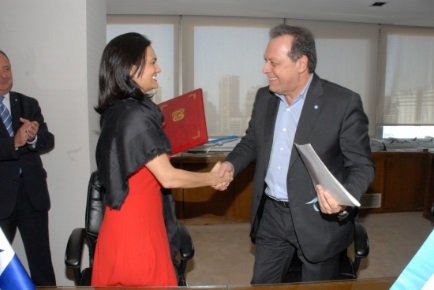 La Vicepresidenta y Ministra de Relaciones Exteriores, Isabel de Saint Malo de Alvarado, suscribió hoy con el Ministro de Turismo argentino, Gustavo Santos, un Memorando de Entendimiento para desarrollar y fortalecer la cooperación turística entre Panamá y Argentina.Con este acuerdo, las autoridades la República de Panamá y la República Argentina, trabajarán en el diseño de iniciativas que incrementen los flujos turísticos, con énfasis en turismo deportivo, gastronómico, ecoturismo y turismo de reuniones.  Esto incluye actividades para la promoción de imagen país, el intercambio de experiencias y datos relevantes que permitan nutrir y enfocar adecuadamente esta agenda de promoción, entre otros.El Ministro Santos celebró el haber concretado el primer marco de entendimiento formal entre los dos países y puso a disposición la experiencia de Argentina en materia de turismo, destacando a la vez el importante rol de Panamá en este ámbito por su privilegiada posición estratégica.El convenio firmado cobra especial importancia luego de recientes conversaciones sostenidas en el marco de esta visita oficial, para explorar el gran potencial que existe entre Panamá y Argentina en materia de conectividad aérea y el sector portuario.La vicepresidenta aprovechó para invitar a la Argentina a participar del Congreso Internacional de Turismo Accesible, a celebrarse en el primer semestre de 2017, marco en el cual también se dará a conocer el plan de acción de Turismo Verde en Panamá.Promoción de inversionesLa canciller de Saint Malo de Alvarado presidió un encuentro empresarial en la Bolsa de Comercio de Buenos Aires, donde promovió oportunidades de inversión en Panamá.  A la actividad se dieron cita reconocidos empresarios argentinos, con interés de fortalecer y continuar desarrollando las relaciones comerciales entre ambos países.- See more at: http://www.mire.gob.pa/noticias/2016/11/22/panama-y-argentina-concretan-convenio-de-promocion-turistica#sthash.9my4hhWM.dpufPanamá y Alemania firmaron Acuerdo para evitar la Doble Imposición en buques y aeronavesLunes, 21 de noviembre de 2016La República de Panamá y la República Federal de Alemania, firmaron un Acuerdo para evitar la Doble Imposición en materia de Impuestos sobre la Renta, con respecto al uso comercial internacional de buques y aeronaves.El instrumento jurídico bilateral, suscrito por el Vicecanciller Luis Miguel Hincapié y el Embajador de Alemania en Panamá, Karl-Otto König, se aplicará a las empresas que exploten buques o aeronaves en el tráfico internacional y que sean residentes de uno o de ambos Estados Contratantes.Hincapié resaltó la relevancia del acuerdo, que como instrumento de cooperación permitirá fortalecer la posición del país en materia de abanderamiento de naves, y contribuirá a promover los lazos económicos entre Panamá y Alemania, que en años recientes se han visto reforzados, como demuestra el crecimiento constante de la Cámara de Comercio Alemana-Panameña, así como la inauguración del vuelo Fráncfort-Panamá por la línea aérea Lufthansa.De acuerdo al documento, se consideran impuestos sobre la renta los que gravan la totalidad de la renta o cualquier parte de la misma, incluidos los impuestos sobre las ganancias derivadas de la enajenación de bienes muebles o inmuebles, así como los impuestos sobre la revalorización de capital.Los impuestos actuales a los que se aplica este Acuerdo son, para la República de Panamá: el Impuesto sobre la Renta de las Personas Naturales y el Impuesto sobre la Renta de las Personas Jurídicas; mientras en la República Federal de Alemania: el impuesto sobre la renta (Einkommensteuer), el impuesto sobre la renta de las personas jurídicas (Körperschaftsteuer) y el impuesto sobre el comercio (Gewerbesteuer).La firma del documento ocurre en un momento clave en las relaciones bilaterales, escasas semanas después de la visita oficial del Presidente Juan Carlos Varela a Berlín, Hamburgo, y Múnich, y que tenía como propósito destacar el potencial de Panamá como destino para la inversión alemana y como punto de entrada de Alemania hacia el resto de América Latina.- See more at: http://www.mire.gob.pa/noticias/2016/11/21/panama-y-alemania-firmaron-acuerdo-para-evitar-la-doble-imposicion-en-buques-y-a#sthash.RThrXZFo.dpufTransporte y Educación, en la agenda de cooperación entre Panamá y ArgentinaLunes, 21 de noviembre de 2016La Vicepresidenta y Ministra de Relaciones Exteriores, Isabel de Saint Malo de Alvarado inició hoy su visita oficial a la República Argentina, sosteniendo encuentros con los responsables de las carteras de Transporte, Guillermo Dietrich, y Educación, Esteban Bullrich, de este hermano país sudamericano.En conversación con el Ministro de Transporte, se hizo evidente el gran potencial que existe entre Panamá y Argentina en materia de conectividad aérea, turismo y en el sector portuario. En este sentido, la delegación panameña propuso trabajar para encontrar oportunidades de colaboración, que incentiven el turismo desde y hacia ambos países, evaluando inclusive la posibilidad de crear una ruta de cruceros entre Panamá y Argentina, tema que ambos ministros convinieron valorar a través de las autoridades de turismo, en una próxima reunión en Panamá."Panamá como centro de las Américas, cuenta con una red de conectividad ideal para carga marítima y traslado de pasajeros, y ofrece grandes oportunidades para potenciar el sector turístico en Argentina", apuntó la Vicepresidenta de Saint Malo de Alvarado.En materia educativa, la canciller panameña y el Ministro de Educación y Deporte de la República Argentina, Esteban Bullrich, compartieron sobre los retos que enfrentan ambos países en el tema educativo, coincidiendo en la necesidad de una estrecha colaboración regional para lograr sistemas de enseñanza calidad.La Jefa de la diplomacia panameña puso a disposición de la Nación Argentina, la experiencia de Panamá con la Cumbre de Rectores de las Américas, organizada en el marco de la VII Cumbre de las Américas, como un punto de referencia para el esfuerzo regional que el país sudamericano impulsará en el marco del G20 en los próximos años, en materia educativa.Asimismo, y en el marco de generar mayor colaboración entre países, el canciller panameño instó a que los equipos técnicos de Panamá y Argentina avancen en las negociaciones para establecer mecanismos de acreditación, revalidación y homologación de títulos y diplomas de educación superior universitaria. Esto, agregó el canciller, permitirá fortalecer aún más la histórica relación entre ambos pueblos.Al cierre de este primer día de visita en la República Argentina, la Vicepresidenta se dirigió ante el Consejo Argentino de Relaciones Exteriores (CARI), espacio académico conformado por especialistas en materia de política exterior y defensa, considerado uno de los centros de pensamiento más influyentes del país. En su disertación, la Vicepresidenta compartió sobre la experiencia de Panamá en materia de gobernabilidad, sustentada en importantes procesos de diálogo y entendimiento, la importancia de la transparencia en la democracia del país, los retos de la globalización con sostenibilidad, así como el reto de la equidad y desigualdad y cómo está enfrentándolo Panamá.La vicepresidenta se reunirá mañana con el Ministro de Turismo, con quien se espera concretar un acuerdo de promoción turística. Asimismo, presidirá un encuentro empresarial en la Bolsa de Comercio de Buenos Aires, para presentar las ventajas y oportunidades de inversión en Panamá.- See more at: http://www.mire.gob.pa/noticias/2016/11/21/transporte-y-educacion-en-la-agenda-de-cooperacion-entre-panama-y-argentina#sthash.nnNm71tG.dpufDelegación panameña llega a Haití para observación y acompañamiento electoralViernes, 18 de Noviembre de 2016Una delegación panameña integrada por los delegados electorales Francisco Eugenio Conte, Manuel Centella, y Ángel Baños, las analistas Rita Franceschi  y Mahalia Chávez y la Embajadora de Haití en Panamá, Xiomara Pérez cumplen misión oficial en Haití, en aras de dar seguimiento al proceso electoral y acompañar al gobierno y pueblo de ese hermano país en las elecciones  presidenciales que se celebrarán este 20 de noviembre.Este acto de solidaridad del Gobierno de la República de Panamá es muy importante para la nación haitiana que busca demostrar que está dando los pasos necesarios para que se lleve a cabo un proceso electoral libre y transparente, y es parte de los resultados de la bilateral sostenida entre la Vicepresidenta y Canciller Isabel de Saint Malo de Alvarado y su homólogo haitiano, Pierrot Delienne, en el marco de la toma de posesión del nuevo mandato del presidente dominicana Danilo Medina, en agosto pasado, sostuvo la diplomática panameña. Aprovechando esta misión oficial, la delegación panameña sostuvo una serie de encuentros con representantes del sector privado y con directivos de la Misión de Observación Electoral de la Organización de Estados Americanos (MOE), con quienes realizaron un simulacro de votación, para familiarizarse con los pasos a seguir en el proceso que se llevara a cabo el próximo domingo 20 de noviembre.  El MOE además compartió con la delegación panameña sus experiencias en el área de logística y seguridad y el análisis político de estas elecciones.Previamente se reunió representantes de la Organización de las Naciones Unidas (ONU) en la isla caribeña, con personajes del sector político y privado de Haití, así como con miembros del cuerpo diplomático acreditado en ese país.- See more at: http://www.mire.gob.pa/noticias/2016/11/21/delegacion-panamena-llega-haiti-para-observacion-y-acompanamiento-electoral#sthash.fl7CY5sB.dpufJapón entrega fondos a proyectos de salud, como resultado de la cooperación internacionalJueves, 17 de Noviembre de 2016Mediante el Programa de Asistencia Financiera no Reembolsable para Proyectos Comunitarios de Seguridad Humana, el Gobierno de Japón realizó la entrega de fondos de cooperación destinados a proyectos de salud para el Instituto Nacional de Medicina Física y Rehabilitación y dos centros de salud por un total de B/.165,136.A través de esta cooperación internacional, se destinarán B/.42,796 balboas para la compra de un medio de transporte para el Instituto Nacional de Medicina Física y Rehabilitación; B/.69,330 balboas para la remodelación de laboratorio, suministro de equipos médicos y mobiliario para el laboratorio del Centro de Salud de Alcalde Díaz; y B/. 53,010 balboas serán destinados para la compra de una ambulancia que utilizará Centro de Salud de Chitré.Ante el compromiso del Ministerio de Relaciones Exteriores de que la política exterior contribuya al desarrollo de Panamá, estamos muy complacidos de haber podido concretar este proyecto de cooperación con Japón  y agradecidos por estos fondos  que se alinean con las políticas de desarrollo sostenible y la agenda social de la administración del Presidente Juan Carlos Varela que da mucho importancia al desarrollo de las comunidades, expresaron autoridades de la Cancillería.Desde 1995 el Gobierno del Japón otorga fondos a pequeños proyectos de asistencia financiera para impulsar el desarrollo socioeconómico de Panamá, directamente en las comunidades. Pueden participar Organizaciones sin fines de Lucro, Juntas Comunales, entidades médicas y educativas como las asociaciones de Padres de Familia.Durante el acto de entrega de los cheques en el que estuvo presente el Ministro de Salud, Miguel Mayo, el Embajador Japonés, Yoshihisa Endo se mostró muy complacido con que estas donaciones contribuyan a mejorar los servicios de salud en las comunidades, especialmente para las personas de bajos ingresos, así como las personas con problemas de discapacidad.- See more at: http://www.mire.gob.pa/noticias/2016/11/17/japon-entrega-fondos-proyectos-de-salud-como-resultado-de-la-cooperacion-interna#sthash.vqYpdxwy.dpufCon Declaración de Panamá se fortalecerá cooperación hemisférica contra el terrorismoJueves, 17 de Noviembre de 2016El Gobierno de la República de Panamá como anfitrión   del XVII periodo ordinario de sesiones del Comité Interamericano contra el Terrorismo (CICTE) se propone  fortalecer la cooperación regional e internacional  con la participación activa del sector privado, para combatir este flagelo, explicó el Viceministro Encargado de Asuntos Multilaterales y Cooperación Max José López Cornejo.Con ese propósito el grupo interinstitucional presidido por el Ministerio de Relaciones Exteriores aprobó el borrador de la Declaración de Panamá, documento que será presentado a consideración del Comité Interamericano contra el Terrorismo integrado por los miembros  de la Organización de los  Estados Americanos (OEA), que sesionará en esta capital en los días 16 y 17 de marzo de 2017.Esta será  otra oportunidad  para reiterar el compromiso  a la lucha contra el financiamiento del  terrorismo internacional y  la proliferación de armas de destrucción masiva y compartir  las experiencias y buenas prácticas para  adoptar los más altos estándares internacionales a fin de prevenir, combatir y eliminar esta amenaza para la humanidad, agregó el Viceministro Encargado, al tiempo que recordó que el país ocupa actualmente la vicepresidencia del CICTE y el próximo año  asumirá la Presidencia   para el periodo 2017-2018, lo cual constituye un reconocimiento  a su  voluntad de  promover la cooperación  en la lucha contra el terrorismo.La Declaración de Panamá denominada "Fortalecimiento de los Sistemas Financieros Nacionales a través de la Cooperación Internacional y el Intercambio de Información para la Prevención del Terrorismo y la Proliferación de Armas de Destrucción Masiva”, considera que el terrorismo atenta contra los valores y principios de la Carta de la OEA y de de las Naciones Unidas, otros instrumentos internacionales y representa una grave amenaza a la paz y seguridad  internacionales.- See more at: http://www.mire.gob.pa/noticias/2016/11/17/con-declaracion-de-panama-se-fortalecera-cooperacion-hemisferica-contra-el-terro#sthash.q6yvMiUj.dpufPanamá y Cuba firman convenio de Cooperación y Asistencia Técnica para modernización de procesos registralesMiércoles, 16 de Noviembre de 2016Con la firma del Acuerdo de Cooperación y Asistencia Técnica el Gobierno de la República de Panamá, a través del Registro Público, reiteró la disposición de continuar fortaleciendo las relaciones de cooperación con la República de Cuba, en temas de mutuo interés.El acuerdo,  suscrito por  el Viceministro de Justicia de Cuba, Francisco García Henríquez y el Director General del Registro Público de Panamá, Fernando A. Alfaro, contribuirá a fomentar la modernización de los procesos registrales para las transacciones mobiliarias, inmobiliarias y comerciales que se provean entre ambas naciones.El documento establece las bases y mecanismos operativos para la búsqueda de una mayor eficiencia y seguridad jurídica en la prestación del servicio registral a través de la cooperación recíproca que incluye un encuentro de registradores previsto para el próximo año.Previo a la firma, el Viceministro cubano  de Justicia  evidenció y elogió los  avances en materia de seguridad jurídica, el tiempo óptimo de respuesta de los  procesos registrales y de Firma Electrónica del Registro Público panameño.La agenda del Viceministro cubano en  Panamá incluyó un recorrido por el Casco Antiguo  donde apreció sitios que forman parte del  Patrimonio Histórico de la Humanidad como el Palacio  de Las Garzas, sede del Ejecutivo y el Palacio Bolívar, Casa de la Diplomacia Panameña.- See more at: http://www.mire.gob.pa/noticias/2016/11/16/panama-y-cuba-firman-convenio-de-cooperacion-y-asistencia-tecnica-para-moderniza#sthash.pvpajwAh.dpufDelegación de Chile visita Panamá para fortalecer cooperación bilateralMartes, 15 de Noviembre de 2016Una delegación  chilena encabezada por el intendente de Valparaíso, Gabriel Aldoney, visita Panamá, a fin de fortalecer las relaciones  entre los terminales marítimos de ambos países y en áreas como educación, turismo y comercio.La delegación chilena integrada por consejeros regionales, rectores de universidades, ejecutivos portuarios y  de transporte se encuentra en Panamá  por iniciativa del embajador  en Chile, José Antonio Sossa y del cónsul general en Valparaíso, Iván González.Ambos funcionarios panameños han trabajado en un convenio de cooperación entre Panamá y Chile, considerando principalmente el sector portuario y el futuro del transporte marítimo, además del  ámbito universitario, el rural y de vivienda social. Con ese propósito la agenda de la delegación chilena  incluye además reuniones  con autoridades de cultura y educación, ciencia y tecnología,  promoción de  inversiones, comercio, industrias y agricultura. En el marco de su visita a Panamá, el Intendente de Valparaíso, resaltó la importancia de conocer la logística y administración del Canal de Panamá, los servicios a los nuevos mercantes de gran calado y capacidad de embarque de contenedores, reduciendo los tiempos de traslado de las cargas y la oportunidad en el arribo a los puertos chilenos.Chile es el tercer usuario a nivel  mundial del Canal de Panamá,  cuya ampliación aumenta oportunidades comerciales con la nación sudamericana dado que el 80% de las exportaciones chilenas pasan por la vía marítima. - See more at: http://mire.gob.pa/noticias/2016/11/15/delegacion-de-chile-visita-panama-para-fortalecer-cooperacion-bilateral#sthash.KtVaYqmo.dpufEvalúan en Panamá cómo fortalecer la cooperación para el desarrollo en la regiónMartes, 1 de Noviembre de 2016El  Ministerio de Relaciones Exteriores de Panamá, el Programa de las Naciones Unidas para el Desarrollo y la Agencia Mexicana de Cooperación Internacional para el Desarrollo (AMEXCID) desarrollaron la Consulta Regional de América Latina y el Caribe sobre la Eficacia de la Cooperación y el Taller Regional de Monitoreo de la Alianza Global para la Cooperación Eficaz al Desarrollo (AGCED),  en Panamá, con la finalidad de fortalecer mecanismos de cooperación que permitan la implementación de los Objetivos de Desarrollo Sostenible (ODS) en América Latina y el Caribe. “En nombre del Gobierno de Panamá, deseo reafirmar nuestro compromiso de ser un Estado facilitador del diálogo, que permita reunir a la comunidad internacional para impulsar la Agenda Global 2030, la Agenda de Acción de Addis Abeba y en esta ocasión, la Cooperación Eficaz para el Desarrollo. Como nación, sentimos una gran responsabilidad de contribuir con la búsqueda de entendimientos para mantener la paz social, promover la seguridad internacional y unir esfuerzos para la solución de los problemas comunes que nos afectan”, manifestó la Directora General de Proyectos Especiales y Cooperación, Selina Baños, durante el encuentro celebrado los días 31 de octubre y 1 de noviembre.Esta reunión tiene entre sus objetivos identificar las lecciones aprendidas, las innovaciones y los pasos a seguir a partir de las experiencias internas de los países para manejar distintos tipos de cooperación y flujos financieros, así como la aplicación de principios efectivos, recoger recomendaciones y prioridades regionales, así como experiencias destacadas de cooperación eficaz para el desarrollo, incluyendo los aportes basados en un marco depurado de seguimiento de la Alianza Global; formular mensajes políticos claves sobre el seguimiento a la implementación de los Objetivos de Desarrollo Sostenible que serán incluidos en la 2ª Reunión de Alto Nivel de la AGCED, en Nairobi, Kenia , del 28 de noviembre al 1 de diciembre de 2016. .En estos dos días de sesiones se analizaron los desafíos de la implementación y la financiación de los ODS en la región de América Latina y el Caribe. Al hablar sobre los avances en los objetivos de los ODS y los retos que permanecen debido a limitaciones como la disponibilidad de recursos y la disminución de fondos de cooperación hacia países de la región por considerarse de renta media, los países de la región le dan cada vez mayor importancia a la promoción de la cooperación Sur – Sur y Triangular.Nota completa:  See more at: http://www.mire.gob.pa/noticias/2016/11/01/evaluan-en-panama-como-fortalecer-la-cooperacion-para-el-desarrollo-en-la-region#sthash.q3RivOrG.dpufPanamá y México fortalecerán programas de cooperaciónDomingo, 30 de Octubre de 2016En el marco de los acuerdos de cooperación existentes entre la República de Panamá y los Estados Unidos Mexicanos se celebró en Panamá la VIII Reunión de la Comisión Mixta de Cooperación Técnica y Científica y la IX Reunión de la Comisión Mixta de Cooperación Educativa y Cultural, con la finalidad de renovar y dar mayor impulso a los proyectos que contribuyan al desarrollo sostenible, equitativo e inclusivo de nuestros países.Las Partes puntualizaron la importancia que el Programa de Cooperación 2017-2018 Técnico y Científico y el Educativo y Cultural, sean herramientas que promuevan el desarrollo sustentable y contribuya al impulso de intereses comunes entre las naciones. En esa dirección identificaron de manera conjunta los sectores de cooperación para el siguiente bienio: ambiente, protección social, pesca, salud, emprendedurismo y diplomacia, así como televisión educativa, educación especial, inclusiva, técnica e intercultural, desarrollo artístico, derecho de autor y juventud. El VIII Programa de Cooperación Técnica y Científica 2017 – 2018 quedó conformado por 11 proyectos, y el IX Programa de Cooperación Educativo – Cultural estará compuesto por 10 proyectos. Ambos Programas cuentan con los elementos necesarios para determinar su viabilidad técnica y financiera y se circunscriben a sus mencionadas áreas prioritarias.Las Delegaciones acordaron instrumentar el Programa de Cooperación mediante la realización de acciones de capacitación, intercambio de experiencias y asesoría técnica que permitan la formación de recursos humanos, logrando un efecto multiplicador en el ámbito institucional. La VIII  Reunión de la Comisión Mixta de Cooperación Técnica y Científica y la  IX Reunión de la Comisión Mixta de Cooperación Educativa y Cultural culminó con la lectura y aprobación de la cartera de proyectos que formarán parte del Programa de Cooperación Bilateral 2017-2018 y la firma de las Actas y Programas de Cooperación Bilateral Panamá – México (2017-2018). Leer nota completaCancillería adelanta taller de fortalecimiento interinstitucional en Cooperación Sur - SurMiércoles, 26 de Octubre de 2016En preparación al lanzamiento del plan de Cooperación Internacional de la República de Panamá, que coordinará el Ministerio de Relaciones Exteriores, la Agencia Chilena de Cooperación Internacional para el Desarrollo (AGCID) inició hoy un taller de Capacitación Institucional en el Intercambio de Experiencias en las Modalidades, Instrumentos y gestión de la Cooperación Sur – Sur. En un periodo de dos días, se busca mejorar las capacidades técnicas de los responsables de cooperación de cara a identificar y utilizar los instrumentos para gestionar la Cooperación Sur – Sur y Triangular.La Subdirectora de Proyectos Especiales y Cooperación Carla Ramirez, resaltó que este taller es parte del Programa de Fortalecimiento de la Cooperación Sur – Sur de la SEGIB, el cual permite compartir programas, proyectos e iniciativas conjuntas relacionados con el fortalecimiento regional de la cooperación Sur – Sur. Agregó que es una oportunidad para compartir el grado de experiencia, trayectoria y manejo que posee la AGCID en temas de Cooperación Sur- Sur y Triangular  y de ilustrar a través de modalidades  óptimas cómo enfrentar los desafíos y las nuevas  tendencias globales en donde la cooperación juega un rol protagónico para  implementar objetivos  y alcanzar resultados.María Cristina Lazo, Consejera de la AGCID,  por su parte,  destacó la importancia de la cooperación en la consolidación de la democracia y los derechos humanos, la promoción de los procesos de descentralización y el fortalecimiento de las instituciones para lograr un desarrollo sostenible y equitativo. En lo concerniente a la cooperación Sur – Sur y Triangular resaltó que lo importante es que los países de la región no vean esta tema como algo de naturaleza económica sino como un espacio efectivo para el intercambio de experiencias y capacitaciones en áreas en que los paises donantes tengan experiencias y/o historias de éxitos en la implementación de políticas públicas.Leer másGracias a la cooperación internacional niños y jóvenes de Arraiján estrenan canchas de baloncesto y fútbolLunes, 24 de Octubre de 2016Con notoria alegría, autoridades diplomáticas y estudiantes del Colegio Bilingüe San José del Carmen del distrito de Arraiján, inauguraron las canchas de fútbol y baloncesto, donadas a través del Programa de Cooperación entre la República de Panamá y la República de China (Taiwán).La donación de B/.284,577.74, ha permitido la instrucción de las dos canchas, techada la de baloncesto y la de fútbol con grama sintética. Las mismas benefician a 500 estudiantes del plantel educativo y a más de mil 500 familias de las comunidades aledañas.El Vicecanciller Luis Miguel Hincapié, quien participó como testigo de honor, reiteró que en el marco de la política exterior panameña al servicio del desarrollo del país, se promueve la cooperación de países amigos como Taiwán para proyectos que como estos benefician a la niñez y la juventud.Por su parte, el Embajador de la República de China (Taiwán) José María Liu manifestó complacencia por el apoyo que su país puede brindar a distintos proyectos de interés social que desarrolla el Gobierno de la República de Panamá.La Directora del plantel  María de Jesús Serna,  ponderó la obra destacando que constituye un gran potencial de recreación sana que redundará en beneficio  físico, emocional y espiritual para la niñez y la juventud.Cancillería fortalece capacidad de respuesta en caso de desastres naturalesViernes, 21 de Octubre de 2016Como parte del programa de fortalecimiento institucional para responder,   a través del Hub Humanitario y del Centro de  Coordinación de Información (CECODI), en caso de  desastres naturales,  el  Ministerio de Relaciones Exteriores participó   en  la Reunión Informativa  organizada por la Embajada de la República de Haití y la Federación Internacional de Sociedades de la Cruz Roja y de la Media Luna Roja, sobre  las acciones de respuesta emprendidas tras el paso del Huracán Matthew y su impacto en la región Caribe.En la sesión informativa, con misiones  diplomáticas en Panamá, transmitida por radio en Haití,  se interactuó en línea con  Inés Brill, Jefa de la Delegación de la Federación Internacional de la Cruz Roja en Haití y  Omar Robinson, Coordinador de Respuesta a emergencias de la Cruz Roja, actuando como  moderador  Walter Cotte Witingan, Director Regional para América / Americas Regional Director y el Encargado de Negocios de la Embajada de la República de Haití en Panamá,  William Exantus.Por el Ministerio de Relaciones Exteriores asistió Rita M. Franceschi O., Encargada del Escritorio del Caribe en el Departamento de Hemisferio Occidental de la Dirección General de Política Exterior.En la sesión informativa se comunicó sobre la situación de los seis países afectados y en necesidad tras el paso del mayor huracán en el Atlántico en los últimos 10 años y el mayor en los últimos 50 años en Haití.  El huracán Matthew que llegó a categoría 5, alcanzando una velocidad de hasta 260 km/hora, ha dejado tras de sí a un millar de personas sin agua y sin luz, con techos y casas destruidas, y calles y carreteras inaccesibles en el Caribe. ).  Haití, Bahamas, República Dominicana, Jamaica, Santa Lucía, Cuba y la costa este de los Estados Unidos, han visto a sus poblaciones gravemente afectadas por fuertes vientos, inundaciones y daño en sus infraestructuras básicas.Los Estados como primeros responsables por la seguridad y el bienestar de sus respectivos ciudadanos y, como parte de los Convenios de Ginebra y sus Protocolos Adicionales, son determinantes en la respuesta y recuperación de las víctimas a desastres; como también en prevención frente a amenazas y riesgos de futuros desastres. Panamá suscribe acuerdo con la Messe München para potenciar el turismo de congreso y convenciones internacionalesViernes, 21 de Octubre de 2016El Gobierno de la República de Panamá y la Messe München –principal operador en Alemania y el mundo en la industria de exhibición– acordaron este viernes la realización de un estudio para diseñar una estrategia que permita a Panamá potenciar el turismo de congresos y convenciones internacionales.Este acuerdo que se da en el marco de la agenda de trabajo desarrollada por el Presidente Juan Carlos Varela en Alemania, busca mercadear el Centro de Convenciones de Amador y atraer el turismo.La obra que se desarrolla en la Calzada de  Amador, corregimiento de Ancón, cuya inversión asciende a 193.7 millones de balboas, tendrá un área de construcción de 58 mil metros cuadrados, de los cuales, 30 mil metros cuadrados son áreas vendibles para diversos tipos de eventos. Además, albergará a 25 mil personas y contará con salones especiales para ferias y exhibiciones.Este convenio se suma a los esfuerzos que ha venido desarrollando el Gobierno a través de la Autoridad de Turismo de Panamá (ATP), para diversificar su oferta turística apuntando hacia el mercado del turismo de congresos y convenciones internacionales.Prueba de ello, a principios de año, Panamá representado por una delegación conjunta empresa privada-Gobierno, asistió a la feria internacional Imex en Fráncfort, Alemania- la más importante de esta actividad económica- que recibió a más 10,000 visitantes, entre operadores, expositores, periodistas especializados y otros profesionales de esta industria, expusieron las atracciones y ventajas que ofrece Panamá en el desarrollo de esta industria.Empresa líder en ferias y exhibicionesCon aproximadamente 40 ferias de bienes de inversión, bienes de consumo y las nuevas tecnologías, la Messe München es una de las compañías de exposiciones más importantes del mundo. Actualmente organiza 14 de las principales ferias internacionales en el emplazamiento de Múnich, incluyendo la feria Bauma, exposición más grande e impresionante del mundo de maquinaria de construcción, maquinaria de ingeniería, maquinaria de minería, vehículos y equipo de construcción, donde se presentan las innovaciones para todas las áreas.Realiza ferias especializadas en Asia, Rusia, Oriente Medio y América del Sur, cuenta con seis empresas en Europa y Asia, así como más de 60 representaciones en el extranjero, que atienden a más de 90 países.Cada año cuenta con más de 30 mil expositores y más de dos millones de visitantes solo en el emplazamiento de Múnich.ATP expone potencial de Panamá como destino de congresos y convencionesPor otra parte, más de 30 turoperadores de Alemania conocieron el potencial de Panamá como destino de congresos y convenciones, durante una presentación oficial del gobierno panameño en Munich a cargo del ministro de Turismo de Panamá, Gustavo Him, y que estuvo presidida por el Mandatario Juan Carlos Varela.Entre las agencias que estuvieron presentes:  Found F. International Studies, Art of Travel, Bernard, Logistic Support Experts, Gulf Dunes, Kiwitours, TV Ärztin, Europa Trans LKW Walter, Fra Pan Invest, MK Consulting, Münchem Tourismus, Sports & Talents Capital, DER Reisebüro y PPM Medical Holding.Panamá ofrece excelente facilidades para la realización de eventos, como cadenas de hoteles reconocidas a nivel mundial, conectividad aérea, posicionamiento geográfico e importantes inversiones en infraestructuras, por lo que se proyecta como líder de la región en el sector MICE (reuniones, incentivos, congresos y convenciones).Panamá trasladará moscas estériles hacia los Estados Unidos para contrarrestar brote de gusano barrenador del ganado en el estado de La FloridaSábado, 15 de Octubre de 2016Como parte de la colaboración del Gobierno de Panamá con los Estados Unidos en el control de un brote de Gusano Barrenador del Ganado que se detectó en el Refugio Nacional de Venados, ubicado en el área de Los Cayos en el Estado de Florida, a partir de la fecha hemos inicia el traslado de las pupas de moscas estériles desde la Planta Productora ubicada en Pacora, según anunció el viceministro de Desarrollo Agropecuario- MIDA- Esteban Girón.El 3 de octubre el Servicio de Inspección de Salud Animal y Vegetal (APHIS) del Departamento de Agricultura de los Estados Unidos (USDA) detectó el brote de gusano barrenador del ganado y de inmediato se trasladó personal especializado, equipo y logística de la Comisión Panamá- Estados Unidos para la Erradicación y Prevención del Gusano Barrenador del Ganado, (COPEG), hacia la localidad de Big Pine Key, Estado de Florida.COPEG, como única planta productora de moscas estériles de gusano barrenador del ganado en el mundo, puede responder efectivamente a la situación de emergencia que se ha presentado enviando personal técnico, material biológico, entre otros insumos y artículos.En el año 2006, Panamá inauguró oficialmente la planta productora de moscas estériles del gusano barrenador, y el país fue declarado como territorio libre del insecto, que durante años generó pérdidas de hasta B/.10 millones a la ganadería panameña. La planta se encuentra ubicada en los terrenos del antiguo ingenio azucarero de Felipillo, en Pacora, provincia de Panamá, es la encargada de producir al mes cerca de 100 millones de moscas estériles.MIDA-COPEG informó que los aviones de la empresa Dynamic Aviation, con la cual se mantiene contrato se encargarán de transportar las pupas estériles y todo el equipo necesario para la dispersión. Toda la logística se realizará sin descuidar el trabajo de mantenimiento de la barrera biológica permanente de prevención en Darién, razón por la cual Dynamic Aviation deberá traer un avión adicional para cumplir con esta emergencia. Las pupas estériles de gusano barrenador del ganado son material biológico y los factores de tiempo y temperatura son sumamente importantes para que estas no se deterioren.El Comisionado de Agricultura de Florida Adam H. Putnam declaró un “estado agrícola de emergencia” en el condado de Monroe, Floriday y se anunció que no se ha declarado casos en humanos, ni en ganado.El Embajador de Estados Unidos en Panamá, John Feely dijo que esta cooperación conjunta de EEUU-Panamá para hacer frente a este brote es un ejemplo maravilloso del espíritu de la amistad bilateral que une a estas dos naciones.El gusano barrenador es una larva de mosca que infesta el ganado u otros animales de sangre caliente, incluyendo los humanos. Comúnmente entran a través de una herida, o el ombligo en el caso de los recién nacidos. Se alimentan de la carne viva del animal y puede ser mortal si no es tratada. Aunque el gusano barrenador (Cochliomyia hominivorax) no es común en los Estados Unidos desde los años 1960, se puede encontrar en sur América y cinco países del Caribe.Panamá suscribe con países de CARICOM acuerdo de intercambio de información de seguridad y alertas migratoriasJueves, 13 de Octubre de 2016En el marco de la Conferencia de Ministros de Defensa y Seguridad de las Américas que se lleva a cabo en Trinidad y Tobago, el Viceministro de Seguridad Pública, Jonattan Del Rosario y el Director de la Agencia Regional de Seguridad “IMPACS CARICOM”, Francis Forbes, en representación de los 15 países miembros de la Comunidad del Caribe, suscribieron ayer un acuerdo de intercambio de información de seguridad y alertas migratorias.Durante el acto de firma, el viceministro Del Rosario destacó que este acuerdo contribuirá a fortalecer los mecanismos con que cuentan las autoridades de Panamá para detectar pasajeros de alto riesgo en el Aeropuerto Internacional de Tocumen e impedirles que transiten por la región para concertar actividades ilícitas.Por su parte, el director de IMPACS, Francis Forbes, resaltó el impacto de este histórico acuerdo para la seguridad regional, debido a la conectividad aérea entre Panamá y el Caribe con el resto de América Latina.Adicionalmente, el procurador general, ministro de Asuntos Interiores de Barbados y presidente de CARICOM, Adriel Brathaithe destacó la importancia del acuerdo como un logro ejemplar en materia de seguridad e intercambio de información.El acto fue llevado a cabo en presencia de Edmund Dillon, presidente de la Conferencia y ministro de Seguridad de Trinidad y Tobago, el general Salvador Cienfuegos, secretario de Defensa de México y vicepresidente de la Conferencia así como el resto de todas las delegaciones participantes en la Conferencia de Ministros de Seguridad y Defensa de las Américas.La iniciativa de negociar el acuerdo de Información Avanzada de Pasajeros entre Panamá y los países de la Comunidad del Caribe surge de la visita oficial del Presidente de la República, Juan Carlos Varela a Barbados para participar en la Cumbre de Jefes de Estado y de Gobierno de CARICOM en julio de 2015.IMPACS CARICOM es la agencia regional de los países de la Comunidad del Caribe, responsable de implementar las políticas públicas, mecanismos, sistemas colectivos para dar respuesta a las prioridades de los Estados miembros en materia de seguridad.Las ciudades de Panamá y Busan intensificarán cooperación en proyectos de interés comúnJueves, 13 de octubre de 2016En seguimiento a los compromisos pactados por Panamá y Corea, en el marco de la visita del Vicecanciller Luis Miguel Hincapié a la nación asiática en enero pasado, el Alcalde de la ciudad de Busan, Suh Byung –Soo, cumplió misión oficial en Panamá, de cara a fortalecer y ampliar la cooperación en proyectos de interés común para ambos países.  El Alcalde y la delegación de Busán fueron atendidos por Rubén Arosemena Valdés, Embajador de Panamá en Corea, y Sahnghoon Bahk, Embajador de Corea en Panamá.[…]Cabe destacar que en enero  de este año, el  Vicecanciller Luis Miguel Hincapié, en  misión en  Asia, se reunió con el Presidente Ejecutivo (CEO) de la Autoridad Portuaria de Busan, y autoridades de la Alcaldía de esa ciudad portuaria,  logrando plantear interesantes acuerdos en materia comercial, marítima y educativa enfocados en las oportunidades que tiene el Canal ampliado de convertirse en una ruta para el trasbordo de Gas Natural Licuado (GNL) desde el Golfo de México hacia el noreste asiático (Corea y Japón), permitiendo que los servicios marítimos de ambos países se complementen.En aras de cumplir ese propósito, la delegación de Busán visitó el Canal de Panamá Ampliado, importante conexión entre Asia-Pacífico y América Latina-Caribe, siendo Corea uno de los diez principales países usuarios históricos y actuales de la vía interoceánica,   por flujo de carga. Aprovechando este espacio, recordaron que el primer buque en cruzar el Canal Ampliado, el Cosco Shipping Panamá tuvo ese día como destino final Corea del Sur, país que está en ascenso en exportación hacia el Caribe y la costa este de los Estados Unidos.Leer másPanamá y República Dominicana firman Memorando de Entendimiento para la Cooperación en materia socialMiércoles, 5 de Octubre de 2016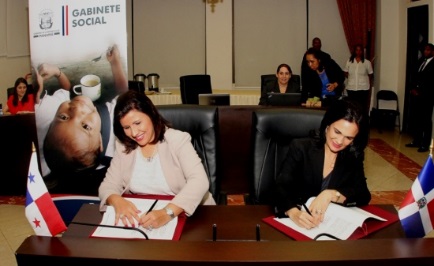 Con la finalidad de articular esfuerzos que se adelantan desde el Gabinete Social para la Agenda 2030, las Vicepresidentas de Panamá y República Dominicana suscribieron un Memorando de Entendimiento para la Cooperación Técnica, que tendrá una vigencia de dos años.La firma se dio en el marco de una sesión extraordinaria del Gabinete Social convocada por la Vicepresidenta y Canciller, Isabel de Saint Malo de Alvarado, quien lo preside, en ocasión de la Visita de la Vicepresidenta de República Dominicana en Panamá, Margarita Cedeño, quien por su parte preside el Gabinete de Coordinación de la Política Social de República Dominicana.“Se trata de un acuerdo que busca promover el desarrollo social, la generación de conocimientos, el empoderamiento de la población y el mejoramiento de las condiciones de vida, con perspectiva de género”, explicó la Vicepresidenta y Canciller Isabel de Saint Malo de Alvarado, quien además preside el Gabinete Social.En esa dirección, Panamá y República Dominicana, a través de sus respectivos gabinetes sociales, se comprometen a compartir experiencias en el desarrollo, diseño, implementación y evaluación de programas sociales, intercambio de especialistas y profesionales en visitas recíprocas, a fin de compartir eficientemente sus experiencias e incorporar la perspectiva de género de forma transversal en todas las actividades de cooperación que las Partes promuevan conjuntamente.Asimismo, acuerdan realizar de manera conjunta o coordinada trabajos de investigación en temas de desarrollo social con perspectiva de género y otorgar las facilidades necesarias para el óptimo desarrollo de los proyectos específicos de cooperación.Intercambio de experienciasEl Coordinador Técnico del Gabinete Social, el Ministro Alcibiades Vásquez Velásquez, presentó ante los presentes los proyectos que se ejecutan en el marco de este importante espacio interinstitucional desde donde el cual se han desarrollado modelos de articulación de políticas.  En su exposición, el Ministro del MIDES se refirió al Registro Único de Beneficiarios (RUB), explicando que es un esfuerzo para consolidar una base de datos única y centralizada de los beneficiarios de los Programas de Transferencias Monetarias Condicionadas que promueve el Estado.  También hizo mención a los proyectos Angel Guardián, 120 a los 65 y Red de Oportunidades impulsados para superar las brechas sociales y económicas de Panamá a través de un crecimiento sostenible, incluyente y equitativo.Por su parte, la Vicepresidenta de República Dominicana, Margarita Cedeño se refirió al Sistema Dominicano de Protección Social, así como el Sistema Único de Beneficiarios (SIUBEN), que es un proyecto para la focalización efectiva de las carencias de los ciudadanos dominicanos, y que sirve a las instituciones públicas y privadas para la toma de decisiones y la eficiencia en el gasto. Asimismo, su Despacho presentó el programa del “Progresando con Solidaridad” mediante el cual las familias de bajos recursos se involucran en un proceso de desarrollo integral, a través del cumplimiento de corresponsabilidades vinculadas a transferencias en efectivo que contribuyen a la seguridad alimentaria y nutricional de sus miembros. Como parte del mismo se ejecuta el proyecto “Manos Dominicanas”, por el cual se desarrollan capacidades de hombres y mujeres dominicanos para apoyarles en la comercialización de productos artesanales y así mejorar la calidad de vida a través de generación de ingresos.La Vicepresidenta de República Dominicana arribó a Panamá este 4 de octubre, en una misión oficial centrada en el intercambio de experiencias en materia social y reducción de la pobreza.Donación de Taiwán fortalecerá proyectos educativos en PanamáMartes, 4 de Octubre de 2016Mediante acto realizado en el Salón los Próceres de la Cancillería, la Viceministra de Asuntos Multilaterales y Cooperación, María Luisa Navarro, recibió de parte  del Embajador de la República de China (Taiwán), José María Liu, una donación destinada a la compra de 22 buses escolares para escuelas públicas del Darién, la Comarca Ngabe Buglé, Chiriquí, Bocas del Toro, Panamá Este, Colón, Los Santos, Coclé, Herrera, San Miguelito y Panamá Oeste. La donación que asciende a la suma de un millón quinientos treinta y siete mil ciento dieciséis balboas con 10/100 (B/.1,537,116.10), está dirigida al proyecto “Adquisición de Autobuses para la Movilización Estudiantil/Proyecto Horizontes”, que forma parte del Programa Bilateral de Cooperación 2014-2019 entre la República de Panamá y la República de China (Taiwán). El proyecto Horizonte tiene como meta que todas las escuelas públicas del país cuenten con un bus para permitir que los docentes programen giras deportivas o educativas, las cuales sean un complemento al programa de aprendizaje en los planteles.“El Gobierno Nacional está plenamente consciente  que la educación es el pilar fundamental del desarrollo humano. Creemos en la igualdad de oportunidades y estamos comprometidos en reforzar las políticas públicas dirigidas a brindar las herramientas necesarias para que cada estudiante pueda acceder a una educación de calidad, que permita lograr buenos empleos y reducir la pobreza”, expresó la Viceministra Navarro al agradecer el apoyo de la República de China (Taiwán) a los proyectos de desarrollo social que adelanta el gobierno.Mientras que, el Embajador Liu se mostró muy complacido en aportar su “granito de arena” a los programas educativos que ejecuta la administración del Presidente Juan Carlos Varela para mejorar la educación con proyectos como “Horizontes”, “Mi Escuela Primero”, Panamá Bilingüe y la Jornada Única.Tanto la Viceministra Navarro como el Embajador Liu coincidieron que esta inversión que beneficiará a 16 mil estudiantes aproximadamente contribuye significativamente a la formación integral de adolescentes, niños y niñas, al tiempo que los mantiene alejados de las drogas y la violencia.Participó además en este acto de entrega, la Viceministra de Educación María Castro de Tejeira.Concluye gira de trabajo en Estados Unidos con acuerdos en seguridad, educación e inversión en PanamáJueves, 22 de Septiembre de 2016Acuerdos de cooperación en materia de seguridad, educación y promoción de la inversión en Panamá fue el resultado de la misión oficial a Nueva York, Estados Unidos, del presidente Juan Carlos Varela en el marco de su participación en la 71 edición de la Asamblea General de las Naciones Unidas, en la cual también asistió la Vicepresidenta y Canciller Isabel de Saint Malo de Alvarado.QatarDurante un encuentro con el Emir de Qatar, Tamim bin Hamad Al Thani, se acordó  fortalecer las relaciones comerciales y de cooperación entre ambas naciones y  la posibilidad de explorar la apertura de una ruta de conectividad aérea entre Qatar y Panamá, a través de Barcelona, España, para conectar estos tres hub y desarrollar el turismo.En materia de seguridad, se iniciarán las gestiones para establecer un mecanismo de intercambio de información, seguridad, inteligencia y alertas migratorias que fue acogida con interés por la delegación de Qatar.Para dar seguimiento a los acuerdos de esta reunión, Qatar enviará una misión oficial a Panamá en los próximos meses.Costa RicaCon Costa Rica, el presidente Varela y su homólogo Luis Guillermo Solís  acordaron realizar a principios del mes de octubre de un Consejo de Seguridad Binacional en la provincia de Chiriquí.También, renovaron su compromiso de mantener  su lucha contra el narcotráfico y el crimen organizado, para lo que Panamá y Costa Rica seguirán fortaleciendo sus capacidades institucionales y adquiriendo equipos y tecnologías que permitan una mejor vigilancia y patrullaje en sus territorios insulares y costeros.ColombiaCon Colombia, también se acordó la realización de un Consejo de Seguridad Binacional para fortalecer la lucha contra el crimen organizado, el narcotráfico y enviar un mensaje claro de coordinación entre los dos países.Mientras que con Jamaica, el presidente Varela y el primer ministro Andrew Holness, acordaron enviar delegaciones técnicas para profundizar un acuerdo  que permita el intercambio de docentes y estudiantes para el aprendizaje del inglés como segundo idioma, y el turismo.Se destacó el desarrollo de una nueva ruta turística que avanza en Panamá para poder explotar las bellezas de la Costa Atlántica (ruta sur-caribe), que posiciona a la provincia de Colón como un puerto de cruceros.Con Italia y Perú se acordó fortalecer las relaciones diplomáticas, comerciales y de cooperación.InversionesPor otro lado, durante un encuentro con empresarios e inversionistas de Estados Unidos, el presidente Varela los invitó a invertir en el nuevo clima de negocios en Panamá, donde prevalece la transparencia y el respeto a ley.Por su parte, los representantes de las empresas norteamericanas reconocieron los logros de Panamá y su posicionamiento como un socio comercial y aliado estratégico en la región.De acuerdo con el BCIU Panamá ocupa la posición 5 de 120 países con facilidades para hacer negocios y es el segundo país más competitivo de América Latina.El presidente Varela regresará a Panamá esta noche.http://www.mire.gob.pa/noticias/2016/09/23/concluye-gira-de-trabajo-en-estados-unidos-con-acuerdos-en-seguridad-educacion-eElevan a tema de Estado la seguridad hídrica de PanamáLunes, 12 de Septiembre de 2016La misión panameña de alto nivel ministerial en Israel concluyó con logros decisivos para la seguridad hídrica nacional, un tema de Estado, para lo cual el Ministerio de Relaciones Exteriores negociará un acuerdo  con la Cancillería Israelí sobre financiamiento y asesoría técnica en la administración integral del agua.La Ministra de  Ambiente, Mirei Endara, quien presidió la delegación, dijo que Panamá aprovechará la reconocida experiencia de Israel en esta materia. Con ese propósito, se reunió con la Autoridad del Agua de Israel (AAI), encargada de administrar  todas las aguas del país incluyendo la de lluvia.En esa dirección, la titular de Ambiente recordó en esta misión oficial que Panamá acaba de crear la Consejo Nacional de Seguridad Hídrica, la cual será desde ahora el ente que coordine a las instituciones y sugiera al Gabinete las políticas en agua. Un equipo de expertos y científicos ayudará a hacer un diagnóstico de la situación de los recursos hídricos del país, las tuberías, las plantas, las reservas sanas y las contaminadas e identificar las prioridades  respecto a la administración, distribución  y recolección/tratamiento del agua.Por su parte, la Directora del IDAAN, Julia Guardia, y el Administrador de los Servicios Públicos, Roberto Meana,  como regulador, recorrieron plantas de agua, canales de aguades de agua, técnicas de filtración, desde sofisticada tecnología, hasta técnicas biológicas como el uso de determinados peces para mantener las tuberías y tinas limpias, libres de algas que tapen los filtros y tuberías. El Ministro de Economía, Dulcidio de la Guardia por su parte evaluó la magnitud de  inversión que se requiere mejorar la administración de agua de Panamá, evitar las perdidas, ordenar el sistema y las consecuencias económicas de no atender el problema.Como resultado de estas reuniones, se  gestionó que funcionarios del Ministerio israelí de Transporte visiten Panamá para el intercambio de experiencias y buenas prácticas portuarias. Por otro lado, con la Oficina del Jefe Científico  del Ministerio de Economía,  la entidad gubernamental israelí a cargo de la ejecución de la política  de apoyo de la Innovación y el Desarrollo Industrial se evaluará mecanismos de cooperación en materia de innovación y emprendimiento.En tanto, la Vice Ministra de Asuntos Multilaterales y Cooperación, Maria Luisa Navarro, , reveló que se logró cooperación israelí  a través de  becas e intercambios para temas de agua que fortalezcan el Plan Nacional de Seguridad Hídrica con la Universidad Ben Gurion y   la Universidad de Tecnología de Israel- TECHNION, mientras el Ministro de Salud, Miguel Mayo  gestionó firmas de acuerdos con el Ministerio de Salud, la  Asociación Médica de Israel y el Sindicato de Trabajadores de Salud de Israel, para el intercambio académico en especialidades entre médicos panameños e israelíes.La Misión de Altas Autoridades   aprovechó la gira para sostener otros encuentros con representantes del sector político, transporte, portuario,  comercio e inversiones a fin de dar a conocer las ventajas de Panamá y fortalecer las relaciones bilaterales con el Estado de Israel.- See more at: http://www.mire.gob.pa/noticias/2016/09/12/elevan-tema-de-estado-la-seguridad-hidrica-de-panama#sthash.yb2z9npB.dpufGobierno continúa impulsando sus programas de desarrollo social con donación de República de China (Taiwán)Miércoles, 31 de Agosto de 2016En acto celebrado en el Salón Los Próceres del Ministerio de Relaciones Exteriores, la Viceministra de Asuntos Multilaterales y Cooperación, María Luisa Navarro, recibió de parte del Embajador José María Liu, en representación del Gobierno de la República de China (Taiwán), una donación por el orden de dos millones doce mil quinientos setenta y seis balboas con diecisiete centésimas (B/. 2,012,576.17) destinada a la construcción de Mercado Público de Aguadulce” por el orden de B/.750,000 y del “Mercado Municipal de La Pintada”, por B/.749,451.45; así como el “Estudio, Diseño y Construcción de Complejo Deportivo en Mateo Iturralde, Distrito de San Miguelito” Etapa 1, por B/.513,124.72.Con esta entrega que forma parte del Programa Bilateral de Cooperación para el período 2014/2019 entre ambos países, se busca mejorar las condiciones de vida de comunidades panameñas sustentadas en las políticas de desarrollo inclusivo y sostenible impulsadas por el Gobierno del Presidente Juan Carlos Varela y la Vicepresidenta y Canciller Isabel de Saint Malo de Alvarado.“El aporte de la hermana República de China (Taiwán) para la construcción de los mercados de Aguadulce y La Pintada potenciará la capacidad de emprendimiento de los productores y artesanos de la región y permitirá a los pobladores conseguir productos frescos y de calidad a precios asequibles. De igual manera la construcción del Complejo Deportivo constituye parte fundamental de los esfuerzos del Gobierno para mantener la niñez y la juventud de áreas vulnerables alejadas de los flagelos de la droga, la violencia y la delincuencia, sustentó la Viceministra Navarro.El Embajador Liu coincidió con la Viceministra Navarro en que la construcción de los mercados beneficiará en gran manera a los agricultores y artesanos quienes cambiarán su cultura de comercialización y podrán prestar un mejor servicio al tiempo que mejoran sus ingresos. De igual manera expresó que la construcción del Complejo Deportivo ayudará al crecimiento integral de los niños, niñas y adolescentes en riesgo social al tiempo que evitan que se involucren o sean afectados por actividades delictivas.Leer másPanamá y Vietnam firmaron Convenio para Evitar la Doble ImposiciónMartes, 30 de Agosto de 2016La República de Panamá y la República Socialista de Vietnam firmaron este martes un Convenio  para Evitar la Doble Imposición  y Prevenir la Evasión Fiscal en Materia de Impuesto sobre la Renta.La firma tuvo lugar en la emblemática y milenaria  ciudad de Hanoi, por el Embajador de Panamá, Servio S. Samudio B,  y el  Viceministro  de Finanzas, Do Hoang Anh Tuan.Estos acuerdos constituyen herramientas jurídicas para evitar que un contribuyente, sea persona natural o jurídica, por el desarrollo de su actividad comercial o profesional, tenga que tributar de manera doble o múltiple.Con ello se da continuidad a la política de Estado a fin de adecuar la legislación doméstica a estándares internacionales y mejorar la competitividad del país. A la fecha Panamá ha firmado 16 acuerdos para evitar la doble tributación.Además, se demuestra una vez más el acercamiento y amistad que une a Panamá y Vietnam sentando las bases fiscales que propiciarán de una manera más segura la inversión entre ambos países.Cancillería y SINAPROC coordinan envío de ayuda humanitaria a DariénViernes, 26 de Agosto de 2016Con la finalidad de brindar ayuda humanitaria a los migrantes transitorios en la provincia de Darién, la Cancillería de Panamá a través del Viceministerio de Asuntos Multilaterales yCooperación en coordinación con el Sistema Nacional de Protección Civil (SINAPROC) organizó el envío de de 600 kits de higiene y 2 bodegas móviles de 10 metros de largo x 32 metros de ancho. “Hemos estados comprometidos y muy atentos para que estos insumos sean entregados prontamente, desde un inicio mantuvimos contacto permanente con el Manager de la Red de Depósitos de Respuesta Humanitaria de las Naciones Unidas (UNHRD) Panamá, ultimando los detalles necesarios”, expresó la Viceministra de Asuntos Multilaterales y Cooperación, al tiempo que señaló que esto demuestra la importancia que tiene para nuestro país la construcción y puesta en marcha del Centro Logístico Regional de Asistencia Humanitaria (CLRAH) el cual albergará organismos de asistencia humanitaria como: el Depósito de Respuesta Humanitaria de las Naciones Unidas (UNHRD), operado por el Programa Mundial de Alimentos;  la Federación Internacional de la Cruz Roja y de la Media Luna Roja (FICR) y el SINAPROC.El almacén temporal del UNHRD, está ubicado en un hangar del Aeropuerto Panamá Pacífico, cedido por el gobierno panameño, hasta que finalice la construcción del CLRAH. Desde este lugar fueron enviados ayer los insumos que llegaron a medio día de hoy a la Provincia del Darién. Es importante destacar que el UNHRD es reconocido como un líder en el pre-posicionamiento, almacenamiento y manejo de suministros de emergencia y equipo de apoyo.Panamá y Estados Unidos fortalecen alianza contra el tráfico ilícito y crimen organizadoMartes, 23 de Agosto de 2016“Con la jornada de hoy, el gobierno nacional liderado por el Presidente Juan Carlos Varela y la Vicepresidenta y Ministra de Relaciones Exteriores, Isabel de Saint Malo de Alvarado deja sentada su firme convicción con la promoción, protección y defensa de los derechos humanos”, expresó el Vicecanciller Luis Miguel Hincapié durante su discurso de inauguración del taller de inducción teórico – práctico de 4 días para la ejecución del Acuerdo Complementario Salas – Becker; al tiempo que resaltó la importancia de la cooperación entre los dos países para hacer frente a amenazas como el narcotráfico, el terrorismo y las crisis humanitarias.Por su parte,  el Ministro Consejero de la Embajada de los Estados Unidos, Kevin O’ Reilly, enalteció la labor que ejerce el Servicio Nacional Aeronaval (SENAN) y los demás estamentos de seguridad panameños con autoridades de los Estados Unidos para combatir los delitos relacionados con drogas y contra la delincuencia organizada transnacional y ponderó la transición histórica en el sistema de justicia en referencia a la entrada en vigencia del Código Procesal Penal del 2008 en el circuito judicial de Panamá, “resultado de una visión admirable y un esfuerzo de mucha gente durante el curso de varios años”.En el taller de Inducción participan el Ministerio de Seguridad Pública, el Servicio Nacional Aeronaval, el Servicio de Guardacostas de los Estados Unidos, además de los Jueces de Garantía y Magistrados de apelación que formarán parte del nuevo Sistema Penal Acusatorio que entra en vigencia el 1 de septiembre de 2016. Entre los temas que se tratarán vale destacar: la aplicación del Sistema Penal Acusatorio a los procedimientos efectuados bajo el Acuerdo Salas – Becker, teniendo en cuenta la protección de los derechos civiles y humanos resguardados en los procedimientos del Nuevo Código y el intercambio de experiencias entre profesionales que trabajan para reducir la actividad delictiva marítima. La clausura del taller ser realizará en el Servicio Nacional Aeronaval con un ejercicio práctico en una operación de interdicción en aguas en el Muelle 3 - Base Naval Capitán de Fragata DEM Noel Antonio Rodríguez Justavino.Panamá Oeste tendrá más canchas deportivas gracias a cooperación internacional con TaiwánMartes, 16 de Agosto de 2016Como parte de la política exterior al servicio del desarrollo que gestiona la Cancillería, este martes, el Gobierno de la República de China (Taiwán) entregó al Gobierno de la República de Panamá una donación de Ciento Cuarenta y Dos Mil Doscientos Ochenta y Ocho Balboas con 87/100 (B/142, 288.87).Este monto corresponde al segundo desembolso del proyecto “Construcción de Cancha de Basquetbol y Fútbol” del Colegio Bilingüe San José del Carmen de Arraiján, cuyo costo total es de B/.284,577.74.  El primer desembolso se hizo durante el mes de marzo del año en curso, por la suma de Ciento Cuarenta y Dos Mil Doscientos Ochenta y Ocho Balboas con 87/100 (B/142, 288.87).“Esta donación coincide plenamente con los programas de desarrollo sostenible e incluyente de la presente Administración, que ve el deporte como una de las mejores herramientas para mantener a los niños, niñas y adolescentes alejados de flagelos como la droga y la delincuencia, al tiempo que garantiza un desarrollo integral de estos”, resaltó el Canciller Encargado Luis Miguel Hincapié, que participó como testigo de honor de esta entrega.Jose María Liu, Embajador de la República de China (Taiwán), por su parte, cerró ponderando que ambos gobiernos están trabajando mancomunadamente para avanzar en la implementación de proyectos que beneficien principalmente a las comunidades menos favorecidas. Agregó, que una iniciativa como esta permitirá estrechar lazos con otros colegios para la celebración de actividades deportivas.  Gobierno avanza en la implementación del Sistema Nacional de Cooperación InternacionalLunes, 8 de agosto de 2016Como parte de las acciones para fortalecer la política exterior al servicio del desarrollo, el Ministerio de Relaciones Exteriores entregará la versión final del Plan Nacional de Cooperación, en septiembre próximo. Este instrumento es el resultado de talleres con más de 50 instituciones del Estado que compartieron las mejores prácticas, dieron a conocer sus experiencias y aportaron sugerencias que contribuirán a la optimización del manejo de la cooperación no reembolsable en un país como Panamá, considerado de renta media alta.Las consideraciones finales para dicho Plan fueron consensuadas y adoptadas durante el Taller de Validación del Plan Nacional de Cooperación Internacional de la República de Panamá y de la Arquitectura Institucional del Sistema de Cooperación Internacional, realizado el 5 de agosto. Al respecto, la Viceministra de Asuntos Multilaterales y Cooperación, María Luisa Navarro, adelantó que esta nueva herramienta está fundamentada en cuatro ejes centrales. El primero de ellos está vinculado a los Recursos de Cooperación alineados a los planes nacionales; el segundo está relacionado con la Arquitectura Institucional, el tercero se enmarca en los Procesos de Gestión optimizado, que incluyen marco legal, sistemas automatizados de reportes y gestión del conocimiento y el último se enfoca en el talento humano profesionalizado en cooperación internacional, contando cada uno con sus objetivos, principales productos y líneas de acción inspirados en principios como la armonización, la gestión por resultados y la mutua rendición de cuentas.En el marco de este Taller, el cual fue el escenario propicio para la Primera Reunión de la Comisión Nacional de Cooperación, Carla Ramirez, Directora General Encargada de Proyectos Especiales y de Cooperación, resaltó que el documento final se enmarca en los objetivos y acciones planteados por el Plan Estratégico de Gobierno, el cual busca transformar la sociedad panameña, caracterizada por la desigualdad, en una más equitativa, inclusiva y solidaria.El Taller concluyó con la firma del acta de la Fundación del Sistema Nacional Cooperación, estructura que se convierte en el primer paso de implementación del Plan Nacional de Cooperación Internacional de la República de Panamá, que será lanzado oficialmente en septiembre próximo.25 mujeres panameñas serán capacitadas como resultado del Acuerdo entre Panamá y la República de China (Taiwán)Jueves, 4 de Agosto de 2016En un acto realizado en el Palacio Bolívar, sede del Ministerio de Relaciones Exteriores, la Embajada de la República de China (Taiwán) hizo entrega de una donación por B/.115,803.93 (Ciento Quince Mil Ochocientos Tres con 93/100), destinados al Instituto Superior Tagua, para la formación de 25 mujeres panameñas en Administración Turística en Gastronomía y Hotelería.El Vicecanciller Luis Miguel Hincapié fue testigo de honor de la donación entregada por José María Liu, Embajador de la República de China (Taiwán) a Carlos Rabat, Presidente de la Asociación para la Cooperación Cultural (ACC), ONG que gestiona el Instituto. Estos fondos, permitirá que estas mujeres de entre 17 y 25 años, provenientes familias de escasos recursos y áreas vulnerables reciban una formación integral y profesional dentro en una Carrera Técnica Superior de dos años de duración.  El Vicecanciller Hincapié recalcó que el Ministerio de Relaciones Exteriores, en el rol de ejecutar una política exterior al servicio del desarrollo, ha dado su apoyo y seguimiento a la iniciativa de la Secretaría de Competitividad y Logística del Ministerio de la Presidencia, en cumplimiento a la agenda social del Gobierno de la República de Panamá, que buscan empoderar a jóvenes y mujeres como pilar del desarrollo sostenible y equitativo del país.  El Embajador Liu se mostró complacido en colaborar con el proyecto Tagua, que busca mejorar la calidad de vida de la mujer, basada en los altos valores, la educación y la inserción social, así como el respeto a la identidad de la mujer, especialmente la más necesitada.  Por su parte el Presidente de la ACC, Rabat expresó su agradecimiento al gobierno de Taiwán, a la Cancillería y a la Secretaría de Competitividad y Logística de la Presidencia, por este valioso aporte que garantiza un mejor futuro a las beneficiadas y resaltó que este tipo de acciones conjuntas entre diversos actores de la sociedad demuestra la fortaleza y la capacidad de obtener grandes cosas del pueblo panameño. Sindy Trejos, una de las estudiantes beneficiadas, procedente la comunidad de Santa Fe en la Provincia del Darién, expresó el profundo impacto positivo que estos estudios están teniendo en su vida y se mostró muy positiva por las nuevas oportunidades que se le presentan.Oportunidades para sector productivo nacional con Acuerdo Comercial entre Panamá y Trinidad y TobagoViernes, 22 de Julio de 2016El Ministerio de Relaciones Exteriores exhorta al sector productivo nacional a aprovechar las oportunidades que ofrece el Acuerdo Comercial de Alcance Parcial entre la República de Panamá y la República de Trinidad y Tobago, instrumento jurídico bilateral que entró en vigencia este mes, como parte de la estrategia del Gobierno de la República de Panamá para estrechar las relaciones comerciales con países caribeños y la Asociación de Estados del Caribe.Para mayor información, contactar a la Dirección Nacional de Administración de Tratados Comerciales internacionales y de Defensa Comercial de la Oficina de Negociaciones Comerciales Internacionales del Ministerio de Comercio e Industrias, al teléfono 560-0610 ext. 2336 y 2440; ubicadas en Plaza Edison, Piso 2 o en la página webwww.mici.gob.pa sección Tratados y Acuerdos Vigentes.Para Panamá, Trinidad y Tobago, es un socio comercial significativo y estratégico en el Caribe: representa por destino y origen, más de la mitad de las exportaciones y un cuarto de las importaciones de la región respectivamente. El acuerdo establece entre otras oportunidades que  las hortalizas  tendrán un acceso preferencial para ser exportadas; algunos productos lácteos, como los quesos; el pescado fresco y congelado; jugos de frutas tropicales; refrigeradores y congeladores para uso industrial y comercial, ingresarán a Trinidad y Tobago con acceso inmediato al libre arancel.  La carne bovina y porcina, entrará con un cincuenta (50%) de preferencia inmediata.Adicionalmente, los productos procesados del mar, como filete de pescado ahumado, melones, las vajillas de plásticos, salsa de soya, los productos de confección y los impresos publicitarios, catálogos comerciales y similares; serán reducidos progresivamente en 10 años hasta alcanzar acceso de libre comercio.http://www.mire.gob.pa/noticias/2016/07/22/oportunidades-para-sector-productivo-nacional-con-acuerdo-comercial-entre-panamaPanamá y Japón conversan sobre cooperación para tratamiento de desechosMartes, 19 de Julio de 2016El Vicecanciller Luis Miguel Hincapié  sostuvo esta mañana un encuentro con el Viceministro Parlamentario de Asuntos Exteriores del Japón y Diputado de la Cámara Baja del Parlamento Japonés,  Hitoshi Kikawada, de vista oficial en Panamá, donde abordaron temas de cooperación y asistencia que Japón podría brindar  a Panamá en materia del tratamiento de desechos sólidos a fin de aprovechar la experiencia  y buenas prácticas del país asiático.El Vicecanciller Hincapié manifestó el interés del Gobierno de la República de Panamá, a través de la Autoridad de Aseo Urbano y Domiciliario (AAUD) de establecer cooperación con Japón en el sector de tratamiento de desechos e informó sobre el estudio de diagnóstico para implementar posibles soluciones a la problemática del manejo de desechos en el país.A nivel internacional se demuestra que existe un elevado riesgo a la salud y ambiente si los residuos sólidos no se manejan adecuadamente a lo largo de su ciclo de vida. En ese contexto, el Japón brinda entrenamiento con visitas de campo a rellenos sanitarios, plantas de tratamiento, residuos sólidos y de reciclaje. Anteriormente, una misión de la Agencia de Cooperación Internacional de Japón (JICA) visitó Panamá para decidir el alcance del estudio sobre el manejo integral de los desechos sólidos en la ciudad capital.El Gobierno de la República de Panamá inició la elaboración del Plan Nacional de Recolección y Tratamiento de Desechos Sólidos a nivel nacional el cual incluirá la construcción de modernas plantas de tratamiento y transferencia de la basura para clausurar los vertederos a cielo abierto. De la reunión de trabajo celebrada en el Palacio Bolívar, sede del Ministerio de Relaciones Exteriores, participaron miembros del equipo de trabajo de ambos viceministros.http://www.mire.gob.pa/noticias/2016/07/20/panama-y-japon-conversan-sobre-cooperacion-para-tratamiento-de-desechosGobierno fortalece acciones de los estamentos de seguridad con donación de República de China (Taiwán)Jueves, 14 de Julio de 2016En acto celebrado en el Salón Bolívar del Ministerio de Relaciones Exteriores, la Viceministra de Asuntos Multilaterales y Cooperación, María Luisa Navarro acompañada de Jonattan Del Rosario, Viceministro de Seguridad, recibió de parte del Gobierno de la República de China (Taiwán) una donación por el orden de B/.1,543,132.60 destinada a importantes proyectos que fortalecerán las acciones del Ministerio de Seguridad Pública, mediante la adquisición de una flota de 45 vehículos para la Policía Nacional y un Sistema de Extintor de Fuegos para Helicópteros para ser usado por el Sistema Nacional Aeronaval.El proyecto “Requerimiento de Vehículos para la Flota Vehicular de la Policía Nacional de Panamá”, por la suma de B/.1,194,312.60, permitirá a la institución reforzar sus acciones de patrullaje preventivo, atender los casos policivos y responder a situaciones críticas.El proyecto “Adquisición de un Sistema Bambi Bucket” (Sistema Extintor de Fuego para Helicópteros) por la suma B/.348,820.00, se entregó en respuesta a una solicitud del Sistema Nacional Aeronaval (SENAN) […] brindará apoyo de campo al Ministerio de Ambiente y el Benemérito Cuerpo de Bomberos en su tarea de control de incendios forestales. La Viceministra Navarro y el Embajador Liu firmaron el Acta de Entrega de la Contribución para los Proyectos, mientras que el Director General de la Policía Nacional, Omar Pinzón y el Secretario General, del SENAN, Jorge Fisher, estuvieron presentes para recibir las respectivas donaciones.  - See more at: http://www.mire.gob.pa/noticias/2016/07/14/gobierno-fortalece-acciones-de-los-estamentos-de-seguridad-con-donacion-de-repub#sthash.DsvrkpxR.dpufExpertos fijan hoja de ruta del Plan Nacional de Cooperación Internacional de PanamáDomingo, 10 de Julio de 2016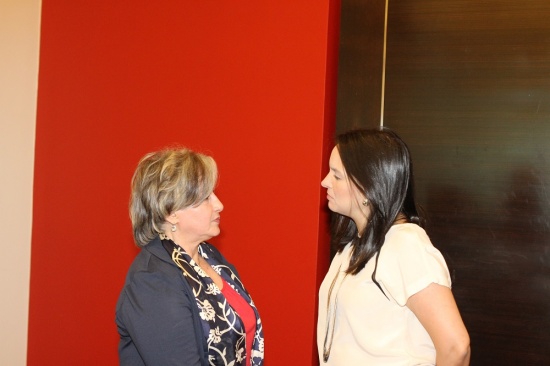 Con la presencia de la Ministra Encargada de Relaciones Exteriores María Luisa Navarro y el Viceministro Encargado de Asuntos Multilaterales y Cooperación, Max López Cornejo, terminó el Taller de Consolidación del Plan Nacional de Cooperación Internacional, mediante el cual se sentaron las bases para establecer una hoja de ruta para implementar políticas y programas interinstitucionales que permitan coordinar la cooperación internacional como apoyo al desarrollo sostenible con base en los Objetivos de Desarrollo Sostenible (ODS).Durante la sesiones de dos días los participantes escucharon ponencias en las que pudieron aprender de las buenas prácticas de otros países como Chile y El Salvador en temas como el uso de la tecnología para la transparencia y la organización de iniciativas con cooperantes, la Cooperación Sur-Sur como herramienta de fortalecimiento a la política exterior, la cooperación iberoamericana y el proceso de consolidación institucional del sistema de cooperación internacional en la Republica Dominicana.Aprovechando ese espacio, los representantes de las diferentes instituciones del Estado presentaron sus propuestas sobre la misión y la visión que deben regir el Sistema Nacional de Cooperación, y sentaron los lineamientos del país para  la creación del Plan Nacional de Cooperación, y administrar la cooperación internacional como Política de Estado  acorde con los Objetivos de Desarrollo Sostenible (ODS) 2030 y otras importantes tendencias globales.El Taller contó con las ponencias de: Pedro Martín García, Sub Director, Dirección General de Cooperación para el Desarrollo del Ministerio de Relaciones Exteriores de El Salvador; Ana María Portales, Jefa del Departamento de Política y Planificación de la Agencia de Cooperación Chilena para el Desarrollo; Leonor Calderón,  Directora Subregional para México, Centroamérica, Cuba y República Dominicana de la SEGIB; Inocencio García, Vice Ministro de Cooperación Internacional del Ministerio de Economía, Planificación y Desarrollo de República Dominicana; y  Carmen Guevara, quien fungio por muchos años como Directora de Cooperación.- See more at: http://www.mire.gob.pa/noticias/2016/07/10/expertos-fijan-hoja-de-ruta-del-plan-nacional-de-cooperacion-internacional-de-pa#sthash.FtAhQ29O.dpufMinistra Encargada María Luisa Navarro inaugura Taller de Consolidación del Plan Nacional de Cooperación Internacional de PanamáJueves, 7 de Julio de 2016Un Taller de Consolidación del Plan Nacional de Cooperación Internacional de la República de Panamá y de la Arquitectura Institucional del Sistema de Cooperación Internacional inauguró este jueves la Ministra encargada de Relaciones Exteriores, María Luisa Navarro, el cual es organizado con el apoyo del Programa de Naciones Unidas para el Desarrollo (PNUD) y la colaboración de expertos de la República Dominicana, El Salvador y Chile.El Plan Nacional de Cooperación, elaborado con el aporte de 50 instituciones, será una herramienta esencial de política exterior para la coordinación e implementación de planes, programas y proyectos que se impulsarán desde la estructura de coordinación interinstitucional encabezada por el Ministerio de Relaciones Exteriores, para profundizar las relaciones internacionales del país en esta área, dentro de los estándares que exigen las nuevas relaciones globales de cooperación, dijo la Ministra encargada en compañía del Viceministro Encargado Max José Lopez Cornejo. […]El taller de dos días forma parte del conjunto de esfuerzos y actividades del Viceministerio de Asuntos Multilaterales y Cooperación, a través  de la Dirección de Proyectos Especiales y Cooperación Internacional, de la Cancillería  destinadas a mejorar  y optimizar  el manejo de la cooperación internacional no reembolsable en un país como Panamá, considerado como de renta media alta,  receptor y oferente de cooperación técnica para el desarrollo.Con la firma de un acuerdo para el traspaso de la gestión de la cooperación no reembolsable del Ministerio de Economía y Finanzas al Ministerio de Relaciones Exteriores en diciembre de 2015, el Viceministerio de Asuntos Multilaterales y Cooperación de la Cancillería es ahora la instancia gubernamental responsable de coordinar, integrar e incrementar la agenda panameña de cooperación internacional.- See more at: http://www.mire.gob.pa/noticias/2016/07/07/ministra-encargada-maria-luisa-navarro-inaugura-taller-de-consolidacion-del-plan#sthash.DrvRUkWw.dpufResultado de la Cooperación Internacional, 57 municipios recibieron camiones recolectores de basuraLunes, 4 de Julio de 2016La Cooperación Internacional que gestiona el Ministerio de Relaciones Exteriores redundó en la entrega  de camiones compactadores para la recolección de basura a 57 municipios  del país, provenientes de una donación de la República  de China (Taiwán). En esa dirección, la Viceministra de Asuntos Multilaterales y Cooperación Internacional, María Luisa Navarro, manifestó complacencia por esta gestión diplomática  que  apoya  el programa de Sanidad Básica  que adelanta el Gobierno de la República de Panamá para garantizar la salubridad y condición de vida de los panameños.Además este aporte del Gobierno de la República de China (Taiwán) muestra  los vínculos de amistad  y cooperación entre esa  nación  y Panamá lo cual fortalece programas de tanta envergadura a nivel nacional como la salud pública, entre otros,  para los cuales la Cancillería también gestiona cooperación internacional. El Consejo Económico Nacional (CENA) aprobó 3 millones de dólares provenientes de una donación de la República de China (Taiwán), y por parte del Estado  se destinaron  B/.4,923,986.99 millones de dólares para la adquisición de los camiones, incluyendo el mantenimiento y la capacitación para los operadores. La flota consta de 64 camiones recolectores, de ellos 33 compactadores traseros de 8 yardas y 31 de 20 yardas.  El plan de sanidad básica que se adelanta el Gobierno Nacional contempla eliminar los vertederos a cielo abierto y remplazarlos por rellenos sanitarios que cumplan con la ley de sanidad. […] - See more at: http://www.mire.gob.pa/noticias/2016/07/05/resultado-de-la-cooperacion-internacional-57-municipios-recibieron-camiones-reco#sthash.TOLsEyyL.dpufCancillería y Agencia de Cooperación Española fortalecen canales de cooperaciónDomingo, 29 de Mayo de 2016El Ministerio de Relaciones Exteriores y la Agencia Española de Cooperación Internacional para el Desarrollo (AECID) realizaron el Taller INTERCONECTA dirigido a representantes de las instituciones del Estado, con la finalidad de definir las necesidades de cooperación internacional del país y facilitar la transferencia de conocimiento de la agencia española a las instituciones gubernamentales panameñas.Como resultado del taller, cada institución presentará a la Dirección General de Cooperación Internacional del Ministerio de Relaciones Exteriores sus necesidades de cooperación, lo cual se transformará en una propuesta de país con los temas de cooperación prioritarios y serán las líneas de trabajo para el periodo 2017 - 2020. Esta propuesta que será presentada a la AECID, contempla en su conjunto todos los Objetivos de Desarrollo Sostenible (ODS), aprobados por la ONU.“La propuesta que será presentada a la AECID no solo está sintonizada  con la oferta de INTERCOONECTA, sino que está alineada con los Objetivos de Desarrollo Sostenible con los que se comprometió Panamá y coincide con la agenda de la administración del Presidente Juan Carlos Varela”, ponderó Sandra Lombardo, Viceministra Encargada de Relaciones Exteriores de la Cancillería. […]El Plan de Transferencia, Intercambio y Gestión de Conocimiento para el Desarrollo de la Cooperación Española en América Latina y el Caribe, INTERCOONECTA, busca responder a las necesidades de una región con profundas transformaciones, a la renovación de la Cooperación Española (CE) en sus estrategias en la región y a los principios de un Plan Director que incide en el cambio de paradigma que supone transitar de modelos de formación tradicionales a primar entornos de aprendizaje, donde la gestión de conocimiento es imprescindible para fortalecer las capacidades institucionales de los países socios.Durante los próximos años (2017 – 2020) INTERCOONECTA va a trabajar en profundidad una serie de temáticas, realizando para cada una de ellas un conjunto significativo de actividades que contribuyan a la consecución de Resultados de Desarrollo correspondientes en los países socios.En este taller estuvieron presentes representantes de 43 instituciones del Estado panameño.- See more at: http://www.mire.gob.pa/noticias/2016/05/29/cancilleria-y-agencia-de-cooperacion-espanola-fortalecen-canales-de-cooperacion#sthash.wcgMdMdn.dpufConcluye misión oficial de la Viceministra Navarro en la India, Jordania y TurquíaMiércoles, 25 de Mayo de 2016La Viceministra de Asuntos Multilaterales y de Cooperación Internacional, María Luisa Navarro aprovechó su misión oficial en la India, Jordania y Turquía para presentar ante la comunidad internacional el nuevo rol de Panamá como un país cooperante, e impulsar los proyectos concretos que está emprendiendo la actual administración en materia de diplomacia humanitaria.  Aprovechó esta misión oficial para entregarles una donación de paneles solares y bombillos LED a los refugiados sirios, a través del Gobierno de Jordania, uno de los países que acoge a estos migrantes en sus fronteras. Además, conversó con el Viceministro Encargado Nayef F. El Zidan y el Dr. Slaiman Arabiat, Director para América Latina del Ministerio de Relaciones Exteriores sobre las diferentes maneras en la cual el gobierno panameño podría apoyar a la crisis humanitaria que enfrenta el Medio Oriente.En ese país, Gustavo González, Coordinador de Desarrollo Subregional de Siria para el Programa de las Naciones Unidas para el Desarrollo presentó a la Viceministra Navarro la propuesta de crear un Mecanismo Global Resilience Facility o Fondo para la Resiliencia Mundial del PNUD. Este fondo busca mejorar la predictibilidad del financiamiento disponible para invertir en la resiliencia y protección social de las comunidades que puedan resultar afectadas en un momento dado.Terminada su agenda oficial en Jordania la Viceministra Navarro participó en la Primera Cumbre Mundial Humanitaria, desarrollada en Estambul,  Turquía, en donde presentó ante la comunidad internacional el Centro Logístico Regional de Asistencia Humanitaria (CLRAH), y exhortó a las naciones y organizaciones participantes a formar parte como donantes o como socios, en aras de conseguir los fondos que Panamá necesita para que el CLRAH esté operando a partir del año 2017.Previo a su visita en Jordania y Turquía, la Viceministra Navarro participó en la sesión pública “Servicios Financieros, Offshores y Transparencia” de Ananta Aspen Centre en Nueva Delhi,  uno de los thinktanks más prestigiosos de la India.   En su participación, la Viceministra Navarro reiteró que Panamá está comprometida a cooperar con la comunidad internacional intercambiando información acogiéndose al estándar Common Reporting Standard CRS – por sus siglas en inglés-, y aclaró que sólo se compartirá información financiera de manera bilateral con países que garanticen el buen uso de los datos compartidos.También fue oradora en el Foro Económico Mundial de Mujeres 2016, en donde habló sobre los logros alcanzados por Panamá en materia de equidad de género.  Resaltó que la perspectiva de género está reflejada en los programas, las políticas y las prácticas institucionales; y  que se avanza sobre el objetivo general de la igualdad de género y la potenciación de la mujer, especialmente en lo que respecta a su empoderamiento económico. La Viceministra Navarro fue galardonada con el premio “Mujeres líderes icónicas que elaboran políticas para crear un mundo mejor”. - See more at: http://www.mire.gob.pa/noticias/2016/05/25/concluye-mision-oficial-de-la-viceministra-navarro-en-la-india-jordania-y-turqui#sthash.8ljlKNvz.dpufCancillería y Fundación Konrad Adenauer de Alemania coordinan oportunidades de becas y pasantíasMiércoles, 25 de Mayo de 2016El Ministerio de Relaciones Exteriores y la Fundación Konrad Adenauer (KAS), de Alemania, coordinan  la viabilidad de otorgar  becas y pasantías internacionales en conjunto a fin de ampliar las oportunidades de estudio para  panameños y panameñas en ese país europeo.Con ese propósito se reunieron por la Cancillería: Luz Divina Arredondo, Segunda Consejera de Carrera Diplomática y Consular, Marcelino Avilés, Segundo Secretario y Karem de León y por la Fundación  Henning Suhr, Representante en Venezuela y Jefe interino de la oficina en Costa Rica y Panamá y Graciela Incer Brenes, Coordinadora de Proyectos para Panamá.Durante la reunión  se trató sobre  los programas de becas, pasantías y proyectos que la KAS  desarrolla en  Panamá con fondos de cooperación internacional y la disposición por parte de la Cancillería en aras de  trabajar en conjunto para promocionar las becas actuales y la viabilidad de otorgar becas y pasantías internacionales en un futuro próximo. La Fundación  otorga tres becas completas desde el año 2013 a estudiantes panameños para estudios de Maestrías y Postgrados en la Universidad Santa María la Antigua, también cuenta con programas con el Tribunal Electoral y SUMARSE. Los Representantes de  KAS manifestaron la disposición  de desarrollar más programas con Panamá en los temas de liderazgo, desarrollo social y fortalecimiento de las instituciones entre otros temas. En el marco de la cooperación internacional, la Fundación Konrad Adenauer trabaja desde hace más de 40 años en Centroamérica, a través de oficinas en Costa Rica y Guatemala, para brindar apoyo  financiero, de contenido y organizativo para la organización de capacitaciones, talleres, seminarios, conferencias y debates. - See more at: http://www.mire.gob.pa/noticias/2016/05/25/cancilleria-y-fundacion-konrad-adenauer-de-alemania-coordinan-oportunidades-de-b#sthash.Ws87ZT4l.dpufPanamá participó en la I Cumbre Mundial Humanitaria, en su nuevo rol como país cooperanteLunes, 23 de Mayo de 2016La República de Panamá participó de la Primera Cumbre Mundial Humanitaria, celebrada en Turquía, bajo la representación de la Viceministra de Asuntos Multilaterales y Cooperación, María Luisa Navarro, junto a 117 países, incluyendo 65 jefes de Estado y de Gobierno y de 5,200 delegados.El espacio fue propicio para presentar ante la comunidad internacional el nuevo rol de Panamá como un país cooperante, detallando los proyectos concretos que está emprendiendo en materia de diplomacia humanitaria.[…] En la cumbre, la diplomática comunicó algunas de las iniciativa de cooperación que ha realizado Panamá en los últimos meses, incluyendo la donación de paneles solares y bombillos a los refugiados sirios, a través del Gobierno de Jordania, uno de los países que acoge a estos migrantes en sus fronteras.  Navarro presentó además el Centro Logístico Regional de Asistencia Humanitaria (CLRAH), que pone a disposición de la región la plataforma logística de Panamá, para lograr la entrega oportuna de ayuda en caso de desastres naturales y catástrofes en la región de América Latina y El Caribe.“De esta forma, Panamá brinda  un aporte a la comunidad internacional y se hace eco de invertir en la humanidad[…] a fin de implementar los cambios que el mundo precisa, para garantizar el desarrollo sostenible y un futuro promisorio”, indicó la Viceministra Navarro esta Primera Cumbre Humanitaria convocada por iniciativa del secretario general de la ONU, Ban Ki-moon, con el apoyo de la Oficina de la ONU para la Coordinación de Asuntos Humanitarios (OCHA),. La Viceministra también promovió el CLRAH ante la mesa redonda: “Financiación Humanitaria: Invertir en la Humanidad” y durante la  Feria  paralela a la I Cumbre Humanitaria,  e instó a las naciones y organizaciones participantes a formar parte, como donantes o como socios, en esta obra para preservar la vida, la dignidad y la seguridad de las personas afectadas ya sea por  conflictos,  desastres naturales y otras emergencias que podrían suscitarse en América Latina y el Caribe.  - See more at: http://www.mire.gob.pa/noticias/2016/05/23/panama-participo-en-la-i-cumbre-mundial-humanitaria-en-su-nuevo-rol-como-pais-co#sthash.uHPLI7mC.dpufPanamá y Jordania comparten experiencias en materia humanitariaJueves, 19 de Mayo de 2016Como parte de la gira hacia la Cumbre Mundial Humanitaria a celebrarse la semana próxima en Turquía, la Viceministra María Luisa Navarro visitó Jordania donde se reunió con el Viceministro Encargado Nayef F. El Zidan y el Dr. Slaiman Arabiat, Director para América Latina del Ministerio de Relaciones Exteriores para abordar maneras en la cual el gobierno panameño podría apoyar a la crisis humanitaria que enfrenta el Medio Oriente.La Viceministra manifestó el interés de Panamá en cooperar con los proyectos de resiliencia desarrollados por organismos internacionales como el PNUD en comunidades jordanas que acogen a refugiados.  La Viceministra ofreció paneles solares y bombillos para contribuir con la electrificación de dichas comunidades.La Viceministra expresó el deseo que este acto, además de ser coherente con la interés de Panamá de convertirse, dentro de sus capacidades, en país cooperante, impulse la cooperación de América Latina a la crisis humanitaria que existe en la región del Medio Oriente. Aunque modesta, la contribución es una muestra que la solución a la crisis de refugiados solo será resuelta con apoyo humanitario de toda la comunidad internacional.El Vicecanciller encargado señaló que la situación de refugiados en ha creado significante presión en la infraestructura, escuelas y hospitales de Jordania, por lo cual el gobierno de Jordania expresó su profundo agradecimiento por el acto solidaridad de Panamá mediante esta donación. Jordania tiene un estimado de 1.2 millones de refugiados a causa de la guerra civil en Siria.En seguimiento a una reunión que sostuvieron Presidente Juan Carlos Varela y del Su Majestad Rey Abdullah el año pasado en el marco de la Asamblea General de Naciones Unidas, la Viceministra destacó también el interés de Panamá en negociar un acuerdo para el intercambio de información de pasajeros con el objetivo de fortalecer la seguridad del Hub de las Américas y por ende de la región de América Latina. En ese sentido, la Viceministra resaltó que Panamá está instalado un Centro Inter-Agencial de Seguridad donde el intercambio de capacidades técnicas entre Panamá y Jordania sería de gran beneficio. Ambas partes coincidieron que se evaluará la posibilidad de crear un memorando de entendimiento para establecer Mecanismo de Consultas Políticas con el fin de iniciar estas negociaciones y aumentar las relaciones entre los países.La Viceministra aprovechó la ocasión para reiterar la invitación del Presidente Juan Carlos Varela al Rey Abdullah para que asista a la inauguración de la expansión del Canal prevista para el 26 de junio de este año. Panamá continúa brindando asistencia por afectaciones del terremoto en EcuadorJueves, 21 de Abril de 2016La República de Panamá continúa brindando asistencia por las consecuencias del reciente terremoto registrado en Ecuador.A través del Consulado de Guayaquil, se han atendido las necesidades de una familia panameña que reside en la comunidad de Santa Clara en Manta, que sufrieron fuertes afectaciones por esta catástrofe.   Asimismo, la sede Consular de Panamá en la Ciudad de Guayaquil está sirviendo como centro de acopio para la recepción de donaciones, trabajando en conjunto con ASPARE (Asociación de Panameños Residentes en el Ecuador) en la organización y distribución de las aportaciones que envíen los ciudadanos y organizaciones panameñas, y gestionando conjuntamente con empresas establecidas en la Ciudad de Manta, la compra de carpas para atender la grave situación hospitalaria y de viviendas colapsadas por el terremoto.Este apoyo se suma a los 30 rescatistas, 6 especialistas y cuatro perros de búsqueda que ha enviado la República de Panamá para brindar asistencia en las labores de rescate.  La brigada, compuesta por personal del Sistema Nacional de Protección Civil (SINAPROC) y el Cuerpo de Bomberos de Panamá, cuenta con equipos especializados en tareas de rescate en áreas de escombros por terremotos y han sido designados por la Secretaría de Gestión de Riesgos de Ecuador a servir junto a otros rescatistas de diferentes países a la ciudad de Manta provincia de Manabí, donde están las comunidades más afectadas por este sinestro. - See more at: http://www.mire.gob.pa/noticias/2016/04/21/panama-continua-brindando-asistencia-por-afectaciones-del-terremoto-en-ecuador#sthash.nsW002fQ.dpufPanamá y Japón sellan acuerdo de financiamiento para la construcción de la Línea 3 del MetroMiércoles, 20 de Abril de 2016Panamá concretó hoy con Japón un histórico acuerdo de financiamiento de hasta B/. 2,600 millones para la construcción de la Línea 3 del Metro de Panamá, el proyecto de infraestructura pública más grande del país desde la Ampliación del Canal.El Presidente de la República Juan Carlos Varela y el Primer Ministro del Japón,  Shinzo Abe fueron testigos del canje de notas y forma de la documentación correspondiente. Representantes de la Agencia de Cooperación Internacional de Japón (JICA) y por parte del Gobierno de Panamá Luis Miguel Hincapié, viceministro de Relaciones Exteriores; Dulcidio De la Guardia, ministro de Economía y Finanzas, y Roberto Roy, director general y presidente del Metro de Panamá suscribieron los términos de la cooperación técnica no reembolsable. El acuerdo también incluye una cooperación técnica no reembolsable para la contratación del Administrador del Proyecto (Project manager) por B/.35 millones. “El financiamiento que nos otorga hoy Japón es un reconocimiento a la solidez y credibilidad de Panamá”, dijo el presidente de la República, Juan Carlos Varela en una comparecencia de prensa conjunta con el primer ministro japonés Shinzo Abe. “Nuestra economía se sostiene sobre fundamentos sólidos y hoy lo estamos demostrando”, añadió.Para el Presidente, “hoy es un día histórico para las relaciones entre ambos países”.Este gran proyecto, explicó el Mandatario, “beneficiará a los miles de panameños que diariamente se desplazan hacia el Oeste de la ciudad capital y permitirá mostrar a toda nuestra región la tecnología japonesa que será empleada por nuestro sistema de transporte masivo de pasajeros”.Por su parte, el Primer Ministro japonés resaltó que “este sería un hito, un proyecto histórico que permitirá a Japón llevar infraestructura de alta calidad a Panamá y América Latina”.CondicionesEl financiamiento otorgado por JICA se realiza en términos y condiciones financieras blandos, estableciéndose a un plazo de 20 años de los cuales catorce (14) años corresponden a amortización, seis (6) años de gracia y tres (3) años para desembolso. A una tasa de interés Libor seis meses JPY menos 1.05% y una comisión inicial de 0.20%.  El primer, de los hasta cinco (5) contratos de préstamo del financiamiento total, es por la suma de hasta veintinueve mil quinientos setenta y cinco millones de yenes japoneses (¥29,575,000,000.00).Administrador de ProyectoEl Administrador de Proyecto tiene como propósito apoyar a Metro de Panamá, S.A. en la implementación del proyecto de la Línea 3;   se encargará del diseño preliminar de la Línea 3, del desarrollo en conjunto con el equipo del Metro de Panamá de las condiciones de licitación para obra civil y dará acompañamiento en el proceso de precalificación y de licitación y evaluación de las propuestas. Además supervisará toda la ejecución del Proyecto Línea 3, incluyendo la administración de las interfaces del sistema monorriel y su integración con el 4º puente sobre el Canal de Panamá.La empresa encargada de construir el proyecto (obra civil) será escogida mediante una licitación pública internacional.El país asiático implementa este proyecto como parte de las medidas para apoyar a los países en vía de desarrollo en materia de cambio climático. Japón anunció en noviembre de 2015 “Actions for Cool Earth 2.0”, manifestando el apoyo a las medidas contra el cambio climático por la suma de 1.3 billones de yenes proporcionada por los sectores gubernamentales y privados. Japón, en busca de la reducción de emisiones de gases de efecto invernadero y la minimización de la influencia del cambio climático, seguirá colaborando con Panamá.Sobre la Línea 3El sistema monorriel será el primero con tecnología japonesa que se construye en el continente americano.La Línea 3 del Metro de Panamá como ha sido concebida tendrá un longitud en su primera fase de unos 26.75 kilómetros con 14 estaciones de pasajeros.  El trazado de la línea inicia con una conexión con la Línea 1 del Metro en la estación de pasajeros de Albrook saliendo hacia la zona de Balboa y luego cruzando el Canal de Panamá sobre la superestructura del 4to Puente sobre el Canal, extendiéndose a lo largo de la servidumbre de la Carretera Panamericana con un intercambiador importante para ofrecer conectividad con el Área Económica Especial Panamá Pacífico y continuando hacia el centro de la Ciudad de Arraiján. Desde Arraiján continúa su recorrido por la vía Panamericana con varias estaciones de pasajeros hasta terminar en la Ciudad del Futuro donde quedarán ubicadas las instalaciones de Patio y Talleres de la línea.  El proyecto de la Línea 3 en su primera fase se diseñará y construirá de manera que se facilite la extensión de la línea para eventualmente llegar a La Chorrera en una segunda fase.La primera fase de la Línea 3 del Metro de Panamá se ha dimensionado para atender una demanda en hora pico por sentido en línea de alrededor de 20 mil pasajeros en el año 2020, lo cual representa una demanda relativamente alta.  Con la extensión de la línea prevista para La Chorrera dicha proyección de demanda en hora pico se incrementará a 24,519 pasajeros en línea y 31,862 pasajeros abordando el sistema en el 2050.  Se estima que el proyecto iniciará su ejecución en el año 2017 con aceptación sustancial y puesta en operación para finales del 2021.- See more at: http://www.mire.gob.pa/noticias/2016/04/20/panama-y-japon-sellan-acuerdo-de-financiamiento-para-la-construccion-de-la-linea#sthash.1qEgu5j4.dpufPanamá envía más brigadas de ayuda humanitaria para EcuadorMartes, 19 de Abril de 2016Con el objetivo de reforzar la colaboración en las arduas labores de rescates que se adelantan en la hermana República del Ecuador, el Gobierno de la República de Panamá, a través del Viceministerio de Asuntos Multilaterales y Cooperación de la Cancillería y el Sistema Nacional de Protección Civil (SINAPROC) envía en la tarde de hoy otro grupo de rescate a dicho país.Un equipo conformado por 30 rescatistas y 4 perros de búsqueda se ha unido a los 6 especialistas en rescate que partieron ayer a la ciudad de Guayaquil para brindar asistencia en las labores de salvamento que se llevan a cabo en Ecuador.“Estamos en momentos cruciales para salvar la vida de personas que puedan estar aún atrapadas en los escombros", señaló la Canciller Encargada, María Luisa Navarro, quien a su vez se mostró complacida con los esfuerzos que realiza la población panameña para enviar ayuda a sus hermanos ecuatorianos.Hasta el momento, el Gobierno de Panamá reitera que no se han reportado víctimas panameñas de este terremoto y que se mantiene activo el Centro de Coordinación de Información (CECODI)  para que los panameños visitantes o residentes puedan reportarse ante la Embajada de Panamá en Ecuador a los teléfonos 224-8321 /243-1792 y 243-3653.- See more at: http://www.mire.gob.pa/noticias/2016/04/19/panama-envia-mas-brigadas-de-ayuda-humanitaria-para-ecuador#sthash.pxy6N2V9.dpufPanamá y Paraguay suscriben Acuerdo Interinstitucional para combatir el tráfico de drogasJueves, 31 de Marzo de 2016En el marco de la III Reunión del Mecanismo de Consultas Públicas entre Panamá y Paraguay, el Vicecanciller Luis Miguel Hincapié suscribió con su homólogo paraguayo Oscar Cabello Sarubbi,   un Acuerdo Interinstitucional sobre Cooperación en el campo de la lucha contra el tráfico ilícito de estupefacientes y sustancias psicotrópicas, el uso indebido de drogas y delitos conexos.Esta herramienta jurídica permitirá que las autoridades competentes intercambien información para colaborar en la investigación de delitos relacionados con drogas, implementar las  medidas necesarias para coordinar la aplicación de técnicas especiales de investigación, promover la investigación y capacitación del personal que labora en los organismos encargados y especializados en la lucha contra el narcotráfico y delitos conexos e intercambiar información para ayudar en el control y supervisión del comercio de precursores químicos esenciales, impidiendo así el desvío de dichas sustancias.El Vicecanciller, aprovechó esta cita para compartir con su homólogo  los lineamientos del Gobierno Nacional en su estrategia para garantizar la seguridad en materia de pasajeros y manejo de carga, con las negociaciones del Acuerdo de Intercambio de Información-APIS-. Sobre este tema, el Viceministro paraguayo coincidió en la importancia de articular esfuerzos para hacer frente de manera efectiva a la lucha contra los efectos del crimen organizado y sus delitos conexos.- See more at: http://www.mire.gob.pa/noticias/2016/03/31/panama-y-paraguay-suscriben-acuerdo-interinstitucional-para-combatir-el-trafico-#sthash.Kdz8r4SV.dpufGobierno de Panamá presenta mecanismo para la prevención de actos de corrupción en conjunto con el gobierno británicoMiércoles, 30 de Marzo de 2016El Gobierno de la República de Panamá presentó hoy un Mecanismo de Denuncias de Alto Nivel para evitar actos de corrupción en licitaciones estatales. Así lo anunció la Vicepresidenta y Canciller, Isabel de Saint Malo de Alvarado, junto a la Zarina Anticorrupción, Angélica Maytin, durante la presentación de esta herramienta ante empresarios, medios de comunicación y miembros de la sociedad civil.“Para el Gobierno panameño, la gestión pública basada en transparencia es una prioridad y un estandarte.  Por eso estamos complacidos por la implementación de un mecanismo que permitirá evitar y denunciar actos de corrupción”, afirmó la Vicepresidenta y Canciller.Por su parte la Directora Nacional de la ANTAI, Angélica Maytín, aprovechó la oportunidad para agradecer, a la Vicepresidenta y Canciller, Isabel de Saint Malo de Alvarado, por confiar en su Institución para la implementación de este Proyecto Piloto y manifestó que la ANTAI, en su calidad de Agente Rector en temas relacionados con la transparencia, prevención y lucha contra a la corrupción, entre otros, ofrece la estructura legal ideal para acoger con diligencia el mecanismo de alto nivel.La iniciativa trabajada por el Instituto Basilea para la Gobernanza, y con el auspicio de la Embajada británica en Panamá, permitirá que más empresas nacionales e internacionales puedan ofertar sus productos y competir con base en normas equitativas y justas.              Para ello, una Secretaría de Alto Nivel para la Prevención de actos de corrupción (SEPRECO) adscrita a la Autoridad Nacional de Transparencia y Acceso a la Información (ANTAI), recibirá y tramitará quejas o denuncias sobre supuestos actos de corrupción en su sentido más amplio, en particular las relacionadas con soborno o tentativa de soborno, además de todas las irregularidades presentadas dentro del contexto de las licitaciones públicas.Se ha elegido a la Caja del Seguro Social (CSS) para el plan piloto por un período de 12 meses, a partir del 1° de mayo de 2016 hasta el 1° de mayo de 2017. Se dará especial enfoque al monitoreo de las compras de equipos médicos y construcción de obras que ejecute la Caja de Seguro Social alrededor del país. La Vicepresidenta agregó que el gobierno espera lograr mejoras en la integridad y eficacia de la contratación pública, una respuesta rápida a las denuncias de la solicitud de sobornos y detener estas actividades con prontitud y sin demoras prolongadas.El Instituto Basilea sobre Gobernanza sostuvo encuentros con representantes del gobierno, empresa y sociedad civil para la elaboración de esta herramienta, para que se adecúe al contexto y situación actual del país. Asimismo, realizaron una evaluación del marco legal panameño y la naturaleza del cohecho, entre otros.Con base en los resultados obtenidos en este plan piloto, se determinará su implementación en otras instituciones públicas, especialmente aquellas que representan mayor riesgo de corrupción en sus procesos de contratación.- See more at: http://www.mire.gob.pa/noticias/2016/03/30/gobierno-de-panama-presenta-mecanismo-para-la-prevencion-de-actos-de-corrupcion-#sthash.tikLOppQ.dpufPanamá Oeste tendrá más canchas deportivas gracias a cooperación internacional con TaiwánLunes, 28 de Marzo de 2016En el marco de la política exterior que ejecuta el Ministerio de Relaciones Exteriores, al servicio del desarrollo del país, se hizo hoy efectiva la donación de la República China (Taiwán) al Colegio Bilingüe San José del Carmen de Arraiján, para la construcción de una cancha de baloncesto techada y una cancha de fútbol de grama sintética.  En línea con la política de Cooperación Internacional que desarrolla la Cancillería panameña, se efectúa este desembolso que corresponde a la primera partida para la ejecución del Proyecto de Construcción de canchas de básquetbol y fútbol, por la suma de B/.142,288.87, cuyo costo total es de B/.284,577.74. Estas canchas, una vez terminadas, además de beneficiar a los 500 estudiantes del colegio, extenderán su beneficio a las más de 1,500 familias de las comunidades aledañas.  Con el Vicecanciller Luis Miguel Hincapié como testigo, firmaron las actas de donación el Embajador de la República China (Taiwán), José María Liu; y la Directora del Colegio Madre María de Jesús Serna, en las instalaciones del colegio.   “El presente acto de entrega de donación es otra muestra de la amistad que históricamente ha existido entre la República China (Taiwán) y la República de Panamá,  que coincide plenamente con los programas de desarrollo sostenible e incluyente de la presente Administración, que ve el deporte como una de las mejores herramientas para mantener a los niños, niñas y adolescentes alejados de flagelos como la droga y la delincuencia al tiempo que garantiza un desarrollo integral de estos”, expresó el Vicecanciller Hincapié.  El Embajador Liu, mostró su complacencia de coincidir con el Vicecanciller en actos de tanto valor para el desarrollo del país y destacó la extraordinaria labor educativa de las Hermanas Carmelitas, regentes del plantel. […] La Directora del plantel, Madre María de Jesús Serna, por su parte agradeció de manera muy especial, al pueblo chino por su espíritu de generosidad que permitirá fortalecer a los estudiantes en cuerpo, mente y alma.  […]See more at: http://www.mire.gob.pa/noticias/2016/03/28/panama-oeste-tendra-mas-canchas-deportivas-gracias-cooperacion-internacional-con#sthash.DZrDVgbJ.dpufCancillería inicia la elaboración del nuevo Plan Nacional de CooperaciónDomingo, 13 de Marzo de 2016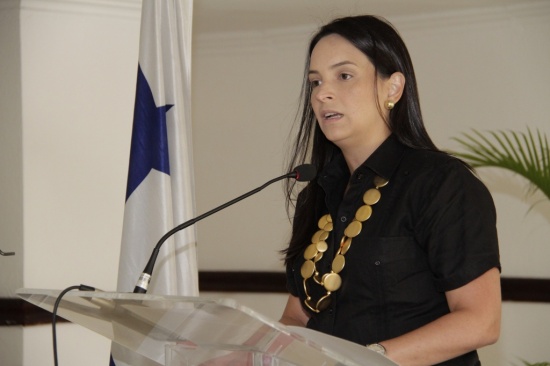 El Ministerio de Relaciones Exteriores, luego de asumir la coordinación y facilitación de la Cooperación Internacional en el país, inició el proceso de elaboración de lo que será el primer Plan Nacional de Cooperación que desarrolla Panamá. “Hoy trabajaremos juntos en una tarea de gran trascendencia para nuestro país: el diseño de una nueva Estrategia Nacional de Cooperación, que refleje las aspiraciones de Panamá en materia de Cooperación Internacional, dotándolo de las estructuras e instrumentos que permitan canalizar y aprovechar de manera óptima los recursos que podemos movilizar en bien de los proyectos para el desarrollo sostenible de Panamá”, indicó la Viceministra de Asuntos Multilaterales y Cooperación, María Luisa Navarro en su discurso de apertura.La Directora General de Proyectos Especiales y Cooperación Internacional de la Cancillería, Sandra Lombardo, por su parte, presentó ante los encargados de Cooperación de todas las entidades estatales, un diagnóstico sobre los avances de la agenda de cooperación y las acciones y estrategias a seguir para que el plan de Cooperación se traduzca en beneficios tangibles para el mejoramiento de la calidad de la vida de los panameños. El nuevo sistema propuesto permitirá al Gobierno de Panamá asumir un liderazgo activo sobre la gestión de oferta y demanda de cooperación, responder a los desafíos de la nueva agenda del desarrollo de forma abierta e innovadora, incorporar experiencias de otros países y actores, y participar en el debate global sobre Cooperación y Desarrollo en este nuevo periodo que se ha abierto hasta el 2030.La presentación pública del Plan Nacional de Cooperación está programada para el 15 de julio de 2016.- See more at: http://www.mire.gob.pa/noticias/2016/03/11/cancilleria-inicia-la-elaboracion-del-nuevo-plan-nacional-de-cooperacion#sthash.FRroXvvJ.dpufPanamá y Taiwán firman convenio para desarrollo del Agro y áreas ruralesJueves, 10 de Marzo de 2016Los gobiernos de la República de Panamá y de la República China (Taiwán), firmaron un Convenio de Cooperación Técnica con el objetivo de promover conjuntamente la cooperación en esta área entre los dos países.El convenio fue suscrito por la Viceministra de Asuntos Multilaterales y Cooperación María Luisa Navarro y el Embajador de la República de China (Taiwán) en Panamá, José María Liu, en un acto celebrado en el Salón los Próceres del Ministerio de Relaciones Exteriores. […]Como parte de este acuerdo, una primera Misión Técnica de Taiwán visitará Panamá para desarrollar proyectos agrícolas. La Misión, que trabajará en conjunto con el Ministerio de Desarrollo Agropecuario y otras instituciones pertinentes, tiene como prioridad prestar asesoría y compartir técnicas eficientes a los pequeños agricultores, para que puedan lograr una mayor producción que les permita su subsistencia alimenticia y la comercialización de sus productos.Además, permitirá el intercambio de especialistas, así como de estudiantes y personal de capacitación; organización de seminarios y talleres, entre otras formas de cooperación.El Embajador Liu se mostró muy complacido por la firma de este nuevo convenio, recordando los logros alcanzados por acuerdos similares durante los últimos 40 años y formuló sus votos por el continuo fortalecimiento de las relaciones de amistad y colaboración entre los dos países y la prosperidad de sus pueblos.En el acto estuvieron presentes, el Ministro de Desarrollo Agropecuario, Jorge Arango, como Testigo de Honor y los directores y altos funcionarios de la Cancillería.- See more at: http://www.mire.gob.pa/noticias/2016/03/09/panama-y-taiwan-firman-convenio-para-desarrollo-del-agro-y-areas-rurales#sthash.Vc7TkcgX.dpufPanamá y Reino Unido firman acuerdo para el desarrollo de Escuelas Técnicas y VocacionalesMartes, 1 de Marzo de 2016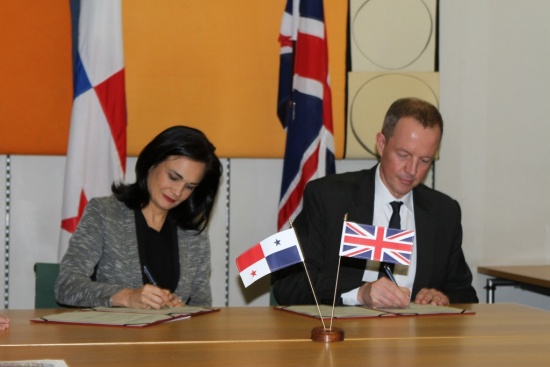 Los gobiernos de la República de Panamá y del Reino Unido de la Gran Bretaña e Irlanda del Norte firmaron un Memorando de Entendimiento para promover el desarrollo del sistema Educativo Técnico y Vocacional de Panamá.El MOU fue suscrito por Nick Boles, Ministro británico para los Departamentos de Negocios, Innovación y Educación en el Reino Unido, y la Vicepresidenta y Canciller panameña, Isabel de Saint Malo de Alvarado, quien hoy arribó hoy a Londres, Inglaterra, para una visita oficial.“Ambos países reconocemos la importancia de la educación como sustento del crecimiento económico, intercambio comercial, el conocimiento y el desarrollo, y este acuerdo que hoy firmamos así lo demuestra”, expresó la jefa de la diplomacia panameña, al tiempo que recalcó que este tipo de acuerdos demuestran que la política exterior del gobierno está al servicio del desarrollo del país.Mediante el acuerdo se establece una alianza educativa entre Panamá y Reino Unido que no solo fortalece las relaciones bilaterales, sino que sienta las bases para una estrecha cooperación de los sectores educativos y del idioma inglés en Panamá.En este sentido, Panamá y el Reino Unido trabajarán una hoja de ruta basada en la visión de Panamá para el ITS, que incluirá además programas de desarrollo profesional.En su primer día de visita oficial en Londres, la Vicepresidenta visitó la Academia Diplomática y el Centro de Lenguas del Ministerio de Relaciones Exteriores británico.  De la mano de Jon Davies, Director de la Academia, la delegación conoció el programa de enseñanza recientemente establecido por el gobierno inglés para fortalecer la ejecución de su política exterior, en línea con el proyecto de fortalecimiento institucional y de la Carrera Diplomática y Consular que adelanta la Canciller en el Ministerio de Relaciones Exteriores de Panamá.- See more at: http://www.mire.gob.pa/noticias/2016/03/01/panama-y-reino-unido-firman-acuerdo-para-el-desarrollo-de-escuelas-tecnicas-y-vo#sthash.QzOgUcP6.dpufPanamá gestiona acuerdo de cooperación con Centro de Estudios Hemisféricos William PerryViernes, 26 de Febrero de 2016Gestiones para la firma de un acuerdo de cooperación y asistencia técnica que coadyuve a la capacitación de los estamentos de seguridad en materia de terrorismo y el crimen organizado,  adelanta el   Embajador, Representante Permanente de la República de Panamá ante la Organización de los Estados Americanos (OEA), Jesús Sierra Victoria  para lo cual se reunió con Scott D. Tollefson, Decano de Asuntos Académico, Jeffrey J. Murphy, Jefe de Gabinete, entre otras autoridades del Centro de Estudios Hemisféricos William Perry, con sede en Washington, D.C.  El Centro William Perry, institución del Departamento de Defensa de los Estados Unidos para los estudios de defensa y de seguridad en el Hemisferio Occidental, trabaja para construir redes sólidas y sostenibles de los líderes y las instituciones de seguridad y de defensa, en cooperación con altos funcionarios civiles y militares de las Américas, además orienta cursos, seminarios, divulgación, el diálogo estratégico, y centrada en la investigación. El Embajador Sierra, aprovecho la ocasión entre otros temas para extenderle una invitación a los expertos del Centro William Perry, para asistir a la reunión del Consejo de Coordinación de la Lucha contra el Terrorismo Internacional, que se llevará a cabo en el Salón Bolívar del Ministerio de Relaciones Exteriores de Panamá, el día 22 de marzo del presente año.Las autoridades del Centro William Perry expresaron su disponibilidad para apoyar a la República de Panamá, y enviarán a sus expertos a la Reunión del Consejo de Coordinación, con la finalidad de colaborar y compartir las labores académicas que realizan en el campo, dialogar sobre los nuevos desafíos y amenazas emergentes en la lucha contra el terrorismo y el crimen organizado.- See more at: http://www.mire.gob.pa/noticias/2016/02/26/panama-gestiona-acuerdo-de-cooperacion-con-centro-de-estudios-hemisfericos-willi#sthash.irfc2udd.dpufEntidades electorales de Panamá y Costa Rica avanzan en la ejecución de Convenio de CooperaciónJueves, 25 de Febrero de 2016Con la asistencia de representantes del Registro Civil de Panamá, Registro Civil de Costa Rica y miembros del Departamento Consular de la Dirección de Asuntos Jurídicos y Tratados del Ministerio de Relaciones Exteriores, se desarrolló un encuentro entre el Tribunal Supremo de Elecciones de Costa Rica y el Tribunal Electoral de Panamá.Dicho encuentro se llevó a cabo para coordinar la ejecución del Convenio Interadministrativo de Cooperación entre ambas entidades electorales, en el cual destacan las buenas prácticas en la atención de la población ubicada en el cordón fronterizo entre Costa Rica y Panamá, así como la necesidad del trámite de autenticación de documentos a quienes residen en ese sector.Sharon Sinclaire de Dumanoir,  Directora Nacional del Registro Civil de Panamá afirmó que se está trabajando en un mecanismo que ayude a agilizar y simplificar el proceso de autenticación de documentos y para ello, se están modificando algunos puntos en el Convenio de Cooperación entre ambos países.Las partes evaluaron la viabilidad de crear la figura de un Cónsul Honorario para el área fronteriza que tenga la facultad de registrar y recibir solicitudes, lo que eliminaría la necesidad de trasladarse hasta la ciudad capital para la realización de dichos trámites y a su vez se traduciría en un menor tiempo de respuesta y evitaría gastos de movilización.Sumado a esto ambos tribunales coincidieron en la necesidad de que se incluya en el Convenio la anulación del requisito de autenticación o apostilla de documentos emitidos directamente por ambas entidades.- See more at: http://www.mire.gob.pa/noticias/2016/02/24/entidades-electorales-de-panama-y-costa-rica-avanzan-en-la-ejecucion-de-convenio#sthash.0GuMRu0u.dpufJóvenes panameños favorecidos con becas ofrecidas por el Reino de MarruecosJueves, 11 de Febrero de 2016Una efusiva felicitación por parte del Secretario General de la Cancillería, Amael Candanedo, recibieron los 10 jóvenes estudiantes que resultaron beneficiados con becas ofrecidas por el Reino de Marruecos a Panamá mediante la Agencia Marroquí de Cooperación Internacional. En el marco de la jornada informativa, padres y becarios conocieron de primera mano todos los detalles de este proceso, el cual inicia con un curso de intensivo del idioma francés, que les permitirá manejar el lenguaje oficial del  Reino de Marruecos.La beca ofrecida por el reino marroquí cubre el costo total del curso de francés, la licenciatura completa de su preferencia y otorga a los estudiantes un estipendio mensual que les permitirá cubrir costos de alimentación y alojamiento durante todo el periodo de estudio.Los jóvenes favorecidos con estas becas son:Jennifer Donelson, egresada del Colegio Javier;   David Rodríguez,  egresado del Instituto Urracá; Davis Godoy, egresado del Instituto Urracá; Jhislayne Bernal, egresada del Instituto Coronel Segundo de Villareal; Abdelis Arteaga, egresada del colegio La Salle; Carmen Short, egresada del Instituto Profesional y Técnico de Colón;  Jay Arosemena, egresado del Saint Anthony School;   Editsila Martinez, egresada del Colegio José Antonio Remón Cantera; Glinys Miranda, egresada del Instituto Panamericano y  Edgar Escala, egresado de la Escuela de Artes y Oficios Melchor Lasso de la Vega […]Esta jornada informativa contó con la presencia de la Directora de Becas y Asistencia Ejecutiva del IFHARU, Delia Arosemena, Sandra Lombardo, Directora General de Proyectos Especiales y Cooperación Internacional, José Ulises Lescure, Jefe del departamento de Medio Oriente y África y Marcelino Avilés, Segundo Secretario de Carrera Diplomática y Consular.- See more at: http://www.mire.gob.pa/noticias/2016/02/11/jovenes-panamenos-favorecidos-con-becas-ofrecidas-por-el-reino-de-marruecos#sthash.9gh4pJ5B.dpufCancillería y Cathalac coordinan acciones de cooperaciónJueves, 11 de Febrero de 2016Un equipo del Viceministerio de Asuntos Multilaterales y Cooperación del Ministerio de Relaciones Exteriores (MIRE), liderado por la Directora General de Proyectos Especiales y Cooperación Internacional, Sandra Lombardo, durante una reciente visita al Centro del Agua del Trópico Húmero para América Latina y el Caribe (CATHALAC),  se reunió con Freddy Picado, Director General del Centro y parte del equipo de este organismo internacional, ubicado en la Ciudad del Saber.En ese sentido, la Directora General de Proyectos Especiales y Cooperación apreció las capacidades e iniciativas desarrolladas por CATHALAC en el ámbito nacional y regional, y explicó cómo el Viceministerio de Asuntos Multilaterales y Cooperación fomenta la Cooperación Internacional hacia la República de Panamá. CATHALAC por su parte, ofreció colaborar en temas relacionados con transferencia de tecnología, capacitación y la disponibilidad de becas dentro de su oferta educativa, con el fin de apoyar las actividades encaminadas a alcanzar este objetivo.El Centro del Agua del Trópico Húmedo para América Latina y el Caribe (CATHALAC), tiene entre sus objetivos la promoción del desarrollo sostenible por medio de la investigación aplicada y desarrollo, la educación y la transferencia de tecnología sobre los recursos hídricos y el ambiente, facilitando los medios para mejorar la calidad de vida en los países del trópico húmedo de América Latina y el Caribe.- See more at: http://www.mire.gob.pa/noticias/2016/02/11/cancilleria-y-cathalac-coordinan-acciones-de-cooperacion#sthash.k6zprgRA.dpufViceministerio de Asuntos Multilaterales y Cooperación despierta interés de países vecinosMiércoles, 3 de Febrero de 2016La Viceministra de Asuntos Multilaterales y Cooperación, María Luisa Navarro, compartió con la Embajadora de Costa Rica Juana Guzmán León, sobre la gestión que adelanta la dependencia a su cargo para el fortalecimiento de la cooperación hacia y desde Panamá, iniciativa que la diplomática costarricense elogió como un mecanismo para fortalecer los vínculos entre naciones.La República  de Panamá cree firmemente en reforzar la agenda de cooperación al desarrollo con la comunidad internacional, a través del fortalecimiento de las capacidades nacionales, mediante la transferencia de conocimientos, científicos y tecnológicos,  compartiendo experiencia, buenas prácticas y envío de expertos y pasantías que permitirán aumentar la competitividad y la productividad de los recursos humanos especialmente en lo que se refiere a la cooperación sur-sur y triangular, explicó la Viceministra Navarro.En concordancia con los lineamientos de la Política Exterior panameña como un instrumento para el progreso inclusivo y sostenible de la población,  se creó el Viceministerio de Asuntos Multilaterales y Cooperación, con la visión de fortalecer institucionalmente la cooperación hacia y desde Panamá.Actualmente,  el Viceministerio trabaja  en la estructuración de una plataforma electrónica denominada “Panamá Coopera” que permitirá evaluar, aprobar y dar seguimiento a iniciativas de cooperación técnica internacional  y en el diseño, implementación y evaluación del Plan Nacional de Cooperación de tal manera que exista una alineación con el Plan Estratégico de Gobierno y alinear la cooperación con la Agenda 2030. En la reunión participó Sandra lombardo,  Directora General de Proyectos Especiales y Cooperación, adscrita al Viceministerio de Asuntos Multilaterales y Cooperación del Ministerio de Relaciones Exteriores. - See more at: http://www.mire.gob.pa/noticias/2016/02/03/viceministerio-de-asuntos-multilaterales-y-cooperacion-despierta-interes-de-pais#sthash.exg5oGDm.dpufCancillería gestionará ampliar oferta de formación profesional técnica en el extranjeroMiércoles, 3 de Febrero de 2016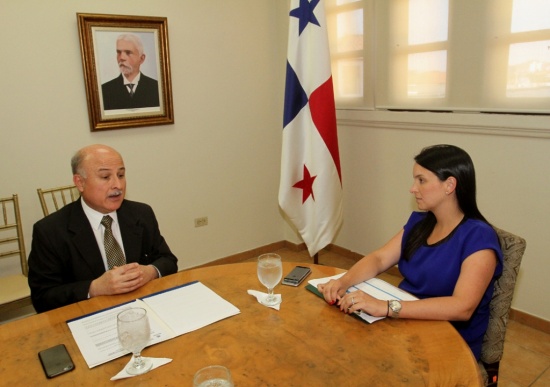 Con el traspaso de la coordinación de la cooperación internacional al Ministerio de Relaciones Exteriores, la Viceministra de Asuntos Multilaterales y Cooperación, Maria Luisa Navarro, trabaja junto al Director del  Instituto Nacional para el Desarrollo Humano (Inadeh), Modaldo Tuñón, para generar  ofertas  en materia de formación profesional técnica en el extranjero.La Viceministra explicó que, a través de la cooperación internacional se busca gestionar nuevas oportunidades y ampliar las existentes para el   perfeccionamiento y especialización técnica de panameños en institutos y universidades en otros países de acuerdo con las necesidades del desarrollo nacional. “Es parte de nuestra visión de ejecutar una política exterior al servicio del desarrollo, creando mayores oportunidades para panameños en distintos ámbitos”, concluyó Navarro.Por su parte,  el  director del INADEH informó sobre los  avances registrados en 18 meses de gestión, entre estos, los dirigidos  a obtener la acreditación  internacional como centro de formación vocacional. Para lograrlo, al igual que las universidades nacionales, el INADEH tendrá que someterse a una autoevaluación, como primera fase, y a una serie de adecuaciones a su estructura académica y física como fase previa a la obtención de la certificación.El Ministerio de Relaciones Exteriores cuenta con una extensa oferta de becas a nivel de licenciatura, maestrías, doctorados y posgrados, que a través de una gestión diplomática, nos ofrecen países amigos para aprovechamiento de los panameños. Los interesados pueden acceder a nuestra página web mire.gob.pa sección para revisar la oferta de becas.- See more at: http://www.mire.gob.pa/noticias/2016/02/03/cancilleria-gestionara-ampliar-oferta-de-formacion-profesional-tecnica-en-el-ext#sthash.eFTjC9ad.dpufVicecanciller Hincapié impulsa diplomacia deportiva para beneficio de la juventud panameñaLunes, 1 de Febrero de 2016El Vicecanciller Luis Miguel Hincapié se encuentra cumpliendo misión oficial en República Dominicana, donde en el marco de la diplomacia deportiva que adelanta la actual administración, realiza los contactos pertinentes, para brindar oportunidades a los jóvenes prospectos panameños.    Este lunes,  Hincapié se reunió con  Rafael Pérez, Director de Operaciones de la Major League Baseball (MLB), y Carlos Gómez, Segundo Vicepresidente de Negocios de Banco BHD León, Banco Oficial de las Grandes Ligas en el país caribeño.Acompañado de Ismael Jansen, Especialista de Operaciones de MLB, el vicecanciller Hincapié recorrió en Boca Chica, la sucursal del BHD León, diseñada de manera especial para los prospectos, así como la Sala de Exhibición MLB BHD León, en donde se exhibe muestras de objetos históricos de los dominicanos destacados en el béisbol de Grandes Ligas. Esta tarde, el Vicecanciller tiene programado visitar la Academia de los Cardenales de St Louis, donde conversará con el Administrador Aaron Rodríguez, así como la de los  Rockies de Colorado, para  reunirse con  la Administradora Ana Espinal.Mañana martes, el Vicecanciller Hincapié sostendrá importantes encuentros con las autoridades de las Academias Miami Marlins, Kansas City, Houston, Tampa Bay, Piratas, Chicago Cubs, acompañado de  Gerald Milanes, Asistente de Operaciones de MLB. Major League Baseball (MLB) mostró “gran interés” en Panamá y su desempeño en el béisbol, así lo dio a conocer el director del Instituto Panameño de Deportes (Pandeportes), Roberto Arango Chiari, tras su gira de trabajo por República Dominicana, en noviembre de 2015.En esa oportunidad, el Director de Pandeportes informó que el Gobierno Nacional solo tendría que ceder globos de terreno y estas organizaciones proporcionarían todo: desde la infraestructura, el mantenimiento, el hospedaje, la alimentación y la preparación de los muchachos que en un futuro posiblemente jugarán en Grandes Ligas. See more at: http://www.mire.gob.pa/noticias/2016/02/01/vicecanciller-hincapie-impulsa-diplomacia-deportiva-para-beneficio-de-la-juventu#sthash.33jT0ksh.dpuf